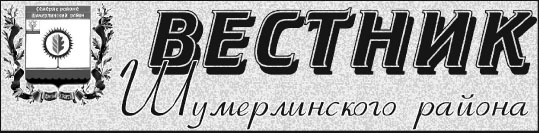  29.03.2022№ 23ПОСТАНОВЛЕНИЕАДМИНИСТРАЦИИ  ШУМЕРЛИНСКОГО МУНИЦИПАЛЬНОГО  ОКРУГА29.03.2022  № 184О составе конкурсной комиссии по формированию и подготовке резерва управленческих кадров Шумерлинского муниципального округа Чувашской РеспубликиВ соответствии с Федеральным законом от 02.03.2007 № 25-ФЗ "О муниципальной службе в Российской Федерации", Законом Чувашской Республики от 05.10.2007 № 62 "О муниципальной службе в Чувашской Республике", постановлением администрации Шумерлинского муниципального округа Чувашской Республики от 28.03.2022 № 179 "Об утверждении Порядка формирования, подготовки и использования резерва управленческих кадров Шумерлинского муниципального округа Чувашской Республики"администрация Шумерлинского муниципального округа постановляет:1.	Утвердить состав конкурсной комиссии по формированию и подготовке резерва управленческих кадров Шумерлинского муниципального округа Чувашской Республики:Рафинов Л.Г. – глава Шумерлинского муниципального округа, председатель комиссии;Караганова Т.А. – заместитель главы администрации – начальник отдела образования, спорта и молодежной политики администрации Шумерлинского муниципального округа, заместитель председателя комиссии;Фокина И.В. – управляющий делами - начальник отдела организационно-контрольной и кадровой работы администрации Шумерлинского муниципального округа, секретарь комиссии; Члены комиссии:Макарова Н.А. – начальник отдела правового обеспечения администрации Шумерлинского муниципального округа; Иванова Н.В. – заместитель начальника отдела организационно-контрольной и кадровой работы администрации Шумерлинского муниципального округа; Губанов А.А. – депутат Собрания депутатов Шумерлинского муниципального округа по Волжскому одномандатному избирательному округу № 6 (по согласованию);Григорьева Л.Г. – председатель Совета ветеранов Шумерлинского района (по согласованию);Пакулаева Е.В. - директор МБОУ "Егоркинская средняя общеобразовательная школа" Шумерлинского муниципального округа Чувашской Республики (по согласованию);Васин В.П. - индивидуальный предприниматель, заместитель председателя Правления Чувашской республиканской общественной организации «Шумерлинское землячество «Семерлесем» (по  согласованию).2. Признать утратившим силу постановление администрации Шумерлинского района от 15.07.2021 № 366 «О составе конкурсной комиссии по формированию и подготовке резерва управленческих кадров Шумерлинского района».3. Настоящее постановление вступает в силу после его официального опубликования в периодическом печатном издании «Вестник Шумерлинского района» и подлежит размещению на официальном сайте Шумерлинского муниципального округа в информационно-телекоммуникационной сети «Интернет».Врио главы администрацииШумерлинского муниципального округа Чувашской Республики                                                                                                                                                     Т.А. Караганова  ПОСТАНОВЛЕНИЕАДМИНИСТРАЦИИ  ШУМЕРЛИНСКОГО МУНИЦИПАЛЬНОГО  ОКРУГА29.03.2022  № 185Об утверждении Положения об организации питания в муниципальных общеобразовательных организациях Шумерлинского муниципального округа Чувашской РеспубликиВ соответствии с Федеральным законом от 29 декабря 2012 года № 273-ФЗ «Об образовании», Указом Президента Российской Федерации от 5 мая 1992 года № 431 «О мерах по социальной поддержке многодетных семей», Постановлениями Главного государственного санитарного врача Российской Федерации от 28 сентября 2020 года № 28 «Об утверждении СанПиН 2.4.2.2821-10 «Об утверждении санитарных правил СП 2.4.3648-20 «Санитарно-эпидемиологические требования к организациям воспитания и обучения, отдыха и оздоровления детей и молодежи», от 27 октября 2020 года № 32 "Об утверждении санитарно-эпидемиологических правил и норм САНПИН 2.3/2.4.3590-20 "Санитарно-эпидемиологические требования к организации общественного питания населения", Законами Чувашской Республики от 30 июля 2013 года № 50 «Об образовании в Чувашской Республике», от 24 ноября 2004 года № 48 «О социальной поддержке детей в Чувашской Республике», и в целях укрепления здоровья детей и подростков администрация Шумерлинского муниципального округа п о с т а н о в л я е т:1.Утвердить прилагаемое Положение об организации питания в муниципальных общеобразовательных организациях Шумерлинского муниципального округа Чувашской Республики.2. Отделу образования, спорта и молодежной политики администрации Шумерлинского муниципального округа Чувашской Республики организовать работу по координации деятельности муниципальных общеобразовательных организаций по организации питания.3. Признать утратившими силу:постановление администрации Шумерлинского района Чувашской Республики от 30.04.2020 № 182 «Об утверждении Положения об организации питания в муниципальных общеобразовательных организациях Шумерлинского района Чувашской Республики»;постановление администрации Шумерлинского района Чувашской Республики от 16.12.2020 № 698 «О внесении изменений в постановление администрации Шумерлинского района от 30.04.2020 № 182 «Об утверждении Положения об организации питания в муниципальных общеобразовательных организациях Шумерлинского района Чувашской Республики»;постановление администрации Шумерлинского района Чувашской Республики от 22.07.2021 № 378 «О внесении изменения в постановление администрации Шумерлинского района от 30.04.2020 № 182 «Об утверждении Положения об организации питания в муниципальных общеобразовательных организациях Шумерлинского района Чувашской Республики»;постановление администрации Шумерлинского района Чувашской Республики от 03.09.2021 № 449 «О внесении изменения в постановление администрации Шумерлинского района от 30.04.2020 № 182 «Об утверждении Положения об организации питания в муниципальных общеобразовательных организациях Шумерлинского района Чувашской Республики».4. Настоящее постановление вступает в силу после его официального опубликования в издании «Вестник Шумерлинского района» и подлежит размещению на официальном сайте Шумерлинского муниципального округа в информационно-телекоммуникационной сети Интернет.Врио главы администрацииШумерлинского  муниципального округаЧувашской Республики                                                                                                                                                                   Т.А. КарагановаПриложениек постановлению администрации  Шумерлинского муниципального округаот 29.03.2022 № 185Положениеоб организации питания в муниципальных общеобразовательных организациях Шумерлинского муниципального округа Чувашской Республики1. Общие положения 1.1. Положение об организации питания в муниципальных общеобразовательных организациях Шумерлинского муниципального округа Чувашской Республики (далее - Положение) разработано в целях формирования единых подходов к организации, контролю, повышению качества питания обучающихся, укрепления здоровья детей и подростков. 1.2. Действие настоящего Положения распространяется на муниципальные общеобразовательные организации Шумерлинского муниципального округа Чувашской Республики (далее - общеобразовательные организации). 1.3. Положение регулирует отношения между общеобразовательными организациями и родителями (законными представителями) детей, определяет порядок организации питания, предоставляемого на платной и на льготной основах. 2. Цели и задачи 2.1. Повышение доступности и качества питания. 2.2. Модернизация пищеблоков общеобразовательных организаций в соответствии с требованиями современных технологий. 2.3. Повышение охвата горячим питанием в общеобразовательных организациях как можно большего количества детей. 2.4. Обеспечение льготным питанием категорий детей, нуждающихся в социальной поддержке. 2.5. Привлечение к организации питания в общеобразовательных организациях юридических лиц или индивидуальных предпринимателей без образования юридического лица. 3. Организация питания в общеобразовательных организациях 3.1. Общеобразовательная организация осуществляет организационную и разъяснительную работу с детьми и родителями (законными представителями) с целью организации питания на платной и на льготной основах. 3.2. Организация питания возлагается на общеобразовательную организацию.Питание организуется на базе пищеблоков общеобразовательных организаций самостоятельно, так и совместно с предприятиями (учреждениями) общественного питания, обслуживающими общеобразовательную организацию на договорной основе. 3.3. При любой форме организации питания должны соблюдаться санитарные требования к содержанию помещений столовых общеобразовательных организаций и характеру организации производства, питание должно быть полноценным, высококачественным и соответствовать возрастным особенностям детей. 3.4. Режим питания в общеобразовательных организациях определяется санитарно-эпидемиологическими правилами и нормативами. 3.5. Для детей предусматривается реализация (свободная продажа) готовых блюд и буфетной продукции в ассортименте, установленном в соответствии с требованиями постановления Главного государственного санитарного врача Российской Федерации от 27 октября 2020 г. N 32 "Об утверждении санитарно-эпидемиологических правил и норм САНПИН 2.3/2.4.3590-20 "Санитарно-эпидемиологические требования к организации общественного питания населения". 3.6. Общеобразовательное учреждение предусматривает возможность организованного питания обучающихся: льготного питания для отдельных категорий обучающихся, двухразового горячего питания (завтрак и обед), для детей, посещающих группу продленного дня, дополнительно полдник.3.7. Питание в общеобразовательных организациях организовано на основе примерного цикличного двухнедельного меню рационов, а также примерного ассортиментного перечня буфетной продукции. Ежедневные меню рационов питания согласовываются руководителем общеобразовательной организации. 3.8. Режим учебных занятий и длительность перемен должны обеспечить достаточно времени для приема пищи. Большие перемены должны быть не менее 20 минут. В общеобразовательной организации должен быть установлен режим предоставления питания детям в соответствии с режимом работы обслуживающего предприятия (учреждения). 3.9. Реализация продукции, не предусмотренной утвержденными перечнями и меню, не допускается. 3.10. Гигиенические показатели пищевой ценности продовольственного сырья и пищевых продуктов, используемых в питании детей, должны соответствовать санитарно-эпидемиологическим правилам и нормативам "Гигиенические требования к безопасности и пищевой ценности пищевых продуктов. СанПиН 2.3.2.1078-01". 3.11. Организацию питания в общеобразовательной организации осуществляет лицо, ответственное за организацию питания, назначаемое приказом руководителя на учебный год. 3.12. Лицо, ответственное за организацию питания, совместно с классными руководителями проводит работу по организации горячего питания среди обучающихся всех классов. 3.13. Лицо, ответственное за организацию питания, обязано: - обеспечивать предоставление обучающимся льготного питания в соответствии с приказом и выполнять весь комплекс мероприятий, связанный с организацией льготного питания детей; - обновлять материалы информационного стенда; - осуществлять контроль над посещением столовой и учетом количества фактически отпущенных горячих блюд и набора продуктов питания; - вести ежедневный учет детей, получающих льготное питание. 3.14. Дежурные учителя и обучающиеся обеспечивают соблюдение режима посещения столовой, общественный порядок и содействуют работникам столовой в организации питания. 3.15. Контроль за работой столовой, качеством готовой пищи, соблюдением санитарных требований при изготовлении осуществляет: - руководитель общеобразовательной организации; - медицинский работник, закрепленный органом здравоохранения за общеобразовательной организацией; - представитель Управляющего совета общеобразовательной организации либо Родительского комитета общеобразовательной организации; - лицо, ответственное за организацию питания. 3.16. Бракеражная комиссия создается на текущий учебный год приказом руководителя общеобразовательной организации. 3.17. Проверку качества пищи, соблюдение рецептур и технологических режимов осуществляет бракеражная комиссия. Результаты проверки заносятся в бракеражный журнал. Выдача готовой пищи разрешается только после проведения приемочного контроля бракеражной комиссией в составе повара, представителя администрации образовательной организации, медицинского работника. Результаты контроля регистрируются в бракеражном журнале. Масса порционных блюд должна соответствовать выходу блюда, указанному в меню. При нарушении технологии приготовления пищи, а также в случае неготовности, блюдо допускают к выдаче только после устранения выявленных кулинарных недостатков. Без бракеража реализация пищи детям не допускается. 3.17. Питание в общеобразовательных организациях организуется за счет родительской платы. Обучающиеся по начальным образовательным программам начального общего образования в муниципальных общеобразовательных организациях не менее одного раза в день обеспечиваются бесплатным горячим питанием, предусматривающим наличие горячего блюда, не считая горячего напитка.3.18. Финансирование расходов, связанных с предоставлением бесплатного и льготного питания обучающимся в муниципальных общеобразовательных организациях осуществляется за счет бюджетных ассигнований федерального бюджета, бюджета Чувашской Республики, муниципального бюджета и иных источников финансирования, предусмотренных законодательством Российской Федерации, на основании соответствующих соглашений между распорядителями и получателями денежных средств. 3.19. Персональная ответственность за соблюдение санитарных норм в столовой, а также за организацию питания детей в целом возлагается на руководителя общеобразовательной организации и руководителя предприятия (учреждения) общественного питания, обслуживающего образовательную организацию, в случае заключения соответствующего договора. 4. Предоставление льготного питанияобучающимся общеобразовательных учреждений4.1. Льготное питание в общеобразовательных организациях на бесплатной основе предоставляется: - обучающимся по образовательным программам основного общего и среднего общего образования из многодетных семей, с 3 и более детьми в возрасте до 18 лет, имеющих среднедушевой доход ниже величины прожиточного минимума, установленного по Чувашской Республике, зарегистрированных в установленном порядке в качестве малоимущей (далее - многодетная малоимущая семья); - обучающимся с ограниченными возможностями здоровья в соответствии с Порядком предоставления бесплатного двухразового питания обучающимся с ограниченными возможностями здоровья в муниципальных общеобразовательных организациях Шумерлинского муниципального округа Чувашской Республики, утвержденного постановлением администрации Шумерлинского муниципального округа (далее - обучающимся с ОВЗ). Льгота на питание предоставляется: - обучающимся из многодетных малоимущих семей - в размере стоимости бесплатного горячего питания обучающихся, рассчитываемом исходя из средней стоимости среднесуточных наборов пищевой продукции для организации питания детей в соответствии с требованиями постановления Главного государственного санитарного врача Российской Федерации от 27 октября 2020 г. N 32 "Об утверждении санитарно-эпидемиологических правил и норм САНПИН 2.3/2.4.3590-20 "Санитарно-эпидемиологические требования к организации общественного питания населения" и устанавливается соглашением, заключаемым между Министерством образования и молодежной политики Чувашской Республики и администрацией Шумерлинского муниципального округа по типовой форме соглашения о предоставлении субсидии из республиканского бюджета Чувашской Республики, утвержденной Министерством финансов Чувашской Республики; - обучающимся с ОВЗ - на стоимость завтрака и обеда. 4.2. Заявление о предоставлении питания на льготной основе подается ежегодно на имя руководителя общеобразовательной организации с момента возникновения права на получение льготного питания.4.3. Питание на льготной основе предоставляется на указанный в заявлении период, но не более чем, до конца текущего года. 4.4. Льготное питание предоставляется по согласованию с органом общественного управления общеобразовательной организации. 4.5. Для получения льготного питания родители (законные представители) обучающихся должны представить в общеобразовательную организацию следующие документы: 1) заявление от родителя (законного представителя), в котором указывается фамилия, имя, отчество (последнее – при наличии) обучающегося, дата рождения, место рождения, класс, в котором обучается, страховой номер индивидуального лицевого счета (СНИЛС) по форме согласно приложению № 1 к настоящему Положению; 2) копия документа, удостоверяющего личность родителя или копия документа, подтверждающего полномочия законного представителя ребенка, в случае если законный представитель ребенка не является родителем; 3) копия свидетельства о рождении ребенка, выданного компетентными органами иностранного государства, и его нотариально удостоверенного перевода на русский язык (в случае представления документов на ребенка, не достигшего возраста 14 лет) (при наличии);4) копия свидетельства об усыновлении детей в семье, выданного органами записи актов гражданского состояния или консульскими учреждениями Российской Федерации (при наличии); 5) копия свидетельства о рождении всех детей в семье в возрасте до 18 лет включительно, паспорта обучающегося, достигшего 14-летнего возраста (в случае предоставления права на льготное питание обучающимся из многодетной малоимущей семьи);6) копия удостоверения многодетной семьи, полученного в органах социальной защиты населения об установлении статуса многодетной семьи (в случае предоставления права на льготное питание обучающимся из многодетной малоимущей семьи);7) заключение территориальной психолого-медико-педагогической комиссии с присвоением статуса «обучающийся с ограниченными возможностями здоровья» (в случае предоставления права на льготное питание обучающимся с ОВЗ).Родитель (законный представитель) вправе представить по собственной инициативе следующие документы:1) о подтверждении статуса семьи малоимущей, 2) копию свидетельства о рождении обучающегося, не достигшего возраста 14 лет, выданного органами записи актов гражданского состояния (далее - свидетельство о рождении), в образовательную организацию, которую посещает ребенок. МБУ «Центр ФХО» Шумерлинского муниципального округа Чувашской Республики в порядке, предусмотренном законодательством Российской Федерации и законодательством Чувашской Республики в сфере организации предоставления государственных и муниципальных услуг, запрашивает посредством межведомственного электронного взаимодействия с Казенным учреждением Чувашской Республики «Центр предоставления мер социальной поддержки» Министерства труда и социальной защиты Чувашской Республики для получения из республиканского банка данных сведений о малоимущих семьях и малоимущих одиноко проживающих граждан документ о подтверждении статуса семьи малоимущей (в случае предоставления права на льготное питание обучающимся из многодетных малоимущих семей). В случае если заявителем по собственной инициативе не представлена копия свидетельства о рождении обучающегося, отдел образования, спорта и молодежной политики администрации Шумерлинского муниципального округа в порядке, предусмотренном законодательством Российской Федерации и законодательством Чувашской Республики, направляет межведомственный запрос в органы записи актов гражданского состояния о представлении сведений о государственной регистрации рождения обучающегося, не достигшего возраста 14 лет.Заключение территориальной психолого-медико-педагогической комиссии с присвоением статуса "обучающийся с ограниченными возможностями здоровья" обновляются по мере истечения срока действия таких документов. В случае несвоевременного обновления и предоставления в общеобразовательную организацию родителями (законными представителями) документов, подтверждающих получение обучающимся соответствующего статуса, обучающийся исключается из списочного состава обучающихся на получение льготного питания. Одновременно с копиями документов заявителем предъявляются их оригиналы. В случае представления нотариально заверенных копий представление оригиналов документов не требуется. 4.6. Родителям (законным представителям) обучающихся, имеющих статус "обучающийся с ограниченными возможностями здоровья", получающих образование вне организаций, осуществляющих образовательную деятельность, в форме семейного образования, выплачивается компенсация за питание исходя из стоимости бесплатного двухразового питания в соответствии с Порядком обеспечения бесплатным двухразовым питанием обучающихся с ограниченными возможностями здоровья, получающих образование вне организаций, осуществляющих образовательную деятельность, в форме семейного образования, которые проживают на территории Чувашской Республики, установленным Постановлением Кабинета Министров Чувашской Республики от 09.06.2021 № 260  (далее - Порядок).Для получения компенсации родители (законные представители) обучающихся, имеющих статус "обучающийся с ограниченными возможностями здоровья", получающих образование вне организаций, осуществляющих образовательную деятельность в форме семейного образования, должны представить в отдел образования, спорта и молодежной политики администрации Шумерлинского муниципального округа заявление с указанием лицевоого счета заявителя, на который будет производиться выплата денежной компенсации по форме согласно приложению № 2 к настоящему Положению, с приложением документов, указанных в пункте 2.3. Порядка.Компенсация за питание представляется в заявительном порядке одному из родителей (законных представителей) обучающегося. 4.7. Организация питания на льготной основе осуществляется лицом, ответственным за организацию питания в образовательной организации. 4.8. В общеобразовательной организации приказом руководителя назначается комиссия по определению списочного состава обучающихся на получение льготного питания (далее - Комиссия по льготному питанию). Основными задачами Комиссии являются: - прием документов на предоставление права на льготное питание; - вынесение решения о предоставлении льготного питания; - вынесение решения об отказе в предоставлении льготного питания обучающимся. Работа в Комиссии осуществляется на безвозмездной основе. 4.9. Комиссия проводит заседания в течение 3-х рабочих дней с момента получения заявления и документов, рассматривает указанные документы и принимает решение о включении/не включении обучающегося в список на предоставление льготного питания.4.10. Комиссии по льготному питанию отказывает в предоставлении льготного питания в следующих случаях: 1) не предоставлены документы, предусмотренные пунктом 4.5 Положения; 2) не подтвержден статус семьи малоимущей на основании сведений, полученных из республиканского банка данных сведений о малоимущих семьях и малоимущих одиноко проживающих граждан посредством межведомственного электронного взаимодействия с Казенным учреждением Чувашской Республики «Центр предоставления мер социальной поддержки» Министерства труда и социальной защиты Чувашской Республики. Не позднее дня, следующего за днем принятия решения об отказе по результатам рассмотрения документов, заявителю в письменной форме направляется мотивированный ответ с указанием причины отказа. 4.11. Заявитель обязан в случае утраты права на льготное питание незамедлительно уведомить общеобразовательную организацию. Заявитель несет ответственность за не уведомление об утрате права на льготное питание в соответствие с действующим законодательством.4.12. Обеспечение льготным питанием прекращается в случае отмены решения об обеспечении бесплатным питанием при:- отчислении обучающегося из общеобразовательной организации;- поступлении заявления родителей (законных представителей) об отказе от питания;- утрате права обучающегося на получение данной льготы.4.13.  Контроль над организацией льготного питания осуществляется руководителем общеобразовательной организации. 5. Порядок предоставления бесплатного двухразового питания обучающимся с ограниченными возможностями здоровья 5.1. Обучающийся с ограниченными возможностями здоровья - физическое лицо, имеющее недостатки в физическом и (или) психологическом развитии, подтвержденные психолого - медико - педагогической комиссией и препятствующие получению образования без создания специальных условий.5.2. Мера социальной поддержки по обеспечению обучающихся с ОВЗ бесплатным двухразовым питанием в общеобразовательных организациях предоставляется в виде ежедневного завтрака и обеда за счет средств бюджета Шумерлинского муниципального округа во время организации образовательного процесса.5.3. Право на получение меры социальной поддержки по обеспечению ежедневным бесплатным двухразовым питанием сохраняется за обучающимися с ОВЗ, достигшими возраста 18 лет и продолжающими обучение в общеобразовательной организации, до окончания обучения.5.4. Бесплатное питание предоставляется обучающемуся с ОВЗ только в дни посещения занятий (уроков), начиная со дня следующего за днем принятия решения об обеспечении питанием, без права получения компенсации за пропущенные дни и отказа от питания. Учащиеся с ОВЗ не обеспечиваются питанием в выходные, праздничные дни и каникулярное время. Замена бесплатного питания на денежные компенсации и сухие пайки не производится. В случае если учащийся не питается по причине болезни, он снимается с питания со дня начала болезни. 5.5. Для получения льготного питания родители (законные представители) обучающихся с ОВЗ должны представить в общеобразовательную организацию документы, указанные в пункте 4.5. настоящего Положения.5.6. Главным распорядителем  средств бюджета Шумерлинского муниципального округа на обеспечение бесплатного двухразового питания обучающихся с ОВЗ в общеобразовательных организациях Шумерлинского муниципального округа является отдел образования, спорта и молодежной политики администрации Шумерлинского муниципального округа. 5.7. Муниципальным общеобразовательным организациям предоставляется субсидия на цели, не связанные с выполнением муниципального задания, на основании соглашения, заключаемого между отделом образования, спорта и молодежной политики администрации Шумерлинского муниципального округа и муниципальной общеобразовательной организацией.5.8. Финансирование производится Финансовым отделом  администрации Шумерлинского муниципального округа на основании заявок отдела образования, спорта и молодежной политики администрации Шумерлинского муниципального округа и в пределах средств, предусмотренных сводной росписью бюджета Шумерлинского муниципального округа на финансовый год и кассовым планом исполнения бюджета.5.9. Отдел образования, спорта и молодежной политики администрации Шумерлинского муниципального округа осуществляет перечисление денежных средств  на лицевой счет общеобразовательной организации.5.10. Руководитель муниципальной общеобразовательной организации на основании заявлений родителей (законных представителей):формирует и утверждает списки обучающихся с ОВЗ на организацию бесплатного питания  по состоянию на первое января  и на первое сентября  каждого года по установленной форме, согласно приложению №1 к настоящему Порядку. издает приказ об организации  двухразового питания обучающихся с ОВЗ;представляет копии документов, указанных выше, в отдел образования, спорта и молодежной политики администрации Шумерлинского муниципального округа в срок до первого января  и до первого сентября  каждого  года. 5.11. Отчетными документами об использовании средств являются:- табель учета посещаемости детей, согласно приложению № 3 к настоящему Порядку;- отчет об использовании денежных средств, согласно приложению № 4 к настоящему Порядку, предоставляемы муниципальными общеобразовательными организациями ежеквартально не позднее 15 числа месяца, следующего за отчетным кварталом, в отдел образования, спорта и молодежной политики администрации Шумерлинского муниципального округа. 5.12. Ответственность за достоверность сведений по табелям учета о ежедневной фактической посещаемости обучающихся с ОВЗ, ответственность за качество питания и целевое расходование средств бюджета Шумерлинского муниципального округа, предусмотренных на бесплатное двухразовое питание обучающихся с ОВЗ, возлагается на руководителя общеобразовательной организации.Контроль целевого расходования средств бюджета Шумерлинского муниципального округа и соблюдение других условий соглашения о предоставлении целевых субсидий, предусмотренных на обеспечение бесплатным двухразовым питанием обучающихся с ОВЗ в общеобразовательных организациях, осуществляет  отдел образования, спорта и молодежной политики администрации Шумерлинского муниципального округа. 5.13. Не использованные в текущем финансовом году остатки средств целевых субсидий, предоставленных отделу образования, спорта и молодежной политики администрации Шумерлинского муниципального округа из бюджета Шумерлинского муниципального округа, подлежат перечислению в бюджет Шумерлинского муниципального округа в порядке, установленном финансовым отделом администрации Шумерлинского муниципального округа. Остатки средств, перечисленные в бюджет Шумерлинского муниципального округа, могут быть возвращены общеобразовательной организации в очередном финансовом году  в соответствии с решением учредителя. 6. Мероприятия по улучшению организации питанияв общеобразовательных организациях 6.1. Для увеличения охвата учащихся горячим питанием предусматривается: обеспечение сбалансированным питанием в общеобразовательных организациях на основе применения современных технологий приготовления продукции с повышенной пищевой и биологической ценностью, обеспечение продуктами питания, обогащенными комплексами витаминов и минеральных веществ, обеспечение доступности питания в общеобразовательных организациях (утверждение стоимости на обеды);пропаганда «горячего» питания среди учащихся, родителей и педагогических работников (оформление уголков здоровья, проведение лекций, выпуск буклетов, брошюр), формирование у детей навыков здорового питания. 7. Заключительные положения 7.1. Администрация Шумерлинского муниципального округа Чувашской Республики, предоставляющая меру социальной поддержки по организации льготного питания в соответствии с пунктом 4.1, установленную настоящим Положением, обеспечивает размещение информации о предоставлении указанной меры социальной поддержки посредством использования Единой государственной информационной системы социального обеспечения (далее - ЕГИССО), в порядке и объеме, установленным Правительством Российской Федерации, и в соответствии с форматами, установленными оператором ЕГИССО. Приложение № 1 к Положению об организации питания в муниципальных общеобразовательных организациях Шумерлинского муниципального округа Чувашской Республики В комиссию по льготному питанию                            _______________________________________________                            (наименование общеобразовательного учреждения)                            ______________________________________________,                            (Фамилия, имя, отчество (последнее при наличии)                                   родителя/законного представителя)                            проживающего по адресу: _______________________                            _______________________________________________                            ______________________________________________,                            паспорт _______________________________________                            _______________________________________________                            _______________________________________________                            телефон _______________________________________                                заявление.    Прошу предоставить моему ребенку___________________________________________________________________________       (Фамилия, имя, отчество (последнее при наличии) обучающегося)_____________________________, обучающемуся в ___ классе, страховой номер индивидуального лицевого счета (СНИЛС)_______________________________________ бесплатное питание в связи с ________________________________________________                                  (указать причину)_____________________________________________________________________________________________________________________________________________________.    Даю свое согласие на обработку ________________________________________                                              (Наименование ОУ)моих  персональных  данных,  персональных данных моего ребенка, подопечного(подопечной),  относящихся  исключительно  к  перечисленным ниже категориямперсональных  данных:  фамилия, имя, отчество (последнее при наличии); пол;дата  рождения;  тип документа, удостоверяющего личность; данные документа,удостоверяющего  личность;  гражданство;  страховой  номер  индивидуальноголицевого  счета  (СНИЛС),  свидетельства  о рождении ребенка, информация оботнесении ребенка к льготной категории.    Я  даю  согласие  на  использование персональных данных исключительно вцелях  обработки и передачи в Единую государственную информационную системусоциального обеспечения (ЕГИССО), а также на хранение данных на электронныхносителях.    Настоящее  согласие  предоставляется  мной  на осуществление действий вотношении  моих  персональных  данных,  персональных  данных моего ребенка,подопечного  (подопечной), которые необходимы для достижения указанных вышецелей,   включая   (без   ограничения)  сбор,  систематизацию,  накопление,хранение,   уточнение   (обновление,  изменение),  использование,  передачутретьим   лицам   для   осуществления   действий   по  обмену  информацией,обезличивание,  блокирование  персональных  данных,  а  также осуществлениелюбых   иных   действий,   предусмотренных   действующим  законодательствомРоссийской Федерации.    Я проинформирован(а), что _____________________________________________                               (Наименование образовательного учреждения)гарантирует  обработку  моих персональных данных, персональных данных моегоребенка,   подопечного   (подопечной),   в   соответствии   с   действующимзаконодательством  Российской  Федерации  как  неавтоматизированным,  так иавтоматизированным способами.    Данное согласие может быть отозвано в любой момент по моему письменномузаявлению.    Я  подтверждаю,  что,  давая  такое согласие, я действую по собственнойволе   и   в   своих  интересах  и  интересах  моего  ребенка,  подопечного(подопечной)."____" __________ 20____ г. ______________/_______________________________/                                Подпись     Расшифровка подписи заявителяК заявлению прилагаю: _______________________________________________________________________________________________________________________________ __________ 20___ г.                                 ___________________                                                             (подпись)Отметка о принятии заявления:Дата принятия заявления и приложенных к нему документов: "___" ____________20___ г.Регистрационный номер _____________________________________________________Должность специалиста, принявшего документы, ______________________________Фамилия, имя, отчество (последнее при наличии) ____________________________Подпись ________________________Приложение № 2 к Положению об организации питания в муниципальных общеобразовательных организациях Шумерлинского муниципального округа Чувашской Республики В комиссию по льготному питанию                            _______________________________________________                            (наименование общеобразовательного учреждения)                            ______________________________________________,                            (Фамилия, имя, отчество (последнее при наличии)                                   родителя/законного представителя)                            проживающего по адресу: _______________________                            _______________________________________________                            ______________________________________________,                            паспорт _______________________________________                            _______________________________________________                            _______________________________________________                            телефон _______________________________________                                заявление.Прошу  обеспечить  бесплатным  двухразовым  питанием  в  форме денежнойкомпенсации обучающегося с ограниченными возможностями здоровья__________________________________________________________________________,         илия, имя, отчество (последнее при наличии) обучающегося)получающего  образование  вне  организации,  осуществляющей образовательнуюдеятельность, в форме семейного образования.    Денежную компенсацию прошу перечислить на счет ___________________________________________________________________________________________________    (банковские реквизиты (N счета, наименование кредитной организации) Прошу предоставить моему ребенку___________________________________________________________________________       (Фамилия, имя, отчество (последнее при наличии) обучающегося)  Даю свое согласие на обработку ________________________________________                                              (Наименование ОУ)моих  персональных  данных,  персональных данных моего ребенка, подопечного(подопечной),  относящихся  исключительно  к  перечисленным ниже категориямперсональных  данных:  фамилия, имя, отчество (последнее при наличии); пол;дата  рождения;  тип документа, удостоверяющего личность; данные документа,удостоверяющего  личность;  гражданство;  страховой  номер  индивидуальноголицевого  счета  (СНИЛС),  свидетельства  о рождении ребенка, информация оботнесении ребенка к льготной категории.    Я  даю  согласие  на  использование персональных данных исключительно вцелях  обработки и передачи в Единую государственную информационную системусоциального обеспечения (ЕГИССО), а также на хранение данных на электронныхносителях.    Настоящее  согласие  предоставляется  мной  на осуществление действий вотношении  моих  персональных  данных,  персональных  данных моего ребенка,подопечного  (подопечной), которые необходимы для достижения указанных вышецелей,   включая   (без   ограничения)  сбор,  систематизацию,  накопление,хранение,   уточнение   (обновление,  изменение),  использование,  передачутретьим   лицам   для   осуществления   действий   по  обмену  информацией,обезличивание,  блокирование  персональных  данных,  а  также осуществлениелюбых   иных   действий,   предусмотренных   действующим  законодательствомРоссийской Федерации.    Я проинформирован(а), что _____________________________________________                               (Наименование образовательного учреждения)гарантирует  обработку  моих персональных данных, персональных данных моегоребенка,   подопечного   (подопечной),   в   соответствии   с   действующимзаконодательством  Российской  Федерации  как  неавтоматизированным,  так иавтоматизированным способами.    Данное согласие может быть отозвано в любой момент по моему письменномузаявлению.    Я  подтверждаю,  что,  давая  такое согласие, я действую по собственнойволе   и   в   своих  интересах  и  интересах  моего  ребенка,  подопечного(подопечной)."____" __________ 20____ г. ______________/_______________________________/                                Подпись     Расшифровка подписи заявителя  К заявлению прилагаю: _______________________________________________________________________________________________________________________________ __________ 20___ г.                                 ___________________                                                             (подпись)Отметка о принятии заявления:Дата принятия заявления и приложенных к нему документов: "___" ____________20___ г.Регистрационный номер _____________________________________________________Должность специалиста, принявшего документы, ______________________________Фамилия, имя, отчество (последнее при наличии) ____________________________Подпись ________________________Приложение № 3 к Положению об организации питания в муниципальных общеобразовательных организациях Шумерлинского муниципального округа Чувашской РеспубликиСписокобучающихся с ограниченными возможностями здоровья, в  __________________________________________________________________наименование образовательной организацииПриложение № 4 к Положению об организации питания в муниципальных общеобразовательных организациях Шумерлинского муниципального округа Чувашской РеспубликиТабельучета посещаемости обучающихсяза _________________ 20___(месяц) _______________________________________________________________наименование общеобразовательной организацииПриложение № 5 к Положению об организации питания в муниципальных общеобразовательных организациях Шумерлинского муниципального округа Чувашской РеспубликиОтчет_____________________(отчетный период)Руководитель общеобразовательной организации «_________________» ______________(_____________)ПОСТАНОВЛЕНИЕАДМИНИСТРАЦИИ  ШУМЕРЛИНСКОГО МУНИЦИПАЛЬНОГО  ОКРУГА29.03.2022  № 186Об утверждении Положения о Совете по межнациональным и межконфессиональным отношениям при администрации Шумерлинского муниципального округа  Чувашской РеспубликиВ целях повышения эффективности реализации национальной политики, развития межнациональных и межконфессиональных отношений на территории Шумерлинского  муниципального округа Чувашской Республики,администрация Шумерлинского муниципального окргуа п о с т а н о в л я е т:1. Образовать  Совет по межнациональным и межконфессиональным отношениям при администрации Шумерлинского муниципального округа Чувашской Республики. 2. Утвердить прилагаемое Положение о Совете по межнациональным и межконфессиональным отношениям при администрации Шумерлинского муниципального округа Чувашской Республики.3. Признать утратившим в силу постановление администрациии Шумерлинского района от 07.09.2020 № 443 «Об утверждении Положения о Совете по межнациональным и межконфессиональным отношениям при администрации Шумерлинского района».4. Настоящее постановление вступает в силу после его официального опубликования в печатном издании «Вестник Шумерлинского муниципального округа» и подлежит размещению на официальном сайте Шумерлинского муниципального округа в сети Интернет.Врио главы администрации Шумерлинского муниципального округаЧувашской Республики                                                                                        Т.А. Караганова   Приложениек постановлению  администрации Шумерлинского муниципального округаот 29. 03.2022 г. № 186ПОЛОЖЕНИЕО СОВЕТЕ ПО МЕЖНАЦИОНАЛЬНЫМ И МЕЖКОНФЕССИОНАЛЬНЫМ ОТНОШЕНИЯМ ПРИ АДМИНИСТРАЦИИ ШУМЕРЛИНСКОГО МУНИЦИПАЛЬНОГО ОКРУГА ЧУВАШСКОЙ РЕСПУБЛИКИI. Общие положения1.1. Совет по межнациональным и межконфессиональным отношениям при администрации Шумерлинского муниципального округа Чувашской Республики (далее - Совет) является постоянно действующим совещательным органом при администрации Шумерлинского муниципального округа Чувашской Республики, образованным в целях рассмотрения вопросов обеспечения межнационального согласия и сотрудничества, сохранения этнической самобытности и развития культур народов, проживающих на территории Шумерлинского муниципального округа Чувашской Республики, обеспечения межконфессионального согласия, формирования духовно-нравственных ценностей.1.2. Совет осуществляет свою деятельность во взаимодействии с государственными органами, органами местного самоуправления Шумерлинского муниципального округа Чувашской Республики, общественными и религиозными объединениями и другими организациями, осуществляющими свою деятельность на территории Шумерлинского муниципального округа Чувашской Республики.1.3. Совет в своей деятельности руководствуется Конституцией Российской Федерации, нормативными правовыми актами Российской Федерации, Конституцией Чувашской Республики, нормативными правовыми актами Чувашской Республики, Уставом Шумерлинского муниципального округа Чувашской Республики, муниципальными правовыми актами Шумерлинского муниципального округа Чувашской Республики, настоящим Положением.II. Основные задачи Совета2.1. Основными задачами Совета являются:содействие органам государственной власти Чувашской Республики и органам местного самоуправления Шумерлинского муниципального округа Чувашской Республики  в реализации государственной национальной политики, исполнении законодательных и иных нормативных правовых актов Российской Федерации в сфере межнациональных отношений, прав человека и гражданина на свободу совести и вероисповедания и деятельности религиозных объединений;содействие согласованности деятельности органов государственной власти Чувашской Республики, органов местного самоуправления Шумерлинского муниципального округа Чувашской Республики, национально-культурных и религиозных объединений в сфере межэтнических и межконфессиональных отношений, обеспечения межконфессионального согласия, формирования духовно-нравственных ценностей;расширение возможности участия в общественной жизни представителей различных национальностей, проживающих на территории Шумерлинского муниципального округа Чувашской Республики;разработка предложений по гармонизации межнациональных и межконфессиональных отношений, профилактике экстремизма, национализма и терроризма на территории  Шумерлинского муниципального округа Чувашской Республики;укрепление деловых связей с национально-культурными объединениями в Шумерлинском муниципальном округе Чувашской Республики и чувашскими национально-культурными объединениями;содействие осуществлению взаимодействия Главы Шумерлинского муниципального округа Чувашской Республики, органов местного самоуправления Шумерлинского муниципального округа Чувашской Республики с религиозными объединениями.III. Функции Совета3.1. Совет в соответствии с возложенными на него задачами выполняет следующие основные функции:взаимодействует с государственными органами, органами местного самоуправления Шумерлинского муниципального округа Чувашской Республики, общественными и религиозными объединениями и другими организациями по вопросам, относящимся к компетенции Совета;способствует взаимодействию органов местного самоуправления Шумерлинского муниципального округа Чувашской Республики с религиозными объединениями;содействует научным организациям в подготовке социологических исследований, участвует в анализе актуальных проблем в сфере межэтнических и межконфессиональных отношений на территории Шумерлинского муниципального округа Чувашской Республики;участвует в разработке проектов нормативных правовых актов администрации Шумерлинского муниципального округа Чувашской Республики по вопросам, относящимся к компетенции Совета;разрабатывает рекомендации органам местного самоуправления Шумерлинского муниципального округа по укреплению межнациональных и межконфессиональных отношений, профилактике проявлений национализма, экстремизма и терроризма, умышленных действий, направленных на разжигание межнациональной розни;готовит для представления в органы местного самоуправления Шумерлинского  муниципального округа информацию об актуальных проблемах межэтнических и межконфессиональных отношений на территории Шумерлинского муниципального округа Чувашской Республики;участвует в подготовке мероприятий, направленных на укрепление стабильности межнациональных и межконфессиональных отношений, формирование духовно-нравственных ценностей, совместно с национально-культурными и религиозными объединениями;проводит мониторинг, в том числе социологические исследования, состояния межэтнических и межконфессиональных отношений на территории Шумерлинского муниципального округа Чувашской Республики.IV. Права Совета4.1. Для осуществления основных задач Совет имеет право:запрашивать в порядке, установленном законодательством Российской Федерации и законодательством Чувашской Республики, от органов исполнительной власти Чувашской Республики, органов местного самоуправления Шумерлинского муниципального округа Чувашской Республики, национально-культурных и религиозных объединений и других организаций информацию по вопросам, относящимся к компетенции Совета;вносить на рассмотрение Главе Шумерлинского муниципального округа Чувашской Республики предложения по вопросам, относящимся к компетенции Совета;инициировать перед органами местного самоуправления Шумерлинского муниципального округа Чувашской Республики проведение научных исследований и мониторинга состояния межэтнических и межконфессиональных отношений на территории Шумерлинского  муниципального округа Чувашской Республики;заслушивать доклады Главы Шумерлинского муниципального округа Чувашской Республики, начальников структурных подразделений администрации Шумерлинского муниципального округа Чувашской Республики, общественных объединений и иных организаций по вопросам, относящимся к компетенции Совета;взаимодействовать со средствами массовой информации в целях освещения деятельности Совета.V. Организация деятельности Совета5.1. Состав Совета утверждается постановлением администрации Шумерлинского муниципального округа Чувашской Республики.Совет образуется в составе председателя, заместителя председателя, секретаря и членов Совета. В состав Совета входят представители органов государственной власти, органов местного самоуправления Шумерлинского муниципального округа Чувашской Республики, национально-культурных и религиозных объединений, других заинтересованных организаций.5.2. Для участия в заседаниях Совета могут приглашаться с правом совещательного голоса представители государственных органов, органов местного самоуправления Шумерлинского муниципального округа Чувашской Республики, специалисты и эксперты.5.3. Совет осуществляет свою работу в соответствии с ежегодно утверждаемым им планом работы. Заседания Совета проводятся по мере необходимости, но не реже одного раза в полугодие. О времени и месте заседания члены Совета извещаются не позднее, чем за три дня до заседания. Заседание Совета считается правомочным, если на нем присутствует не менее половины членов Совета. Заседания Совета ведет председатель Совета, а в его отсутствие - по его поручению заместитель председателя Совета.5.4. Решения Совета носят рекомендательный характер и принимаются путем открытого голосования простым большинством голосов присутствующих на заседании членов Совета. В случае равенства голосов решающим голосом обладает председательствующий на заседании Совета.5.5. Принимаемые на заседаниях Совета решения оформляются протоколами, которые подписываются председательствующими на заседаниях Совета.Копия протокола заседания Совета (выписка из протокола) рассылается секретарем Совета всем заинтересованным лицам не позднее пяти рабочих дней со дня подписания протокола заседания Совета.5.6. Подготовка вопросов для рассмотрения на заседании Совета и контроль за выполнением принятых решений осуществляются секретарем Совета.5.7. Организационно-техническое обеспечение деятельности Совета осуществляется администрацией Шумерлинского муниципального округа Чувашской Республики.5.8. Совет прекращает свою деятельность на основании постановления администрации Шумерлинского муниципального округа Чувашской Республики.ПОСТАНОВЛЕНИЕАДМИНИСТРАЦИИ  ШУМЕРЛИНСКОГО МУНИЦИПАЛЬНОГО  ОКРУГА29.03.2022  № 189Об утверждении муниципальной программы Шумерлинского муниципального округа Чувашской Республики «Обеспечение общественного порядка и противодействие преступности»В целях обеспечения общественного порядка и противодействия преступности в Шумерлинском муниципальном округе Чувашской Республикиадминистрация Шумерлинского муниципального округа п о с т а н о в л я е т:	1. Утвердить прилагаемую муниципальную программу Шумерлинского муниципального округа Чувашской Республики «Обеспечение общественного порядка и противодействие преступности».         2. Признать утратившими силу: постановление администрации Шумерлинского района Чувашской Республики от 06.03.2019 № 120 «Об утверждении муниципальной программы Шумерлинского района «Обеспечение общественного порядка и противодействие преступности»;постановление администрации Шумерлинского района Чувашской Республики от 31.05.2019 № 303 «О внесении изменений в постановление администрации от 06.03.2019 № 120 «Об утверждении муниципальной программы Шумерлинского района «Обеспечение общественного порядка и противодействие преступности»»;постановление администрации Шумерлинского района Чувашской Республики от 22.08.2019 № 519 «О внесении изменений в постановление администрации Шумерлинского района от 06.03.2019 г. № 120 «Об утверждении муниципальной программы Шумерлинского района «Обеспечение общественного порядка и противодействие преступности»»;постановление администрации Шумерлинского района Чувашской Республики от 16.12.2019 г. № 813 «О внесении изменений в постановление администрации Шумерлинского района от 06.03.2019 г. № 120 «Об утверждении муниципальной программы Шумерлинского района «Обеспечение общественного порядка и противодействие преступности»»;постановление администрации Шумерлинского района Чувашской Республики от 30.01.2020 № 28 «О внесении изменений в постановление администрации Шумерлинского района от 06.03.2019 г. № 120 «Об утверждении муниципальной программы Шумерлинского района «Обеспечение общественного порядка и противодействие преступности»»;постановление администрации Шумерлинского района Чувашской Республики от 10.02.2021 № 71 «О внесении изменений в постановление администрации Шумерлинского района от 06.03.2019 № 120 «Об утверждении муниципальной программы Шумерлинского района «Обеспечение общественного порядка и противодействие преступности»»;постановление администрации Шумерлинского района Чувашской Республики от 22.07.2021 № 379 «О внесении изменений в постановление администрации Шумерлинского района от 06.03.2019 № 120 «Об утверждении муниципальной программы Шумерлинского района «Обеспечение общественного порядка и противодействие преступности»»;постановление администрации Шумерлинского района Чувашской Республики от 29.12.2021 № 663 «О внесении изменений в постановление администрации Шумерлинского района от 06.03.2019 № 120 «Об утверждении муниципальной программы Шумерлинского района «Обеспечение общественного порядка и противодействие преступности»».3. Настоящее постановление вступает в силу после его опубликования в издании «Вестник Шумерлинского района» и распространяется на правоотношения, возникшие с 1 января 2022 года.4. Настоящее постановление подлежит размещению на официальном сайте Шумерлинского муниципального округа в информационно-телекоммуникационной сети «Интернет».   Врио главы администрации Шумерлинского муниципального округаЧувашской Республики                                                                                Т.А. КарагановаУтвержденапостановлением администрации Шумерлинского муниципального округа от 29.03.2022  № 189МУНИЦИПАЛЬНАЯ ПРОГРАММАШУМЕРЛИНСКОГО МУНИЦИПАЛЬНОГО ОКРУГА ЧУВАШСКОЙ РЕСПУБЛИКИ «ОБЕСПЕЧЕНИЕ ОБЩЕСТВЕННОГО ПОРЯДКА И ПРОТИВОДЕЙСТВИЕ ПРЕСТУПНОСТИ»Врио главы администрации Шумерлинского муниципального округаЧувашской Республики                                                                                Т.А. КарагановаП А С П О Р Т муниципальной программы Шумерлинского муниципального округаЧувашской Республики  «Обеспечение общественного порядка и противодействие преступности»Раздел I. Приоритеты муниципальной политикив сфере реализации Муниципальной программы, цели, задачи,описание сроков и этапов реализацииПриоритеты муниципальной политики в сфере профилактики правонарушений определены в Стратегии социально-экономического развития Шумерлинского района Чувашской Республики до 2035 года, утвержденной решением Собрания депутатов Шумерлинского района от 28 декабря 2018 г. № 51/2.Приоритетными направлениями муниципальной политики в сфере профилактики правонарушений являются повышение уровня и качества жизни населения, обеспечение защиты прав и свобод граждан, имущественных и других интересов граждан и юридических лиц от преступных посягательств, снижение уровня преступности.Муниципальная программа Шумерлинского муниципального округа Чувашской Республики «Обеспечение общественного порядка и противодействие преступности» (далее – Муниципальная программа) направлена на достижение следующих целей:повышение качества и результативности противодействия преступности, охраны общественного порядка, обеспечения общественной безопасности;совершенствование системы мер по сокращению предложения и спроса на наркотические средства и психотропные вещества;совершенствование взаимодействия правоохранительных органов, контролирующих органов, администрации Шумерлинского муниципального округа, общественных формирований, участвующих в профилактике безнадзорности и правонарушений несовершеннолетних, семейного неблагополучия, а также действенный контроль за процессами, происходящими в подростковой среде, снижение уровня преступности, в том числе в отношении несовершеннолетних.Для достижения поставленных целей необходимо решение следующих задач:обеспечение безопасности жизнедеятельности населения;организация контроля над обстановкой на улицах и в других общественных местах, своевременное реагирование на осложнение оперативной обстановки и оперативное управление силами и средствами, задействованными в охране общественного порядка;совершенствование организационного, нормативно-правового и ресурсного обеспечения антинаркотической деятельности;совершенствование единой системы профилактики немедицинского потребления наркотических средств и психотропных веществ различными категориями населения;снижение уровня подростковой преступности на территории Шумерлинского муниципального округа.Муниципальная программа будет реализовываться в 2022 - 2035 годах в три этапа:1 этап - 2022 - 2025 годы;2 этап - 2026 - 2030 годы;3 этап - 2031 - 2035 годы.Сведения о целевых индикаторах и показателях Муниципальной программы, подпрограмм Муниципальной программы и их значениях приведены в приложении № 1 к настоящей Муниципальной программе.Перечень целевых индикаторов и показателей носит открытый характер и предусматривает возможность корректировки в случае потери информативности целевого индикатора и показателя (достижение максимального значения) и изменения приоритетов муниципальной политики в рассматриваемой сфере.Раздел II. Обобщенная характеристика основных мероприятийподпрограмм Муниципальной  программыВыстроенная в рамках настоящей Муниципальной программы система целевых ориентиров (цели, задачи, ожидаемые результаты) представляет собой четкую согласованную структуру, посредством которой установлена прозрачная и понятная связь реализации отдельных мероприятий с достижением конкретных целей Муниципальной программы.Задачи Муниципальной программы будут решаться в рамках четырех подпрограмм.Подпрограмма «Профилактика правонарушений» объединяет шесть основных мероприятий:Основное мероприятие 1. Дальнейшее развитие многоуровневой системы профилактики правонарушенийВ рамках данного основного мероприятия предусматривается реализация следующих мероприятий:Мероприятие 1.1. Материальное стимулирование деятельности народных дружинников.Мероприятие 1.2. Проведение районного конкурса «Лучший народный дружинник».Мероприятие 1.3. Проведение совместных профилактических мероприятий по выявлению иностранных граждан и лиц без гражданства, незаконно осуществляющих трудовую деятельность в Российской Федерации, и граждан Российской Федерации, незаконно привлекающих к трудовой деятельности иностранных граждан и лиц без гражданства, а также по пресечению нелегальной миграции, выявлению адресов регистрации и проживания иностранных граждан и лиц без гражданства, установлению лиц, незаконно сдающих им в наем жилые помещения.Мероприятие 1.4. Мероприятия, направленные на снижение количества преступлений, совершаемых несовершеннолетними гражданами.Мероприятие 1.5. Приведение помещений, занимаемых участковыми уполномоченными полиции, в надлежащее состояние, в том числе проведение необходимых ремонтных работ.Мероприятие 1.6. Проведение межведомственных совещаний по проблемным вопросам, возникающим при работе с лицами, осужденными к уголовным наказаниям, не связанным с лишением свободы, и страдающими психическими расстройствами, представляющими опасность для себя и окружающих.Основное мероприятие 2. Профилактика и предупреждение рецидивной преступности, ресоциализация и адаптация лиц, освободившихся из мест лишения свободы, и лиц, осужденных к уголовным наказаниям, не связанным с лишением свободыВ рамках данного основного мероприятия предусматривается реализация следующих мероприятий:Мероприятие 2.1. Организация профессионального обучения и дополнительного профессионального образования лиц, освободившихся из мест лишения свободы, и лиц, осужденных к уголовным наказаниям, не связанным с лишением свободы, в том числе официально зарегистрированных в качестве безработных, по направлению из исправительных учреждений Управления Федеральной службы исполнения наказаний по Чувашской Республике - Чувашии.Мероприятие 2.2. Содействие занятости лиц, освободившихся из мест лишения свободы, осужденных к исправительным работам.Мероприятие 2.3. Оказание комплекса услуг по реабилитации и ресоциализации лиц, освободившихся из мест лишения свободы, и лиц, осужденных к уголовным наказаниям, не связанным с лишением свободы.Мероприятие 2.4. Организация проверки возможности бытового устройства освобождаемого осужденного и направление в месячный срок по запросам исправительных учреждений заключения о возможности бытового устройства лица, освобождаемого из мест лишения свободы.Мероприятие 2.5. Оказание помощи в направлении в дома престарелых и инвалидов лиц, освобождаемых из исправительных учреждений уголовно-исполнительной системы, не имеющих постоянного места жительства и по состоянию здоровья нуждающихся в постороннем уходе.Мероприятие 2.6. Прием лиц, освободившихся из исправительных учреждений Федеральной службы исполнения наказаний, лиц без определенного места жительства, а также лиц, утративших социально полезные связи, в казенном учреждении Чувашской Республики «Республиканский центр социальной адаптации для лиц без определенного места жительства и занятий» Министерства труда Чувашской Республики.Мероприятие 2.7. Организация и проведение встреч с осужденными в справочно-консультационном  пункте, организованным Государственном учреждением Управление Пенсионного фонда Российской Федерации в г. Шумерля, по разъяснению целей и задач пенсионной реформы и других вопросов пенсионного страхования и обеспечения.Основное мероприятие 3. Профилактика и предупреждение бытовой преступности, а также преступлений, совершенных в состоянии алкогольного опьяненияВ рамках данного основного мероприятия предусматривается реализация следующих мероприятий:Мероприятие 3.1. Реализация системы мер, направленных на предупреждение и пресечение преступлений, совершаемых на бытовой почве, в том числе в сфере семейно-бытовых отношений.Мероприятие 3.2. Организация взаимодействия с территориальными отдела Управления по благоустройству и развитию территорий администрации Шумерлинского муниципального округа, учреждениями системы образования, здравоохранения, социальной защиты и социального обеспечения населения с целью получения упреждающей информации о фактах насилия в семье.Мероприятие 3.3. Проведение комплекса профилактических мероприятий по работе с неблагополучными семьями, устранению причин и обстоятельств, способствующих совершению преступлений в сфере семейно-бытовых отношений.Мероприятие 3.4. Активизация деятельности советов профилактики, участковых пунктов полиции, содействие участию граждан, общественных формирований в охране общественного порядка, профилактике правонарушений, в том числе связанных с бытовым пьянством, алкоголизмом.Мероприятие 3.5. Организация профилактических мероприятий по выявлению и пресечению правонарушений в сфере оборота алкогольной продукции, незаконного изготовления и реализации спиртных напитков домашней выработки, продажи алкогольной продукции.Мероприятие 3.6. Проведение профилактической работы с населением по недопущению употребления пива и напитков, изготавливаемых на его основе, алкогольной и спиртосодержащей продукции в присутствии несовершеннолетних и вовлечения их в употребление.Основное мероприятие 4. Социальная адаптация лиц, находящихся в трудной жизненной ситуации, содействие в реализации их конституционных прав и свобод, а также помощь в трудовом и бытовом устройствеВ рамках данного основного мероприятия предусматривается реализация следующих мероприятий:Мероприятие 4.1. Выявление граждан, находящихся в трудной жизненной ситуации и на ранних стадиях социального неблагополучия.Мероприятие 4.2. Предоставление лицам, нуждающимся в социальной адаптации, в том числе лицам, находящимся в трудной жизненной ситуации, социальных услуг в организациях социального обслуживания.Мероприятие 4.3. Оказание бесплатной юридической помощи в экстренных случаях гражданам, оказавшимся в трудной жизненной ситуации.Основное мероприятие 5. Помощь лицам, пострадавшим от правонарушений или подверженным риску стать таковымиДанное мероприятие включает в себя оказание правовой, социальной, психологической, медицинской и иной поддержки лицам, пострадавшим от правонарушений или подверженным риску стать таковыми, осуществляемой в соответствии с законодательством Российской Федерации с их согласия в целях минимизации последствий правонарушений либо снижения риска стать пострадавшими от правонарушений.Основное мероприятие 6. Информационно-методическое обеспечение профилактики правонарушений и повышение уровня правовой культуры населенияВ рамках данного основного мероприятия предусматривается реализация следующих мероприятий:Мероприятие 6.1. Распространение через средства массовой информации положительного опыта работы граждан, добровольно участвующих в охране общественного порядка.Мероприятие 6.2. Информирование граждан о наиболее часто совершаемых преступлениях и их видах и проводимых сотрудниками органов внутренних дел мероприятиях по их профилактике и раскрытию.Мероприятие 6.3. Размещение в средствах массовой информации материалов о позитивных результатах деятельности правоохранительных органов, лучших сотрудниках.Мероприятие 6.4. Освещение в средствах массовой информации результатов проделанной работы в сфере противодействия преступлениям, связанным с незаконным оборотом алкогольной продукции, а также профилактики правонарушений, связанных с бытовым пьянством, алкоголизмом.Мероприятие 6.5. Обеспечение создания и размещения в средствах массовой информации информационных материалов, направленных на предупреждение отдельных видов преступлений.Мероприятие 6.6. Обеспечение создания и размещения в средствах массовой информации социальной рекламы, направленной на профилактику правонарушений.Подпрограмма «Профилактика незаконного потребления наркотических средств и психотропных веществ, наркомании в Шумерлинском муниципальном округе» объединяет четыре основных мероприятия:Основное мероприятие 1. Совершенствование системы мер по сокращению предложения наркотиков.В рамках данного основного мероприятия предусматривается реализация следующих мероприятий:Мероприятие 1.1. Создание социальной рекламы по формированию негативного отношения к незаконному обороту и потреблению наркотиков, по популяризации здорового образа жизни.Мероприятие 1.2. Осуществление комплекса согласованных межведомственных мер по пресечению деятельности организованных групп и преступных сообществ, специализирующихся на незаконном обороте наркотиков и их прекурсоров, налаживании сетей их сбыта и незаконного распространения.Мероприятие 1.3. Проведение мероприятий по выявлению и пресечению деятельности лиц, задействованных в налаживании каналов поставок наркотических средств и психотропных веществ на территорию Шумерлинского муниципального округа, в том числе с использованием ресурсов информационно-телекоммуникационной сети «Интернет».Мероприятие 1.4. Осуществление мер, направленных на выявление и уничтожение растительно-сырьевой базы, пригодной для изготовления наркотиков, пресечение преступной деятельности заготовителей, перевозчиков и сбытчиков наркотиков.Основное мероприятие 2. Совершенствование системы мер по сокращению спроса на наркотикиВ рамках данного основного мероприятия предусматривается реализация следующих мероприятий:Мероприятие 2.1. Проведение в образовательных организациях профилактических мероприятий, направленных на предупреждение негативных процессов, происходящих в молодежной среде в связи с потреблением наркотических средств и психотропных веществ.Мероприятие 2.2. Проведение мероприятий по созданию территорий, свободных от наркотиков, в местах проведения досуга подростков и молодежи, иных местах с массовым пребыванием граждан.Мероприятие 2.3. Проведение декадника, посвященного Международному дню борьбы с наркоманией.Основное мероприятие 3. Совершенствование организационно-правового и ресурсного обеспечения антинаркотической деятельности в Шумерлинском муниципальном округе.В рамках данного основного мероприятия предусматривается реализация следующих мероприятий:Мероприятие 3.1. Организация и проведение мониторинга наркоситуации в Шумерлинском муниципальном округе.Мероприятие 3.2. Организация и проведение антинаркотических акций с привлечением сотрудников всех заинтересованных органов.Основное мероприятие 4. Совершенствование системы социальной реабилитации и ресоциализации лиц, находящихся в трудной жизненной ситуации, потребляющих наркотические средства и психотропные вещества в немедицинских целях (за исключением медицинской)В рамках данного основного мероприятия предусматривается реализация следующих мероприятий:Мероприятие 4.1. Организация работы с лицами, находящимися в трудной жизненной ситуации, потребляющими наркотические средства и психотропные вещества в немедицинских целях, при проведении мероприятий по выявлению, предупреждению и пресечению преступлений и административных правонарушений в сфере незаконного оборота наркотических средств и психотропных веществ, направленной на мотивирование к участию в программах социальной реабилитации.Подпрограмма «Предупреждение детской беспризорности, безнадзорности и правонарушений несовершеннолетних» объединяет два основных мероприятия:Основное мероприятие 1. Предупреждение безнадзорности, беспризорности, правонарушений и антиобщественных действий несовершеннолетних, выявление и устранение причин и условий, способствующих развитию этих негативных явленийВ рамках данного основного мероприятия предусматривается реализация следующих мероприятий:Мероприятие 1.1. Организация в образовательных организациях работы по формированию законопослушного поведения обучающихся.Мероприятие 1.2. Выявление несовершеннолетних, находящихся в социально опасном положении, а также не посещающих или систематически пропускающих по неуважительным причинам занятия в образовательных организациях, принятие мер по их воспитанию и содействие им в получении общего образования.Мероприятие 1.3. Организация работы по вовлечению несовершеннолетних, состоящих на профилактическом учете, в кружки и секции организаций дополнительного образования, общеобразовательных организаций.Мероприятие 1.4. Развитие института общественных воспитателей несовершеннолетних.Мероприятие 1.5. Информационно-методическое сопровождение мероприятий, направленных на предупреждение безнадзорности, беспризорности, правонарушений и антиобщественных действий несовершеннолетних, выявление и устранение причин и условий, способствующих развитию этих негативных явлений.Мероприятие 1.6. Обеспечение содержания и обучения несовершеннолетних, совершивших общественно опасные деяния, в специальных учебно-воспитательных учреждениях.Мероприятие 1.7. Осуществление государственных полномочий Чувашской Республики по созданию комиссий по делам несовершеннолетних и защите их прав и организации деятельности таких комиссий.Основное мероприятие 2. Работа с семьями, находящимися в социально опасном положении, и оказание им помощи в обучении и воспитании детейВ рамках данного основного мероприятия предусматривается реализация следующих мероприятий:Мероприятие 2.1. Проведение мероприятий по выявлению фактов семейного неблагополучия на ранней стадии.Мероприятие 2.2. Организация работы с семьями, находящимися в социально опасном положении, и оказание им помощи в обучении и воспитании детей.Мероприятие 2.3. Проведение районных семинаров-совещаний, круглых столов, конкурсов для лиц, ответственных за профилактическую работу.Мероприятие 2.4. Формирование единой базы данных о выявленных несовершеннолетних и семьях, находящихся в социально опасном положении.Муниципальная программа «Обеспечение общественного порядка и противодействие преступности» предусматривает обеспечение деятельности административной комиссии при администрации Шумерлинского муниципального округа для рассмотрения дел об административных правонарушениях.Раздел III. Обоснование объема финансовых ресурсов, необходимых для реализации Муниципальной программы (с расшифровкой по источникам финансирования,по этапам и годам реализации Муниципальной программы)Расходы Муниципальной программы формируются за счет средств республиканского бюджета Чувашской Республики, бюджета Шумерлинского муниципального округа.Средства бюджета Шумерлинского муниципального округа, предусмотренные на реализацию Муниципальной программы, являются источниками финансирования подпрограмм, включенных в Муниципальную  программу.Общий объем финансирования Муниципальной программы в 2022 - 2035 годах составит 5779,3 тыс. рублей, в том числе за счет средств:республиканского бюджета Чувашской Республики – 4829,0 тыс. рублей (84,0 процента);бюджета Шумерлинского муниципального округа – 950,3 тыс. рублей (16,0 процента).Объем финансирования Муниципальной  программы на 1 этапе (2022 - 2025 годы) составит 1602,7 тыс. рублей, в том числе:в 2022 году -  399,6 тыс. рублей;в 2023 году – 399,2 тыс. рублей;в 2024 году – 399,2 тыс. рублей;в 2025 году – 404,7 тыс. рублей;из них средства:республиканского бюджета Чувашской Республики – 1371,2 тыс. рублей (86,0 процента), в том числе:в 2022 году-   335,6 тыс. рублей;в 2023 году – 345,2 тыс. рублей;в 2024 году – 345,2 тыс. рублей;в 2025 году – 345,2 тыс. рублей;бюджета Шумерлинского муниципального округа – 231,5 тыс. рублей (14,0 процента), в том числе:в 2022 году-   64,0 тыс. рублей;в 2023 году – 54,0 тыс. рублей;в 2024 году – 54,0 тыс. рублей;в 2025 году – 59,5 тыс. рублей;На 2 этапе (2026 - 2030 годы) объем финансирования Муниципальной программы составит 2060,6 тыс. рублей, из них средства:республиканского бюджета Чувашской Республики – 1728,8 тыс. рублей (84,0 процента);бюджета Шумерлинского муниципального округа – 331,8 тыс. рублей (16 процентов).На 3 этапе (2031 - 2035 годы) объем финансирования Муниципальной  программы составит 2116,0 тыс. рублей, из них средства:республиканского бюджета Чувашской Республики - 1729 тыс. рублей (82 процента);бюджета Шумерлинского муниципального округа – 387,0 тыс. рублей (18 процентов).Объемы финансирования Муниципальной программы подлежат ежегодному уточнению исходя из реальных возможностей бюджетов всех уровней.Ресурсное обеспечение и прогнозная (справочная) оценка расходов за счет всех источников финансирования реализации Муниципальной программы приведены в приложении № 2 к Муниципальной программе.	В Муниципальную программу включены подпрограммы согласно приложениям № 3 - 5 к Муниципальной программе.Приложение № 1к муниципальной программеШумерлинского муниципального округа Чувашской Республики«Обеспечение общественного порядкаи противодействие преступности»Сведенияо целевых индикаторах и показателяхмуниципальной программы Шумерлинского муниципального округа Чувашской Республики«Обеспечение общественного порядка и противодействие преступности», подпрограмммуниципальной программы и их значенияхПриложение № 2к муниципальной программеШумерлинского муниципального округа Чувашской Республики«Обеспечение общественного порядкаи противодействие преступности»Ресурсное обеспечениеи прогнозная (справочная) оценка расходов за счет всех источников финансирования реализациимуниципальной программы Шумерлинского муниципального округа Чувашской Республики «Обеспечение общественного порядка и противодействие преступности»Приложение № 3к муниципальной программеШумерлинского муниципального округа Чувашской Республики«Обеспечение общественного порядкаи противодействие преступности»Подпрограмма«Профилактика правонарушений» муниципальной программыШумерлинского муниципального округа Чувашской Республики «Обеспечение общественного порядка и противодействие преступности»Раздел I. Приоритеты и цели подпрограммы«Профилактика правонарушений» муниципальной программыШумерлинского муниципального округа Чувашской Республики «Обеспечение общественного порядка и противодействие преступности», общая характеристикаучастия органов местного самоуправления Шумерлинского муниципального округаПриоритетными направлениями муниципальной политики в сфере профилактики правонарушений и противодействия преступности являются обеспечение защиты прав и свобод граждан, имущественных и других интересов граждан и юридических лиц от преступных посягательств, снижение уровня преступности.Подпрограмма «Профилактика правонарушений» муниципальной программы Шумерлинского муниципального округа «Обеспечение общественного порядка и противодействие преступности» (далее - подпрограмма) носит ярко выраженный социальный характер. Реализация мероприятий подпрограммы окажет влияние на различные аспекты жизнедеятельности граждан, функционирование правоохранительной и уголовно-исполнительной систем, социально-экономическое развитие Шумерлинского муниципального округа.Основными целями подпрограммы являются:совершенствование взаимодействия органов местного самоуправления Шумерлинского муниципального округа, правоохранительных, контролирующих органов, народной дружины Шумерлинского муниципального округа, в сфере профилактики правонарушений и борьбы с преступностью, в том числе удержание контроля над криминогенной ситуацией в Шумерлинском муниципальном округе;укрепление законности и правопорядка, обеспечение защиты прав и свобод граждан, имущественных и других интересов граждан и юридических лиц от преступных посягательств.Достижению поставленных в подпрограмме целей способствует решение следующих задач:совершенствование системы профилактики правонарушений, повышение ответственности органов местного самоуправления Шумерлинского муниципального округа и всех звеньев правоохранительной системы за состояние правопорядка;повышение эффективности взаимодействия субъектов профилактики правонарушений и лиц, участвующих в профилактике правонарушений;повышение роли комиссии по профилактике правонарушений в Шумерлинском муниципальном округе в решении вопросов охраны общественного порядка, защиты собственности, прав и свобод граждан, устранения причин и условий, способствующих совершению правонарушений;активизация деятельности советов профилактики сельских поселений, участковых пунктов полиции, содействие народной дружины Шумерлинского муниципального округа в охране правопорядка, профилактике правонарушений, в том числе связанных с бытовым пьянством, алкоголизмом и наркоманией;снижение уровня рецидивной преступности и количества преступлений, совершенных в состоянии алкогольного опьянения;снижение общественной опасности преступных деяний путем предупреждения совершения тяжких и особо тяжких преступлений;оказание помощи в ресоциализации лиц, освободившихся из мест лишения свободы;повышение уровня правовой культуры и информированности населения;снижение уровня преступности, укрепление законности и правопорядка на территории Шумерлинского муниципального округа.Подпрограмма отражает участие комиссии по профилактике правонарушений в Шумерлинском муниципальном округе в реализации мероприятий, предусмотренных подпрограммой.В рамках мероприятий предусмотрены проведение совещаний-семинаров с руководителями и специалистами субъектов профилактики, правоохранительными органами и добровольной народной дружины, организация деятельности специалистов по социальной работе - специалистов при комиссиях по делам несовершеннолетних и защите их прав.Для сохранения стабильности в обществе и правопорядка, снижения общественной опасности преступных деяний важное значение имеет реализация муниципальной программы по профилактике правонарушений, предусматривающей предупреждение совершения тяжких и особо тяжких преступлений, расширение охвата лиц асоциального поведения профилактическими мерами.Раздел II. Перечень и сведения о целевых индикаторахи показателях подпрограммы с расшифровкойплановых значений по годам ее реализацииЦелевыми индикаторами и показателями подпрограммы являются:доля преступлений, совершенных лицами, ранее их совершавшими, в общем числе раскрытых преступлений;доля преступлений, совершенных лицами в состоянии алкогольного опьянения, в общем числе раскрытых преступлений;доля расследованных преступлений превентивной направленности в общем массиве расследованных преступлений;доля трудоустроенных лиц, освободившихся из мест лишения свободы, обратившихся в центры занятости населения, в общем количестве лиц, освободившихся из мест лишения свободы и обратившихся в органы службы занятости;доля трудоустроенных лиц, осужденных к уголовным наказаниям, не связанным с лишением свободы, обратившихся в центры занятости населения, в общем количестве лиц, осужденных к уголовным наказаниям, не связанным с лишением свободы, обратившихся в органы службы занятости;доля осужденных к исправительным работам, охваченных трудом, в общем количестве лиц, подлежащих привлечению к отбыванию наказания в виде исправительных работ.В результате реализации мероприятий подпрограммы ожидается достижение к 2036 году следующих целевых индикаторов и показателей:доля преступлений, совершенных лицами, ранее их совершавшими, в общем числе раскрытых преступлений:в 2022 году - 53,4 процента;в 2023 году - 53,4 процента;в 2024 году - 53,3 процента;в 2025 году - 53,3 процента;в 2030 году - 53,1 процента;в 2035 году - 52,9 процента;доля преступлений, совершенных лицами в состоянии алкогольного опьянения, в общем числе раскрытых преступлений:в 2022 году - 37,6 процента;в 2023 году - 37,5 процента;в 2024 году - 37,2 процента;в 2025 году - 37,1 процента;в 2030 году - 36,6 процента;в 2035 году - 36,1 процента;доля расследованных преступлений превентивной направленности в общем массиве расследованных преступлений:в 2022 году - 26,4 процента;в 2023 году - 26,5 процента;в 2024 году - 26,3 процента;в 2025 году - 26,6 процента;в 2030 году - 27,1 процента;в 2035 году - 27,6 процента;доля трудоустроенных лиц, освободившихся из мест лишения свободы, обратившихся в центры занятости населения, в общем количестве лиц, освободившихся из мест лишения свободы и обратившихся в органы службы занятости:в 2022 году - 57,0 процента;в 2023 году - 57,5 процента;в 2024 году - 58,0 процента;в 2025 году - 58,5 процента;в 2030 году - 61,0 процента;в 2035 году - 63,5 процента;доля трудоустроенных лиц, осужденных к уголовным наказаниям, не связанным с лишением свободы, обратившихся в центры занятости населения, в общем количестве лиц, осужденных к уголовным наказаниям, не связанным с лишением свободы, обратившихся в органы службы занятости:в 2022 году - 52,0 процента;в 2023 году - 52,5 процента;в 2024 году - 53,0 процента;в 2025 году - 53,5 процента;в 2030 году - 56,0 процента;в 2035 году - 58,5 процента;доля осужденных к исправительным работам, охваченных трудом, в общем количестве лиц, подлежащих привлечению к отбыванию наказания в виде исправительных работ:в 2022 году - 99,99 процента;в 2023 году - 99,99 процента;в 2024 году - 99,99 процента;в 2025 году - 99,99 процента;в 2030 году - 99,99 процента;в 2035 году - 99,99 процента.Раздел III. Характеристики основных мероприятий,мероприятий подпрограммы с указанием срокови этапов их реализацииОсновные мероприятия подпрограммы направлены на реализацию поставленных целей и задач подпрограммы и Муниципальной программы в целом.Подпрограмма объединяет семь основных мероприятий:Основное мероприятие 1. Дальнейшее развитие многоуровневой системы профилактики правонарушенийВ рамках данного основного мероприятия предусматривается реализация следующих мероприятий:Мероприятие 1.1. Материальное стимулирование деятельности народных дружинников.Мероприятие 1.2. Проведение районного конкурса «Лучший народный дружинник».Мероприятие 1.3. Проведение совместных профилактических мероприятий по выявлению иностранных граждан и лиц без гражданства, незаконно осуществляющих трудовую деятельность в Российской Федерации, и граждан Российской Федерации, незаконно привлекающих к трудовой деятельности иностранных граждан и лиц без гражданства, а также по пресечению нелегальной миграции, выявлению адресов регистрации и проживания иностранных граждан и лиц без гражданства, установлению лиц, незаконно сдающих им в наем жилые помещения.Мероприятие 1.4. Мероприятия, направленные на снижение количества преступлений, совершаемых несовершеннолетними гражданами.Мероприятие 1.5. Приведение помещений, занимаемых участковыми уполномоченными полиции, в надлежащее состояние, в том числе проведение необходимых ремонтных работ.Мероприятие 1.6. Проведение межведомственных совещаний по проблемным вопросам, возникающим при работе с лицами, осужденными к уголовным наказаниям, не связанным с лишением свободы, и страдающими психическими расстройствами, представляющими опасность для себя и окружающих.профессионального образования лиц, освободившихся из мест лишения свободы, и лиц, осужденных к уголовным наказаниям, не связанным с лишением свободы, в том числе официально зарегистрированных в качестве безработных, по направлению из исправительных учреждений Управления Федеральной службы исполнения наказаний по Чувашской Республике - Чувашии.Мероприятие 2.2. Содействие занятости лиц, освободившихся из мест лишения свободы, осужденных к исправительным работам.Мероприятие 2.3. Оказание комплекса услуг по реабилитации и ресоциализации лиц, освободившихся из мест лишения свободы, и лиц, осужденных к уголовным наказаниям, не связанным с лишением свободы.Мероприятие 2.4. Организация проверки возможности бытового устройства освобождаемого осужденного и направление в месячный срок по запросам исправительных учреждений заключения о возможности бытового устройства лица, освобождаемого из мест лишения свободы.Мероприятие 2.5. Оказание помощи в направлении в дома престарелых и инвалидов лиц, освобождаемых из исправительных учреждений уголовно-исполнительной системы, не имеющих постоянного места жительства и по состоянию здоровья нуждающихся в постороннем уходе.Мероприятие 2.6. Прием лиц, освободившихся из исправительных учреждений Федеральной службы исполнения наказаний, лиц без определенного места жительства, а также лиц, утративших социально полезные связи, в казенном учреждении Чувашской Республики «Республиканский центр социальной адаптации для лиц без определенного места жительства и занятий» Министерства труда Чувашской Республики.Мероприятие 2.7. Организация и проведение встреч с осужденными в справочно-консультационном  пункте, организованным Государственном учреждением Управление Пенсионного фонда Российской Федерации в г. Шумерля, по разъяснению целей и задач пенсионной реформы и других вопросов пенсионного страхования и обеспечения.Основное мероприятие 3. Профилактика и предупреждение бытовой преступности, а также преступлений, совершенных в состоянии алкогольного опьяненияВ рамках данного основного мероприятия предусматривается реализация следующих мероприятий:Мероприятие 3.1. Реализация системы мер, направленных на предупреждение и пресечение преступлений, совершаемых на бытовой почве, в том числе в сфере семейно-бытовых отношений.Мероприятие 3.2. Организация взаимодействия с администрациями сельских поселений, учреждениями системы образования, здравоохранения, социальной защиты и социального обеспечения населения с целью получения упреждающей информации о фактах насилия в семье.Мероприятие 3.3. Проведение комплекса профилактических мероприятий по работе с неблагополучными семьями, устранению причин и обстоятельств, способствующих совершению преступлений в сфере семейно-бытовых отношений.Мероприятие 3.4. Активизация деятельности советов профилактики сельских поселений, участковых пунктов полиции, содействие народной дружины Шумерлинского муниципального округа в охране общественного порядка, профилактике правонарушений, в том числе связанных с бытовым пьянством, алкоголизмом.Мероприятие 3.5. Организация профилактических мероприятий по выявлению и пресечению правонарушений в сфере оборота алкогольной продукции, незаконного изготовления и реализации спиртных напитков домашней выработки, продажи алкогольной продукции.Мероприятие 3.6. Проведение профилактической работы с населением по недопущению употребления пива и напитков, изготавливаемых на его основе, алкогольной и спиртосодержащей продукции в присутствии несовершеннолетних и вовлечения их в употребление.Основное мероприятие 4. Социальная адаптация лиц, находящихся в трудной жизненной ситуации, содействие в реализации их конституционных прав и свобод, а также помощь в трудовом и бытовом устройствеВ рамках данного основного мероприятия предусматривается реализация следующих мероприятий:Мероприятие 4.1. Выявление граждан, находящихся в трудной жизненной ситуации и на ранних стадиях социального неблагополучия.Мероприятие 4.2. Предоставление лицам, нуждающимся в социальной адаптации, в том числе лицам, находящимся в трудной жизненной ситуации, социальных услуг в организациях социального обслуживания.Мероприятие 4.3. Оказание бесплатной юридической помощи в экстренных случаях гражданам, оказавшимся в трудной жизненной ситуации.Основное мероприятие 5. Помощь лицам, пострадавшим от правонарушений или подверженным риску стать таковымиДанное основное мероприятие включает в себя оказание правовой, социальной, психологической, медицинской и иной поддержки лицам, пострадавшим от правонарушений или подверженным риску стать таковыми, осуществляемой в соответствии с законодательством Российской Федерации с их согласия в целях минимизации последствий правонарушений либо снижения риска стать пострадавшими от правонарушений.Основное мероприятие 6. Информационно-методическое обеспечение профилактики правонарушений и повышение уровня правовой культуры населенияОсновное мероприятие включает в себя реализацию следующих мероприятий:Мероприятие 6.1. Распространение через средства массовой информации положительного опыта работы граждан, добровольно участвующих в охране общественного порядка.Мероприятие 6.2. Информирование граждан о наиболее часто совершаемых преступлениях и их видах и проводимых сотрудниками органов внутренних дел мероприятиях по их профилактике и раскрытию.Мероприятие 6.3. Размещение в средствах массовой информации материалов о позитивных результатах деятельности правоохранительных органов, лучших сотрудниках.Мероприятие 6.4. Освещение в средствах массовой информации результатов проделанной работы в сфере противодействия преступлениям, связанным с незаконным оборотом алкогольной продукции, а также профилактики правонарушений, связанных с бытовым пьянством, алкоголизмом.Мероприятие 6.5. Обеспечение создания и размещения в средствах массовой информации информационных материалов, направленных на предупреждение отдельных видов преступлений.Мероприятие 6.6. Обеспечение создания и размещения в средствах массовой информации социальной рекламы, направленной на профилактику правонарушений.В рамках данного основного мероприятия предусматривается реализация следующих мероприятий:Подпрограмма реализуется в период с 2022 по 2035 год в три этапа:1 этап - 2022 - 2025 годы;2 этап - 2026 - 2030 годы;3 этап - 2031 - 2035 годы.Раздел IV. Обоснование объема финансовых ресурсов,необходимых для реализации подпрограммы(с расшифровкой по источникам финансирования,по этапам и годам реализации подпрограммы)Расходы подпрограммы формируются за счет средств республиканского бюджета Чувашской Республики и бюджета Шумерлинского муниципального округа.Общий объем финансирования подпрограммы в 2022 - 2035 годах составит 594,0 тыс. рублей, в том числе за счет средств:республиканского бюджета Чувашской Республики – 0,0 тыс. рублей (0 процентов);бюджета Шумерлинского муниципального округа – 594,0 тыс. рублей (100 процентов).Объем финансирования подпрограммы на 1 этапе (2022 - 2025 годы) составит 157,0 тыс. рублей, в том числе:в 2022 году – 43,0 тыс. рублей;в 2023 году – 38,0 тыс. рублей;в 2024 году – 38,0 тыс. рублей;в 2025 году – 38,0 тыс. рублей;из них средства:республиканского бюджета Чувашской Республики – 0,0 тыс. рублей (0 процентов), в том числе:в 2022 году - 0,0 тыс. рублей;в 2023 году - 0,0 тыс. рублей;в 2024 году - 0,0 тыс. рублей;в 2025 году - 0,0 тыс. рублей;бюджета Шумерлинского муниципального округа  – 157,0 тыс. рублей (100 процентов), в том числе:в 2022 году – 43,0 тыс. рублей;в 2023 году – 38,0 тыс. рублей;в 2024 году – 38,0 тыс. рублей;в 2025 году – 38,0 тыс. рублей;На 2 этапе (2026 - 2030 годы) объем финансирования подпрограммы составит 205,8 тыс. рублей, из них средства:республиканского бюджета Чувашской Республики - 0,0 тыс. рублей (0 процентов);бюджета Шумерлинского муниципального округа – 205,8 тыс. рублей (100 процентов).На 3 этапе (2031 - 2035 годы) объем финансирования подпрограммы составит 231,2 тыс. рублей, из них средства:республиканского бюджета Чувашской Республики - 0,0 тыс. рублей (0 процентов);бюджета Шумерлинского муниципального округа – 231,2 тыс. рублей (100 процентов).Объемы финансирования подпрограммы подлежат ежегодному уточнению исходя из реальных возможностей бюджетов всех уровней.Приложениек подпрограмме «Профилактика правонарушений»муниципальной программы Шумерлинского муниципального округа Чувашской Республики«Обеспечение общественного порядкаи противодействие преступностиРесурсное обеспечениереализации подпрограммы «Профилактика правонарушений» муниципальной программы Шумерлинского муниципального округа Чувашской Республики«Обеспечение общественного порядка и противодействие преступности» за счет всех источников финансированияПриложение № 4к муниципальной программеШумерлинского муниципального округа Чувашской Республики«Обеспечение общественного порядкаи противодействие преступности»Подпрограмма«Профилактика незаконного потребления наркотических средстви психотропных веществ, наркомании в Шумерлинском муниципальном округе»муниципальной  программы Шумерлинского муниципального округа Чувашской Республики «Обеспечение общественного порядка и противодействие преступности»Раздел I. Приоритеты и цели подпрограммы«Профилактика незаконного потреблениянаркотических средств и психотропных веществ, наркоманиив Шумерлинском муниципальном округе», общая характеристика участияорганов местного самоуправления Шумерлинского муниципального округав ее реализацииПриоритетами муниципальной политики в сфере реализации подпрограммы «Профилактика незаконного потребления наркотических средств и психотропных веществ, наркомании в Шумерлинском муниципальном округе» муниципальной программы Шумерлинского муниципального округа Чувашской Республики «Обеспечение общественного порядка и противодействие преступности» (далее - подпрограмма) являются формирование здорового образа жизни и стабилизация демографической ситуации.Работа по профилактике и пресечению потребления наркотических средств и психотропных веществ, объединение усилий правоохранительных органов, органов местного самоуправления Шумерлинского муниципального округа, привлечение общественных объединений, поддержка деятельности медицинских организаций позволят обеспечить контроль за наркоситуацией в муниципальном округе.Основными целями подпрограммы являются:профилактика незаконного потребления наркотических средств и психотропных веществ;сокращение распространения наркомании и связанных с ней негативных социальных последствий.Достижению поставленных в подпрограмме целей способствует решение следующих задач:совершенствование организационного, нормативно-правового и ресурсного обеспечения антинаркотической деятельности;совершенствование единой системы профилактики немедицинского потребления наркотических средств и психотропных веществ различными категориями населения.Подпрограмма предусматривает активное участие администрации Шумерлинского муниципального округа в организации системы профилактики наркомании и правонарушений, связанных с незаконным оборотом наркотиков, лечения и реабилитации лиц, незаконно потребляющих наркотические средства и психотропные вещества, выявлении лиц, допускающих немедицинское потребление наркотических средств и психотропных веществ, создании общественных механизмов их стимулирования к добровольной диагностике, лечению и реабилитации.Раздел II. Перечень и сведения о целевых индикаторахи показателях подпрограммы с расшифровкойплановых значений по годам ее реализацииЦелевыми индикаторами и показателями подпрограммы являются:удельный вес наркопреступлений в общем количестве зарегистрированных преступных деяний;доля молодых людей в возрасте от 14 до 30 лет, вовлеченных в мероприятия по профилактике незаконного потребления наркотиков в общей численности указанной категории населения;доля больных наркоманией, привлеченных к мероприятиям медицинской и социальной реабилитации, в общем числе больных наркоманией, пролеченных стационарно.В результате реализации мероприятий подпрограммы ожидается достижение к 2036 году следующих целевых индикаторов и показателей:удельный вес наркопреступлений в общем количестве зарегистрированных преступных деяний:в 2022 году – 5,4 процента;в 2023 году – 5,3 процента;в 2024 году – 5,1 процента;в 2025 году – 4,9 процента;в 2030 году – 4,8 процента;в 2035 году – 4,8 процента;доля молодых людей в возрасте от 14 до 30 лет, вовлеченных в мероприятия по профилактике незаконного потребления наркотиков в общей численности указанной категории населения:в 2022 году – 34,0 процента;в 2023 году – 36,0 процента;в 2024 году – 38,0 процента;в 2025 году – 40,0 процента;в 2030 году – 40,0 процента;в 2035 году - 46,0 процента;доля больных наркоманией, привлеченных к мероприятиям медицинской и социальной реабилитации, в общем числе больных наркоманией, привлеченных стационарно:в 2022 году – 80,0 процента;в 2023 году – 82,0 процента;в 2024 году – 83,0 процента;в 2025 году – 84,0 процента;в 2030 году – 85,0 процента;в 2035 году – 89,0 процента.Раздел III. Характеристики основных мероприятий,мероприятий подпрограммы с указанием срокови этапов их реализацииОсновные мероприятия подпрограммы направлены на реализацию поставленных целей и задач подпрограммы и Муниципальной программы в целом.Подпрограмма объединяет четыре основных мероприятия:Основное мероприятие 1. Совершенствование системы мер по сокращению предложения наркотиковВ рамках данного основного мероприятия предусматривается реализация следующих мероприятий:Мероприятие 1.1. Создание социальной рекламы по формированию негативного отношения к незаконному обороту и потреблению наркотиков, по популяризации здорового образа жизни.Мероприятие 1.2. Осуществление комплекса согласованных межведомственных мер по пресечению деятельности организованных групп и преступных сообществ, специализирующихся на незаконном обороте наркотиков и их прекурсоров, налаживании сетей их сбыта и незаконного распространения.Мероприятие 1.3. Проведение мероприятий по выявлению и пресечению деятельности лиц, задействованных в налаживании каналов поставок наркотических средств и психотропных веществ на территорию Шумерлинского муниципального округа, в том числе с использованием ресурсов информационно-телекоммуникационной сети «Интернет».Мероприятие 1.4. Осуществление мер, направленных на выявление и уничтожение растительно-сырьевой базы, пригодной для изготовления наркотиков, пресечение преступной деятельности заготовителей, перевозчиков и сбытчиков наркотиков.Мероприятие 1.5. Организация целенаправленных мероприятий по подрыву экономических основ преступности и по противодействию легализации доходов, полученных от незаконного оборота наркотиков.Основное мероприятие 2. Совершенствование системы мер по сокращению спроса на наркотикиДанное основное мероприятие включает в себя:Мероприятие 2.1. Проведение в образовательных организациях профилактических мероприятий, направленных на предупреждение негативных процессов, происходящих в молодежной среде в связи с потреблением наркотических средств и психотропных веществ.Мероприятие 2.2. Проведение мероприятий по созданию территорий, свободных от наркотиков, в местах проведения досуга подростков и молодежи, иных местах с массовым пребыванием граждан.Мероприятие 2.3. Проведение декадника, посвященного Международному дню борьбы с наркоманией.Основное мероприятие 3. Совершенствование организационно-правового и ресурсного обеспечения антинаркотической деятельности в Шумерлинском муниципальном округеВ рамках данного основного мероприятия предусматривается реализация следующих мероприятий:Мероприятие 3.1. Организация и проведение мониторинга наркоситуации в Шумерлинском муниципальном округе.Мероприятие 3.2. Организация и проведение антинаркотических акций с привлечением сотрудников всех заинтересованных органов.Основное мероприятие 4. Совершенствование системы социальной реабилитации и ресоциализации лиц, находящихся в трудной жизненной ситуации, потребляющих наркотические средства и психотропные вещества в немедицинских целях (за исключением медицинской)В рамках данного основного мероприятия предусматривается реализация следующих мероприятий:Мероприятие 4.1. Организация работы с лицами, находящимися в трудной жизненной ситуации, потребляющими наркотические средства и психотропные вещества в немедицинских целях, при проведении мероприятий по выявлению, предупреждению и пресечению преступлений и административных правонарушений в сфере незаконного оборота наркотических средств и психотропных веществ, направленной на мотивирование к участию в программах социальной реабилитации.Мероприятие 4.1. Разработка и реализация мероприятий по трудоустройству лиц, прошедших лечение от наркомании и завершивших программы медицинской и (или) социальной реабилитации.Подпрограмма реализуется в период с 2022 по 2035 год в три этапа:1 этап - 2022 - 2025 годы;2 этап - 2026 - 2030 годы;3 этап - 2031 - 2035 годы.Раздел IV. Обоснование объема финансовых ресурсов,необходимых для реализации подпрограммы (с расшифровкой по источникам финансирования, по этапам и годам реализации подпрограммы)	Расходы на реализацию подпрограммы формируются за счет средств республиканского бюджета Чувашской Республики и бюджета Шумерлинского муниципального округа.	Общий объем финансирования подпрограммы в 2022 - 2035 годах составит 103,5 тыс. рублей, в том числе за счет средств:	республиканского бюджета Чувашской Республики – 0,0 тыс. рублей (0 процентов);	бюджета Шумерлинского муниципального округа – 103,5 тыс. рублей (100 процентов).	Объем финансирования подпрограммы на 1 этапе (2022 - 2025 годы) составит 10,5 тыс. рублей, в том числе:	в 2022 году – 5,0 тыс. рублей;	в 2023 году – 0,0 тыс. рублей;	в 2024 году – 0,0 тыс. рублей;	в 2025 году – 5,5 тыс. рублей;	из них средства:	республиканского бюджета Чувашской Республики – 0,0 тыс. рублей (0 процентов), в том числе:	в 2022 году – 0,0 тыс. рублей;	в 2023 году – 0,0 тыс. рублей;	в 2024 году – 0,0 тыс. рублей;	в 2025 году – 0,0 тыс. рублей;	бюджета Шумерлинского муниципального округа – 10,5 тыс. рублей (100 процента), в том числе:	в 2022 году – 5,0 тыс. рублей;	в 2023 году – 0,0 тыс. рублей;	в 2024 году – 0,0 тыс. рублей;	в 2025 году – 5,5 тыс. рублей;	На 2 этапе (2026 - 2030 годы) объем финансирования подпрограммы составит 37,7 тыс. рублей, из них средства:	республиканского бюджета Чувашской Республики – 0,0 тыс. рублей (0 процентов);	бюджета Шумерлинского муниципального округа – 37,7 тыс. рублей (100 процентов).	На 3 этапе (2031 - 2035 годы) объем финансирования подпрограммы составит 55,3 тыс. рублей, из них средства:	республиканского бюджета Чувашской Республики - 0,0 тыс. рублей (0 процентов);	бюджета Шумерлинского муниципального округа – 55,3 тыс. рублей (100 процентов).	Объемы финансирования подпрограммы подлежат ежегодному уточнению исходя из реальных возможностей бюджетов всех уровней.	Ресурсное обеспечение подпрограммы за счет всех источников финансирования приведено в приложении к настоящей подпрограмме.Приложениек подпрограмме «Профилактика незаконногопотребления наркотических средстви психотропных веществ, наркоманиив Шумерлинском муниципальном округе» муниципальнойпрограммы Шумерлинского муниципального округа Чувашской Республики«Обеспечение общественного порядкаи противодействие преступности»Ресурсное обеспечениереализации подпрограммы «Профилактика незаконного потребления наркотических средств и психотропных веществ,наркомании в Шумерлинском муниципальном округе» муниципальной программы Шумерлинского муниципального округа Чувашской Республики «Обеспечение общественного порядка и противодействие преступности» за счет всех источников финансированияПриложение № 5к муниципальной программеШумерлинского муниципального округа Чувашской Республики«Обеспечение общественного порядкаи противодействие преступности»Подпрограмма«Предупреждение детской беспризорности,безнадзорности и правонарушений несовершеннолетних»муниципальной программы Шумерлинского муниципального округа Чувашской Республики «Обеспечение общественного порядкаи противодействие преступности»Раздел I. Приоритеты и цель подпрограммы«Предупреждение детской беспризорности, безнадзорностии правонарушений несовершеннолетних», общая характеристикаучастия администрации Шумерлинского муниципального округа в ее реализацииПриоритетными направлениями муниципальной политики в сфере профилактики безнадзорности и правонарушений несовершеннолетних являются защита их прав и законных интересов от преступных посягательств, снижение уровня подростковой преступности и количества преступлений, совершенных в отношении несовершеннолетних.Целью подпрограммы «Предупреждение детской беспризорности, безнадзорности и правонарушений несовершеннолетних» муниципальной программы Шумерлинского муниципального округа «Обеспечение общественного порядка и противодействие преступности» (далее - подпрограмма) является создание условий для успешной социализации (ресоциализации) несовершеннолетних, формирования у них правового самосознания.Достижению поставленной в подпрограмме цели способствует решение следующих задач:снижение уровня безнадзорности, а также числа несовершеннолетних, совершивших преступления;сокращение числа детей и подростков с асоциальным поведением;повышение эффективности взаимодействия органов исполнительной власти  и администрации Шумерлинского муниципального округа, общественных объединений, осуществляющих меры по профилактике безнадзорности и правонарушений несовершеннолетних, по предупреждению и пресечению преступлений, совершаемых несовершеннолетними, и преступлений в отношении них;повышение роли органов исполнительной власти  и администрации Шумерлинского муниципального округа, общественных объединений, осуществляющих меры по профилактике безнадзорности и правонарушений несовершеннолетних, в вопросах раннего выявления семей, находящихся в социально опасном положении, и факторов, влекущих за собой их неблагополучие.Раздел II. Перечень и сведения о целевых индикаторахи показателях подпрограммы с расшифровкойплановых значений по годам ее реализацииЦелевым индикатором и показателем подпрограммы является доля преступлений, совершенных несовершеннолетними, в общем числе преступлений.В результате реализации мероприятий подпрограммы ожидается достижение к 2036 году целевого индикатора и показателя - доли преступлений, совершенных несовершеннолетними, в общем числе преступлений:в 2022 году - 7,22 процента;в 2023 году - 7,16 процента;в 2024 году - 7,1 процента;в 2025 году - 7,0 процента;в 2030 году - 6,25 процента;в 2035 году - 5,2 процента.Раздел III. Характеристики основных мероприятий,мероприятий подпрограммы с указанием срокови этапов их реализацииОсновные мероприятия подпрограммы направлены на реализацию поставленной цели и задач подпрограммы и Муниципальной программы в целом.Подпрограмма объединяет два основных мероприятия:Основное мероприятие 1. Предупреждение безнадзорности, беспризорности, правонарушений и антиобщественных действий несовершеннолетних, выявление и устранение причин и условий, способствующих развитию этих негативных последствийВ рамках данного основного мероприятия предусматривается реализация следующих мероприятий:Мероприятие 1.1. Организация в образовательных организациях работы по формированию законопослушного поведения обучающихся.Мероприятие 1.2. Выявление несовершеннолетних, находящихся в социально опасном положении, а также не посещающих или систематически пропускающих по неуважительным причинам занятия в образовательных организациях, принятие мер по их воспитанию и содействие им в получении общего образования.Мероприятие 1.3. Организация работы по вовлечению несовершеннолетних, состоящих на профилактическом учете, в кружки и секции организаций дополнительного образования, общеобразовательных организаций.Мероприятие 1.4. Развитие института общественных воспитателей несовершеннолетних.Мероприятие 1.5. Информационно-методическое сопровождение мероприятий, направленных на предупреждение безнадзорности, беспризорности, правонарушений и антиобщественных действий несовершеннолетних, выявление и устранение причин и условий, способствующих развитию этих негативных явлений.Мероприятие 1.6. Обеспечение содержания и обучения несовершеннолетних, совершивших общественно опасные деяния, в специальных учебно-воспитательных учреждениях.Мероприятие 1.7. Осуществление государственных полномочий Чувашской Республики по созданию комиссий по делам несовершеннолетних и защите их прав и организации деятельности таких комиссий.Основное мероприятие 2. Работа с семьями, находящимися в социально опасном положении, и оказание им помощи в обучении и воспитании детейДанное основное мероприятие включает в себя следующие мероприятия:Мероприятие 2.1. Проведение мероприятий по выявлению фактов семейного неблагополучия на ранней стадии.Мероприятие 2.2. Организация работы с семьями, находящимися в социально опасном положении, и оказание им помощи в обучении и воспитании детей.Мероприятие 2.3. Проведение республиканских семинаров-совещаний, круглых столов, конкурсов для лиц, ответственных за профилактическую работу.Мероприятие 2.4. Формирование единой базы данных о выявленных несовершеннолетних и семьях, находящихся в социально опасном положении.Подпрограмма реализуется в период с 2022 по 2035 год в три этапа:1 этап - 2022 - 2025 годы;2 этап - 2026 - 2030 годы;3 этап - 2031 - 2035 годы.Раздел IV. Обоснование объема финансовых ресурсов,необходимых для реализации подпрограммы (с расшифровкой по источникам финансирования, по этапам и годам реализации подпрограммы)Общий объем финансирования подпрограммы в 2022 - 2035 годах за счет средств республиканского бюджета Чувашской Республики и бюджета Шумерлинского муниципального округа составит 5076,3 тыс. рублей.Объем финансирования подпрограммы на 1 этапе (2022 - 2025 годы) за счет средств республиканского бюджета Чувашской Республики и бюджета Шумерлинского муниципального округа  составит 1434,4тыс. рублей, в том числе:в 2022 году – 351,4 тыс. рублей;в 2023 году – 361,0 тыс. рублей;в 2024 году – 361,0 тыс. рублей;в 2025 году – 361,0 тыс. рублей;из них средства:республиканского бюджета Чувашской Республики – 1370,4 тыс. рублей (96,0 процентов), в том числе:в 2022 году – 335,4 тыс. рублей;в 2023 году – 345,0 тыс. рублей;в 2024 году – 345,0 тыс. рублей;в 2025 году – 345,0 тыс. рублей;бюджета Шумерлинского муниципального округа – 64,0 тыс. рублей (4,0 процентов), в том числе:в 2022 году – 16,0 тыс. рублей;в 2023 году – 16,0 тыс. рублей;в 2024 году – 16,0 тыс. рублей;в 2025 году – 16,0 тыс. рублей.На 2 этапе (2026 - 2030 годы) объем финансирования подпрограммы за счет средств республиканского бюджета Чувашской Республики и бюджета Шумерлинского муниципального округа составит 1814,9 тыс. рублей.На 3 этапе (2031 - 2035 годы) объем финансирования подпрограммы за счет средств республиканского бюджета Чувашской Республики и бюджета Шумерлинского муниципального округа составит 1827,0 тыс. рублей.Объемы финансирования подпрограммы подлежат ежегодному уточнению исходя из реальных возможностей республиканского бюджета Чувашской Республики.	Ресурсное обеспечение подпрограммы за счет всех источников финансирования приведено в приложении к настоящей подпрограмме.Приложениек подпрограмме «Предупреждениедетской беспризорности, безнадзорностии правонарушений несовершеннолетних»муниципальной  программы Шумерлинского муниципального округа Чувашской Республики «Обеспечение общественного порядкаи противодействие преступности»Ресурсное обеспечениереализации подпрограммы «Предупреждение детской беспризорности, безнадзорности и правонарушений несовершеннолетних» муниципальной программы Шумерлинского муниципального округа Чувашской Республики «Обеспечение общественного порядка и противодействие преступности» за счет всех источников финансированияПОСТАНОВЛЕНИЕАДМИНИСТРАЦИИ  ШУМЕРЛИНСКОГО МУНИЦИПАЛЬНОГО  ОКРУГА29.03.2022  № 192Об утверждении Положения о балансовой комиссии по анализу деятельности муниципальных учреждений, муниципальных предприятий и хозяйственных обществ Шумерлинского муниципального округаВ соответствии со ст. 295 Гражданского кодекса РФ, ст. 42 Бюджетного кодекса Российской Федерации, в целях реализации постановления Кабинета Министров Чувашской Республики от 12.04.2002 № 110 «Об утверждении Положения об отраслевых балансовых комиссиях и Положения о порядке определения и уплаты государственными унитарными предприятиями Чувашской Республики части прибыли, подлежащей перечислению в республиканский бюджет Чувашской Республики», в целях повышения эффективности деятельности муниципальных и автономных учреждений, учредителем которых является Шумерлинский муниципальный округ, муниципальных унитарных предприятий Шумерлинского муниципального округа и хозяйственных обществ с долей участия Шумерлинского муниципального округа более 50 процентов администрация Шумерлинского муниципального округа п о с т а н о в л я е т:1. Утвердить прилагаемое Положение о балансовой комиссии по анализу деятельности муниципальных учреждений, муниципальных предприятий и хозяйственных обществ Шумерлинского муниципального округа.     2. В целях обеспечения контроля за финансово-хозяйственной деятельностью муниципальных образовательных организаций Шумерлинского муниципального округа, повышения эффективности использования муниципального имущества и эффективного расходования средств бюджета Шумерлинского муниципального округа установить, что отдел образования, спорта и молодежной политики администрации Шумерлинского муниципального округа, осуществляющий функции и полномочия органа управления для подведомственных муниципальных образовательных организаций Шумерлинского муниципального округа:2.1. Обеспечивает деятельность отраслевой балансовой комиссии.2.2. Разрабатывает положение об отраслевой балансовой комиссии.2.3. Определяет состав отраслевой балансовой комиссии.2.4. В деятельности отраслевой балансовой комиссии руководствуется постановлением Кабинета Министров Чувашской Республики от 12.04.2002 № 110 «Об утверждении Положения об отраслевых балансовых комиссиях и Положения о порядке определения и уплаты государственными унитарными предприятиями Чувашской Республики части прибыли, подлежащей перечислению в республиканский бюджет Чувашской Республики».3. Признать утратившим силу постановление администрации Шумерлинского района от 16.12.2019 № 809 «Об утверждении Положения о балансовой комиссии по анализу деятельности муниципальных учреждений, автономных учреждений, муниципальных предприятий и хозяйственных обществ Шумерлинского района».4. Контроль за исполнением настоящего постановления возложить на заместителя главы администрации – начальника отдела сельского хозяйства и экологии администрации Шумерлинского муниципального округа А.А. Мостайкина.5. Настоящее постановление вступает в силу после его опубликованию в издании «Вестник Шумерлинского района» и подлежит размещению на официальном сайте Шумерлинского муниципального округа в информационно-телекоммуникационной сети «Интернет».Врио главы администрацииШумерлинского муниципального                                                                                                                                                            Т.А. Карагановаокруга                                                                                                                                                                                                                      Приложение к постановлению администрации Шумерлинского муниципального округа от 29.03.2022 № 192ПОЛОЖЕНИЕо балансовой комиссии по анализу деятельности муниципальных учреждений, муниципальных предприятий и хозяйственных обществ Шумерлинского муниципального округа1.Общие положения1.1. Настоящее Положение о балансовой комиссии по анализу деятельности муниципальных учреждений, муниципальных предприятий и хозяйственных обществ Шумерлинского муниципального округа (далее - комиссия) определяет цели, задачи и функции комиссии, состав и порядок формирования по анализу деятельности муниципальных предприятий и хозяйственных обществ.1.2. Комиссия создается администрацией Шумерлинского муниципального округа в целях повышения эффективности управления и распоряжения муниципальной собственностью Шумерлинского муниципального округа, экономической эффективности деятельности автономных учреждений, учредителем которых является Шумерлинский муниципальный округ (далее – учреждение), и контроля за деятельностью муниципальных учреждений Шумерлинского муниципального округа (далее - учреждение), муниципальных унитарных предприятий Шумерлинского муниципального округа (далее - предприятие) и хозяйственных обществ с долей участия Шумерлинского муниципального округа более 50 процентов (далее - общество). К ведению комиссий относится деятельность учреждений, автономных учреждений, предприятий и обществ.Деятельность комиссий распространяется на учреждения, автономные учреждения, предприятия и общества, осуществляющие финансово-хозяйственную деятельность и не находящиеся в стадии ликвидации или банкротства.1.3. Комиссия в своей деятельности руководствуется Конституцией Российской Федерации, федеральными законами и иными нормативными правовыми актами Российской Федерации, Конституцией Чувашской Республики, законами и иными нормативными правовыми актами Чувашской Республики, Уставом Шумерлинского муниципального округа и иными муниципальными нормативными правовыми актами, а также настоящим Положением.2. Задачи комиссии2.1. Задачами комиссии являются:- оценка итогов деятельности учреждений на основании рассмотрения отчетов о выполнении муниципальных заданий на оказание услуг (выполнение работ) и о достижении установленных показателей эффективности деятельности учреждений, а также выработка рекомендаций по премированию (депремированию) руководителей учреждений;- выработка рекомендаций по утверждению программ деятельности предприятий, значений показателей экономической эффективности деятельности обществ, показателей деятельности предприятий, включающих показатели экономической эффективности деятельности и дополнительные показатели деятельности предприятий (далее - показатели деятельности предприятия), ключевых показателей эффективности деятельности обществ, включающих финансово-экономические и отраслевые ключевые показатели эффективности (далее - ключевые показатели эффективности деятельности обществ), показателей депремирования руководителей предприятий и обществ (далее - показатели депремирования) на очередной финансовый год и аналогичных прогнозных значений на два последующих года;- оценка финансово-хозяйственной деятельности предприятий и обществ, в том числе проверка соответствия результатов их деятельности основным экономическим показателям по результатам анализа представленной бухгалтерской (финансовой) отчетности, справок и расшифровок к ним, отчетов руководителей предприятий и обществ;- выработка рекомендаций по утверждению годовой бухгалтерской (финансовой) отчетности (для предприятий); - выработка рекомендаций по распределению части прибыли, остающейся в распоряжении предприятия после уплаты налогов и иных обязательных платежей;- оценка уровня профессиональной компетенции руководителей предприятий и обществ, при необходимости направление главе Шумерлинского муниципального округа предложений по рассмотрению вопроса о соответствии руководителя занимаемой должности либо проведении его внеочередной аттестации; - выработка рекомендаций по совершенствованию систем управления предприятиями, учреждениями и обществами в целях повышения эффективности их производственно-хозяйственной деятельности; - оценка результатов выполнения показателей деятельности предприятий, ключевых показателей эффективности деятельности обществ, показателей депремирования и выработка рекомендаций по премированию (депремированию) руководителей предприятий и обществ;- оценка уровня соотношения среднемесячной заработной платы руководителей, их заместителей, главных бухгалтеров учреждений и предприятий, формируемой за счет всех источников финансового обеспечения и рассчитываемой за календарный год, и среднемесячной заработной платы работников учреждений и предприятий (без учета заработной платы соответствующего руководителя, его заместителей, главного бухгалтера);- оценка реализации обществами программ отчуждения непрофильных активов;- выработка рекомендаций по утверждению программы отчуждения непрофильных активов предприятий, реестра непрофильных активов предприятий, оценка реализации предприятиями программ отчуждения непрофильных активов.3. Состав и порядок работы комиссии3.1. Персональный состав комиссии утверждается постановлением администрации Шумерлинского муниципального округа. Число членов комиссии составляет 10 человек, включая главу Шумерлинского муниципального округа (председатель комиссии), первого заместителя главы администрации Шумерлинского муниципального округа – начальника Управления по благоустройству и развитию территорий (заместитель председателя комиссии), заместителя начальника отдела экономики, земельных и имущественных отношений администрации Шумерлинского муниципального округа (секретарь Комиссии) и членов комиссии.Председатель комиссии руководит ее деятельностью, председательствует на заседаниях, организует ее работу, осуществляет общий контроль за реализацией принятых комиссией решений. В отсутствие председателя комиссии его обязанности исполняет заместитель председателя, уровень занимаемой должности которого не может быть ниже заместителя главы администрации.3.2. В состав комиссии включаются специалисты структурных подразделений администрации Шумерлинского муниципального округа, в том числе должностные лица, ответственные за работу по профилактике коррупционных и иных правонарушений в администрации Шумерлинского муниципального округа. К работе комиссии могут также привлекаться эксперты с правом совещательного голоса. 3.3. Из членов комиссии решением председателя назначается секретарь комиссии, на которого возлагается ответственность за комплектование и рассылку материалов к заседаниям комиссии, оповещение ее членов о времени и месте проведения заседаний, ведение, оформление и хранение протоколов заседаний комиссий.3.4. Заседания комиссии проводятся в соответствии с планом-графиком, утверждаемым ежегодно на заседании комиссии.Заседания комиссии проводятся по мере необходимости, но не реже одного раза в квартал.3.5. Заседание комиссии правомочно, если на нем присутствует более половины ее состава. Решения комиссии принимаются большинством голосов присутствующих на заседании членов комиссии путем открытого голосования. При равенстве голосов голос председателя является решающим.3.6. Решения комиссии оформляются протоколами, которые подписываются председательствующим и секретарем.При вынесении решения комиссии мнение члена комиссии, отличное от мнения большинства членов комиссии, записывается в протокол. Копии протоколов доводятся секретарем комиссии до всех членов комиссии в течение семи рабочих дней после дня заседания комиссии.4. Подготовка материалов к заседанию4.1. Секретарь комиссии в недельный срок после утверждения плана-графика работы комиссии письменно извещает руководителей предприятий, учреждений и обществ о сроках проведения заседаний комиссий и перечне документов, необходимых для представления в комиссию.4.1.1. Учреждения не позднее чем за две недели до даты заседания представляют учредителю следующий комплект документов: а) муниципальные задание на оказание муниципальных услуг (выполнение работ) и отчет о его выполнении;б) отчет о результатах деятельности учреждения и об использовании закрепленного за ним государственного имущества Чувашской Республики;в) документы, составленные по итогам контрольных мероприятий, проведенных в отношении учреждения;г) сведения о среднемесячной заработной плате руководителей, их заместителей, главных бухгалтеров учреждений, формируемой за счет всех источников финансового обеспечения и рассчитываемой за календарный год, и среднемесячной заработной плате работников учреждений (без учета заработной платы соответствующего руководителя, его заместителей, главного бухгалтера).4.2. Предприятия и общества в установленные сроки представляют в рабочую (экспертную) группу комиссии необходимый комплект документов, в том числе:а) бухгалтерскую (финансовую) отчетность за прошедший финансовый год и за отчетный период текущего года;б) программу деятельности предприятия на очередной финансовый год;в) справку-расшифровку по объектам незавершенного строительства с указанием сроков введения их в эксплуатацию в соответствии с планом капитального строительства;г) приказ об учетной политике на текущий год;д) расшифровку отвлеченных средств из чистой прибыли;е) расшифровку долгосрочных финансовых вложений;ж) акты проверки налоговыми органами, имеющиеся аудиторские отчеты и заключения;з) справку о начисленных и уплаченных в бюджет Шумерлинского муниципального округа дивидендах (для обществ);и) сведения о выполнении показателей деятельности предприятий, ключевых показателей эффективности деятельности обществ и показателей депремирования;к) сведения о среднемесячной заработной плате руководителей, их заместителей, главных бухгалтеров предприятий, формируемой за счет всех источников финансового обеспечения и рассчитываемой за календарный год, и среднемесячной заработной плате работников предприятий (без учета заработной платы соответствующего руководителя, его заместителей, главного бухгалтера).4.3. При необходимости для проведения анализа финансово-хозяйственной деятельности у учреждений предприятий и обществ могут запрашиваться дополнительные материалы.4.4. Комиссия на основании полученных материалов проводит финансовый анализ автоматизированным способом по единой программе. В ходе проведения финансового анализа осуществляется:а) общая оценка финансового состояния предприятия и общества и тенденции (динамика) изменения финансовых показателей за определенный период времени;б) оценка выполнения учреждением муниципального задания на оказание муниципальных услуг (выполнение работ);в) анализ обоснований для внесения изменений в муниципальные задания на оказание муниципальных услуг (выполнение работ) в течение текущего года. 4.5. Полученные в ходе финансового анализа материалы передаются председателю комиссии и доводятся до всех членов комиссии за три рабочих дня до даты заседания комиссии.4.6. На заседании комиссии по итогам фактических результатов деятельности предприятия за 9 месяцев текущего года и оценки ожидаемого выполнения показателей текущего года заслушивается отчет руководителя предприятия и с учетом представленных материалов комиссия выносит рекомендации по утверждению программы деятельности предприятия и значений показателей предприятия, показателей депремирования руководителя предприятия на очередной финансовый год и аналогичных прогнозных значений на два последующих года. Программа деятельности предприятия и значения показателей деятельности предприятия, показателей депремирования руководителя предприятия на очередной финансовый год и аналогичные прогнозные значения на два последующих года утверждаются администрацией Шумерлинского муниципального округа и представляются на предприятие ежегодно в срок до 1 декабря текущего года.Комиссия также выносит рекомендации по утверждению значений показателей экономической эффективности деятельности обществ, ключевых показателей эффективности деятельности обществ, показателей депремирования руководителя общества на очередной финансовый год и аналогичных прогнозных значений на два последующих года, которые доводятся до обществ администрацией Шумерлинского муниципального округа ежегодно в срок до 1 декабря текущего года.4.7. На заседании комиссии:а) заслушивается отчет руководителя:учреждения и с учетом представленных материалов комиссия оценивает качество выполнения учреждением муниципального задания на оказание муниципальных услуг (выполнение работ);предприятия с учетом представленных аналитических материалов комиссия оценивает качество системы управления предприятием, а также уровень профессиональной компетенции руководителя предприятия по итогам финансового года;предприятия, общества по выполнению показателей экономической эффективности деятельности.б) оценивается уровень соотношения среднемесячной заработной платы руководителей, их заместителей, главных бухгалтеров предприятий и обществ, формируемой за счет всех источников финансового обеспечения и рассчитываемой за календарный год, и среднемесячной заработной платы работников учреждений и предприятий (без учета заработной платы соответствующего руководителя, его заместителей, главного бухгалтера) по итогам финансового года.По итогам квартала, исходя из фактических результатов деятельности и выполнения учреждением показателей муниципальных заданий за прошедший квартал, комиссия выносит рекомендации по премированию (депремированию) руководителей учреждений.По итогам финансового года, исходя из программы деятельности предприятий и фактических результатов деятельности предприятий и обществ за прошедший финансовый год, комиссия выносит рекомендации по:утверждению годовой бухгалтерской (финансовой) отчетности (для предприятий);уточнению программ деятельности предприятий, значений показателей деятельности предприятий, показателей депремирования руководителя предприятия на очередной финансовый год и плановый период;уточнению значений показателей экономической эффективности деятельности обществ на очередной финансовый год и плановый период, ключевых показателей эффективности деятельности обществ, показателей депремирования руководителя общества на два последующих года;распределению части прибыли, остающейся в распоряжении предприятия после уплаты налогов и иных обязательных платежей (строка 2400 формы по ОКУД 0710002 "Отчет о финансовых результатах"), в том числе подлежащей перечислению в бюджет Шумерлинского муниципального округа;размеру дивидендов обществ;проведению аттестации руководителей предприятий;реорганизации, ликвидации предприятий;премированию (депремированию) руководителей предприятий и обществ по итогам оценки фактически достигнутых значений ключевых показателей эффективности деятельности обществ (показателей деятельности предприятий), показателей депремирования, причин отклонений (невыполнения или перевыполнения) фактически достигнутых значений ключевых показателей эффективности деятельности обществ (показателей деятельности предприятий) от их установленных значений.ПОСТАНОВЛЕНИЕАДМИНИСТРАЦИИ  ШУМЕРЛИНСКОГО МУНИЦИПАЛЬНОГО  ОКРУГА29.03.2022  № 194Об утверждении  Порядка премирования руководителей учреждений образования, подведомственных отделу образования, спорта и молодежной политики администрации Шумерлинского муниципального округаВ соответствии с Федеральными законами от 06.10.2003 № 131-ФЗ «Об общих принципах организации местного самоуправления в Российской Федерации», в целях материального стимулирования руководителей образовательных учреждений Шумерлинского муниципального округа в реализации возложенных на них задач, улучшения качества выполняемых работ, укрепления исполнительской и трудовой дисциплины администрация Шумерлинского муниципального округа Чувашской Республики п о с т а н о в л я е т:1. Утвердить прилагаемый Порядок премирования руководителей учреждений образования, подведомственных отделу образования, спорта и молодежной политики администрации Шумерлинского муниципального округа.2. Контроль за выполнением настоящего постановления возложить на заместителя главы администрации - начальника отдела образования, спорта и молодежной политики администрации Шумерлинского муниципального округа Т.А. Караганову.3. Признать утратившим силу постановление администрации Шумерлинского района Чувашской Республики от 09.09.2021 № 456 «Об утверждении  Порядка премирования руководителей учреждений образования, подведомственных отделу образования, спорта и молодежной политики администрации Шумерлинского района».4. Настоящее постановление вступает в силу после его официального опубликования в издании «Вестник Шумерлинского муниципального округа» и  подлежит размещению на официальном сайте Шумерлинского муниципального округа в сети Интернет.Врио главы администрации                                                            Шумерлинского муниципального округа  Чувашской Республики                                                                                                      Т.А. Караганова    Приложение к постановлению администрации Шумерлинского муниципального округа от 29.03.2022 № 194Порядок премирования руководителей учреждений образования, подведомственных  отделу образования, спорта и молодежной политики администрации Шумерлинского муниципального округа1. Общие положения1.1. Настоящий Порядок премирования руководителей учреждений образования, подведомственных отделу образования, спорта и молодежной политики администрации Шумерлинского муниципального округа, (далее - Порядок) разработан в соответствии с Федеральным законом Российской Федерации от 29 декабря 2012 г. № 273-ФЗ «Об образовании в Российской Федерации», с учетом постановления Правительства Российской Федерации от 12 апреля 2013 г. № 329 «О типовой форме трудового договора с руководителем государственного (муниципального) учреждения», Методических рекомендаций Минобрнауки России по разработке органами государственной власти субъектов Российской Федерации и органами местного самоуправления показателей эффективности деятельности государственных (муниципальных) учреждений в сфере образования, их руководителей и отдельных категорий работников, утвержденных Минобрнауки России 18.06.2013, Примерного положения об оплате труда работников государственных учреждений Чувашской Республики, занятых в сфере образования и науки, утвержденного постановлением Кабинета Министров Чувашской Республики от 13 сентября 2013 г. № 377,  в целях установления механизма связи заработной платы с результативностью труда и усиления мотивации руководителей учреждений образования, подведомственных отделу образования, спорта и молодежной политики администрации Шумерлинского муниципального округа, (далее - учреждение) к повышению качества образовательного процесса, учета достижения показателей муниципального задания на оказание муниципальных услуг (выполнение работ), а также иных показателей эффективности деятельности учреждения и его руководителя.1.2. Настоящий Порядок предусматривает единые принципы установления выплат стимулирующего характера руководителям учреждений, определяет их виды, размеры, условия и порядок установления.1.3. Выплаты стимулирующего характера производятся в пределах имеющегося премиального фонда (стимулирующей части) образовательного учреждения, на основании настоящего Порядка и осуществляется администрацией Шумерлинского муниципального округа.2. Виды выплат стимулирующего характераРуководителям учреждений образования, подведомственных отделу образования, спорта и молодежной политики администрации Шумерлинского муниципального округа (далее - Руководители), устанавливаются следующие виды выплат стимулирующего характера: - премия по итогам работы за выполнение показателей результативности деятельности учреждений образования, подведомственных отделу образования, спорта и молодежной политики администрации Шумерлинского муниципального округа, и работы его руководителя;- единовременные поощрения.3. Условия и порядок премирования по итогам работы за выполнение показателей результативности деятельности учреждений и работы его руководителя3.1. Премиальные выплаты по итогам работы за выполнение показателей результативности деятельности учреждений образования, подведомственных отделу образования, спорта и молодежной политики администрации Шумерлинского муниципального округа, и работы его руководителя выплачиваются по результатам оценки выполнения утвержденных показателей эффективности деятельности учреждений и работы его руководителей, утвержденных в приложении № 1 к настоящему положению, ежеквартально. Размеры премий руководителям учреждений устанавливаются:- по результатам оценки выполнения утвержденных показателей эффективности деятельности учреждений и работы его руководителей, утвержденных в приложении № 1 к настоящему положению; - с учетом показателей, которые должны быть достигнуты по результатам независимой оценки качества условий оказания услуг учреждением (в случае проведения такой оценки), утвержденных в приложении № 2 к настоящему положению; - с учетом показателей, которые должны быть достигнуты по результатам выполнения плана по устранению недостатков, выявленных в ходе проведения независимой оценки качества условий оказания услуг учреждением, в рамках компетенции руководителя (в случае проведения такой оценки).3.2. Оценка результативности работы руководителей на основе фактического выполнения показателей эффективности деятельности учреждений и работы его руководителей, для определения конкретного размера выплат, указанных в пункте 3.1, осуществляет Комиссия по оценке выполнения показателей эффективности деятельности учреждения и работы руководителей муниципальных образовательных учреждений Шумерлинского муниципального округа (далее - Комиссия), порядок работы которой установлен в разделе 4 настоящего Порядка.3.3. Для проведения оценки эффективности деятельности учреждения и его руководителя и определения конкретного размера премиальной выплаты по итогам работы учреждения за отчетный период, Руководитель не позднее 15 числа месяца следующего за отчетным периодом представляет в Отдел образования, спорта и молодежной политики администрации Шумерлинского муниципального округа отчет о выполнении показателей эффективности деятельности учреждения.3.4. Комиссия на основе данных о выполнении показателей эффективности деятельности учреждения и работы его руководителя определяет степень выполнения показателей за отчетный период, которая оценивается определенной суммой баллов.3.5. Максимальный размер премиальной выплаты Руководителю по результатам выполнения показателей эффективности работы учреждения и его руководителя за квартал равен 6 000 рублей.3.6. Премиальные выплаты по итогам работы за выполнение показателей результативности деятельности учреждений выплачиваются за фактически отработанное время.Дни, когда Руководитель находился в очередном отпуске, учебном отпуске, отсутствовал по болезни и другим причинам, к фактически отработанному времени не относятся.Руководителю, проработавшему неполный отчетный период в связи с выходом на пенсию, реорганизацией, переводом на другую работу, премиальные выплаты осуществляются за фактически отработанное в расчетном периоде время.3.7. Руководители могут быть лишены полностью или частично премиальных выплат по итогам работы за выполнение показателей результативности деятельности учреждений. Полное или частичное лишение премиальных выплат по итогам работы за выполнение показателей результативности деятельности учреждений производится за тот отчетный период, в котором имело место допущение упущения в работе. В случае обнаружения нарушений после завершения расчетного периода снижение или лишение премии производится в периоде его обнаружения.3.8. Основанием для лишения премиальных выплат по итогам работы за выполнение показателей результативности деятельности учреждений полностью или частично являются следующие упущения и нарушения:- невыполнение муниципального задания менее 95% (на основании ежеквартального отчета);- наложение дисциплинарного взыскания на Руководителя учреждения в отчетном периоде;- наличие факта нарушения Руководителем учреждения финансово-хозяйственной дисциплины, а также нанесения учреждению своей деятельностью или бездеятельностью материального ущерба, выявленных по результатам проверок финансово-хозяйственной деятельности учреждения и других проверок;- в иных случаях, предусмотренных законодательством Российской Федерации, а также нормативными правовыми актами Шумерлинского муниципального округа.3.9. Решение о выплате премиальных выплат по итогам работы за выполнение показателей результативности деятельности учреждений принимается главой администрации Шумерлинского муниципального округа на основании представления отдела образования, спорта и молодежной политики администрации Шумерлинского муниципального округа о выплате премии, в том числе частичном или полном лишении премии, и оформляется распоряжением администрации Шумерлинского муниципального округа.4. Порядок работы Комиссии по оценке выполненияпоказателей эффективности деятельности учрежденияи работы руководителей муниципальныхобразовательных учреждений Шумерлинского муниципального округа4.1. Комиссия по оценке выполнения показателей эффективности деятельности учреждения и работы руководителей муниципальных образовательных учреждений Шумерлинского муниципального округа (далее - Комиссия) действует на постоянной основе и образована для оценки выполнения утвержденных показателей оценки эффективности и результативности деятельности учреждений.4.2. Состав Комиссии утверждается приказом начальника отдела образования, спорта и молодежной политики администрации Шумерлинского муниципального округа. Комиссия является коллегиальным органом и состоит из председателя, секретаря и членов комиссии.Председателем Комиссии является начальник отдела образования, спорта и молодежной политики администрации Шумерлинского муниципального округа.4.3. Председатель Комиссии:- осуществляет общее руководство деятельностью Комиссии;- объявляет заседание Комиссии правомочным или выносит решение о его переносе из-за отсутствия необходимого количества членов;- открывает, ведет и закрывает заседания Комиссии;- осуществляет иные действия в соответствии с законодательством Российской Федерации и законодательством Чувашской Республики.4.4. Ответственным за организацию проведения заседания Комиссии является секретарь комиссии.Секретарь комиссии осуществляет подготовку заседаний Комиссии, включая информирование членов Комиссии по всем вопросам, относящимся к их функциям, в том числе извещает о времени и месте проведения заседаний, ведет и оформляет протокол заседания Комиссии. 4.5. Заседание Комиссии считается правомочным, если на нем присутствует не менее двух третей от общего количества ее членов.4.6. Результаты заседаний Комиссии оформляются протоколом, который подписывается председателем, секретарем и членами Комиссии, принявшими участие в заседании.4.7. Протокол Комиссии по результатам заседаний Комиссии оформляется в семидневный срок со дня проведения заседания Комиссии.5. Условия и порядок выплаты единовременного поощрения руководителям учреждений5.1. Выплаты единовременных поощрений Руководителям осуществляется в размере и за расчетный период, определяемым главой Шумерлинского муниципального округа, при наличии экономии по фонду оплаты труда и оформляется  распоряжением администрации Шумерлинского муниципального округа.5.2. По решению главы Шумерлинского муниципального округа единовременное поощрение Руководителям выплачивается по следующим причинам:5.2.1 за результативную инновационную деятельность учреждения;5.2.2. за высокий уровень исполнительской дисциплины; 5.2.3. за особый режим работы по обеспечению безаварийной, безотказной и бесперебойной работы инженерных и хозяйственно-эксплуатационных систем жизнеобеспечения учреждений;5.2.4. за качественную подготовку учреждения к новому учебному году;5.2.5. по итогам качественной работы за определенный период;5.2.6. за выполнение особо важных и срочных заданий;5.2.7. за высокое качество исполнения должностных обязанностей и в связи с юбилейной датой со дня рождения (45, 50, 55, 60, 65 лет).Приложение № 1 к Порядку премирования руководителей учреждений образования, подведомственных отделу образования, спорта и молодежной политики администрации Шумерлинского муниципального округаПоказатели результативности деятельности учреждений образования, подведомственных отделу образования, спорта и молодежной политики администрации Шумерлинского муниципального округа, и работы его руководителя1. Начальное общее образование:2. Основное общее образование:3. Среднее общее образование:4. Дополнительное образование:Приложение № 2 к Порядку премирования руководителей учреждений образования, подведомственных отделу образования, спорта и молодежной политики администрации Шумерлинского муниципального округаПоказателинезависимой оценки качества условий оказания услуг учреждением образования<*> Общие критерии оценки качества образовательной деятельности организаций, осуществляющих образовательную деятельность, предусмотрены частью 4 статьи 95.2 Федерального закона от 29 декабря 2012 г. № 273-ФЗ «Об образовании в Российской Федерации» (Собрание законодательства Российской Федерации, 2012, № 53, ст. 7598; 2013, № 19, ст. 2326, N 23, ст. 2878, № 27, ст. 3462, № 30, ст. 4036, № 48, ст. 6165; 2014, № 6, ст. 562, ст. 566, № 19, ст. 2289, № 22, ст. 2769, № 23, ст. 2933, № 26, ст. 3388, № 30, ст. 4257, № 30, ст. 4263).<**> Показатель применяется с учетом особенностей осуществляемой образовательной деятельности организации.Врио главы администрации                                                                                                                                                                         Т.А. КарагановаШумерлинского  муниципального округаЧувашской Республики                                                                              ПОСТАНОВЛЕНИЕАДМИНИСТРАЦИИ  ШУМЕРЛИНСКОГО МУНИЦИПАЛЬНОГО  ОКРУГА29.03.2022  № 195 Об утверждении Положения о выплате муниципальным служащим администрации Шумерлинского муниципального округа Чувашской Республики компенсации за использование личного транспорта (легковые автомобили) в служебных целяхДля осуществления возмещения компенсационных выплат при использовании муниципальными служащими Шумерлинского муниципального округа Чувашской Республики личного транспорта для осуществления своих должностных обязанностей, руководствуясь со ст. 188 Трудового кодекса Российской Федерации, ст. 14, 53 Федерального закона от 06.10.2003 №131-ФЗ «Об общих принципах организации местного самоуправления в Российской Федерации», Бюджетным Кодексом Российской Федерации, Постановлением Правительства РФ от 02 июля 2013 года № 563 «О порядке выплаты компенсации за использование федеральными государственными гражданскими служащими личного транспорта (легковые автомобили и мотоциклы) в служебных целях и возмещения расходов, связанных с его использованием»администрация Шумерлинского муниципального округа Чувашской Республики п о с т а н о в л я е т:1. Утвердить прилагаемое Положение о выплате муниципальным служащим администрации Шумерлинского муниципального округа Чувашской Республики компенсации за использование личного транспорта (легковые автомобили) в служебных целях.2. Настоящее постановление вступает в силу после его официального опубликования в периодическом печатном издании «Вестник Шумерлинского района» и распространяется на правоотношения, возникшие с 30 декабря 2021 года.Врио главы администрации Шумерлинского муниципального округаЧувашской Республики                                                                                                                                                                                 Т.А. КарагановаПриложение к  постановлению администрации Шумерлинского муниципального округа Чувашской Республики от 29.03.2022 № 195Положение о выплате муниципальным служащим администрации Шумерлинского муниципального округа Чувашской Республики компенсации за использование личного транспорта (легковые автомобили) в служебных целях 1. Настоящее Положение устанавливает порядок выплаты муниципальным служащим администрации Шумерлинского муниципального округа Чувашской Республики компенсации за использование личного транспорта (легковые автомобили) в служебных целях (далее соответственно – компенсация, личный транспорт).2. Под личным транспортом в целях настоящего Положения понимается транспортное средство (легковой автомобиль), принадлежащее муниципальному служащему Шумерлинского муниципального округа Чувашской Республики (далее – муниципальный служащий) на праве собственности либо находящийся в его владении и пользовании на основании правоустанавливающего документа (доверенности, договора купли-продажи, договора аренды транспортного средства и т.п.).3. Компенсационные выплаты производятся в случаях, когда  работа муниципальных служащих по роду служебной деятельности связана с постоянными служебными разъездами в целях исполнения должностных обязанностей, и они не обеспечиваются в установленном порядке служебным транспортом.4. Размер компенсационных выплат за использование личного транспорта в служебных целях включает компенсацию за использование, износ (амортизацию) личного транспорта, а также возмещение расходов, связанных с использованием личного транспорта (за исключением расходов на приобретение топлива) в зависимости от рабочего объема двигателя транспортного средства в пределах норм, установленных Постановлением Правительства РФ от 02 июля 2013 года № 563.Предельные размеры компенсации в месяц за использование муниципальными служащими личного транспорта предусмотрены в следующих размерах:- при использовании легковых автомобилей с рабочим объемом двигателя до 2000 куб. см включительно – в размере не более 2400 рублей в  месяц;- при использовании легковых автомобилей с рабочим объемом двигателя свыше 2000 куб. см включительно – в размере не более 3000 рублей в  месяц.5. За время нахождения муниципального служащего в отпуске, командировке, невыхода его на работу вследствие временной нетрудоспособности, а также по другим причинам, когда личный автомобиль в служебных целях не эксплуатируется, компенсация не выплачивается.6. Для получения компенсации муниципальный служащий подает главе Шумерлинского муниципального округа Чувашской Республики заявление о выплате компенсации за использование личного транспорта (далее - заявление) с указанием должностных обязанностей, для исполнения которых использовался личный транспорт.К заявлению  должны быть приложены следующие документы:- копия технического паспорта транспортного средства;- копия свидетельства о регистрации транспортного средства;- копия  личного водительского удостоверения;- копия страхового полиса транспортного средства- копия документа, подтверждающего  право владения и пользования автомобилем (договора купли-продажи, доверенности, договора аренды транспортного средства и т.п.);7. В предоставлении компенсации может быть отказано в случае:1) отсутствия оснований для предоставления компенсации, предусмотренных пунктом 3 настоящего Положения;2) несоблюдения требований к порядку подачи заявления о предоставлении компенсации возмещения расходов, установленных пунктом 6 настоящего Положения;3) недостаточности средств бюджета Шумерлинского муниципального округа Чувашской Республики, выделенных органу местного самоуправления на выплату компенсации.8. Выплаты компенсации за использование личного транспорта муниципальным служащим в служебных целях устанавливается на основании распоряжения администрации Шумерлниского муниципального округа Чувашской Республики. В распоряжении администрации Шумерлниского муниципального округа Чувашской Республики о назначении выплаты компенсации за использование личного транспорта муниципальным служащим в служебных целях должны содержаться следующие сведения:- служебное положение;- полная характеристика личного автомобиля муниципального служащего (марка, год выпуска, государственный номерной знак);- данные свидетельства о регистрации и свидетельства обязательного страхования гражданской ответственности;- размер компенсации.9. Не подлежат возмещению: 1) расходы, превышающие установленные предельные размеры компенсации за использование личного автотранспорта, установленные нормативными актами РФ предельные размеры компенсации за использование личного автотранспорта;2) расходы, связанные с проездом муниципального служащего на личном автотранспорте от места жительства до места работы и обратно;3) любые виды штрафов.10. Компенсационные выплаты муниципальным служащим, использующим личный транспорт (легковые автомобили) в служебных целях, осуществляются один раз в месяц, следующий за месяцем, в котором осуществлялось использование личного транспорта в служебных целях, и производятся в безналичной форме путем перечисления по реквизитам банковского счета, указанных в заявлении муниципального служащего о предоставлении компенсации.11. Суммы, выплаченные в счет компенсации муниципальным служащим, использующим личный транспорт (легковые автомобили) в служебных целях, не включаются в совокупный доход муниципального служащего и не подлежат налогообложению по ставкам, предусмотренным федеральным законодательством, если они выплачены с учетом предельных норм, установленных нормативными актами Правительства РФ.12. Расходы на выплату муниципальным служащим компенсации за использование личного транспорта в служебных целях производятся в пределах бюджетных ассигнований на содержание транспортных средств, предусмотренных на эти цели в бюджете Шумерлинского муниципального округа Чувашской Республики и не должны образовывать кредиторской задолженности.ПОСТАНОВЛЕНИЕАДМИНИСТРАЦИИ  ШУМЕРЛИНСКОГО МУНИЦИПАЛЬНОГО  ОКРУГА29.03.2022  № 196 Об утверждении муниципальной программы Шумерлинского муниципального округа «Развитие физической культуры и спорта»В соответствии с Бюджетным кодексом Российской Федерации от 31.08.1998 № 145-ФЗ, Федеральным законом от 06.10.2003 № 131-ФЗ "Об общих принципах организации местного самоуправления в Российской Федерации"администрация Шумерлинского муниципального округа п о с т а н о в л я е т:1. Утвердить прилагаемую муниципальную программу Шумерлинского муниципального округа «Развитие физической культуры и спорта» (далее - Муниципальная программа).2. Утвердить ответственным исполнителем Муниципальной программы сектор физической культуры, спорта и молодежной политики отдела образования, спорта и молодежной политики администрации Шумерлинского муниципального округа Чувашской Республики.3. Признать утратившими силу:постановление администрации Шумерлинского района от 06.03.2019 № 113 «Об утверждении муниципальной программы Шумерлинского района «Развитие физической культуры и спорта»;постановление администрации Шумерлинского района от 29.05.2019 № 291 «О внесении изменения в постановление администрации Шумерлинского района от 06.03.2019 № 113 "Об утверждении муниципальной программы Шумерлинского района "Развитие физической культуры и спорта»;постановление администрации Шумерлинского района от 17.07.2019 № 446 «О внесении изменения в постановление администрации Шумерлинского района от 06.03.2019 № 113 "Об утверждении муниципальной программы Шумерлинского района «Развитие физической культуры и спорта»»;постановление администрации Шумерлинского района от 15.11.2019 № 753 «О внесении изменения в постановление администрации Шумерлинского района от 06.03.2019 № 113 "Об утверждении муниципальной программы Шумерлинского района «Развитие физической культуры и спорта»»;постановление администрации Шумерлинского района от 12.02.2020 № 62 «О внесении изменения в постановление администрации Шумерлинского района от 06.03.2019 № 113 "Об утверждении муниципальной программы Шумерлинского района «Развитие физической культуры и спорта»»;постановление администрации Шумерлинского района от 30.03.2020 № 133 «О внесении изменения в постановление администрации Шумерлинского района от 06.03.2019 № 113 "Об утверждении муниципальной программы Шумерлинского района «Развитие физической культуры и спорта»»;постановление администрации Шумерлинского района от 15.02.2021 № 76 «О внесении изменения в постановление администрации Шумерлинского района от 06.03.2019 № 113 "Об утверждении муниципальной программы Шумерлинского района «Развитие физической культуры и спорта»»;постановление администрации Шумерлинского района от 29.12.2021 № 661 «О внесении изменения в постановление администрации Шумерлинского района от 06.03.2019 № 113 "Об утверждении муниципальной программы Шумерлинского района «Развитие физической культуры и спорта»»;постановление администрации Нижнекумашкинского сельского поселения Шумерлинского района от 01.02.2021 № 11 «Об утверждении муниципальной программы Нижнекумашкинского сельского поселения Шумерлинского района Чувашской Республики «Развитие физической культуры и спорта» на 2021-2035 годы»;постановление администрации Нижнекумашкинского сельского поселения Шумерлинского района от 25.11.2021 № 89 «О внесении изменений в муниципальную программу Нижнекумашкинского сельского поселения Шумерлинского района Чувашской Республики «Развитие физической культуры и спорта» на 2021-2035 годы»;постановление администрации Туванского сельского поселения Шумерлинского района от 01.06.2020 № 40 «Об утверждении муниципальной программы Туванского сельского поселения Шумерлинского района «Развитие физической культуры и спорта»» на 2021-2035 годы»;постановление администрации Туванского сельского поселения Шумерлинского района от 15.02.2021 № 20 «О внесении изменений в муниципальную программу Туванского сельского поселения Шумерлинского района «Развитие физической культуры и спорта»».4. Настоящее постановление вступает в силу после его официального опубликования в информационном издании «Вестник Шумерлинского района» и распространяется на правоотношения, возникшие с 01.01.2022.5. Настоящее постановление подлежит размещению на официальном сайте Шумерлинского муниципального округа в сети Интернет.Врио главы администрации Шумерлинского муниципального округаЧувашской Республики                                                                                                                                                          Т.А. Караганова   Приложение к постановлению администрации Шумерлинского муниципального округаот  29.03.2022 № 196МУНИЦИПАЛЬНАЯ ПРОГРАММАШУМЕРЛИНСКОГО МУНИЦИПАЛЬНОГО ОКРУГА «РАЗВИТИЕ ФИЗИЧЕСКОЙ КУЛЬТУРЫ И СПОРТА»Врио главы администрации Шумерлинского муниципального округаЧувашской Республики                                                                                  Т.А. Караганова   П А С П О Р Тмуниципальной программы Шумерлинского муниципального округа«Развитие физической культуры и спорта»           Раздел I. Характеристика текущего состояния соответствующей сферы социально-экономического развития Шумерлинского муниципального округа и  прогноз ее развития.Физическая культура и спорт являются составными элементами культуры личности и здорового образа жизни, значительно влияют не только на повышение физической подготовленности, улучшение здоровья, но и на поведение человека в быту, трудовом коллективе, оказывая непосредственное влияние на формирование личности и межличностных отношений. Приоритеты муниципальной политики в сфере физической культуры и спорта Шумерлинского муниципального округа Чувашской Республики определены в соответствии с Законом Чувашской Республики «О физической культуре и спорте», Указом Президента Российской Федерации В.В. Путина от 7 мая 2018 г. № 204 «О национальных целях и стратегических задачах развития Российской Федерации на период до 2024 года» и Стратегией социально-экономического развития Чувашской Республики до 2035 года, утвержденной постановлением Кабинета Министров Чувашской Республики от 28 июня 2018 г. № 254 и ежегодными посланиями Главы Чувашской Республики Государственному Совету Чувашской Республики.Приоритетным направлением муниципальной политики в сфере физической культуры и спорта Шумерлинского муниципального округа Чувашской Республики является повышение уровня и качества жизни населения путем создания условий, обеспечивающих возможность гражданам систематически заниматься физической культурой и спортом.Муниципальная программа Шумерлинского муниципального округа Чувашской Республики «Развитие физической культуры и спорта» (далее – Программа) направлена на достижение следующих целей:создание условий, обеспечивающих развитие системы физической культуры и спорта путем пропаганды здорового образа жизни, повышение массовости занятий физической культурой и спортом среди всех возрастных групп населения, в том числе среди лиц с ограниченными возможностями здоровья в Шумерлинском муниципальном округе;повышение конкурентоспособности спортсменов Шумерлинского муниципального округа на республиканских и всероссийских спортивных соревнованиях.Для достижения указанных целей в рамках реализации Программы предусматривается решение следующих приоритетных задач:повышение  мотивации населения Шумерлинского муниципального округа  к систематическим занятиям физической культурой и спортом;развитие спортивной инфраструктуры  с использованием принципов государственно-частного партнерства;обеспечение успешного выступления спортсменов Шумерлинского муниципального округа на республиканских,  всероссийских спортивных соревнования, совершенствование системы подготовки спортивного резерва.Программа будет реализовываться в 2022–2035 годах в три этапа:1 этап – 2022–2025 годы;2 этап – 2026–2030 годы;3 этап – 2031–2035 годы.В Шумерлинском муниципальном округе Чувашской Республики сформирована межведомственная система взаимодействия по вопросам развития физической культуры и спорта органов самоуправления Шумерлинского муниципального округа и исполнительной власти Чувашской Республики, спортивными организациями независимо от организационно-правовых форм и форм собственности. Основным показателем эффективности физкультурно-спортивной работы является охват населения систематическими занятиями физической культурой и спортом. Сведения о целевых показателей (индикаторах) Программы, подпрограмм и их значениях приведены в приложении № 1 к настоящей Программе.Перечень целевых показателей (индикаторов) носит открытый характер и предусматривает возможность их корректировки в случае потери информативности показателя (например, в связи с достижением его максимального значения). Изменений приоритетов муниципальной политики в сфере физической культуры и спорта Шумерлинского муниципального округа, а также изменений законодательства Российской Федерации и законодательства Чувашской Республики, влияющих на расчет данных показателей.Раздел II. Обобщенная характеристика основных мероприятийподпрограмм муниципальной программыВыстроенная в рамках настоящей Муниципальной программы система целевых ориентиров (цели, задачи, ожидаемые результаты) представляет собой четкую согласованную структуру, посредством которой установлена прозрачная и понятная связь реализации отдельных мероприятий с достижением конкретных целей на всех уровнях Муниципальной программы.Предусмотренная в Программе система целевых ориентиров (цели, задачи, ожидаемые результаты) позволит объединить усилия, средства и координировать деятельность организаций в реализации отдельных мероприятий с достижением конкретных целей в развитии физической культуры и спорта в целом.Достижение цели и решение задач Программы будут осуществляться в рамках реализации двух подпрограмм.Подпрограмма 1 «Развитие физической культуры и массового спорта», которая включает в себя два основных мероприятия: Основное мероприятие 1.  «Физкультурно-оздоровительная и спортивно-массовая работа с населением». В рамках реализации данного мероприятия будет осуществляться проведение ежегодного районного смотра-конкурса на лучшую постановку физкультурно-оздоровительной и спортивно-массовой работы в организациях независимо от организационно-правовых форм и форм собственности, среди клубных объединений; содействие развитию сети клубов физкультурно-спортивной направленности по месту учебы, жительства и в организациях независимо от организационно-правовых форм и форм собственности; создание и поддержки на базе предприятий, организаций и учреждений кружков и секций физкультурно-спортивной направленности; организацию и проведение районных соревнований среди лиц с ограниченными возможностями здоровья, их участие в республиканских, всероссийских и международных соревнованиях; внедрение системы комплексных физкультурно-оздоровительных и спортивных мероприятий среди работающих; укрепление материально-спортивной базы и реконструкцию спортивных площадок по месту жительства населения, оснащение их спортивным оборудованием; проведение физкультурно-оздоровительных и спортивно-массовых мероприятий по месту жительства населения; поэтапное внедрение Всероссийского физкультурно-спортивного комплекса «Готов к труду и обороне» (ГТО) в Шумерлинском муниципальном округе, утверждение и реализация календарных планов официальных физкультурных мероприятий и спортивных мероприятий Шумерлинского муниципального округа, в том числе включающих в себя физкультурные мероприятия и спортивные мероприятия по реализации комплекса ГТО, организация участия во всероссийских спортивных мероприятиях по реализации комплекса ГТО;Основное мероприятие 2.  «Развитие спортивной инфраструктуры». Подпрограмма 2 «Развитие спорта высших достижений и системы подготовки спортивного резерва», которая включает 1 основное мероприятие:Основное мероприятие 1. Содержание спортивных школ Данное основное мероприятие предусматривает совершенствование системы подготовки спортсменов высшего спортивного мастерства, в том числе:работу по подготовке спортивного резерва и спортивных сборных команд Шумерлинского муниципального округа в центре спортивной подготовки;обеспечение деятельности муниципальных детско-юношеских спортивных школ.Раздел III. Обоснование объема финансовых ресурсов,необходимых для реализации муниципальной программыРасходы на реализацию Муниципальной программы предусматриваются за счет средств бюджета Шумерлинского муниципального округа, республиканского бюджета Чувашской Республики.            Прогнозируемый объем финансирования мероприятий Муниципальной программы в 2022–2035 годах составляет 76822,2 тыс. рублей, в том числе:в 2022 году –   27023,3 тыс. рублей;в 2023 году –2629,1 тыс. рублей;в 2024 году –2629,1 тыс. рублей;в 2025 году –   3848,8 тыс. рублей;в 2026 – 2030 годах –19253,5 тыс. рублей;в 2031 – 2035 годах –21438,4 тыс. рублей;из них из:республиканского бюджета Чувашской Республики –23174,5   тыс. рублей (30,1 процента), в том числе:в 2022 году – 23174,5 тыс. рублей;в 2023 году – 0,0 тыс. рублей;в 2024 году – 0,0 тыс. рублей;в 2025 году – 0,0 тыс. рублей;в 2026–2030 годах – 0,0 тыс. рублей;в 2031–2035 годах – 0,0 тыс. рублей;бюджета Шумерлинского муниципального округа – 53647,7  тыс. рублей (69,9 процента), в том числе:в 2022 году – 3848,8 тыс. рублей;в 2023 году –2629,1 тыс. рублей;в 2024 году – 2629,1 тыс. рублей;в 2025 году – 3848,8 тыс. рублей;в 2026–2030 годах – 19253,5 тыс. рублей;в 2031–2035 годах – 21438,4 тыс. рублей;внебюджетных источников – 0,0 тыс. рублей; (0 процентов), в том числе:в 2022 году – 0,0 тыс. рублей;в 2023 году – 0,0 тыс. рублей;в 2024 году – 0,0 тыс. рублей;в 2025 году – 0,0 тыс. рублей;в 2026–2030 годах – 0,0 тыс. рублей;в 2031–2035 годах – 0,0 тыс. рублей;Объемы финансирования Муниципальной программы подлежат ежегодному уточнению исходя из реальных возможностей бюджетов Шумерлинского муниципального округа и всех уровней.В Муниципальную программу включены подпрограммы, реализуемые в рамках Программы, согласно приложениям № 3 и 4 к настоящей Программе.Сведенияо целевых показателях (индикаторах) муниципальной программы Шумерлинского муниципального округа«Развитие физической культуры и спорта», подпрограмм муниципальной программы Шумерлинского муниципального округа и их значенияхРЕСУРСНОЕ ОБЕСПЕЧЕНИЕИ ПРОГНОЗНАЯ (СПРАВОЧНАЯ) ОЦЕНКА РАСХОДОВ ЗА СЧЕТ ВСЕХ ИСТОЧНИКОВ ФИНАНСИРОВАНИЯ РЕАЛИЗАЦИИМУНИЦИПАЛЬНОЙ ПРОГРАММЫ ШУМЕРЛИНСКОГО МУНИЦИПАЛЬНОГО ОКРУГА"РАЗВИТИЕ ФИЗИЧЕСКОЙ КУЛЬТУРЫ И СПОРТА"Подпрограмма«Развитие физической культуры и массового спорта»Муниципальной программы Шумерлинского муниципального округа«Развитие физической культуры и спорта»Паспорт подпрограммыРаздел I. Приоритеты и цели подпрограммы 
«Развитие физической культуры и массового спорта», общая 
характеристика участия органов местного самоуправления 
Шумерлинского муниципального округа в реализации 
подпрограммыПриоритетными направлениями муниципальной политики в сфере физической культуры и массового спорта являются обеспечение населения условиями для занятий физической культурой и спортом, повышение уровня обеспеченности населения объектами спорта в целях укреплении здоровья граждан и повышения качества их жизни.Подпрограмма носит ярко выраженный социальный характер. Реализация программных мероприятий окажет влияние на формирование здорового образа жизни и социальное самочувствие граждан Шумерлинского муниципального округа.Основными целями подпрограммы являются:создание для всех категорий и групп населения условий для занятий физической культурой и спортом;повышение уровня обеспеченности населения объектами спорта Достижению поставленных в подпрограмме целей способствует решение следующих задач:повышение мотивации населения Шумерлинского муниципального округа к систематическим занятиям физической культурой и спортом;увеличение доли граждан, принявших участие в тестовых испытаниях Всероссийского физкультурно-спортивного комплекса «Готов к труду и обороне» (ГТО);развитие спортивной инфраструктуры и улучшение эффективности её использования для приобщения населения всех социальных категорий к занятиям массовым спортом;улучшение охвата населения мероприятиями информационно-коммуникационной кампании.Подпрограмма отражает участие органов местного самоуправления в реализации мероприятий, предусмотренных подпрограммой.Важное значение имеет реализация муниципальных программ по развитию физической культуры и массового спорта, в целях повышения интереса граждан к занятиям физической культурой и спортом. Увеличения численности населения, систематически занимающегося физической культурой и спортом, и граждан, выполнивших нормативы Всероссийского физкультурно-спортивного комплекса «Готов к труду и обороне» (ГТО), улучшения обеспеченности населения спортивной инфраструктурой.Раздел 2. Перечень и сведения о целевых показателях (индикаторах) 
подпрограммы с расшифровкой плановых значений 
по годам ее реализацииЦелевыми индикаторами и показателями подпрограммы являются:единовременная пропускная способность спортивных сооружений;доля детей и молодежи, систематически занимающихся физической культурой и спортом, в общей численности детей и молодежи;доля граждан среднего возраста, систематически занимающихся физической культурой и спортом, в общей численности граждан среднего возраста;доля граждан старшего возраста, систематически занимающихся физической культурой и спортом, в общей численности граждан старшего возраста;доля граждан, занимающихся физической культурой и спортом по месту работы, в общей численности населения, занятого в экономике;доля граждан, выполнивших нормативы Всероссийского физкультурно-спортивного комплекса «Готов к труду и обороне» (ГТО), в общей численности населения, принявшего участие в сдаче нормативов Всероссийского физкультурно-спортивного комплекса «Готов к труду и обороне» (ГТО);доля лиц с ограниченными возможностями здоровья и инвалидов, систематически занимающихся физической культурой и спортом, в общей численности указанной категории населения;эффективность использования существующих объектов спорта.В результате реализации мероприятий подпрограммы ожидается достижение к 2036 году следующих целевых индикаторов и показателей:единовременная пропускная способность спортивных сооружений Шумерлинского муниципального округа  – 2 120 человек, в том числе:в 2022 году – 1665 человек;в 2023 году – 1730 человек;в 2024 году – 1795 человек;в 2025 году – 1850 человек;в 2030 году – 1900 человек;в 2035 году – 2120 человек;доля детей и молодежи, систематически занимающихся физической культурой и спортом, в общей численности детей и молодежи – 83,5 процента, в том числе:в 2022 году – 81,5 процента;в 2023 году – 81,9 процента;в 2024 году – 82,4 процента;в 2025 году – 82,5 процента;в 2030 году – 83,0 процента;в 2035 году – 83,5 процента;доля граждан среднего возраста, систематически занимающихся физической культурой и спортом, в общей численности граждан среднего возраста – 57,5 процента, в том числе:в 2022 году – 47,5 процента;в 2023 году – 51,2 процента;в 2024 году – 55,0 процента;в 2025 году – 55,2 процента;в 2030 году – 56,2 процента;в 2035 году – 57,5 процента;доля граждан старшего возраста, систематически занимающихся физической культурой и спортом, в общей численности граждан старшего возраста – 35,0 процента в том числе:в 2022 году – 19,6 процента;в 2023 году – 22,2 процента;в 2024 году – 25,0 процента;в 2025 году – 26,0 процента;в 2030 году – 30,0 процента;в 2035 году – 35,0 процента;доля граждан, занимающихся физической культурой и спортом по месту работы, в общей численности населения, занятого в экономике – 45,0  процента в том числе:в 2022 году – 34,0 процента;в 2023 году – 35,0 процента;в 2024 году – 36,0 процента;в 2025 году – 36,7 процента;в 2030 году – 40,0 процента;в 2035 году – 45,0 процента;доля граждан, выполнивших нормативы Всероссийского физкультурно-спортивного комплекса «Готов к труду и обороне» (ГТО), в общей численности населения, принявшего участие в сдаче нормативов Всероссийского физкультурно-спортивного комплекса «Готов к труду и обороне» (ГТО), – 60 процентов в том числе:в 2022 году – 45,0 процента;в 2023 году – 47,0 процента;в 2024 году – 49,0 процента;в 2025 году – 51,0 процента;в 2030 году – 55,0 процента;в 2035 году – 60,0 процента;доля лиц с ограниченными возможностями здоровья и инвалидов, систематически занимающихся физической культурой и спортом, в общей численности указанной категории населения – 25 процентов в том числе:            в 2022 году – 16,8 процента;в 2023 году – 17,5 процента;в 2024 году – 18,2 процента;в 2025 году – 19,0 процента;в 2030 году – 22,0 процента;в 2035 году – 25,0 процента;эффективность использования существующих объектов спорта – 85,0 процента в том числе:в 2022 году – 78,0 процента;в 2023 году – 79,0 процента;в 2024 году – 80,0 процента;в 2025 году – 81,0 процента;в 2030 году – 83,0 процента;в 2035 году –  85,0 процента.Раздел 3. Характеристики основных мероприятий, 
мероприятий подпрограммы с указанием сроков и этапов их реализацииОсновные мероприятия подпрограммы направлены на реализацию поставленных целей и задач подпрограммы и Муниципальной программы в целом. Подпрограмма «Развитие физической культуры и массового спорта» объединяет два основных мероприятия:Основное мероприятие  1 «Физкультурно-оздоровительная и спортивно- массовая работа  с населением» включает в себя следующее мероприятие:          В рамках реализации данного мероприятия будут осуществляться:проведение официальных физкультурных мероприятий;  проведение ежегодного районного смотра-конкурса на лучшую постановку физкультурно-оздоровительной и спортивно-массовой работы в организациях независимо от организационно-правовых форм и форм собственности, среди клубных объединений; содействие развитию сети клубов физкультурно-спортивной направленности по месту учебы, жительства и в организациях независимо от организационно-правовых форм и форм собственности; создание и поддержки на базе предприятий, организаций и учреждений кружков и секций физкультурно-спортивной направленности; организацию и проведение районных соревнований среди лиц с ограниченными возможностями здоровья, их участие в республиканских, всероссийских и международных соревнованиях; внедрение системы комплексных физкультурно-оздоровительных и спортивных мероприятий среди работающих; укрепление материально-спортивной базы и реконструкцию спортивных площадок по месту жительства населения, оснащение их спортивным оборудованием; поэтапное внедрение Всероссийского физкультурно-спортивного комплекса «Готов к труду и обороне» (ГТО) в Шумерлинском муниципальном округе, утверждение и реализация календарных планов официальных физкультурных мероприятий и спортивных мероприятий Шумерлинского муниципального округа, в том числе включающих в себя физкультурные мероприятия и спортивные мероприятия по реализации комплекса ГТО, организация участия во всероссийских спортивных мероприятиях по реализации комплекса ГТО;Основное мероприятие 2. «Развитие спортивной инфраструктуры».        В рамках данного основного мероприятия предусматривается реализация следующего мероприятия:        2.1. Строительство спортивной площадки с футбольным полем при МАУ ДО «Спортивная школа им. В.Н. Ярды» Шумерлинского муниципального округа.Раздел 4. Обоснование объема финансовых ресурсов,необходимых для реализации подпрограммы (с расшифровкой по 
источникам финансирования, по этапам и годам 
реализации подпрограммы)Расходы подпрограммы формируются за счет средств бюджета Шумерлинского муниципального округа, республиканского бюджета Чувашской Республики.             Общий объем финансирования подпрограммы в 2022–2035 годах составит 38 926,0 тыс. рублей, в том числе за счет средств:республиканского бюджета Чувашской Республики – 23 174,5 тыс. рублей;бюджета Шумерлинского муниципального округа– 15 751,5 тыс. рублей;внебюджетных источников – 0,0 тыс. рублей.Прогнозируемый объем финансирования мероприятий Муниципальной программы в
2022–2035 годах составляет 38 926,0 тыс. рублей, в том числе:в 2022 году – 24 394,2 тыс. рублей;в 2023 году –0,0 тыс. рублей;в 2024 году – 0,0 тыс. рублей;в 2025 году – 1 219,7 тыс. рублей;в 2026-2030 годах – 6  104,7 тыс. рублей;в 2031-2035 годах – 7 207,4 тыс. рублей;из них средства:республиканского бюджета Чувашской Республики –  23 174,5 тыс. рублей, в том числе:в 2022 году – 23 174,5 тыс. рублей;в 2023 году – 0,0 тыс. рублей;в 2024 году – 0,0 тыс. рублей;в 2025 году – 0,0 тыс. рублей;в 2026–2030 годах – 0,0 тыс. рублей;в 2031–2035 годах – 0,0 тыс. рублей;бюджета Шумерлинского муниципального округа –15 751,5 тыс. рублей, в том числе:в 2022 году – 1219,7 тыс. рублей;в 2023 году – 0,0 тыс. рублей;в 2024 году – 0,0 тыс. рублей;в 2025 году – 1 219,7 тыс. рублей;в 2026-2030 годах – 6 104,7 тыс. рублей;в 2031-2035 годах – 7 207,4 тыс. рублей;внебюджетных источников – 0,0 тыс. рублей; (0,0 процентов), в том числе:в 2022 году – 0,0 тыс. рублей;в 2023 году – 0,0 тыс. рублей;в 2024 году – 0,0 тыс. рублей;в 2025 году – 0,0 тыс. рублей;в 2026–2030 годах – 0,0 тыс. рублей;в 2031–2035 годах – 0,0 тыс. рублей;Объемы финансирования подпрограммы подлежат ежегодному уточнению исходя из реальных возможностей бюджетов всех уровней.Ресурсное обеспечение подпрограммы за счет всех источников финансирования приведено в приложении к настоящей подпрограмме и ежегодно будет уточняться. Ресурсное обеспечениереализации подпрограммы «Развитие физической культуры и массового спорта»
 муниципальной программы Шумерлинского муниципального округа «Развитие физической культуры и спорта» 
за счет всех источников финансированияПодпрограмма«Развитие спорта высших достижений и системы подготовки спортивного резерва» муниципальной программы Шумерлинского муниципального округа«Развитие физической культуры и спорта»Паспорт подпрограммыРаздел I. Приоритеты и цели подпрограммы «Развитие спортавысших достижений и системы подготовки спортивного резерва», 
общая характеристика Шумерлинского муниципального округа в реализации подпрограммыПриоритетными направлениями муниципальной политики в сфере спорта высших достижение и подготовка спортивного резерва являются:повышение конкурентоспособности спортсменов Шумерлинского муниципального округа на республиканской и всероссийской спортивной арене;Основными целями подпрограммы являются:совершенствование подготовки спортсменов для повышения конкурентоспособности спортсменов Шумерлинского муниципального округа на республиканской и всероссийской спортивной арене.Достижению поставленных в подпрограмме целей способствует решение следующих задач:создание условий для успешного выступления спортсменов Шумерлинского муниципального округа на республиканских, межрегиональных, всероссийских и международных спортивных соревнованиях;создание условий для подготовки и совершенствования спортсменов и тренеров с учетом непрерывности процессов обучения и спортивной подготовки;повышение эффективности научно-методического и информационно-аналитического обеспечения подготовки спортсменов высокого класса и спортивного резерваразвитие инфраструктуры спортивных центров по различным видам спорта, в том числе по базовым видам спорта;Раздел 2. Перечень и сведения о целевых показателях (индикаторах)
подпрограммы с расшифровкой плановых значений 
по годам ее реализацииВ результате реализации мероприятий подпрограммы ожидается достижение к 2036 году следующих целевых индикаторов и показателей:доля граждан, занимающихся в спортивных организациях, в общей численности детей и молодежи в возрасте 6–15 лет – 55,0 процента, в том числе:в 2022 году – 51,5 процента;в 2023 году – 52 процента;в 2024 году – 52,5 процента;в 2025 году – 53 процента;в 2030 году – 54 процента;в 2035 году – 55 процентов;доля спортсменов-разрядников в общем количестве лиц, занимающихся в системе спортивных школ олимпийского резерва и училищ олимпийского резерва – 5,5 процента, в том числе:в 2022 году – 4,9 процента;в 2023 году – 5,0 процентов;в 2024 году – 5,0 процента;в 2025 году – 5,1 процент;в 2030 году – 5,3 процента;в 2035 году – 5,5 процентов;доля спортсменов-разрядников, имеющих разряды и звания (от I разряда до спортивного звания «Заслуженный мастер спорта»), в общем количестве спортсменов-разрядников в системе спортивных школ олимпийского резерва и училищ олимпийского резерва – 3 процента, в том числе:в 2022 году – 2,5 процентов;в 2023 году – 2,5 процента;в 2024 году – 2,6 процентов;в 2025 году – 2,6 процента;в 2030 году – 2,8 процентов;в 2035 году – 3,0 процентов;количество подготовленных спортсменов Шумерлинского муниципального округа- членов спортивных сборных команд Чувашской Республики и Российской Федерации – 15 человек, в том числе:в 2022 году – 7 человек;в 2023 году – 8 человека;в 2024 году – 9 человека;в 2025 году – 10 человек;в 2030 году – 12 человек;в 2035 году – 15 человек;доля организаций, оказывающих услуги по спортивной подготовке в соответствии с федеральными стандартами спортивной подготовки, в общем количестве организаций в сфере физической культуры и спорта, в том числе для лиц с ограниченными возможностями здоровья и инвалидов, – 100 процентов, в том числе:в 2022 году – 100,0 процентов;в 2023 году – 100,0 процентов;в 2024 году – 100,0 процентов;в 2025 году – 100,0 процентов;в 2030 году – 100,0 процентов;в 2035 году – 100,0 процентов;доля занимающихся на этапе высшего спортивного мастерства в организациях, осуществляющих спортивную подготовку, в общем количестве занимающихся на этапе спортивного совершенствования в организациях, осуществляющих спортивную подготовку, – 28 процентов, в том числе:в 2022 году – 25,4 процента;в 2023 году – 25,6 процента;в 2024 году – 25,8 процента;в 2025 году – 26,0 процентов;в 2030 году – 27,0 процентов;в 2035 году – 28,0 процентов;доля занимающихся по программам спортивной подготовки в организациях ведомственной принадлежности физической культуры и спорта, в общем количестве занимающихся в организациях ведомственной принадлежности физической культуры и спорта – 88 процента, в том числе:в 2022 году – 79,5 процента;в 2023 году – 82,6 процента;в 2024 году – 85,7 процента;в 2025 году – 85,9 процента;в 2030 году – 87,0 процента;в 2035 году – 88,0 процента.Раздел 3. Характеристики основных мероприятий, 
мероприятий подпрограммы с указанием сроков и этапов их реализацииОсновные мероприятия подпрограммы направлены на реализацию поставленных целей и задач подпрограммы и Муниципальной программы в целом.Подпрограмма 2 «Развитие спорта высших достижений и системы подготовки спортивного резерва» муниципальной программы «Развитие физической культуры и спорта» объединяет 1 основное мероприятие. Основное мероприятие 1.  Содержание спортивных школ Данное основное мероприятие предусматривает совершенствование системы подготовки спортсменов высшего спортивного мастерства, в том числе:работу по подготовке спортивного резерва и спортивных сборных команд Шумерлинского муниципального округа в центре спортивной подготовки;обеспечение деятельности муниципальных детско-юношеских спортивных школ.Подпрограмма реализуется в период с 2022 по 2035 год в три этапа:1 этап – 2022–2025 годы;2 этап – 2026–2030 годы;3 этап – 2031–2035 годы.Раздел 4. Обоснование объема финансовых ресурсов,необходимых для реализации подпрограммы (с расшифровкой по 
источникам финансирования, по этапам и годам 
реализации подпрограммы)Общий объем финансирования подпрограммы в 2022–2035 годах составит  37 896,2  тыс. рублей, в том числе за счет средств:республиканского бюджета Чувашской Республики – 0,0 тыс. рублей;бюджета Шумерлинского муниципального округа – 37 896,2 тыс. рублей;внебюджетных источников – 0,0 тыс. рублей.Прогнозируемый объем финансирования подпрограммы составит 37 896,2  тыс. рублей, в том числе:в 2022 году – 2629,1 тыс. рублей;в 2023 году – 2629,1 тыс. рублей;в 2024 году – 2629,1 тыс. рублей;в 2025 году – 2629,1 тыс. рублей;в 2026–2030 годах – 13148,8 тыс. рублей;в 2031–2035 годах – 14231,0 тыс. рублей;из них средства:республиканского бюджета Чувашской Республики – 0 тыс. рублей(0,0 процентов), в том числе:в 2022 году – 0,0 тыс. рублей;в 2023 году – 0,0 тыс. рублей;в 2024 году – 0,0 тыс. рублей;в 2025 году – 0,0 тыс. рублей;в 2026–2030 годах – 0,0 тыс. рублей;в 2031–2035 годах – 0,0 тыс. рублей;бюджета Шумерлинского муниципального округа – 37 896,2 тыс. рублей, в том числе:в 2022 году – 2629,1 тыс. рублей;в 2023 году – 2629,1 тыс. рублей;в 2024 году – 2629,1 тыс. рублей;в 2025 году – 2629,1тыс. рублей;в 2026–2030 годах – 13148,8 тыс. рублей;в 2031–2035 годах – 14231,0 тыс. рублей;внебюджетных источников – 0,0 тыс. рублей (0 процентов), в том числе:в 2022 году – 0,0 тыс. рублей;в 2023 году – 0,0 тыс. рублей;в 2024 году – 0,0 тыс. рублей;в 2025 году – 0,0 тыс. рублей;в 2026–2030 годах – 0,0 тыс. рублей;в 2031–2035 годах – 0,0 тыс. рублей;Объемы финансирования подпрограммы подлежат ежегодному уточнению исходя из реальных возможностей бюджетов всех уровней.Ресурсное обеспечение подпрограммы за счет всех источников финансирования приведено в приложении к настоящей подпрограмме и ежегодно будет уточняться.Ресурсное обеспечениереализации подпрограммы «Развитие спорта высших достижений и системы подготовки спортивного резерва»
программы Шумерлинского муниципального округа «Развитие физической культуры и спорта» 
за счет всех источников финансированияПОСТАНОВЛЕНИЕАДМИНИСТРАЦИИ  ШУМЕРЛИНСКОГО МУНИЦИПАЛЬНОГО  ОКРУГА29.03.2022  № 197 Об утверждении административного регламента администрации Шумерлинского муниципального округа  по предоставлению муниципальной услуги «Принятие решения об использовании донного грунта, извлеченного при проведении дноуглубительных и других работ, связанных с изменением дна и берегов водных объектов на территории Шумерлинского муниципального округа Чувашской Республики»                В соответствии с Федеральными законами от 06 октября 2003 года № 131-ФЗ «Об общих принципах организации местного самоуправления в Российской Федерации», от 27 июля 2010 № 210-ФЗ "Об организации предоставления государственных и муниципальных услуг", «Водный кодекс Российской Федерации» от 03.06.2006 № 74-ФЗ (ред. от 30.12.2021), Приказом Министерства природных ресурсов и экологии Российской Федерации от 15.04.2020 № 220 «Об утверждении Порядка использования донного грунта, извлеченного при проведении дноуглубительных и других работ, связанных с изменением дна и берегов водных объектов»администрация Шумерлинского муниципального округа  п о с т а н о в л я е т:1. Утвердить прилагаемый административный регламент администрации Шумерлинского муниципального округа по предоставлению муниципальной услуги «Принятие решения об использовании донного грунта, извлеченного при проведении дноуглубительных и других работ, связанных с изменением дна и берегов водных объектов на территории Шумерлинского муниципального округа Чувашской Республики».2. Настоящее постановление вступает в силу после его официального опубликования в издании «Вестник Шумерлинского района» и подлежит размещению на официальном сайте Шумерлинского муниципального округа.3. Контроль за исполнением настоящего постановления возложить на первого заместителя главы администрации – начальника Управления по благоустройству и развитию территорий администрации Шумерлинского муниципального округа.Врио главы администрацииШумерлинского муниципального округа                                                                                 Чувашской Республики                                                                                                                                                                  Т.А. Караганова   Приложение  к постановлению администрации                                                                                               Шумерлинского муниципального округаот 29.03.2022 № 197АДМИНИСТРАТИВНЫЙ РЕГЛАМЕНТАДМИНИСТРАЦИИ ШУМЕРЛИНСКОГО МУНИЦИПАЛЬНОГО ОКРУГА  ПО ПРЕДОСТАВЛЕНИЮ МУНИЦИПАЛЬНОЙ УСЛУГИ «ПРИНЯТИЕ РЕШЕНИЯОБ ИСПОЛЬЗОВАНИИ ДОННОГО ГРУНТА, ИЗВЛЕЧЕННОГО ПРИ ПРОВЕДЕНИИДНОУГЛУБИТЕЛЬНЫХ И ДРУГИХ РАБОТ, СВЯЗАННЫХ С ИЗМЕНЕНИЕМ ДНАИ БЕРЕГОВ ВОДНЫХ ОБЪЕКТОВ НА ТЕРРИТОРИИ ШУМЕРЛИНСКОГО МУНИЦИПАЛЬНОГО ОКРУГА ЧУВАШСКОЙ РЕСПУБЛИКИ»I. Общие положения 1.1. Предмет регулирования административного регламента Настоящий административный регламент определяет сроки и последовательность действий (административных процедур) при предоставлении администрацией Шумерлинского муниципального округа Чувашской Республики муниципальной услуги по принятию решения об использовании донного грунта, извлеченного при проведении дноуглубительных и других работ, связанных с изменением дна и берегов водных объектов на территории Шумерлинского муниципального округа Чувашской Республики (далее - муниципальная услуга) и стандарт предоставления муниципальной услуги.1.2. Круг заявителейПолучателями муниципальной услуги являются физические лица, индивидуальные предприниматели или юридические лица, обратившиеся в орган местного самоуправления Шумерлинского муниципального округа осуществляющие проведение дноуглубительных и других работ, связанных с изменением дна и берегов водных объектов (далее - заявители). С заявлением и документами для получения муниципальной услуги также вправе обратиться представители указанных лиц, действующие в силу полномочий, соответствующих законодательству Российской Федерации.1.3. Требования к порядку информирования о предоставлении муниципальной услуги1.3.1. Информация об органах власти, структурных подразделениях, организациях, предоставляющих муниципальную услугуИнформация о порядке и сроках предоставления муниципальной услуги и услуг, которые являются необходимыми и обязательными для предоставления муниципальной услуги, сведений о ходе предоставления указанных услуг является открытой и общедоступной и размещается:на официальном сайте Шумерлинского муниципального округа на Портале органов власти Чувашской Республики в информационно-телекоммуникационной сети "Интернет" (далее - официальный сайт).Сведения о местах нахождения и графиках работы, контактных телефонах, адресах электронной почты органа местного самоуправления, предоставляющего муниципальную услугу, его структурного подразделения размещаются:на официальном сайте Шумерлинского муниципального округа.В соответствии с соглашением о взаимодействии между органом местного самоуправления и многофункциональным центром предоставления государственных и муниципальных услуг (далее - соглашение) информацию по вопросам предоставления муниципальной услуги заинтересованные лица могут получить также через многофункциональные центры предоставления государственных и муниципальных услуг (далее - МФЦ).1.3.2. Прием и информирование заинтересованных лиц по вопросам предоставления муниципальной услуги осуществляется специалистами отдела строительства, дорожного хозяйства и ЖКХ Управления по благоустройству и развитию территорий администрации Шумерлинского муниципального округа, уполномоченных на предоставление услуги (далее также - уполномоченное структурное подразделение).Местонахождение и график работы отдела строительства, дорожного хозяйства и ЖКХ Управления по благоустройству и развитию территорий администрации Шумерлинского муниципального округа: Юридический адрес:  429125, Чувашская Республика - Чувашия, Шумерлинский р-н, д Шумерля, ул. Энгельса, д. 58бфактическое месторасположение: ул. Октябрьская, д.24, г. Шумерля, Чувашская Республика, 429122Адрес электронной почты: shumselhoz01@cap.ruГрафик работы:Понедельник - пятница - с 8.00 до 17.00.Обеденный перерыв - с 12.00 до 13.00В предпраздничные дни продолжительность рабочего дня сокращается на один час.Сведения о местах нахождения МФЦ, контактных телефонах для справок размещаются на информационных стендах в местах предоставления муниципальной услуги, в информационно-телекоммуникационной сети "Интернет" (далее - сеть "Интернет").1.3.3. Для получения информации о процедуре предоставления муниципальной услуги заинтересованное лицо вправе обратиться:- в устной форме в администрацию Шумерлинского муниципального округа или в соответствии с соглашением в МФЦ;- по телефону в администрацию Шумерлинского муниципального округа или в соответствии с соглашением в МФЦ;- в письменной форме или в форме электронного документа в администрацию Шумерлинского муниципального округа или в соответствии с соглашением в МФЦ;- через официальный сайт Шумерлинского муниципального округа, федеральную государственную информационную систему «Единый портал государственных и муниципальных услуг (функций)» и региональную информационную систему Чувашской Республики «Портал государственных и муниципальных услуг (функций) Чувашской Республики», официальные сайты указанных порталов в соответствии с нормативными правовыми актами, устанавливающими порядок предоставления государственных и муниципальных услуг.1.3.4. Основными требованиями к информированию заинтересованных лиц о процедуре предоставления муниципальной услуги являются:достоверность и полнота информирования о процедуре;четкость в изложении информации о процедуре;наглядность форм предоставляемой информации;удобство и доступность получения информации о процедуре;корректность и тактичность в процессе информирования о процедуре.Информирование заинтересованных лиц организуется индивидуально или публично. Форма информирования может быть устной или письменной в зависимости от формы обращения заинтересованных лиц или их уполномоченных представителей.1.3.5. Публичное устное информированиеПубличное устное информирование осуществляется с привлечением СМИ.1.3.6. Публичное письменное информированиеПубличное письменное информирование осуществляется путем публикации информационных материалов в СМИ, размещения на Едином портале государственных и муниципальных услуг, на официальном сайте Шумерлинского муниципального округа и МФЦ, использования информационных стендов, размещенных в местах предоставления муниципальной услуги. Информационные стенды оборудуются в доступном для получения информации помещении. На информационных стендах и официальных сайтах в сети «Интернет» содержится следующая обязательная информация:полное наименование структурного подразделения администрации Шумерлинского муниципального округа, предоставляющего муниципальную услугу;почтовый адрес, адреса электронной почты и официального сайта органа местного самоуправления Шумерлинского муниципального округа, контактные телефоны, график работы, фамилии, имена, отчества и должности специалистов, осуществляющих прием и консультирование заинтересованных лиц;формы и образцы заполнения заявления о предоставлении муниципальной услуги;рекомендации по заполнению заявления о предоставлении муниципальной услуги;перечень документов, необходимых для предоставления муниципальной услуги;порядок предоставления муниципальной услуги, в том числе в электронной форме;перечень оснований для отказа в предоставлении муниципальной услуги;извлечения из законодательных и иных нормативных правовых актов, содержащих нормы, регулирующие предоставление муниципальной услуги;перечень наиболее часто задаваемых заявителями вопросов и ответов на них;порядок обжалования решений и действий (бездействия) органа местного самоуправления, должностных лиц органа местного самоуправления, муниципальных служащих, предоставляющих муниципальную услугу.Тексты материалов печатаются удобным для чтения шрифтом, без исправлений, наиболее важные места выделяются полужирным шрифтом или подчеркиваются.На Едином портале государственных и муниципальных услуг размещается следующая информация:наименование муниципальной услуги;уникальный реестровый номер муниципальной услуги и дата размещения сведений о ней в федеральной государственной информационной системе «Федеральный реестр государственных и муниципальных услуг (функций)»;наименование структурного подразделения администрации Шумерлинского муниципального округа, предоставляющего муниципальную услугу;наименование федеральных органов исполнительной власти, органов государственных внебюджетных фондов, органов исполнительной власти Чувашской Республики, органов местного самоуправления, учреждений (организаций), участвующих в предоставлении муниципальной услуги;перечень нормативных правовых актов, непосредственно регулирующих предоставление муниципальной услуги;способы предоставления муниципальной услуги;описание результата предоставления муниципальной услуги;категория заявителей, которым предоставляется муниципальная услуга;сведения о местах, в которых можно получить информацию о правилах предоставления муниципальной услуги, в том числе телефоны центра телефонного обслуживания граждан и организаций;срок предоставления муниципальной услуги (в том числе с учетом необходимости обращения в органы, учреждения и организации, участвующие в предоставлении муниципальной услуги) и срок выдачи (направления) документов, являющихся результатом предоставления услуги;срок, в течение которого заявление о предоставлении муниципальной услуги должно быть зарегистрировано;максимальный срок ожидания в очереди при подаче заявления о предоставлении муниципальной услуги лично;основания для отказа в предоставлении муниципальной услуги;документы, подлежащие обязательному представлению заявителем для получения муниципальной услуги, способы получения этих документов заявителем и порядок их представления с указанием услуг, в результате предоставления которых могут быть получены такие документы;документы, необходимые для предоставления муниципальной услуги и находящиеся в распоряжении федеральных органов исполнительной власти, органов государственных внебюджетных фондов, органов исполнительной власти Чувашской Республики, органов местного самоуправления, участвующих в предоставлении муниципальной услуги, которые заявитель вправе представить для получения муниципальной услуги по собственной инициативе, способы получения этих документов заявителем и порядок их представления с указанием услуг, в результате предоставления которых могут быть получены такие документы;формы заявлений о предоставлении муниципальной услуги и иных документов, заполнение которых заявителем необходимо для обращения за получением муниципальной услуги в электронной форме;сведения о безвозмездности предоставления муниципальной услуги;сведения о допустимости (возможности) и порядке досудебного (внесудебного) обжалования решений и действий (бездействия) органа местного самоуправления, предоставляющего муниципальную услугу;информация о внутриведомственных и межведомственных административных процедурах, подлежащих выполнению органом, предоставляющим муниципальную услугу, в том числе информацию о промежуточных и окончательных сроках таких административных процедур.1.3.7. Индивидуальное письменное информирование о порядке предоставления муниципальной услуги при обращении заинтересованных лиц осуществляется путем направления ответов почтовым отправлением либо посредством электронной почты.Ответы на письменные обращения заинтересованных лиц направляются в письменном виде и должны содержать ответы на поставленные вопросы, фамилию, инициалы и номер телефона исполнителя.Ответ на обращение направляется в форме электронного документа по адресу электронной почты, указанному в обращении, поступившем в форме электронного документа, и в письменной форме по почтовому адресу, указанному в обращении, поступившем в письменной форме.Ответ на обращение направляется заинтересованному лицу в течение 30 дней со дня его регистрации.II.  Стандарт предоставления муниципальной услуги2.1. Наименование муниципальной услуги:         Муниципальная услуга имеет следующее наименование: «Принятие решения об использовании донного грунта, извлеченного при проведении дноуглубительных и других работ, связанных с изменением дна и берегов водных объектов на территории Шумерлинского муниципального округа Чувашской Республики.2.2. Наименование органа, предоставляющего муниципальную услугуМуниципальная услуга предоставляется администрацией Шумерлинского муниципального округа  Чувашской Республики (далее – Администрация) и осуществляется через структурное подразделение – отдела строительства, дорожного хозяйства и ЖКХ Управления по благоустройству и развитию территорий администрации Шумерлинского муниципального округа (далее – Отдел).2.2.1. Муниципальные органы и организации, участвующие в предоставлении муниципальной услугиПри предоставлении муниципальной услуги необходимо взаимодействие заявителя с территориальным органом Федерального агентства по недропользованию, территориальным органом Федерального агентства водных ресурсов. 2.2.2. Особенности взаимодействия с заявителем при предоставлении муниципальной услугиВ соответствии с требованиями части 1 статьи 7 Федерального закона от 27 июля 2010 № 210-ФЗ "Об организации предоставления государственных и муниципальных услуг" (далее – Федеральный закон № 210-ФЗ) при предоставлении муниципальной услуги уполномоченный орган не вправе требовать от заявителя: 1) представления документов и информации или осуществления действий, представление или осуществление которых не предусмотрено нормативными правовыми актами, регулирующими отношения, возникающие в связи с предоставлением государственных и муниципальных услуг;2) представления документов и информации, в том числе подтверждающих внесение заявителем платы за предоставление государственных и муниципальных услуг, которые находятся в распоряжении органов, предоставляющих государственные услуги, органов, предоставляющих муниципальные услуги, иных государственных органов, органов местного самоуправления либо подведомственных государственным органам или органам местного самоуправления организаций, участвующих в предоставлении предусмотренных частью 1 статьи 1 Федерального закона № 210-ФЗ государственных и муниципальных услуг, в соответствии с нормативными правовыми актами Российской Федерации, нормативными правовыми актами субъектов Российской Федерации, муниципальными правовыми актами, за исключением документов, включенных в определенный частью 6 статьи 7 Федерального закона № 210-ФЗ перечень документов. Заявитель вправе представить указанные документы и информацию в органы, предоставляющие государственные услуги, и органы, предоставляющие муниципальные услуги, по собственной инициативе;3) осуществления действий, в том числе согласований, необходимых для получения государственных и муниципальных услуг и связанных с обращением в иные государственные органы, органы местного самоуправления, организации, за исключением получения услуг и получения документов и информации, предоставляемых в результате предоставления таких услуг, включенных в перечни, указанные в части 1 статьи 9 Федерального закона № 210-ФЗ;4) представления документов и информации, отсутствие и (или) недостоверность которых не указывались при первоначальном отказе в приеме документов, необходимых для предоставления муниципальной услуги, либо в предоставлении муниципальной услуги, за исключением следующих случаев:а) изменение требований нормативных правовых актов, касающихся предоставления муниципальной услуги, после первоначальной подачи заявления о предоставлении муниципальной услуги;б) наличие ошибок в заявлении о предоставлении муниципальной услуги и документах, поданных заявителем после первоначального отказа в приеме документов, необходимых для предоставления муниципальной услуги, либо в предоставлении муниципальной услуги и не включенных в представленный ранее комплект документов;в) истечение срока действия документов или изменение информации после первоначального отказа в приеме документов, необходимых для предоставления муниципальной услуги, либо в предоставлении муниципальной услуги;г) выявление документально подтвержденного факта (признаков) ошибочного или противоправного действия (бездействия) должностного лица органа, предоставляющего муниципальную услугу, муниципального служащего, работника многофункционального центра, работника организации, предусмотренной частью 1.1 статьи 16 Федерального закона № 210-ФЗ, при первоначальном отказе в приеме документов, необходимых для предоставления муниципальной услуги органа, предоставляющего муниципальную услугу, руководителя многофункционального центра при первоначальном отказе в приеме документов, необходимых для предоставления муниципальной услуги, либо руководителя организации, предусмотренной частью 1.1 статьи 16 Федерального закона № 210-ФЗ, уведомляется заявитель, а также приносятся извинения за доставленные неудобства;5) предоставления на бумажном носителе документов и информации, электронные образы которых ранее были заверены в соответствии с пунктом 7.2 части 1 статьи 16 Федерального закона № 210-ФЗ, за исключением случаев, если нанесение отметок на такие документы либо их изъятие является необходимым условием предоставления государственной или муниципальной услуги, и иных случаев, установленных федеральными законами. 2.3. Описание результата предоставления муниципальной услуги.Результатом предоставления муниципальной услуги является выдача заявителю решения об использовании донного грунта, извлеченного при проведении дноуглубительных и других работ, связанных с изменением дна и берегов водных объектов либо мотивированного отказа в предоставлении муниципальной услуги.2.4. Срок предоставления муниципальной услуги.Общий срок предоставления муниципальной услуги не должен превышать 15 рабочих дней со дня поступления заявления и складывается из следующих сроков:- прием, регистрация заявления и документов – не более 1 рабочего дня со дня поступления заявления и документов;- рассмотрение заявления и документов, принятие решения – не более 12 рабочих дней с момента регистрации заявления;- выдача (направление) заявителю решения либо мотивированного отказа в предоставлении муниципальной услуги – не более 2 рабочих дней со дня принятия решения.2.5. Правовые основания для предоставления муниципальной услуги.Предоставление муниципальной услуги осуществляется в соответствии с:-  Конституцией Российской Федерации;-  Водным кодексом Российской Федерации;- Федеральным законом от 27.07.2010 № 210-ФЗ «Об организации предоставления государственных и муниципальных услуг»;- Федеральным законом от 06.10.2003 № 131-ФЗ «Об общих принципах организации местного самоуправления в Российской Федерации»;-  Федеральным законом от 06.04.2011 № 63-ФЗ «Об электронной подписи»;- Постановлением Правительства Российской Федерации от 08.09.2010 № 697 «О единой системе межведомственного электронного взаимодействия»;- Постановлением Правительства Российской Федерации от 16.05.2011 № 373                                    «О разработке и утверждении административных регламентов осуществления государственного контроля (надзора) и административных регламентов предоставления государственных услуг»;- Постановлением Правительства Российской Федерации от 07.07.2011 № 553 «О порядке оформления и представления заявлений и иных документов, необходимых для предоставления государственных и (или) муниципальных услуг, в форме электронных документов»;- Постановлением Правительства Российской Федерации от 24.10.2011 № 861                                     «О федеральных государственных информационных системах, обеспечивающих предоставление в электронной форме государственных и муниципальных услуг (осуществление функций)»;- Постановлением Правительства Российской Федерации от 16.08.2012 № 840 «О порядке подачи и рассмотрения жалоб на решения и действия (бездействие) федеральных органов исполнительной власти и их должностных лиц, федеральных государственных служащих, должностных лиц государственных внебюджетных фондов Российской Федерации, государственных корпораций, наделенных в соответствии с федеральными законами полномочиями по предоставлению государственных услуг в установленной сфере деятельности, и их должностных лиц, организаций, предусмотренных частью 1.1 статьи 16 Федерального закона «Об организации предоставления государственных и муниципальных услуг», и их работников, а также многофункциональных центров предоставления государственных и муниципальных услуг и их работников»;- Постановлением Правительства Российской Федерации от 25.08.2012 № 852 «Об утверждении Правил использования усиленной квалифицированной электронной подписи при обращении за получением государственных и муниципальных услуг и о внесении изменения в Правила разработки и утверждения административных регламентов предоставления государственных услуг»;- Постановлением Правительства РФ от 25.06.2012 № 634 «О видах электронной подписи, использование которых допускается при обращении за получением государственных и муниципальных услуг»;- Постановлением Правительства Российской Федерации от 25.01.2013 № 33 «Об использовании простой электронной подписи при оказании государственных и муниципальных услуг»;- Постановлением Правительства Российской Федерации от 26.03.2016 № 236 «О требованиях к предоставлению в электронной форме государственных и муниципальных услуг»;- Приказом Министерства природных ресурсов и экологии Российской Федерации от 15.04.2020 № 220 «Об утверждении порядка использования донного грунта, извлеченного при проведении дноуглубительных и других работ, связанных с изменением дна и берегов водных объектов»;- Уставом Шумерлинского муниципального округа Чувашской Республики.  2.6. Исчерпывающий перечень документов, необходимых в соответствии с законодательством или иными нормативными правовыми актами для предоставления услуги    Для предоставления муниципальной услуги заявитель предоставляет (в том числе в электронной форме) в администрацию Шумерлинского муниципального округа следующие документы:        - заявление по форме согласно приложению № 1 к административному регламенту;- копия документа, удостоверяющего личность заявителя, копия документа, подтверждающего полномочия представителя заявителя;- заключение территориального органа Федерального агентства по недропользованию об отсутствии твердых полезных ископаемых, не относящихся к общераспространенным полезным ископаемым об основаниях проведения дноуглубительных и других работ, связанных с изменением дна и берегов водных объектов, в результате которых получен донный грунт;- заключение территориального органа Федерального агентства водных ресурсов об основаниях проведения дноуглубительных и других работ, связанных с изменением дна и берегов водных объектов, в результате которых получен донный грунт.При представлении копий документов заявителям необходимо при себе иметь оригиналы вышеперечисленных документов, если копии нотариально не заверены.Если представленные копии документов нотариально не заверены, специалист уполномоченного структурного подразделения, сличив копии документов с их подлинными экземплярами, выполняет на них надпись об их соответствии подлинным экземплярам, заверяет своей подписью.Заявление о предоставлении муниципальной услуги заполняется от руки или с использованием технических средств, разборчиво, с указанием необходимых данных и соблюдением следующих требований:1) документы, в установленных законодательством случаях, нотариально удостоверены, скреплены печатями, имеют надлежащие подписи сторон или определенных законодательством должностных лиц;2) тексты документов написаны разборчиво, наименования юридических лиц - без сокращения, с указанием их мест нахождения, фамилии, имена и отчества физических лиц, адреса их места жительства написаны полностью, в документах нет подчисток, приписок, зачеркнутых слов и иных не оговоренных исправлений;3) документы не могут быть исполнены карандашом;4) документы не имеют серьезных повреждений, наличие которых не позволяет однозначно истолковать их содержание.2.7. Организация предоставления муниципальной услуги в упреждающем (проактивном) режимеПри наступлении событий, являющихся основанием для предоставления муниципальной услуги, уполномоченный орган, предоставляющий муниципальную услугу, вправе:- проводить мероприятия, направленные на подготовку результатов предоставления муниципальных услуг, в том числе направлять межведомственные запросы, получать на них ответы, после чего уведомлять заявителя о возможности подать запрос о предоставлении соответствующей услуги для немедленного получения результата предоставления такой услуги;- при условии наличия запроса заявителя о предоставлении муниципальных услуг, в отношении которых у заявителя могут появиться основания для их предоставления ему в будущем, проводить мероприятия, направленные на формирование результата предоставления соответствующей услуги, в том числе направлять межведомственные запросы, получать на них ответы, формировать результат предоставления соответствующей услуги, а также предоставлять его заявителю с использованием портала государственных и муниципальных услуг и уведомлять заявителя о проведенных мероприятиях.В случае, если получению муниципальной, предшествует обращение заявителя за оказанием другой муниципальной услуги, после которой заявитель может обратиться в орган, предоставляющий муниципальные услуги за предоставлением муниципальной услуги по принятию решения об использовании донного грунта, извлеченного при проведении дноуглубительных и других работ, связанных с изменением дна и берегов водных объектов на территории Шумерлинского муниципального округа Чувашской Республики, то специалист уполномоченного органа, ответственный за оказание муниципальной услуги:- выясняет у заявителя, желает ли он получить муниципальную услугу по предоставлению порубочного билета и (или) разрешения на пересадку деревьев и кустарников;- предлагает заявителю провести подготовительные мероприятия, направленные на подготовку результатов по предоставлению порубочного билета и (или) разрешения на пересадку деревьев и кустарников;- в случае получения согласия заявителя на предоставление последующей  муниципальной услуги в упреждающем (проактивном) режиме, специалист уполномоченного органа, ответственный за производство по заявлению, проводит мероприятия, направленные на формирование результата предоставления соответствующей муниципальной услуги в порядке, предусмотренном соответствующим административным регламентом, в том числе направляет межведомственные запросы, получает на них ответы, формирует результат предоставления соответствующей муниципальной услуги, а также предоставляет его заявителю по электронной почте либо с использованием портала государственных и муниципальных услуг и уведомляет заявителя о проведенных мероприятиях. 2.8. Исчерпывающий перечень оснований для отказа в приеме документов, необходимых для предоставления муниципальной услугиОснований для отказа в приеме документов, необходимых для предоставления муниципальной услуги, не предусмотрено. 2.9. Исчерпывающий перечень оснований для приостановления или отказа в предоставлении муниципальной услуги2.9.1. Основания для приостановления муниципальной услуги не предусмотрены.2.9.2. Заявителю отказывается в предоставлении муниципальной услуги в случаях:- непредставление заявителем документов, предусмотренных в пункте 2.6 административного Регламента, обязанность по предоставлению которых возложена на заявителя;- несоответствие заявления установленной формы;- наличие в заявлении недостоверной информации.2.10. Перечень услуг, которые являются необходимыми и обязательными для предоставления муниципальной услуги, в том числе сведения о документе (документах), выдаваемом (выдаваемых) организациями, участвующими в предоставлении муниципальной услугиПри предоставлении муниципальной услуги необходимо заключение территориального органа Федерального агентства по недропользованию об отсутствии твердых полезных ископаемых, не относящихся к общераспространенным полезным ископаемым об основаниях проведения дноуглубительных и других работ, связанных с изменением дна и берегов водных объектов, в результате которых получен донный грунт; заключение территориального органа Федерального агентства водных ресурсов об основаниях проведения дноуглубительных и других работ, связанных с изменением дна и берегов водных объектов, в результате которых получен донный грунт.2.11. Порядок, размер и основания взимания платы за предоставление муниципальной услугиМуниципальная услуга предоставляется на безвозмездной основе.2.12. Максимальный срок ожидания в очереди при подаче заявителем заявления и копий документов, необходимых для предоставления муниципальной услуги, и (или) при получении муниципальной услугиВремя ожидания в очереди заявителя при подаче заявления и документов к нему и при получении результата предоставления муниципальной услуги не должно превышать 15 минут.2.13. Срок и порядок регистрации запроса заявителя о предоставлении муниципальной услуги, в том числе в электронной формеЗапросы, полученные как при личном обращении заявителя, так и в электронной форме  регистрируются в день поступления в установленном порядке.Регистрация обращения является основанием для начала действий по предоставлению муниципальной услуги.Регистрация запроса заявителя о предоставлении муниципальной услуги, направленного заявителем в форме электронных документов с использованием региональной государственной информационной системы "Портал государственных и муниципальных услуг (функций) Чувашской Республики" или федеральной государственной информационной системы "Единый портал государственных и муниципальных услуг (функций)" осуществляется в день их поступления в уполномоченный орган либо на следующий день в случае поступления запроса заявителя о предоставлении муниципальной услуги по окончании рабочего времени уполномоченного органа. В случае поступления запроса заявителя о предоставлении муниципальной услуги в выходные или нерабочие праздничные дни их регистрация.В случае если заявитель направил заявление о предоставлении муниципальной услуги в электронном виде, специалист, ответственный за прием и регистрацию заявления, в течение 3 дней со дня поступления такого заявления проводит проверку комплектности представленных документов и валидности электронной подписи, которой подписаны заявление и прилагаемые документы. При необходимости, специалист формирует запрос на недостающие документы через систему межведомственного электронного взаимодействия к ведомствам, которые могут предоставить требуемую информацию.Проверка осуществляется с использованием имеющихся средств электронной подписи или средств информационной системы головного удостоверяющего центра, которая входит в состав инфраструктуры, обеспечивающей информационно-технологическое взаимодействие действующих и создаваемых информационных систем, используемых для предоставления муниципальной услуги. Проверка электронной подписи также осуществляется с использованием средств информационной системы аккредитованного удостоверяющего центра.2.14. Требования к помещениям, в которых предоставляется муниципальная услуга, к залу ожидания, местам для заполнения запросов о предоставлении муниципальной услуги, информационным стендам с образцами их заполнения и перечнем документов, необходимых для предоставления каждой муниципальной услуги, размещению и оформлению визуальной, текстовой и мультимедийной информации о порядке предоставления такой услуги, в том числе к обеспечению доступности для инвалидов указанных объектов в соответствии с законодательством Российской Федерации о социальной защите инвалидовВ помещении, в котором предоставляется муниципальная услуга, создаются условия для беспрепятственного доступа в него инвалидов в соответствии с законодательством Российской Федерации о социальной защите инвалидов. Вход в здание администрации Шумерлинского муниципального округа Чувашской Республики должен обеспечивать свободный доступ заявителей, быть оборудован удобной лестницей с поручнями, широкими проходами, а также пандусами для передвижения кресел-колясок. В местах предоставления муниципальной услуги предусматривается оборудование посадочных мест, создание условий для обслуживания маломобильных групп населения.В соответствии с законодательством Российской Федерации о социальной защите инвалидов инвалидам обеспечиваются:возможность самостоятельного передвижения по территории, на которой расположено здание администрации Шумерлинского муниципального округа Чувашской Республики, посадки в транспортное средство и высадки из него, в том числе с использованием кресла-коляски;сопровождение инвалидов, имеющих стойкие расстройства функции зрения и самостоятельного передвижения, и оказание им помощи в здании администрации Шумерлинского муниципального округа Чувашской Республики;надлежащее размещение оборудования и носителей информации, необходимых для обеспечения беспрепятственного доступа инвалидов в здание администрации Шумерлинского муниципального округа и к муниципальной услуге с учетом ограничений их жизнедеятельности Чувашской Республики;оказание работниками администрации Шумерлинского муниципального округа Чувашской Республики, предоставляющими муниципальную услугу, помощи инвалидам в преодолении барьеров, мешающих получению ими муниципальной услуги наравне с другими лицами;на стоянке транспортных средств около знания администрации Шумерлинского муниципального округа Чувашской Республики выделяется не менее 10% мест (но не менее одного места) для бесплатной парковки транспортных средств, управляемых инвалидами I, II групп, а также инвалидами III группы в порядке, установленном Правительством Российской Федерации, и транспортных средств, перевозящих таких инвалидов и (или) детей-инвалидов. Указанные места для парковки не должны занимать иные транспортные средства.В случае невозможности полностью приспособить здание администрации Шумерлинского муниципального округа с учетом потребностей инвалидов в соответствии со статьей 15 Федерального закона от 24 ноября 1995 г. № 181-ФЗ "О социальной защите инвалидов в Российской Федерации" должны приниматься меры для обеспечения доступа инвалидов к месту предоставления муниципальной услуги либо, когда это возможно, обеспечения ее предоставления по месту жительства инвалида или в дистанционном режиме.Вход в здание администрации Шумерлинского муниципального округа  Чувашской Республики  оформлен вывеской с указанием основных реквизитов администрации Шумерлинского района  Чувашской Республики на русском и чувашском языках,  а также графиком работы специалистов администрации Шумерлинского муниципального округа Чувашской Республики.Каждое помещение для предоставления муниципальной услуги оснащается телефоном, компьютером и принтером.Для ожидания приема гражданам отводятся места, оборудованные стульями, столами (стойками), письменными принадлежностями для возможности оформления документов.Для свободного получения информации о фамилиях, именах, отчествах и должностях специалистов, предоставляющих муниципальную услугу, указанные должностные лица обеспечиваются личными нагрудными идентификационными карточками с указанием фамилии, имени, отчества и должности, крепящимися с помощью зажимов к одежде, либо настольными табличками аналогичного содержания. Специалист, предоставляющий муниципальную услугу, обязан предложить заявителю воспользоваться стулом, находящимся рядом с рабочим местом данного специалиста. 2.15. Показатели доступности и качества муниципальной услугиПоказателями доступности муниципальной услуги являются:обеспечение информирования о работе уполномоченного органа и предоставляемой муниципальной услуге (размещение информации на Едином портале государственных и муниципальных услуг);ясность и качество информации, объясняющей порядок и условия предоставления муниципальной услуги (включая необходимые документы), информация о правах заявителя;условия доступа к территории, зданию администрации Шумерлинского муниципального округа (территориальная доступность, обеспечение пешеходной доступности (не более 10 минут пешком) от остановок общественного транспорта к зданию администрации Шумерлинского муниципального округа и наличие необходимого количества парковочных мест);обеспечение свободного доступа в здание администрации Шумерлинского муниципального округа;организация предоставления муниципальной услуги через МФЦ.Показателями качества муниципальной услуги являются:комфортность ожидания и получения муниципальной услуги (оснащенные места ожидания, соответствие помещений санитарно-гигиеническим требованиям (освещенность, просторность, отопление и чистота воздуха), эстетическое оформление помещений);компетентность специалистов, предоставляющих муниципальную услугу, в вопросах предоставления муниципальной услуги;культура обслуживания (вежливость, тактичность, внимательность и готовность оказать эффективную помощь заявителю при возникновении трудностей);строгое соблюдение стандарта и порядка предоставления муниципальной услуги;эффективность и своевременность рассмотрения поступивших обращений по вопросам предоставления муниципальной услуги;отсутствие жалоб.Специалист уполномоченного органа, предоставляющий муниципальную услугу:обеспечивает объективное, всестороннее и своевременное рассмотрение заявления;запрашивает, в том числе в электронной форме, необходимые для рассмотрения заявления документы и материалы в других государственных органах, органах местного самоуправления и у иных должностных лиц;принимает меры, направленные на восстановление или защиту нарушенных прав, свобод и законных интересов гражданина.При рассмотрении заявления специалист уполномоченного органа, предоставляющий муниципальную услугу, не вправе:искажать положения нормативных правовых актов;предоставлять сведения, составляющие государственную или иную охраняемую федеральным законом тайну, или сведения конфиденциального характера;давать правовую оценку любых обстоятельств и событий, в том числе решений, действий (бездействия) государственных органов, органов местного самоуправления или должностных лиц;вносить изменения и дополнения в любые представленные заявителем документы;совершать на документах заявителей распорядительные надписи, давать указания государственным органам, органам местного самоуправления или должностным лицам или каким-либо иным способом влиять на последующие решения государственных органов, органов местного самоуправления или должностных лиц при осуществлении возложенных на них функций.Взаимодействие заявителя со специалистом уполномоченного органа, предоставляющего муниципальную услугу, осуществляется при личном обращении заявителя:1) для подачи документов, необходимых для предоставления муниципальной услуги;2) для получения информации о ходе предоставления муниципальной услуги;3) для получения результата предоставления муниципальной услуги.Продолжительность каждого взаимодействия заявителя и специалиста, ответственного за выполнение административных процедур по предоставлению муниципальной услуги, не должна превышать 15 минут. 2.16. Иные требования, в том числе учитывающие особенности предоставления муниципальной услуги по экстерриториальному принципу (в случае, если муниципальная услуга предоставляется по экстерриториальному принципу) и особенности предоставления муниципальной услуги в электронной формеВозможность получения муниципальной услуги в любом территориальном подразделении органа местного самоуправления, предоставляющего муниципальную услугу (экстерриториальный принцип), а также посредством запроса о предоставлении нескольких государственных и (или) муниципальных услуг в МФЦ, предусмотренного статьей 15.1 Федерального закона № 210-ФЗ, не предусмотрена.Предоставление муниципальной услуги в электронной форме осуществляется на базе информационных систем, включая государственные информационные системы, составляющие информационно-технологическую и коммуникационную инфраструктуру.Обращение за получением муниципальной услуги и предоставление муниципальной услуги могут осуществляться с использованием электронных документов, подписанных электронной подписью в соответствии с требованиями Федерального закона от 06.04.2011 № 63-ФЗ «Об электронной подписи» и Федерального закона № 210-ФЗ.При обращении за получением муниципальной услуги допускается использование простой электронной подписи, и (или) усиленной квалифицированной электронной подписи, и (или) усиленной неквалифицированной электронной подписи. Определение случаев, при которых допускается использование соответственно простой электронной подписи и (или) усиленной квалифицированной электронной подписи, и (или) усиленной неквалифицированной электронной подписи, осуществляется на основе Правил определения видов электронной подписи, использование которых допускается при обращении за получением государственных и муниципальных услуг, утвержденных постановлением Правительства Российской Федерации от 25.06.2012 № 634.Перечень классов средств электронной подписи, которые допускаются к использованию при обращении за получением муниципальной услуги, оказываемой с применением усиленной квалифицированной электронной подписи, определяются на основании утверждаемой федеральным органом исполнительной власти по согласованию с Федеральной службой безопасности Российской Федерации модели угроз безопасности информации в информационной системе, используемой в целях приема обращений за получением муниципальной услуги и (или) предоставления такой услуги.Правила использования усиленной квалифицированной электронной подписи при обращении за получением муниципальной услуги установлены постановлением Правительства Российской Федерации от 25.08.2012 № 852.При предоставлении муниципальной услуги в электронной форме осуществляются:1) получение информации о порядке и сроках предоставления услуги;2) запись на прием в МФЦ для подачи запроса;3) формирование запроса;4) прием и регистрация органом (организацией) запроса и иных документов, необходимых для предоставления услуги;5) получение сведений о ходе выполнения запроса;6) взаимодействие органов, предоставляющих муниципальные услуги, иных государственных органов, организаций, участвующих в предоставлении муниципальных услуг;7) получение результата предоставления муниципальной услуги, если иное не установлено законодательством Российской Федерации;8) осуществление оценки качества предоставления услуги;9) досудебное (внесудебное) обжалование решений и действия (бездействия) органа местного самоуправления, его должностного лица или муниципального служащего;10) иные действия, необходимые для предоставления муниципальной услуги, в том числе связанные с проверкой действительности усиленной квалифицированной электронной подписи заявителя, использованной при обращении за получением муниципальной услуги, а также с установлением перечня классов средств удостоверяющих центров, которые допускаются для использования в целях обеспечения указанной проверки и определяются на основании утверждаемой федеральным органом исполнительной власти по согласованию с Федеральной службой безопасности Российской Федерации модели угроз безопасности информации в информационной системе, используемой в целях приема обращений за получением муниципальной услуги и (или) предоставления такой услуги.Действия, связанные с проверкой действительности усиленной квалифицированной электронной подписи заявителя, использованной при обращении за получением муниципальной услуги, а также с установлением перечня классов средств удостоверяющих центров, которые допускаются для использования в целях обеспечения указанной проверки и определяются на основании утверждаемой федеральным органом исполнительной власти по согласованию с Федеральной службой безопасности Российской Федерации модели угроз безопасности информации в информационной системе, используемой в целях приема обращений за предоставлением такой услуги, осуществляются в соответствии с постановлением Правительства Российской Федерации от 25.08.2012 № 852 «Об утверждении Правил использования усиленной квалифицированной электронной подписи при обращении за получением государственных и муниципальных услуг и о внесении изменения в Правила разработки и утверждения административных регламентов предоставления государственных услуг».Предоставление муниципальной услуги отдельным категориям заявителей, объединенных общими признаками, в том числе в отношении результата муниципальной услуги, за получением которого они обратились, не предусмотрено.III. Состав, последовательность и сроки выполненияадминистративных процедур (действий), требования к порядкуих выполнения3.1. Описание последовательности административных процедур (действий) при предоставлении муниципальной услуги.Предоставление муниципальной услуги включает в себя следующие административные процедуры:1) приём заявления и прилагаемых к нему документов;2) рассмотрение заявления и прилагаемых к нему документов органом, предоставляющим муниципальную услугу, принятие решения о предоставлении или отказе в предоставлении муниципальной услуги;3) выдача заявителю итогового документа либо письменного отказа в предоставлении муниципальной услуги заявителю.3.2. Прием, регистрация заявления и документов.3.2.1. Основанием для начала административной процедуры является поступление от заявителя лично, либо от его представителя, Заявления и документов, необходимых для предоставления муниципальной услуги, в администрацию Шумерлинского муниципального округа одним из следующих способов:путем личного обращения в отдел строительства, дорожного хозяйства и ЖКХ или территориальный отдел Управления по благоустройству и развитию территорий;через организации федеральной почтовой связи;по электронной почте;через МФЦ.Ответственными за исполнение данной административной процедуры являются должностные лица и (или) специалисты Отдела, ответственные за прием и регистрацию заявления и документов.3.2.2. При личном обращении заявителя должностное лицо и (или) специалист Отдела, ответственный за прием и регистрацию заявления и документов, удостоверяет личность заявителя, принимает заявление и документы, выполняя при этом следующие действия:При личном обращении заявителя устанавливает личность заявителя, в том числе проверяет документ, удостоверяющий личность заявителя, либо полномочия представителя;а) проводит первичную проверку представленных документов на предмет соответствия их установленным законодательством требованиям, а именно:- наличие документов, указанных в пункте 2.6 настоящего Административного регламента;- правильность заполнения заявления проверяя соблюдение следующих требований:тексты документов написаны разборчиво;фамилия, имя и отчество указаны полностью и соответствуют паспортным данным;документы не исполнены карандашом;документы не имеют серьезных повреждений, наличие которых не позволяет однозначно истолковать их содержание.- сверяет копии представленных документов с подлинниками и выполняет на них надпись об их соответствии оригиналам, заверяет своей подписью, при этом подлинные экземпляры документов возвращает заявителю;- при отсутствии у заявителя заполненного заявления или неправильном его оформлении, оказывает помощь в написании заявления;б) принимает заявление и производит его регистрацию с присвоением заявлению входящего номера.- на втором экземпляре заявления ставит отметку о принятии документов, дату приема и подпись;в) заявление и приложенные к нему документы регистрирует в системе электронного документооборота Отдела.При поступлении заявления и документов по почте заказным письмом (бандеролью с описью вложенных документов и уведомлением о вручении) должностное лицо и (или) специалист Отдела, ответственный за прием и регистрацию заявления и документов, принимает документы, выполняя при этом следующие действия:- вскрывает конверт, проверяет наличие в них документов, к тексту заявления прилагает конверт;- регистрирует заявление и документы в системе электронного документооборота администрации.Заявление, поступившее в форме электронного документа, рассматривается в порядке, установленном для рассмотрения Заявления, поданного на бумажном носителе.Регистрация поступившего в электронной форме заявления производится непосредственно в день его поступления и в течение трех дней с момента регистрации заявителю направляются сведения о дате регистрации и регистрационном номере заявления, о том, на каком этапе (в процессе выполнения какой административной процедуры) рассмотрения находится его заявление о предоставлении муниципальной услуги.Заявление о предоставлении муниципальной услуги с приложением электронных документов подписывается электронной цифровой подписью в соответствии с требованиями, установленными Федеральным законом от 06.04.2011 года № 63-ФЗ «Об электронной подписи» и статьями 21.1. и 21.2. Федерального закона от 27.07.2010 года № 210-ФЗ «Об организации предоставления государственных и муниципальных услуг».В случае если заявление исходит от уполномоченного лица, вместе с заявлением направляется доверенность на представление интересов, отсканированная в формате Portable Document Format (PDF) и заверенная электронной цифровой подписью нотариуса.Регистрация запроса о предоставлении муниципальной услуги с необходимым, сканированным пакетом документов, направленного службой «одного окна», открытого на базе «Многофункциональный центр предоставления государственных и муниципальных услуг», производится непосредственно в день его поступления в администрацию Шумерлинского муниципального округа на исполнение.При установлении фактов отсутствия необходимых документов, несоответствия представленных документов требованиям специалист уведомляет заявителя о наличии препятствий для дальнейшего приема, объясняет заявителю содержание выявленных недостатков в представленных документах и предлагает принять меры по их устранению.Результатом исполнения административной процедуры является прием, регистрация заявления и документов либо направление заявителю уведомления об отказе в приеме к рассмотрению заявления с указанием причины отказа.Срок выполнения административной процедуры составляет не более 1 рабочего дня со дня поступления заявления и документов;3.3. Рассмотрение заявления и прилагаемых к нему документов органом, предоставляющим муниципальную услугу, принятие решения о предоставлении или отказе в предоставлении муниципальной услуги.Основанием для начала данной административной процедуры является поступление зарегистрированного заявления и приложенных к нему документов в отдел.Ответственным за исполнение данной административной процедуры является должностное лицо и (или) специалист отдела.Должностное лицо и (или) специалист отдела при рассмотрении заявления и документов выполняет следующие действия:- проверяет документы, представленные заявителем на комплектность путем сопоставления полученных документов, с перечнем документов, указанных в пункте 2.6 административного Регламента.В случае наличия оснований для отказа в предоставлении муниципальной услуги, предусмотренных пунктом 2.9 административного Регламента, должностное лицо и (или) специалист отдела подготавливает мотивированный отказ в предоставлении муниципальной услуги в форме письма с указанием причин отказа и обеспечивает его подписание начальником Отдела и или лицом, исполняющим его обязанности.Результатом исполнения данной административной процедуры является принятие решение, либо мотивированного отказа в предоставлении муниципальной услуги.Срок исполнения данной административной процедуры составляет не более 12 рабочих дней с момента регистрации заявления.3.4. Выдача (направление) заявителю решения либо мотивированного отказа в предоставлении муниципальной услугиОснованием для начала исполнения данной административной процедуры является подписание решения либо мотивированного отказа в предоставлении муниципальной услуги.Ответственными за исполнение данной административной процедуры являются должностные лица и (или) специалисты Отдела, ответственные за прием и регистрацию заявления и документов.При направлении документов через почту, должностное лицо и (или) специалист Отдела направляет на почтовый адрес, указанный в заявлении, решение либо мотивированный отказ в предоставлении муниципальной услуги.В случае, если заявитель указал в своем заявлении получение документов лично в Отделе, должностные лица и (или) специалисты Отдела, ответственные за прием и регистрацию заявлений и документов, в срок не более 2 дней со дня подписания и регистрации документа оповещают заявителя о готовности документа. Выдача заявителю решения либо мотивированного отказа в предоставлении муниципальной услуги осуществляется в день обращения заявителя в Отдел.Результатом исполнения данной административной процедуры является направление (выдача) заявителю решения либо мотивированного отказа в предоставлении муниципальной услуги.Срок исполнения данного административного действия - не более 2 рабочих дней со дня принятия решения.IV. Формы контроля за предоставлением муниципальной услуги4.1. Текущий контроль за соблюдением и исполнением ответственными должностными лицами положений Административного регламента и иных нормативных правовых актов, устанавливающих требования к предоставлению муниципальной услуги, а также принятием ими решений осуществляется главой либо заместителем главы администрации Шумерлинского муниципального округа, курирующим предоставление муниципальной услуги.  4.2. Контроль за полнотой и качеством предоставления муниципальной услуги, помимо текущего контроля, включает в себя проведение плановых и внеплановых проверок с целью выявления и устранения нарушений прав заявителей и принятия мер для устранения соответствующих нарушений.Плановые проверки осуществляются на основании годовых планов и проводятся не реже 1 раза в год. Порядок и периодичность осуществления проверок устанавливается распоряжением администрации Шумерлинского муниципального округа.Внеплановые проверки проводятся по факту поступивших от заявителей муниципальной услуги жалоб и заявлений, а также по обращениям соответствующих контрольно-надзорных органов.Результаты проверок оформляются документально (отдельной справкой или актом) для принятия соответствующих мер.При проверке могут рассматриваться все вопросы, связанные с предоставлением муниципальной услуги (комплексные проверки), или вопросы, связанные с исполнением отдельной административной процедуры.4.3. В случае выявления нарушений при принятии решений и совершении действий в ходе предоставления муниципальной услуги, виновные лица привлекаются к ответственности в соответствии с законодательством Российской Федерации.4.4. Физические лица, их объединения и организации могут контролировать исполнение муниципальной услуги посредством контроля размещения информации на официальном сайте, письменного и устного обращения с просьбой о проведении проверки соблюдения и исполнения нормативных правовых актов, положений административного регламента, устанавливающих требования к предоставлению муниципальной услуги, полноты и качества предоставления муниципальной услуги в случае нарушения прав и законных интересов заявителей при предоставлении муниципальной услуги.4.5. Специалисты, ответственные за предоставление муниципальной услуги, несут дисциплинарную ответственность за решения и действия (бездействие), принимаемые (осуществляемые) в ходе выполнения административных процедур, установленных настоящим административным регламентом.Персональная ответственность специалистов, участвующих в предоставлении муниципальной услуги, закрепляется в их должностных инструкциях. Специалисты, участвующие в предоставлении муниципальной услуги, несут ответственность:- за надлежащее выполнение административных действий (административных процедур), установленных настоящим административным регламентом;- за соблюдение последовательности административных действий (административных процедур) и сроков их выполнения, установленных настоящим административным регламентом;- за достоверность информации, представляемой в ходе предоставления муниципальной услуги.V. Досудебный (внесудебный) порядок обжалования решений и действий (бездействия) структурных подразделений, предоставляющих муниципальную услугу, а также их должностных лиц5.1. Предмет досудебного (внесудебного) обжалования заявителем решений и действий (бездействия) органа, предоставляющего муниципальную услугу, должностного лица органа, предоставляющего муниципальную услугу, либо муниципального служащего, многофункционального центра, работника многофункционального центра.Заявитель может обратиться с жалобой (приложение № 4), в том числе в следующих случаях:  - нарушение срока регистрации запроса о предоставлении муниципальной услуги, запроса, указанного в статье 15.1 Федерального закона № 210-ФЗ;  -   нарушение срока предоставления муниципальной услуги;  -  требование у заявителя документов, не предусмотренных нормативными правовыми актами Российской Федерации, нормативными правовыми актами Чувашской Республики, муниципальными правовыми актами, настоящим регламентом, для предоставления муниципальной услуги;- отказ заявителю в приеме документов, предоставление которых предусмотрено нормативными правовыми актами Российской Федерации, нормативными правовыми актами Чувашской Республики, муниципальными правовыми актами, настоящим регламентом, у заявителя;- отказ в предоставлении муниципальной услуги, если основания отказа не предусмотрены федеральными законами и принятыми в соответствии с ними иными нормативными правовыми актами Российской Федерации, нормативными правовыми актами Чувашской Республики, муниципальными правовыми актами, настоящим регламентом;- затребование с заявителя при предоставлении муниципальной услуги платы, не предусмотренной нормативными правовыми актами Российской Федерации, нормативными правовыми актами Чувашской Республики, муниципальными правовыми актами, настоящим регламентом;- отказ органа, предоставляющего муниципальную услугу, должностного лица органа, предоставляющего муниципальную услугу, в исправлении допущенных опечаток и ошибок в выданных в результате предоставления муниципальной услуги документах либо нарушение установленного срока таких исправлений;- нарушение срока или порядка выдачи документов по результатам предоставления муниципальной услуги;- приостановление предоставления муниципальной услуги, если основания приостановления не предусмотрены федеральными законами и принятыми в соответствии с ними иными нормативными правовыми актами Российской Федерации, нормативными правовыми актами Чувашской Республики, муниципальными правовыми актами, настоящим регламентом;10) требование у заявителя при предоставлении муниципальной услуги документов или информации, отсутствие и (или) недостоверность которых не указывались при первоначальном отказе в приеме документов, необходимых для предоставления муниципальной услуги, либо в предоставлении муниципальной услуги, за исключением случаев, предусмотренных пунктом 4 Федерального закона № 210-ФЗ. 5.2. Обжалование действия (бездействия) и решений, осуществляемых (принятых) в ходе предоставления муниципальной услуги в досудебном порядке5.2.1. Жалоба на решения и (или) действия (бездействие) органов, предоставляющих муниципальные услуги, должностных лиц органов, предоставляющих муниципальные услуги, либо муниципальных служащих при осуществлении в отношении юридических лиц и индивидуальных предпринимателей, являющихся субъектами градостроительных отношений, процедур, включенных в исчерпывающие перечни процедур в сферах строительства, утвержденные Правительством Российской Федерации может быть подана такими лицами в порядке, установленном ч. 3.2. ст. 11.2 Федерального закона № 210-ФЗ, либо в порядке, установленном антимонопольным законодательством Российской Федерации, в антимонопольный орган.Жалоба подается в письменной форме на бумажном носителе или в электронной форме в администрацию Шумерлинского муниципального округа на имя главы Шумерлинского муниципального округа, в многофункциональный центр.5.2.2. Жалоба может быть направлена по почте, через многофункциональный центр, с использованием информационно-телекоммуникационной сети "Интернет", официального сайта  Шумерлинского муниципального округа, единого портала государственных и муниципальных услуг либо регионального портала государственных и муниципальных услуг, а также может быть принята при личном приеме заявителя.5.2.3. Жалоба должна содержать:- наименование органа, предоставляющего муниципальную услугу, должностного лица органа, предоставляющего муниципальную услугу, либо муниципального служащего, многофункционального центра, его руководителя и (или) работника, организаций, предусмотренных частью 1.1 статьи 16 Федерального закона № 210-ФЗ, их руководителей и (или) работников, решения и действия (бездействие) которых обжалуются решения и действия (бездействие) которых обжалуются;- фамилию, имя, отчество (последнее - при наличии), сведения о месте жительства заявителя - физического лица либо наименование, сведения о месте нахождения заявителя - юридического лица, а также номер (номера) контактного телефона, адрес (адреса) электронной почты (при наличии) и почтовый адрес, по которым должен быть направлен ответ заявителю;- сведения об обжалуемых решениях и действиях (бездействии) органа, предоставляющего муниципальную услугу, должностного лица органа, предоставляющего муниципальную услугу, либо муниципального служащего, многофункционального центра, работника многофункционального центра, организаций, предусмотренных частью 1.1 статьи 16 настоящего Федерального закона № 210-ФЗ, их работников;- доводы, на основании которых заявитель не согласен с решением и действием (бездействием) органа, предоставляющего муниципальную услугу, должностного лица органа, предоставляющего муниципальную услугу, либо муниципального служащего, многофункционального центра, работника многофункционального центра, организаций, предусмотренных частью 1.1 статьи 16 настоящего Федерального закона № 210-ФЗ, их работников. Заявителем могут быть представлены документы (при наличии), подтверждающие доводы заявителя, либо их копии.5.2.4. Жалоба, поступившая в администрацию Шумерлинского муниципального округа, многофункциональный центр, учредителю многофункционального центра, в организации, предусмотренные частью 1.1 статьи 16 Федерального закона № 210-ФЗ, подлежит рассмотрению должностным лицом, наделенным полномочиями по рассмотрению жалоб, в течение пятнадцати рабочих дней со дня ее регистрации, а в случае обжалования отказа органа, предоставляющего муниципальную услугу, должностного лица органа, предоставляющего муниципальную услугу, многофункционального центра, организаций, предусмотренных частью 1.1 статьи 16 Федерального закона № 210-ФЗ, в приеме документов у заявителя либо в исправлении допущенных опечаток и ошибок или в случае обжалования нарушения установленного срока таких исправлений - в течение пяти рабочих дней со дня ее регистрации.5.2.5. По результатам рассмотрения жалобы глава Шумерлинского муниципального округа принимает одно из следующих решений:- удовлетворяет жалобу, в том числе в форме отмены принятого решения, исправления допущенных органом, предоставляющим муниципальную услугу, опечаток и ошибок в выданных в результате предоставления муниципальной услуги документах, возврата заявителю денежных средств, взимание которых не предусмотрено нормативными правовыми актами Российской Федерации, нормативными правовыми актами Чувашской Республики, муниципальными правовыми актами;- отказывает в удовлетворении жалобы.5.2.6. Не позднее дня, следующего за днем принятия решения, указанного в подпункте 5.3.5 настоящего Регламента, заявителю в письменной форме и по желанию заявителя в электронной форме направляется мотивированный ответ о результатах рассмотрения жалобы.5.2.7. В случае признания жалобы подлежащей удовлетворению в ответе заявителю, указанном в подпункте 5.2.6. настоящего Регламента, дается информация о действиях, осуществляемых органом, предоставляющим муниципальную услугу, многофункциональным центром либо организацией, предусмотренной частью 1.1 статьи 16 Федерального закона № 210-ФЗ, в целях незамедлительного устранения выявленных нарушений при оказании государственной или муниципальной услуги, а также приносятся извинения за доставленные неудобства и указывается информация о дальнейших действиях, которые необходимо совершить заявителю в целях получения муниципальной услуги.5.2.8. В случае признания жалобы не подлежащей удовлетворению в ответе заявителю, указанном в подпункте 5.2.6. настоящего Регламента, даются аргументированные разъяснения о причинах принятого решения, а также информация о порядке обжалования принятого решения5.2.9. В случае установления в ходе или по результатам рассмотрения жалобы признаков состава административного правонарушения или преступления должностное лицо, наделенное полномочиями по рассмотрению жалоб в соответствии с подпунктом 5.2.1 настоящего Регламента, незамедлительно направляет имеющиеся материалы в органы прокуратуры.5.3. Обжалование действия (бездействия) и решений, осуществляемых (принятых) в ходе предоставления муниципальной услуги, в судебном порядкеЗаинтересованное лицо вправе оспорить решения, действия (бездействие), принятые и совершённые в ходе предоставления муниципальной услуги в порядке и сроки, установленные действующим законодательством.Приложение № 1к административному Регламентуадминистрации Шумерлинского муниципального округа предоставления муниципальнойуслуги «Принятие решения об использовании донного грунта,извлеченного при проведении дноуглубительных и других работ, связанных с изменением дна и берегов водных объектов на территории Шумерлинского муниципального округа Чувашской Республики                                           ГлавеШумерлинского муниципального округа_______________________________                                            _______________________________(наименование организации или  фамилия, имя, отчество (последнее – при наличии) заявителя)  Адрес проживания/регистрации:                                            _______________________________                                            Контактный телефон:                                            _______________________________                                            Адрес электронной почты:                                            _______________________________ЗАЯВЛЕНИЕ    Прошу рассмотреть возможность использования донного грунта извлеченного___________________________________________________________________________(наименование субъекта Российской Федерации, муниципального образования, кадастровый номер земельного участка (при наличии), координаты части водного объекта, используемого заявителем для производства работ, площадь  акватории в км2, вид работ, объемы извлекаемого донного грунта)┌────┐│    │ для обеспечения муниципальных нужд├────┤│    │ в   интересах   физического,   юридического   лица,   осуществляющих│    │ проведение  дноуглубительных  других  работ, связанных  с изменением│    │ дна и берегов водных объектов└────┘    Нужное отметить    Приложение:    а) копия документа, удостоверяющего личность, - для физического лица;    б)  документ,  подтверждающий полномочия лица на осуществление действий от  имени  заявителя,  в  случае  если  заявление  подается  представителем заявителя;    в)   заключение   территориального  органа  Федерального  агентства  по недропользованию  об отсутствии твердых полезных ископаемых, не относящихся к общераспространенным полезным ископаемым;    г)  заключение  территориального  органа  Федерального агентства водныхресурсов   об   основаниях  проведения  дноуглубительных  и  других  работ,связанных  с изменением дна и берегов водных объектов, в результате которыхполучен донный грунт.    Представленные документы и сведения, указанные в заявлении, достоверны.    Расписку о принятии документов получил (а).    "__" ________ 20 __ г."__" ч. "__" мин.       (дата и время подачи заявления)    ________________________/ ____________________________________________/      (подпись заявителя)        (фамилия, имя, отчество (при наличии)                 МППриложение № 2к административному Регламентуадминистрации Шумерлинского муниципального округа предоставления муниципальнойуслуги «Принятие решения об использовании донного грунта,извлеченного при проведении дноуглубительных и других работ, связанных с изменением дна и берегов водных объектов на территории Шумерлинского муниципального округа Чувашской Республики                                           _______________________________________ (наименование организации или фамилия, имя, отчество (последнее – при наличии)заявителя)________________________________________________________________(адрес заявителя)ИЗВЕЩЕНИЕОТКАЗпредоставления администрацией Шумерлинского муниципального округамуниципальной услуги «Принятие решения об использовании донного грунта, извлеченного при проведении дноуглубительных и других работ, связанных с изменением дна и берегов водных объектов на территории Шумерлинского муниципального округа Чувашской Республики»№ _____		« ___»  _______  20__ г. Администрация Шумерлинского муниципального округа в лице главы администрации Шумерлинского муниципального округа на основании п. 2.9. Административного регламента по предоставлению муниципальной  услуги «Принятие решения об использовании донного грунта, извлеченного при проведении дноуглубительных и других работ, связанных с изменением дна и берегов водных объектов на территории Шумерлинского муниципального округа Чувашской Республики» отказывает в предоставлении данной услуги  основание:Глава Шумерлинского муниципального округа									(подпись)			Ф.И.О.М.П.	                                                                                                            Приложение № 3к административному Регламентуадминистрации Шумерлинского муниципального округа предоставления муниципальнойуслуги «Принятие решения об использовании донного грунта,извлеченного при проведении дноуглубительных и других работ, связанных с изменением дна и берегов водных объектов на территории Шумерлинского муниципального округа Чувашской Республики                                                  ____________________________________________________________               (наименование органа местного самоуправления)                                  Решение       об использовании донного грунта, извлеченного при проведении        дноуглубительных и других работ, связанных с изменением дна                         и берегов водных объектов                             от ______________    1. Настоящее решение принято на основании заявления:    _______________________________________________________________________                   (указывается наименование заявителя)    2.  Донный  грунт, извлеченный при проведении дноуглубительных и другихработ,  связанных  с  изменением  дна  и  берегов  водных  объектов,  будетиспользован: (нужное отметить)┌───┐│   │ для обеспечения муниципальных нужд;│____   ││   │ в   интересах   физического,    юридического   лица,   осуществляющих│   │ проведение  дноуглубительных и других работ, связанных  с  изменением│   │ дна и берегов водных объектов└───┘    3.   В   случае   использования   для  обеспечения  муниципальных  нуждуказывается цель (цели) использования донного грунта: (нужное отметить)┌───┐│   │ организации благоустройства территории;├───┤│   │ осуществления дорожной деятельности;├───┤│   │ создания условий для массового отдыха жителей поселения и организация│   │ обустройства мест массового отдыха населения;├───┤│   │ создания искусственных земельных участков;├───┤│   │ для целей сельскохозяйственного производства;├───┤│   │ для осуществления аквакультуры (рыбоводства).└───┘    Место проведения работ ________________________________________________                             (наименование субъекта Российской Федерации,                            муниципального образования, кадастровый номер                             земельного участка (при наличии), координаты                           части водного объекта, используемого заявителем                           для производства работ, площадь акватории в км2)    Объемы (планируемые объемы) извлекаемого донного грунта _______________    Место   складирования  донных  грунтов  (кадастровый  номер  земельногоучастка) __________________________________________________________________    Место   фактического   использования  донного  грунта  для  обеспечениямуниципальных нужд (кадастровый номер участка) ____________________________    4.  В  случае  использования  донного  грунта  в интересах физического,юридического  лица,  осуществляющих  проведение  дноуглубительных  и другихработ, связанных с изменением дна и берегов водных объектов:    _______________________________________________________________________         (указывается наименование физического, юридического лица)    Глава Шумерлинского муниципального округа ____________    _______________________________                                                                                         (подпись)         (Фамилия, имя, отчество                            МППриложение № 4к административному Регламентуадминистрации Шумерлинского муниципального округа предоставления муниципальнойуслуги «Принятие решения об использовании донного грунта,извлеченного при проведении дноуглубительных и других работ, связанных с изменением дна и берегов водных объектов на территории Шумерлинского муниципального округа Чувашской Республики                                           ___________________________________должностное лицо, которому направляется жалоба от ________________________________________________________________________________________________________________зарегистрированного по адресу:______________________________________ ______________________________________Паспорт_____________________________________________________________________________          (номер серия кем когда выдан)     Тел.  _________________________________адрес электронной почты: _______________ЖАЛОБАна действия (бездействия) или решения, осуществленные (принятые) в ходе предоставления муниципальной услуги___________________________________________________________________________(наименование структурного подразделения, должность, Ф.И.О. должностного лица администрации, МФЦ, Ф.И.О. руководителя, работника, организации, Ф.И.О. руководителя, работника, на которых подается жалоба) 1. Предмет жалобы (краткое изложение обжалуемых действий (бездействий) или решений)________________________________________________________________________________________________________________________________________________________2. Причина несогласия (основания, по которым лицо, подающее жалобу, несогласно с действием (бездействием) или решением со ссылками на пункты административного регламента, либо статьи закона)_____________________________________________________________________________________________________________________________________________________3. Приложение: (документы, либо копии документов, подтверждающие изложенные обстоятельства)______________________________________________________________________________________________________________________________________________________Способ получения ответа (нужное подчеркнуть):- при личном обращении;- посредством почтового отправления на адрес, указанного в заявлении;- посредством электронной почты __________________________________________._____________________ __________________________________подпись заявителя фамилия, имя, отчество (последнее-при наличии) заявителя«___» ___________ 20___ г.ПОСТАНОВЛЕНИЕАДМИНИСТРАЦИИ  ШУМЕРЛИНСКОГО МУНИЦИПАЛЬНОГО  ОКРУГА29.03.2022  № 198О порядке создания, хранения и восполнения резерва материальных ресурсов для ликвидации чрезвычайных ситуаций администрации Шумерлинского муниципального округа Чувашской РеспубликиВ соответствии с Федеральными законами от 21 декабря . № 68-ФЗ «О защите населения и территорий от чрезвычайных ситуаций природного и техногенного характера», 6 октября . и   методическими рекомендациями по созданию, хранению, использованию и восполнению резервов материальных ресурсов для ликвидации чрезвычайных ситуаций природного и техногенного характера от 19.03.2021 № 2-4-71-5-11  в целях своевременного и качественного обеспечения мероприятий по ликвидации чрезвычайных ситуаций и защите населения на территории Шумерлинского муниципального округа администрация Шумерлинского муниципального округа постановляет  1. Утвердить Порядок создания, хранения, использования и восполнения резерва материальных ресурсов для ликвидации чрезвычайных ситуаций администрации Шумерлинского муниципального округа Чувашской Республики, согласно Приложению № 1 к настоящему постановлению.2. Утвердить Номенклатуру и объемы резерва материальных ресурсов для ликвидации чрезвычайных ситуаций администрации Шумерлинского муниципального округа Чувашской Республики согласно Приложению № 2 к настоящему постановлению.3. Создание, хранение и восполнение резерва материальных ресурсов для ликвидации чрезвычайных ситуаций администрации Шумерлинского муниципального округа Чувашской Республикипроизводить за счет средств бюджета Шумерлинского муниципального округа.4. Рекомендовать руководителям предприятий, организаций и учреждений Шумерлинского муниципального округа создать соответствующие резервы материальных ресурсов для ликвидации чрезвычайных ситуаций.5. Признать утратившими силу: постановление администрации Шумерлинского района Чувашской Республики от 17.04.2017 № 161 «О порядке создания, хранения и восполнения резерва материальных ресурсов администрации Шумерлинского района для ликвидации чрезвычайных ситуаций»;постановление администрации Шумерлинского района Чувашской Республики от 03.06.2020 № 221 «О внесении изменений в постановление администрации Шумерлинского района от 17.04.2017 № 161 «О порядке создания, хранения и восполнения резерва материальных ресурсов администрации Шумерлинского района для ликвидации чрезвычайных ситуаций»».6. Настоящее постановление вступает в силу после его официального опубликования «Вестник Шумерлинского района» и подлежит размещению на официальном сайте Шумерлинского муниципального округа в информационно-телекоммуникационной сети «Интернет».7. Контроль за выполнением настоящего постановления оставляю за собой.Врио главы администрацииШумерлинского муниципального округаЧувашской Республики                                                                                  Т.А. КарагановаПриложение № 1к постановлению администрацииШумерлинского муниципального округаот 29.03.2022  № 198ПОРЯДОКСОЗДАНИЯ, ХРАНЕНИЯ, ИСПОЛЬЗОВАНИЯ И ВОСПОЛНЕНИЯ РЕЗЕРВАМАТЕРИАЛЬНЫХ РЕСУРСОВ ДЛЯ ЛИКВИДАЦИИ ЧРЕЗВЫЧАЙНЫХ СИТУАЦИЙАДМИНИСТРАЦИИ ШУМЕРЛИНСКОГО МУНИЦИПАЛЬНОГО ОКРУГА ЧУВАШСКОЙ РЕСПУБЛИКИ1. Настоящий Порядок разработан в соответствии с Федеральным законом от 21 декабря . № 68-ФЗ "О защите населения и территорий от чрезвычайных ситуаций природного и техногенного характера" и определяет основные принципы создания, хранения, использования и восполнения резерва материальных ресурсов для ликвидации чрезвычайных ситуаций администрации Шумерлинского муниципального округа Чувашской Республики (далее - Резерв).  2. Резерв создается заблаговременно в целях экстренного привлечения необходимых средств для первоочередного жизнеобеспечения пострадавшего населения, развертывания и содержания временных пунктов размещения и питания пострадавших граждан, оказания им помощи, обеспечения аварийно-спасательных и аварийно-восстановительных работ в случае возникновения чрезвычайных ситуаций, оснащения аварийно-спасательных формирований (служб) (в том числе нештатных) при проведении аварийно-спасательных и других неотложных работ, а также при ликвидации угрозы и последствий чрезвычайных ситуаций.Использование Резерва, на иные цели, не связанные с ликвидацией чрезвычайных ситуаций, допускается в исключительных случаях, только на основании решений, принятых администрацией Шумерлинского муниципального округа.3. Резерв включает продовольствие, предметы первой необходимости, вещевое имущество, строительные материалы, лекарственные препараты и медицинские изделия, нефтепродукты, другие материальные ресурсы.4. Необходимая номенклатура и объемы материальных ресурсов Резерва рассматривается на комиссии по предупреждению и ликвидации чрезвычайных ситуаций  и обеспечению пожарной безопасности Шумерлинского муниципального округа и устанавливаются исходя из прогнозируемых видов и масштабов чрезвычайных ситуаций, предполагаемого объема работ по их ликвидации, а также максимально возможного использования имеющихся сил и средств для ликвидации чрезвычайных ситуаций, и утверждаются постановлением администрации Шумерлинского муниципального округа.5. Создание, хранение и восполнение Резерва осуществляется за счет средств бюджета Шумерлинского муниципального округа,  а также за счет внебюджетных источников.6. Объем финансовых средств, необходимых для приобретения материальных ресурсов Резерва, определяется с учетом возможного изменения рыночных цен на материальные ресурсы, а также расходов, связанных с формированием, размещением, хранением и восполнением резерва.7. Бюджетная заявка для создания Резерва на планируемый год представляется в финансовый отдел администрации Шумерлинского муниципального округа до 1 декабря текущего года.8. Функции по созданию, размещению, хранению и восполнению Резерва возлагаются на организации, предприятия, учреждения независимо от их организационно-правовых форм и форм собственности, непосредственно создающие резерв.9. Органы, на которые возложены функции по созданию Резерва:разрабатывают предложения по номенклатуре и объемам материальных ресурсов в Резерве;представляют на очередной год бюджетные заявки для закупки материальных ресурсов в Резерв;определяют размеры расходов по хранению и содержанию материальных ресурсов в Резерве;определяют места хранения материальных ресурсов Резерва, отвечающие требованиям по условиям хранения и обеспечивающие возможность доставки в зоны чрезвычайных ситуаций;заключают в объеме выделенных ассигнований договоры (контракты) на поставку материальных ресурсов в Резерв, а также на ответственное хранение и содержание резерва;организуют хранение, освежение, замену, обслуживание и выпуск материальных ресурсов, находящихся в Резерве;организуют доставку материальных ресурсов резерва потребителям в районы чрезвычайных ситуаций;ведут учет и отчетность по операциям с материальными ресурсами Резерва;обеспечивают поддержание Резерва в постоянной готовности к использованию;осуществляют контроль за наличием, качественным состоянием, соблюдением условий хранения и выполнением мероприятий по содержанию материальных ресурсов, находящихся на хранении в Резерве;подготавливают проекты правовых актов по вопросам закладки, хранения, учета, обслуживания, освежения, замены, реализации, списания и выдачи материальных ресурсов Резерва.10. Общее руководство по созданию, хранению, использованию резерва возлагается на  заведующего сектором  ГО, ЧС и специальных программ администрации Шумерлинского муниципального округа.11. Материальные ресурсы, входящие в состав резерва, независимо от места их размещения, являются собственностью юридического лица, на чьи средства они созданы (приобретены).12. Закупка материальных ресурсов в резерв осуществляется в соответствии с Федеральным законом от 5 апреля . № 44-ФЗ "О контрактной системе в сфере закупок товаров, работ и услуг для обеспечения государственных и муниципальных нужд" (далее – Федеральный закон).13. Вместо приобретения и хранения материальных ресурсов или части этих ресурсов допускается заключение контракта на экстренную их поставку (продажу) с организациями, имеющими эти ресурсы в постоянном наличии. Выбор поставщиков осуществляется в соответствии с Федеральным законом.14. Хранение материальных ресурсов резерва организуется как на объектах, специально предназначенных для их хранения и обслуживания, так и в соответствии с заключенными договорами на базах и складах промышленных, транспортных, сельскохозяйственных, снабженческо-сбытовых, торгово-посреднических и иных предприятий и организаций, независимо от формы собственности, и где гарантирована их безусловная сохранность и откуда возможна их оперативная доставка в зоны чрезвычайных ситуаций.15. Органы, на которые возложены функции по созданию резерва и заключившие договоры, предусмотренные пунктами 13 и 14 настоящего Порядка, осуществляют контроль за количеством, качеством и условиями хранения материальных ресурсов и устанавливают в контрактах на их экстренную поставку (продажу) ответственность поставщика (продавца) за своевременность выдачи, количество и качество поставляемых материальных ресурсов.Возмещение затрат организациям, осуществляющим на договорной основе ответственное хранение резерва, производится за счет средств бюджета Шумерлинского муниципального округа.16. Выпуск материальных ресурсов из Резерва осуществляется по решению главы Шумерлинского муниципального округа, или лица, его замещающего, и оформляется распоряжением администрации Шумерлинского муниципального округа. Решения готовятся на основании обращений предприятий, учреждений и организаций и граждан.17. Использование Резерва осуществляется на безвозмездной или возмездной основе.В случае возникновения на территории Шумерлинского муниципального округа чрезвычайной ситуации техногенного характера расходы по выпуску материальных ресурсов из Резерва возмещаются за счет средств и имущества хозяйствующего субъекта, виновного в возникновении чрезвычайной ситуации.18. Перевозка материальных ресурсов, входящих в состав Резерва, в целях ликвидации чрезвычайных ситуаций осуществляется транспортными организациями на договорной основе с администрацией Шумерлинского муниципального округа.19. Предприятия, учреждения и организации, обратившиеся за помощью и получившие материальные ресурсы из Резерва, организуют прием, хранение и целевое использование доставленных в зону чрезвычайной ситуации материальных ресурсов.20. Отчет о целевом использовании выделенных из Резерва материальных ресурсов готовят предприятия, учреждения и организации, которым они выделялись. Документы, подтверждающие целевое использование материальных ресурсов, представляются в администрацию Шумерлинского муниципального округа, в десятидневный срок.21. Для ликвидации чрезвычайных ситуаций и обеспечения жизнедеятельности пострадавшего населения администрация Шумерлинского муниципального округа может использовать находящиеся на его территории объектовые резервы материальных ресурсов по согласованию с организациями, их создавшими.22. Восполнение материальных ресурсов Резерва, израсходованных при ликвидации чрезвычайных ситуаций, осуществляется за счет средств, указанных в распоряжении администрации Шумерлинского муниципального округа о выделении ресурсов из Резерва.23. По операциям с материальными ресурсами резерва организации несут ответственность в порядке, установленном законодательством Российской Федерации и договорами.Приложение Nк постановлению администрацииШумерлинского муниципального округаЧувашской Республикиот     29.03. 2022 г. № 198НОМЕНКЛАТУРА И ОБЪЕМРЕЗЕРВА МАТЕРИАЛЬНЫХ РЕСУРСОВ ДЛЯ ЛИКВИДАЦИИЧРЕЗВЫЧАЙНЫХ СИТУАЦИЙ НА ТЕРРИТОРИИШУМЕРЛИНСКОГО МУНИЦИПАЛЬНОГО ОКРУГА ЧУВАШСКОЙ РЕСПУБЛИКИПОСТАНОВЛЕНИЕАДМИНИСТРАЦИИ  ШУМЕРЛИНСКОГО МУНИЦИПАЛЬНОГО  ОКРУГА29.03.2022  № 199 О порядке расходования средств резервного фонда Шумерлинского муниципального округа для  предупреждения и ликвидации чрезвычайных ситуацийРуководствуясь статьей 81 Бюджетного кодекса Российской Федерации, положениями пункта 2 статьи 11 и статьей 25 Федерального закона от 21 декабря 1994 г. № 68-ФЗ "О защите населения, территорий от чрезвычайных ситуаций природного и техногенного характера", Уставом Шумерлинского муниципального округа  Чувашской Республики администрация Шумерлинского муниципального округа постановляет  1. Утвердить прилагаемое Положение о порядке расходования средств резервного фонда Шумерлинского муниципального округа Чувашской Республики для предупреждения и ликвидации чрезвычайных ситуаций. 2. Признать утратившим силу постановление администрации от 11.04.2017 № 142 "Об утверждении Положения о порядке расходования средств резервного фонда администрации Шумерлинского района для предупреждения и ликвидации чрезвычайных ситуаций". 3. Настоящее постановление вступает в силу после его официального опубликования в издании «Вестник Шумерлинского района» и подлежит размещению на официальном сайте Шумерлинского муниципального округа в информационно-телекоммуникационной сети «Интернет».4. Контроль за выполнением настоящего постановления оставляю за собой. Врио главы администрацииШумерлинского муниципального округа          Чувашской Республики                                                                                                                                                                                   Т.А. КарагановаПриложение к постановлению администрацииШумерлинского муниципального округаот  29.03.2022 № 199ПОЛОЖЕНИЕ О ПОРЯДКЕ РАСХОДОВАНИЯ СРЕДСТВ РЕЗЕРВНОГО ФОНДА ШУМЕРЛИНСКОГО МУНИЦИПАЛЬНОГО ОКРУГА ДЛЯ ПРЕДУПРЕЖДЕНИЯ И ЛИКВИДАЦИИ ЧРЕЗВЫЧАЙНЫХ СИТУАЦИЙ 1. Общие положения 1.1. Настоящее положение разработано в соответствии со статьей 81 Бюджетного кодекса Российской Федерации "О порядке выделения и использования средств резервного фонда", положениями п. 2 статьи 11 и статьей 25 Федерального закона от 21.12.1994 N 68-ФЗ "О защите населения, территорий от чрезвычайных ситуаций природного и техногенного характера" и устанавливает порядок формирования и использования средств резервного фонда Шумерлинского муниципального округа Чувашской Республики. 2. Задачи и цели 2.1. Резервный фонд Шумерлинского муниципального округа создается с целью финансового обеспечения непредвиденных расходов, в том числе: 2.1.1. предупреждения ситуаций, которые могут привести к нарушению функционирования систем жизнеобеспечения населения Шумерлинского муниципального округа и ликвидацию их последствий; 2.1.2. предупреждения массовых заболеваний и эпидемий на территории Шумерлинского муниципального округа, включая проведение карантинных мероприятий в случае эпидемий и ликвидацию их последствий; 2.1.3. организации и осуществления на территории Шумерлинского муниципального округа неотложных мероприятий по предупреждению терроризма и экстремизма, минимизации их последствий, за исключением вопросов, решение которых отнесено к ведению Российской Федерации; 2.1.4. оказания мер социальной поддержки пострадавшим и (или) семьям лиц, погибших в результате опасных природных явлений, стихийных бедствий, катастроф, аварий, пожаров, террористических актов и иных чрезвычайных ситуаций на территории Шумерлинского муниципального округа, повлекших тяжкие последствия, в том числе:- закупка, доставка и кратковременное хранение материальных ресурсов для первоочередного жизнеобеспечения пострадавшего населения; - развертывание и содержание временных пунктов проживания и питания для пострадавших граждан в течение необходимого срока, но не более одного месяца (из расчета за временное проживание - до 550 рублей на человека в сутки, за питание - до 250 рублей на человека в сутки;- оказание единовременной материальной помощи пострадавшим гражданам (из расчета до 2 тыс. рублей на человека, но не более 10 тыс. рублей на семью); - оказание гражданам финансовой помощи в связи с утратой ими имущества первой необходимости (из расчета за частично утраченное имущество - до 5 тыс. рублей на семью, за полностью утраченное имущество - до 10 тыс. рублей на семью). 2.1.5. проведения аварийно-восстановительных работ и иных мероприятий, связанных с ликвидацией последствий стихийных бедствий и других чрезвычайных ситуаций; 2.1.6. проведения поисково-спасательных работ в зонах чрезвычайных ситуаций; 2.1.7. проведения неотложных аварийно-восстановительных работ на объектах жилищно-коммунального хозяйства, социальной сферы, энергетики, транспорта и связи, пострадавших в результате чрезвычайной ситуации;2.2. Средства, выделяемые из резервного фонда, используются строго по целевому назначению и не могут быть направлены на иные цели. 3. Порядок формирования средств резервного фонда 3.1. Резервный фонд Шумерлинского муниципального округа - фонд денежных средств, формируемый в составе расходной части бюджета Шумерлинского муниципального округа, в целях финансового обеспечения расходов, предусмотренных разделом 2 настоящего Положения (далее – Резервный фонд). 3.2. В расходной части бюджета Шумерлинского муниципального округа решением Собрания депутатов Шумерлинского муниципального округа о муниципальном  бюджете на очередной финансовый год предусматривается создание Резервного фонда для предупреждения и ликвидации чрезвычайных ситуаций. 3.3. Размер Резервного фонда для предупреждения и ликвидации чрезвычайных ситуаций устанавливается решением Собрания депутатов Шумерлинского муниципального округа о муниципальном бюджете на текущий и очередной финансовый год и не может превышать 3 процента установленного решением Собрания депутатов Шумерлинского муниципального округа общего объема расходов. 4. Порядок расходования и учета использования средств резервного фонда 4.1. Основанием для выделения бюджетных ассигнований из Резервного фонда является распоряжение администрации Шумерлинского муниципального округа, в котором указываются: получатель средств, размер предоставляемых средств, цели осуществления расходов и источник предоставления средств - Резервный фонд. Использование средств на цели, не предусмотренные распоряжениями администрации, не допускается. 4.2. При обращении к главе Шумерлинского муниципального округа о выделении средств из резервного фонда (не позднее одного месяца со дня возникновения чрезвычайной ситуации) главные распорядители средств бюджета Шумерлинского муниципального округа, по роду деятельности которых выделяются средства из Резервного фонда, организации, учреждения, граждане представляют в администрацию Шумерлинского муниципального округа перечень документов с обоснованием размера испрашиваемых средств, включая: - сметно-финансовые расчеты потребности в денежных средствах на оказание помощи в ликвидации чрезвычайных ситуаций и последствий стихийных бедствий; - акты обследования на каждый пострадавший объект с указанием характера и объемов разрушений (повреждений), с приложением сметы на проведение неотложных аварийно-восстановительных работ по каждому объекту, при этом допускается представление актов выполненных работ; - договоры, счета-фактуры, приказы на проведение работ с приложением расчетов произведенных затрат (при проведении аварийно-спасательных работ); - письменное заявление граждан, с приложением следующих документов: копии паспорта или иного документа, удостоверяющего личность заявителя, справки о составе семьи, правоустанавливающего документа на жилое помещение (при полной утрате), документов, подтверждающих полную утрату жилого помещения (значительный ущерб имущества), реквизитов кредитного учреждения и номера лицевого счета заявителя для перечисления денежных средств (указываются гражданами в письменном заявлении).Обращение, в котором отсутствуют указанные сведения, возвращается без рассмотрения. 4.3. По распоряжению главы Шумерлинского муниципального округа администрация Шумерлинского муниципального округа рассматривает возможность выделения средств из резервного фонда и вносит главе Шумерлинского муниципального округа предложения в месячный срок со дня соответствующего поручения. Проекты распоряжений о выделении средств из Резервного фонда с указанием размера выделяемых средств и направления их расходования готовит Финансовый отдел администрации Шумерлинского муниципального округа в течение 10 дней после получения соответствующего поручения главы Шумерлинского муниципального округа. 4.4. Главные распорядители средств бюджета Шумерлинского муниципального округа, учреждения и организации, граждане, в распоряжение которых выделяются средства Резервного фонда, в месячный срок после проведения соответствующих мероприятий представляют в Финансовый отдел администрации Шумерлинского муниципального округа подробный отчет о целевом использовании таких средств по форме согласно приложению к настоящему Положению. 4.5. Контроль за целевым использованием средств Резервного фонда  и его учет осуществляется Финансовым отделом администрации Шумерлинского муниципального округа. 4.6. Выделенные из Резервного фонда средства отражаются в бюджетной отчетности согласно соответствующим кодам бюджетной классификации Российской Федерации. 4.7. В случае если к концу текущего финансового года средства Резервного фонда не использованы в полном объеме, комиссия по предупреждению и ликвидации чрезвычайных ситуаций и обеспечению пожарной безопасности Шумерлинского муниципального округа в первой декаде предпоследнего месяца финансового года направляет главе Шумерлинского муниципального округа предложения по использованию указанных денежных средств на проведение мероприятий по предупреждению чрезвычайных ситуаций. Приложение к Положению о порядке расходования средств резервного фонда администрации Шумерлинского муниципального округадля предупреждения и ликвидации чрезвычайных ситуаций Отчето целевом расходовании средств резервного фондаза ___________________ 20___ г._______________________________________________________(получатель средств Резервного фонда)Руководитель / Гражданин      _________________ _______________________________________                      (подпись)              (расшифровка подписи)Главный бухгалтер (для организаций и учреждений при наличии) _________________ _______________________________________                      (подпись)              (расшифровка подписи)Дата предоставления отчета: _____________ Исполнитель: ____________________(Ф.И.О., телефон)Отчет принял: _____________________________                 (подпись и расшифровка)ПОСТАНОВЛЕНИЕАДМИНИСТРАЦИИ  ШУМЕРЛИНСКОГО МУНИЦИПАЛЬНОГО  ОКРУГА29.03.2022  № 200 Об установлении размера платы, взимаемой с родителей (законных представителей) за присмотр и уход за детьми, осваивающимиобразовательные программы дошкольного образования в муниципальных образовательных  организациях Шумерлинского муниципального округа, на 2022 годВ соответствии с Федеральными законами от 06 октября 2003 года № 131-ФЗ «Об общих принципах организации местного самоуправления в Российской Федерации», от 29 декабря 2012 года № 273-ФЗ «Об образовании в Российской Федерации», Законом Чувашской Республики от 30 июля 2013 года № 50 «Об образовании в Чувашской Республике», Постановлением Кабинета Министров Чувашской Республики от 11.11.2015 № 406 «Об установлении максимального размера платы, взимаемой с родителей законных представителей) за присмотр и уход за детьми, осваивающими образовательные программы дошкольного образования в государственных образовательных организациях Чувашской Республики и муниципальных образовательных организациях, находящихся на территории Чувашской Республики», Уставом Шумерлинского муниципального округа Чувашской Республикиадминистрация Шумерлинского муниципального округа  п о с т а н о в л я е т: 1. Установить размер платы, взимаемой с родителей (законных представителей) за присмотр и уход за детьми, осваивающими образовательные программы дошкольного образования в муниципальных образовательных организациях Шумерлинского муниципального округа, в размере 130,00 рублей согласно приложению к настоящему постановлению.2. Признать утратившим силу постановление администрации Шумерлинского района Чувашской Республики от 03.06.2020 № 224 «Об установлении размера платы, взимаемой с родителей (законных представителей) за присмотр и уход за детьми, осваивающими образовательные программы дошкольного образования в муниципальных образовательных организациях Шумерлинского района».3. За присмотр и уход за детьми-инвалидами, детьми сиротами и детьми, оставшимися без попечения родителей, а также за детьми с туберкулезной интоксикацией, осваивающими образовательные программы дошкольного образования в муниципальных образовательных организациях Шумерлинского муниципального округа, родительскую плату не взимать.4. Плата за присмотр и уход за детьми, осваивающими образовательные программы дошкольного образования в муниципальных образовательных организациях Шумерлинского муниципального округа, в случае отсутствия ребенка в образовательной организации не взимается. 5. Средства, полученные от родителей (законных представителей) за присмотр и уход за детьми, осваивающими образовательные программы дошкольного образования в муниципальных образовательных организациях Шумерлинского муниципального округа, направляются: - 80% от фактически внесенных денежных средств - на организацию питания; - 20% от фактически внесенных денежных средств - на приобретение расходных материалов, используемых для обеспечения хозяйственно-бытового обслуживания детей и для обеспечения соблюдения воспитанниками режима дня и личной гигиены.	6. Контроль за исполнением настоящего постановления возложить на отдел образования, спорта и молодежной политики администрации Шумерлинского муниципального округа.7. Настоящее постановление вступает в силу после официального опубликования в периодическом печатном издании «Вестник Шумерлинского района» и распространяется на правоотношения, возникшие с 01.04.2022 года.8. Настоящее постановление подлежит размещению на официальном сайте Шумерлинского муниципального округа в информационно-телекоммуникационной сети «Интернет».Врио главы администрации Шумерлинского муниципального округа Чувашской Республики                                                                                                                                                                                 Т.А. Караганова     Приложениек постановлению администрации  Шумерлинского муниципального округаот 29.03.2022 № 200Расчет размера платы, взимаемой с родителей  (законных представителей)  за 1 день присмотра и ухода за детьми, осваивающими образовательные программы дошкольного образования в муниципальных образовательных организациях Шумерлинского муниципального округаОбъявление о приеме документовдля участия в отборе в  резерв управленческих кадровШумерлинского муниципального округа Чувашской РеспубликиАдминистрация Шумерлинского муниципального округа Чувашской Республики сообщает о начале приема документов для участия в отборе в Резерв управленческих кадров Шу-мерлинского муниципального округа.  Резерв управленческих кадров Шумерлинского муниципального округа Чувашской Республики (далее - Резерв) - сформированная в соответствии с постановлением от 28 марта 2022 г. № 179 группа высококвалифицированных и перспективных лиц, имеющих опыт руководящей либо управленческой деятельности, успешно проявивших себя в сфере профессиональной и (или) общественной деятельности, обладающих необходимыми профессионально-деловыми и личностными качествами и высокой степенью ответственности, позволяющими рассматривать их в качестве кандидатов для замещения руководящих должностей.Отбор осуществляется на основании следующих документов:1) заявление;2) анкета на бумажном (2 экземпляра) и электронном носителях;3) не менее двух рекомендаций лиц, занимающих руководящие либо управленческие должности, характеризующих профессиональные и личностные качества лица, представившего свою кандидатуру для включения в Резерв;4) копия трудовой книжки, заверенная надлежащим образом, и (или) сведения о трудовой деятельности;5) копии документов об образовании и о квалификации, о повышении или присвоении квалификации по результатам дополнительного профессионального образования, документов о присвоении ученой степени, ученого звания, заверенные надлежащим образом;6) копия паспорта или заменяющего его документа.Ограничениями для включения в Резерв являются:- отсутствие гражданства Российской Федерации;- возраст старше 55 лет;- отсутствие высшего образования;- отсутствие управленческого опыта более трех лет;- нахождение в статусе "безработный" либо "временно неработающий" (далее - статус "не-работающий") более одного года.Документы принимаются с 30 марта 2022 года по рабочим дням с 8.00 до 17.00 час. (пе-рерыв с 12 до 13 час.) по адресу: 429122, Чувашская Республика, г. Шумерля, ул. Октябрьская, д. 24, каб. № 21, 22.За дополнительной информацией обращаться по тел.: 8 (83536) 2 -29-59; факс: 8 (83536) 2-26-40; e-mail: shumer@cap.ru; официальный сайт http://shumer.cap.ru/.  № п/пФИОобучающегосяВозрастполных летна 1 январяна 1 сентябряАдреспроживанияСрок действия основаниядля получениябесплатного питанияУказать«завтрак иобед» или«обед»Итого: от 6 до 11летИтого: от 6 до 11летИтого: от 12 до 18летИтого: от 12 до 18летВСЕГО:ВСЕГО:№ФИОобучающегося,  классСтоимость  питания в день на одного обучающегося  (руб.)Стоимость  питания в день на одного обучающегося  (руб.)Стоимость  питания в день на одного обучающегося  (руб.)Стоимость  питания в день на одного обучающегося  (руб.)Стоимость  питания в день на одного обучающегося  (руб.)Стоимость  питания в день на одного обучающегося  (руб.)Стоимость  питания в день на одного обучающегося  (руб.)Стоимость  питания в день на одного обучающегося  (руб.)Стоимость  питания в день на одного обучающегося  (руб.)Стоимость  питания в день на одного обучающегося  (руб.)Стоимость  питания в день на одного обучающегося  (руб.)Стоимость  питания в день на одного обучающегося  (руб.)Стоимость  питания в день на одного обучающегося  (руб.)Стоимость  питания в день на одного обучающегося  (руб.)днидниПримечания№ФИОобучающегося,  классДни месяца1122…..…..99….….….….3030Примечания№ФИОобучающегося,  классзавтрак/обедзозозозозозозоПримечания№ФИОобучающегося,  классСтоимостьв деньПримечания123456Стоимость питания в деньЧисленность Сумма за деньНаименованиеобразовательнойорганизацииВозраст обучающихся с ОВЗ,летКоличествообучающихся с ОВЗ, чел.Количестводето-днейФактическиерасходы напитание6-1112-18ВсегоОтветственный исполнитель муниципальной  программы:администрация Шумерлинского муниципального округа Чувашской Республики  администрация Шумерлинского муниципального округа Чувашской Республики  администрация Шумерлинского муниципального округа Чувашской Республики  Дата составления проекта муниципальной программы:январь  2022 годаНепосредственный исполнитель муниципальной программы:заместитель главы администрации – начальник отдела образования, спорта и молодежной политики администрации  Шумерлинского муниципального округа Караганова Татьяна Анатольевна(т. 2-13-15, e-mail: shumobrazov@cap.ru)заместитель главы администрации – начальник отдела образования, спорта и молодежной политики администрации  Шумерлинского муниципального округа Караганова Татьяна Анатольевна(т. 2-13-15, e-mail: shumobrazov@cap.ru)заместитель главы администрации – начальник отдела образования, спорта и молодежной политики администрации  Шумерлинского муниципального округа Караганова Татьяна Анатольевна(т. 2-13-15, e-mail: shumobrazov@cap.ru)Ответственный исполнитель Муниципальной программы–администрация Шумерлинского муниципального округа Чувашской Республики  Соисполнители Муниципальной программы–Отдел образования, спорта и молодежной политики администрации Шумерлинского муниципального округаСектор гражданской обороны, чрезвычайных ситуаций и спецпрограмм администрации Шумерлинского муниципального округа;Комиссия по делам несовершеннолетних и защите их прав в Шумерлинском муниципальном округеУчастники Муниципальной программы –МО МВД России «Шумерлинский» (по согласованию);Отделение лицензионно – разрешительной работы (по городам Алатырю и Шумерле, Алатырскому, Аликовскому, Вурнарскому, Ибресинскому, Красночетайскому, Порецкому, Шумерлинскому и Ядринскому районам) Управления Росгвардии по Чувашской Республике - Чувашии (по согласованию);ОНД и ПР по г. Шумерля и Шумерлинскому району управления надзорной деятельности и профилактической работы Главного управления МЧС России по Чувашской Республике - Чувашии (по согласованию);БУ ЧР «Шумерлинский комплексный центр социального обслуживания населения» Минтруда Чувашии (по согласованию);Шумерлинский межрайонный СО СУ СК России по Чувашской Республике (по согласованию);Шумерлинский районный Совет ветеранов войны, труда, Вооруженных сил и правоохранительных органов (по согласованию);Шумерлинский межмуниципальный филиал ФКУ УИИ УФСИН России по Чувашской Республике - Чувашии (по согласованию);БУ «Шумерлинский ММЦ» (по согласованию);Отдел КУ ЦЗН ЧР Минтруда Чувашии по городу Шумерля (по согласованию).Подпрограммы Муниципальной программы -«Профилактика правонарушений»; «Профилактика незаконного потребления наркотических средств и психотропных веществ, наркомании в Шумерлинском муниципальном округе»;«Предупреждение детской беспризорности, безнадзорности и правонарушений несовершеннолетними»;«Обеспечение реализации муниципальной программы «Обеспечение общественного порядка и противодействие преступности»»Цели Муниципальной программы–повышение качества и результативности противодействия преступности, охраны общественного порядка, обеспечения общественной безопасности;совершенствование системы мер по сокращению предложения и спроса на наркотические средства и психотропные вещества;совершенствование взаимодействия правоохранительных органов, контролирующих органов, администрации Шумерлинского муниципального округа, общественных формирований, участвующих в профилактике безнадзорности и правонарушений несовершеннолетних, семейного неблагополучия, а также действенный контроль за процессами, происходящими в подростковой среде, снижение уровня преступности, в том числе в отношении несовершеннолетнихЗадачи Муниципальной программы–обеспечение безопасности жизнедеятельности населения;организация контроля над обстановкой на улицах и в других общественных местах, своевременное реагирование на осложнение оперативной обстановки и оперативное управление силами и средствами, задействованными в охране общественного порядка;совершенствование организационного, нормативно-правового и ресурсного обеспечения антинаркотической деятельности;совершенствование единой системы профилактики немедицинского потребления наркотических средств и психотропных веществ различными категориями населения;снижения уровня подростковой преступности на территории  Шумерлинского муниципального округаЦелевые индикаторы и показатели Муниципальной программы-к 2036 году будут достигнуты следующие целевые индикаторы и показатели:доля преступлений, совершенных на улицах, от общего числа зарегистрированных преступлений – 19,1 процента;распространенность преступлений в сфере незаконного оборота наркотиков – 6,0 на 10 тыс. населения;число несовершеннолетних, совершивших преступления, в расчете на 1 тыс. несовершеннолетних в возрасте от 14 до 18 лет – 4,2 человекСроки и этапы реализации Муниципальной программы–2022 - 2035 годыЭтапы реализации:1 этап – 2022 – 2025 годы;2 этап – 2026 – 2030 годы;3 этап – 2031 – 2035 годыОбъемы финансирования Муниципальной программы с разбивкой по годам реализации программы–Общий объем финансирования муниципальной программы составит 5779,3 тыс. рублей, в том числе:в 2022 году -  399,6 тыс. рублей;в 2023 году – 399,6 тыс. рублей;в 2024 году – 399,2 тыс. рублей;в 2025 году – 404,7 тыс. рублей;в 2026-2030 годах – 2060,6 тыс. рублей;в 2031 – 2035 годах -2116,0 тыс. рублей;из них средства:республиканского бюджета Чувашской Республики – 4829,0 тыс. рублей, в том числе:в 2022 году -   335,6 тыс. рублей;в 2023 году – 345,2 тыс. рублей;в 2024 году – 345,2 тыс. рублей;в 2025 году – 345,2 тыс. рублей;в 2026-2030 годах – 1728,8 тыс. рублей;в 2031 – 2035 годах – 1729,0 тыс. рублей;бюджета Шумерлинского муниципального округа – 950,3 тыс. рублей, в том числе:в 2022 году-   64,0 тыс. рублей;в 2023 году – 54,0 тыс. рублей;в 2024 году – 54,0 тыс. рублей;в 2025 году – 59,5 тыс. рублей;в 2026-2030 годах – 331,8 тыс. рублей;в 2031 – 2035 годах – 387,0 тыс. рублейОбъемы финансирования мероприятий муниципальной программы подлежат ежегодному уточнению исходя из возможностей бюджетов всех уровней.                 Ожидаемые результаты реализации Муниципальной программы–снижение количества преступлений на улицах и в других общественных местах;снижение масштабов незаконного потребления наркотических средств и психотропных веществ;увеличение количества несовершеннолетних асоциального поведения, охваченных системой профилактических мер;снижение доли преступлений, совершенных лицами, ранее их совершавшими, в общем числе раскрытых преступлений;снижение доли преступлений, совершенных лицами в состоянии алкогольного опьянения, в общем числе раскрытых преступлений;снижение числа несовершеннолетних, совершивших преступления.№ п/пЦелевой индикатор и показатель (наименование)Единица измеренияЗначения целевых индикаторов и показателей по годамЗначения целевых индикаторов и показателей по годамЗначения целевых индикаторов и показателей по годамЗначения целевых индикаторов и показателей по годамЗначения целевых индикаторов и показателей по годамЗначения целевых индикаторов и показателей по годам№ п/пЦелевой индикатор и показатель (наименование)Единица измерения202220232024202520302035Муниципальная программа Шумерлинского муниципального округа Чувашской Республики «Обеспечение общественного порядка и противодействие преступности»Муниципальная программа Шумерлинского муниципального округа Чувашской Республики «Обеспечение общественного порядка и противодействие преступности»Муниципальная программа Шумерлинского муниципального округа Чувашской Республики «Обеспечение общественного порядка и противодействие преступности»Муниципальная программа Шумерлинского муниципального округа Чувашской Республики «Обеспечение общественного порядка и противодействие преступности»Муниципальная программа Шумерлинского муниципального округа Чувашской Республики «Обеспечение общественного порядка и противодействие преступности»Муниципальная программа Шумерлинского муниципального округа Чувашской Республики «Обеспечение общественного порядка и противодействие преступности»Муниципальная программа Шумерлинского муниципального округа Чувашской Республики «Обеспечение общественного порядка и противодействие преступности»Муниципальная программа Шумерлинского муниципального округа Чувашской Республики «Обеспечение общественного порядка и противодействие преступности»Муниципальная программа Шумерлинского муниципального округа Чувашской Республики «Обеспечение общественного порядка и противодействие преступности»1.Доля преступлений, совершенных на улицах, в общем числе зарегистрированных преступленийпроцентов20,420,320,220,119,619,12.Распространенность преступлений в сфере незаконного оборота наркотиковпреступлений на 10тыс. населения человек8,58,38,27,86,56,03.Число несовершеннолетних, совершивших преступления, в расчете на 1 тыс. несовершеннолетних в возрасте от 14 до 18 лет9,08,78,48,06,44,2Подпрограмма «Профилактика правонарушений»Подпрограмма «Профилактика правонарушений»Подпрограмма «Профилактика правонарушений»Подпрограмма «Профилактика правонарушений»Подпрограмма «Профилактика правонарушений»Подпрограмма «Профилактика правонарушений»Подпрограмма «Профилактика правонарушений»Подпрограмма «Профилактика правонарушений»Подпрограмма «Профилактика правонарушений»1.Доля преступлений, совершенных лицами, ранее их совершавшими, в общем числе раскрытых преступленийпроцентов53,453,453,353,353,152,92.Доля преступлений, совершенных лицами в состоянии алкогольного опьянения, в общем числе раскрытых преступленийпроцентов37,637,537,237,136,636,13.Доля расследованных преступлений превентивной направленности в общем массиве расследованных преступленийпроцентов26,426,526,326,627,127,64.Доля трудоустроенных лиц, освободившихся из мест лишения свободы, обратившихся в центры занятости населения, в общем количестве лиц, освободившихся из мест лишения свободы и обратившихся в органы службы занятостипроцентов57,057,558,058,561,063,55.Доля трудоустроенных лиц, осужденных к уголовным наказаниям, не связанным с лишением свободы, обратившихся в центры занятости населения, в общем количестве лиц, осужденных к уголовным наказаниям, не связанным с лишением свободы, обратившихся в органы службы занятостипроцентов52,052,553,053,556,058,56.Доля осужденных к исправительным работам, охваченных трудом, в общем количестве лиц, подлежащих привлечению к отбыванию наказания в виде исправительных работпроцентов99,9999,9999,9999,9999,9999,99Подпрограмма «Профилактика незаконного потребления наркотических средств и психотропных веществ, наркомании в Шумерлинском муниципальном округе»Подпрограмма «Профилактика незаконного потребления наркотических средств и психотропных веществ, наркомании в Шумерлинском муниципальном округе»Подпрограмма «Профилактика незаконного потребления наркотических средств и психотропных веществ, наркомании в Шумерлинском муниципальном округе»Подпрограмма «Профилактика незаконного потребления наркотических средств и психотропных веществ, наркомании в Шумерлинском муниципальном округе»Подпрограмма «Профилактика незаконного потребления наркотических средств и психотропных веществ, наркомании в Шумерлинском муниципальном округе»Подпрограмма «Профилактика незаконного потребления наркотических средств и психотропных веществ, наркомании в Шумерлинском муниципальном округе»Подпрограмма «Профилактика незаконного потребления наркотических средств и психотропных веществ, наркомании в Шумерлинском муниципальном округе»Подпрограмма «Профилактика незаконного потребления наркотических средств и психотропных веществ, наркомании в Шумерлинском муниципальном округе»Подпрограмма «Профилактика незаконного потребления наркотических средств и психотропных веществ, наркомании в Шумерлинском муниципальном округе»1.Удельный вес наркопреступлений в общем количестве зарегистрированных преступных деянийпроцентов8,38,17,97,86,86,02.Доля молодых людей в возрасте от 14 до 30 лет, вовлеченных в мероприятия по профилактике незаконного потребления наркотиков в общей численности указанной категории населенияпроцентов36,038,040,040,046,050,03.Доля больных наркоманией, привлеченных к мероприятиям медицинской и социальной реабилитации, в общем числе больных наркоманией, пролеченных стационарнопроцентов82,083,084,085,089,090,04.Число  лиц, состоящих на учете в наркологической службе по причине потребления наркотических средств, находящихся в ремиссии свыше двух лет, в общем числе больных наркоманиейпроцентов54,055,056,057,060,070,0Подпрограмма «Предупреждение детской беспризорности, безнадзорности и правонарушений несовершеннолетних»Подпрограмма «Предупреждение детской беспризорности, безнадзорности и правонарушений несовершеннолетних»Подпрограмма «Предупреждение детской беспризорности, безнадзорности и правонарушений несовершеннолетних»Подпрограмма «Предупреждение детской беспризорности, безнадзорности и правонарушений несовершеннолетних»Подпрограмма «Предупреждение детской беспризорности, безнадзорности и правонарушений несовершеннолетних»Подпрограмма «Предупреждение детской беспризорности, безнадзорности и правонарушений несовершеннолетних»Подпрограмма «Предупреждение детской беспризорности, безнадзорности и правонарушений несовершеннолетних»Подпрограмма «Предупреждение детской беспризорности, безнадзорности и правонарушений несовершеннолетних»Подпрограмма «Предупреждение детской беспризорности, безнадзорности и правонарушений несовершеннолетних»1.Доля преступлений, совершенных несовершеннолетними, в общем числе преступленийпроцентов7,227,167,17,06,255,2СтатусНаименование муниципальной программы Шумерлинского муниципального округа, подпрограммы муниципальной программы Шумерлинского муниципального округа, основного мероприятияКод бюджетной классификацииКод бюджетной классификацииИсточники финансированияРасходы по годам, тыс. рублейРасходы по годам, тыс. рублейРасходы по годам, тыс. рублейРасходы по годам, тыс. рублейРасходы по годам, тыс. рублейРасходы по годам, тыс. рублейСтатусНаименование муниципальной программы Шумерлинского муниципального округа, подпрограммы муниципальной программы Шумерлинского муниципального округа, основного мероприятияглавный распорядитель бюджетных средствцелевая статья расходовИсточники финансирования20222023202420252026 - 20302031 - 2035Муниципальная программа Шумерлинского муниципального округа«Обеспечение общественного порядка и противодействие преступности»всего399,6399,2399,2404,72060,62116,0Муниципальная программа Шумерлинского муниципального округа«Обеспечение общественного порядка и противодействие преступности»xxфедеральный бюджет0,00,00,00,00,00,0Муниципальная программа Шумерлинского муниципального округа«Обеспечение общественного порядка и противодействие преступности»xxреспубликанский бюджет Чувашской Республики335,6345,2345,2345,21728,01729,0Муниципальная программа Шумерлинского муниципального округа«Обеспечение общественного порядка и противодействие преступности»xxбюджет Шумерлинского муниципального округа64,054,054,059,5331,8387,3Подпрограмма «Профилактика правонарушений» всего43,038,038,038,0205,8231,2Подпрограмма «Профилактика правонарушений» xxфедеральный бюджет0,00,00,00,00,00,0Подпрограмма «Профилактика правонарушений» xxреспубликанский бюджет Чувашской Республики0,00,00,00,00,00,0Подпрограмма «Профилактика правонарушений» 903974А310170380А310376280А310272550А310672560бюджет Шумерлинского муниципального округа43,038,038,038,0205,8231,2Основное мероприятие 1Дальнейшее развитие многоуровневой системы профилактики правонарушенийвсего28,028,028,028,0147,9157,8Основное мероприятие 1Дальнейшее развитие многоуровневой системы профилактики правонарушенийxxфедеральный бюджет0,00,00,00,00,00,0Основное мероприятие 1Дальнейшее развитие многоуровневой системы профилактики правонарушенийxxреспубликанский бюджет Чувашской Республики0,00,00,00,00,00,0Основное мероприятие 1Дальнейшее развитие многоуровневой системы профилактики правонарушенийxxбюджет Шумерлинского муниципального округа28,028,028,028,0147,9157,8Основное мероприятие 2Профилактика и предупреждение рецидивной преступности, ресоциализация и адаптация лиц, освободившихся из мест лишения свободы, и лиц, осужденных к уголовным наказаниям, не связанным с лишением свободывсего5,05,05,05,030,135,8Основное мероприятие 2Профилактика и предупреждение рецидивной преступности, ресоциализация и адаптация лиц, освободившихся из мест лишения свободы, и лиц, осужденных к уголовным наказаниям, не связанным с лишением свободыxxфедеральный бюджет0,00,00,00,00,00,0Основное мероприятие 2Профилактика и предупреждение рецидивной преступности, ресоциализация и адаптация лиц, освободившихся из мест лишения свободы, и лиц, осужденных к уголовным наказаниям, не связанным с лишением свободыxxреспубликанский бюджет Чувашской Республики0,00,00,00,00,00,0Основное мероприятие 2Профилактика и предупреждение рецидивной преступности, ресоциализация и адаптация лиц, освободившихся из мест лишения свободы, и лиц, осужденных к уголовным наказаниям, не связанным с лишением свободы903А310272550бюджет Шумерлинского муниципального округа5,05,05,05,030,135,8Основное мероприятие 3Профилактика и предупреждение бытовой преступности, а также преступлений, совершенных в состоянии алкогольного опьянениявсего5,00,00,02,515,120,0Основное мероприятие 3Профилактика и предупреждение бытовой преступности, а также преступлений, совершенных в состоянии алкогольного опьяненияxxфедеральный бюджет0,00,00,00,00,00,0Основное мероприятие 3Профилактика и предупреждение бытовой преступности, а также преступлений, совершенных в состоянии алкогольного опьяненияxxреспубликанский бюджет Чувашской Республики0,00,00,00,00,00,0Основное мероприятие 3Профилактика и предупреждение бытовой преступности, а также преступлений, совершенных в состоянии алкогольного опьянения903А310376280бюджет Шумерлинского муниципального округа5,00,00,02,515,120,0Основное мероприятие 4Социальная адаптация лиц, находящихся в трудной жизненной ситуации, содействие в реализации их конституционных прав и свобод, а также помощь в трудовом и бытовом устройствевсего0,00,00,00,00,00,0Основное мероприятие 4Социальная адаптация лиц, находящихся в трудной жизненной ситуации, содействие в реализации их конституционных прав и свобод, а также помощь в трудовом и бытовом устройствеxxфедеральный бюджет0,00,00,00,00,00,0Основное мероприятие 4Социальная адаптация лиц, находящихся в трудной жизненной ситуации, содействие в реализации их конституционных прав и свобод, а также помощь в трудовом и бытовом устройствеxxреспубликанский бюджет Чувашской Республики0,00,00,00,00,00,0Основное мероприятие 4Социальная адаптация лиц, находящихся в трудной жизненной ситуации, содействие в реализации их конституционных прав и свобод, а также помощь в трудовом и бытовом устройствеxxбюджет Шумерлинского муниципального округа0,00,00,00,00,00,0Основное мероприятие 5Помощь лицам, пострадавшим от правонарушений или подверженным риску стать таковымивсего0,00,00,00,00,00,0Основное мероприятие 5Помощь лицам, пострадавшим от правонарушений или подверженным риску стать таковымиxxфедеральный бюджет0,00,00,00,00,00,0Основное мероприятие 5Помощь лицам, пострадавшим от правонарушений или подверженным риску стать таковымиxxреспубликанский бюджет Чувашской Республики0,00,00,00,00,00,0Основное мероприятие 5Помощь лицам, пострадавшим от правонарушений или подверженным риску стать таковымиxxбюджет Шумерлинского муниципального округа0,00,00,00,00,00,0Основное мероприятие 6Информационно-методическое обеспечение профилактики правонарушений и повышение уровня правовой культуры населениявсего5,05,05,02,512,719,6Основное мероприятие 6Информационно-методическое обеспечение профилактики правонарушений и повышение уровня правовой культуры населенияxxфедеральный бюджет0,00,00,00,00,00,0Основное мероприятие 6Информационно-методическое обеспечение профилактики правонарушений и повышение уровня правовой культуры населенияxxреспубликанский бюджет Чувашской Республики0,00,00,00,00,00,0Основное мероприятие 6Информационно-методическое обеспечение профилактики правонарушений и повышение уровня правовой культуры населения903А310672560бюджет Шумерлинского муниципального округа5,05,05,02,512,719,6Подпрограмма«Профилактика незаконного потребления наркотических средств и психотропных веществ, наркомании в Шумерлинском муниципальном округе»всего5,00,00,05,537,755,3Подпрограмма«Профилактика незаконного потребления наркотических средств и психотропных веществ, наркомании в Шумерлинском муниципальном округе»xxфедеральный бюджет0,00,00,00,00,00,0Подпрограмма«Профилактика незаконного потребления наркотических средств и психотропных веществ, наркомании в Шумерлинском муниципальном округе»xxреспубликанский бюджет Чувашской Республики0,00,00,00,00,00,0Подпрограмма«Профилактика незаконного потребления наркотических средств и психотропных веществ, наркомании в Шумерлинском муниципальном округе»903А320278340бюджет Шумерлинского муниципального округа5,00,00,05,537,755,3Основное мероприятие 1Совершенствование системы мер по сокращению предложения наркотиковxxвсего0,00,00,00,00,00,0Основное мероприятие 1Совершенствование системы мер по сокращению предложения наркотиковфедеральный бюджет0,00,00,00,00,00,0Основное мероприятие 1Совершенствование системы мер по сокращению предложения наркотиковxxреспубликанский бюджет Чувашской Республики0,00,00,00,00,00,0Основное мероприятие 1Совершенствование системы мер по сокращению предложения наркотиковбюджет Шумерлинского муниципального округа0,00,00,00,00,00,0Основное мероприятие 2Совершенствование системы мер по сокращению спроса на наркотикиxxвсего5,00,00,05,537,755,3Основное мероприятие 2Совершенствование системы мер по сокращению спроса на наркотикиххфедеральный бюджет0,00,00,00,00,00,0Основное мероприятие 2Совершенствование системы мер по сокращению спроса на наркотикиxxреспубликанский бюджет Чувашской Республики0,00,00,00,00,00,0Основное мероприятие 2Совершенствование системы мер по сокращению спроса на наркотикибюджет Шумерлинского муниципального округа5,00,00,05,537,755,3Основное мероприятие 3Совершенствование организационно-правового и ресурсного обеспечения антинаркотической деятельности в Шумерлинском муниципальном округеxxвсего0,00,00,00,00,00,0Основное мероприятие 3Совершенствование организационно-правового и ресурсного обеспечения антинаркотической деятельности в Шумерлинском муниципальном округеххфедеральный бюджет0,00,00,00,00,00,0Основное мероприятие 3Совершенствование организационно-правового и ресурсного обеспечения антинаркотической деятельности в Шумерлинском муниципальном округереспубликанский бюджет Чувашской Республики0,00,00,00,00,00,0Основное мероприятие 3Совершенствование организационно-правового и ресурсного обеспечения антинаркотической деятельности в Шумерлинском муниципальном округеxxбюджет Шумерлинского муниципального округа0,00,00,00,00,00,0Основное мероприятие 4Совершенствование системы социальной реабилитации и ресоциализации лиц, находящихся в трудной жизненной ситуации, потребляющих наркотические средства и психотропные вещества в немедицинских целях (за исключением медицинской)xxвсего0,00,00,00,00,00,0Основное мероприятие 4Совершенствование системы социальной реабилитации и ресоциализации лиц, находящихся в трудной жизненной ситуации, потребляющих наркотические средства и психотропные вещества в немедицинских целях (за исключением медицинской)ххфедеральный бюджет0,00,00,00,00,00,0Основное мероприятие 4Совершенствование системы социальной реабилитации и ресоциализации лиц, находящихся в трудной жизненной ситуации, потребляющих наркотические средства и психотропные вещества в немедицинских целях (за исключением медицинской)xxреспубликанский бюджет Чувашской Республики0,00,00,00,00,00,0Основное мероприятие 4Совершенствование системы социальной реабилитации и ресоциализации лиц, находящихся в трудной жизненной ситуации, потребляющих наркотические средства и психотропные вещества в немедицинских целях (за исключением медицинской)бюджет Шумерлинского муниципального округа0,00,00,00,00,00,0Подпрограмма«Предупреждение детской беспризорности, безнадзорности и правонарушений несовершеннолетних"всего351,4361,0361,0361,01814,91827,0Подпрограмма«Предупреждение детской беспризорности, безнадзорности и правонарушений несовершеннолетних"xxфедеральный бюджет0,00,00,00,00,00,0Подпрограмма«Предупреждение детской беспризорности, безнадзорности и правонарушений несовершеннолетних"903A330111980республиканский бюджет Чувашской Республики335,4345,0345,0345,01726,61726,5Подпрограмма«Предупреждение детской беспризорности, безнадзорности и правонарушений несовершеннолетних"974A330179930бюджет Шумерлинского муниципального округа16,016,016,016,088,3100,5Основное мероприятие 1Предупреждение безнадзорности, беспризорности, правонарушений и антиобщественных действий несовершеннолетних, выявление и устранение причин и условий, способствующих развитию этих негативных явленийвсего351,4361,0361,0321,21814,91827,0Основное мероприятие 1Предупреждение безнадзорности, беспризорности, правонарушений и антиобщественных действий несовершеннолетних, выявление и устранение причин и условий, способствующих развитию этих негативных явленийxxфедеральный бюджет0,00,00,00,00,00,0Основное мероприятие 1Предупреждение безнадзорности, беспризорности, правонарушений и антиобщественных действий несовершеннолетних, выявление и устранение причин и условий, способствующих развитию этих негативных явлений903A330111980республиканский бюджет Чувашской Республики335,4345,0345,0345,01726,61726,5Основное мероприятие 1Предупреждение безнадзорности, беспризорности, правонарушений и антиобщественных действий несовершеннолетних, выявление и устранение причин и условий, способствующих развитию этих негативных явлений974A330179930бюджет Шумерлинского муниципального округа16,016,016,016,088,3100,5Основное мероприятие 2Работа с семьями, находящимися в социально опасном положении, и оказание им помощи в обучении и воспитании детейвсего0,00,00,00,00,00,0Основное мероприятие 2Работа с семьями, находящимися в социально опасном положении, и оказание им помощи в обучении и воспитании детейxxфедеральный бюджет0,00,00,00,00,00,0Основное мероприятие 2Работа с семьями, находящимися в социально опасном положении, и оказание им помощи в обучении и воспитании детейxxреспубликанский бюджет Чувашской Республики0,00,00,00,00,00,0Основное мероприятие 2Работа с семьями, находящимися в социально опасном положении, и оказание им помощи в обучении и воспитании детейxxбюджет Шумерлинского муниципального округа0,00,00,00,00,00,0Подпрограмма«Обеспечение реализации муниципальной программы Шумерлинского муниципального округа Чувашской Республики «Обеспечение общественного порядка и противодействие преступности»всего0,20,20,20,22,22,5Подпрограмма«Обеспечение реализации муниципальной программы Шумерлинского муниципального округа Чувашской Республики «Обеспечение общественного порядка и противодействие преступности»xxфедеральный бюджет0,00,00,00,00,00,0Подпрограмма«Обеспечение реализации муниципальной программы Шумерлинского муниципального округа Чувашской Республики «Обеспечение общественного порядка и противодействие преступности»903А3Э0113800республиканский бюджет Чувашской Республики0,20,20,20,22,22,5Подпрограмма«Обеспечение реализации муниципальной программы Шумерлинского муниципального округа Чувашской Республики «Обеспечение общественного порядка и противодействие преступности»xxбюджет Шумерлинского муниципального округа0,00,00,00,00,00,0Ответственный исполнитель подпрограммы-Администрация Шумерлинского муниципального округа Чувашской РеспубликиСоисполнитель подпрограммы-структурные подразделения администрации Шумерлинского муниципального округа; МО МВД России «Шумерлинский» (по согласованию);Отделение лицензионно – разрешительной работы (по городам Алатырю и Шумерле, Алатырскому, Аликовскому, Вурнарскому, Ибресинскому, Красночетайскому, Порецкому, Шумерлинскому и Ядринскому районам) Управления Росгвардии по Чувашской Республике - Чувашии (по согласованию);ОНД и ПР по г. Шумерля и Шумерлинскому району управления надзорной деятельности и профилактической работы Главного управления МЧС России по Чувашской Республике - Чувашии (по согласованию);БУЧР «Шумерлинский комплексный центр социального обслуживания населения» Минтруда Чувашии (по согласованию);Шумерлинский межрайонный СО СУ СК России по Чувашской Республике (по согласованию);Шумерлинский районный Совет ветеранов войны, труда, Вооруженных сил и правоохранительных органов (по согласованию);Шумерлинский межмуниципальный филиал ФКУ УИИ УФСИН России по Чувашской Республике - Чувашии (по согласованию);БУ «Шумерлинский ММЦ» (по согласованию);Отдел КУ ЦЗН ЧР Минтруда Чувашии по городу Шумерля (по согласованию).Цели подпрограммы-совершенствование взаимодействия органов местного самоуправления Шумерлинского муниципального округа, правоохранительных, контролирующих органов, народной дружины Шумерлинского муниципального округа в сфере профилактики правонарушений и борьбы с преступностью, в том числе удержание контроля над криминогенной ситуацией в Шумерлинском муниципальном округе;укрепление законности и правопорядка, обеспечение защиты прав и свобод граждан, имущественных и других интересов граждан и юридических лиц от преступных посягательствЗадачи подпрограммы-совершенствование системы профилактики правонарушений, повышение ответственности органов местного самоуправления Шумерлинского муниципального округа и всех звеньев правоохранительной системы за состояние правопорядка;повышение эффективности взаимодействия субъектов профилактики правонарушений и лиц, участвующих в профилактике правонарушений;повышение роли комиссии по профилактике правонарушений в Шумерлинском муниципальном округе в решении вопросов охраны общественного порядка, защиты собственности, прав и свобод граждан, устранения причин и условий, способствующих совершению правонарушений;активизация деятельности советов профилактики на территории Шумерлинского муниципального округа, участковых пунктов полиции, содействие народной дружины Шумерлинского муниципального округа в охране правопорядка, профилактике правонарушений, в том числе связанных с бытовым пьянством, алкоголизмом и наркоманией;снижение уровня рецидивной преступности и количества преступлений, совершенных в состоянии алкогольного опьянения;снижение общественной опасности преступных деяний путем предупреждения совершения тяжких и особо тяжких преступлений;оказание помощи в ресоциализации лиц, освободившихся из мест лишения свободы;повышение уровня правовой культуры и информированности населения;снижение уровня преступности, укрепление законности и правопорядка на территории Чувашской РеспубликиЦелевые индикаторы и показатели подпрограммы-к 2036 году предусматривается достижение следующих целевых индикаторов и показателей:доля преступлений, совершенных лицами, ранее их совершавшими, в общем числе раскрытых преступлений - 52,9 процента;доля преступлений, совершенных лицами в состоянии алкогольного опьянения, в общем числе раскрытых преступлений - 36,1 процента;доля расследованных преступлений превентивной направленности в общем массиве расследованных преступлений - 27,6 процента;доля трудоустроенных лиц, освободившихся из мест лишения свободы, обратившихся в центры занятости населения, в общем количестве лиц, освободившихся из мест лишения свободы и обратившихся в органы службы занятости, - 63,5 процента;доля трудоустроенных лиц, осужденных к уголовным наказаниям, не связанным с лишением свободы, обратившихся в центры занятости населения, в общем количестве лиц, осужденных к уголовным наказаниям, не связанным с лишением свободы, обратившихся в органы службы занятости, - 58,5 процента;доля осужденных к исправительным работам, охваченных трудом, в общем количестве лиц, подлежащих привлечению к отбыванию наказания в виде исправительных работ, - 99,99 процентаЭтапы и сроки реализации подпрограммы-2022 - 2035 годы:1 этап - 2022 - 2025 годы;2 этап - 2026 - 2030 годы;3 этап - 2031 - 2035 годыОбъемы финансирования подпрограммы с разбивкой по годам реализации подпрограммы-прогнозируемые объемы финансирования реализации мероприятий подпрограммы в 2022 - 2035 годах составляют 594,0 тыс. рублей, в том числе:в 2022 году – 43,0 тыс. рублей;в 2023 году – 38,0 тыс. рублей;в 2024 году – 38,0 тыс. рублей;в 2025 году – 38,0 тыс. рублей;в 2026 - 2030 годах – 205,8 тыс. рублей;в 2031 - 2035 годах – 231,2 тыс. рублей;из них средства:республиканского бюджета Чувашской Республики – 0,0 тыс. рублей (0 процентов), в том числе:в 2022 году - 0,0 тыс. рублей;в 2023 году - 0,0 тыс. рублей;в 2024 году - 0,0 тыс. рублей;в 2025 году - 0,0 тыс. рублей;в 2026 - 2030 годах - 0,0 тыс. рублей;в 2031 - 2035 годах - 0,0 тыс. рублей;бюджета Шумерлинского муниципального округа – 594,0 тыс. рублей (100 процентов), в том числе:в 2022 году – 43,0 тыс. рублей;в 2023 году – 38,0 тыс. рублей;в 2024 году – 38,0 тыс. рублей;в 2025 году – 38,0 тыс. рублей;в 2026 - 2030 годах – 205,8 тыс. рублей;в 2031 - 2035 годах – 231,2 тыс. рублей.Ожидаемые результаты реализации подпрограммы-стабилизация оперативной обстановки;снижение общественной опасности преступных деяний за счет предупреждения совершения тяжких и особо тяжких преступлений;сокращение уровня рецидивной преступности, снижение криминогенности общественных мест;расширение охвата лиц асоциального поведения профилактическими мерами;повышение доверия населения к правоохранительным органам, а также правовой культуры населения.СтатусНаименование подпрограммы муниципальной программы Шумерлинского муниципального округа (основного мероприятия, мероприятия)Задача подпрограммы муниципальной  программы Шумерлинского муниципального округаОтветственный исполнитель, соисполнитель, участникиКод бюджетной классификацииКод бюджетной классификацииКод бюджетной классификацииКод бюджетной классификацииИсточники финансированияРасходы по годам, тыс. рублейРасходы по годам, тыс. рублейРасходы по годам, тыс. рублейРасходы по годам, тыс. рублейРасходы по годам, тыс. рублейРасходы по годам, тыс. рублейСтатусНаименование подпрограммы муниципальной программы Шумерлинского муниципального округа (основного мероприятия, мероприятия)Задача подпрограммы муниципальной  программы Шумерлинского муниципального округаОтветственный исполнитель, соисполнитель, участникиглавный распорядитель бюджетных средствраздел, подразделцелевая статья расходовгруппа (подгруппа) вида расходов20222023202420252026 - 20302031 - 2035Подпрограмма«Профилактика правонарушений»ответственный исполнитель – Администрация Шумерлинского муниципального округаxxxxвсего43,038,038,038,0205,8231,2Подпрограмма«Профилактика правонарушений»ответственный исполнитель – Администрация Шумерлинского муниципального округаxxxxфедеральный бюджет0,00,00,00,00,00,0Подпрограмма«Профилактика правонарушений»ответственный исполнитель – Администрация Шумерлинского муниципального округаххххреспубликанский бюджет Чувашской Республики0,00,00,00,00,00,0Подпрограмма«Профилактика правонарушений»ответственный исполнитель – Администрация Шумерлинского муниципального округа90397403140702А310170380А310037628А310272550А310672560xбюджет Шумерлинского муниципального округа43,038,038,038,0205,8231,2Цель «Совершенствование взаимодействия органов местного самоуправления Шумерлинского муниципального округа, правоохранительных, контролирующих органов, народной дружины Шумерлинского муниципального округа, участвующей в охране общественного порядка (далее - общественные формирования), в сфере профилактики правонарушений и борьбы с преступностью, в том числе удержание контроля над криминогенной ситуацией в Шумерлинском муниципальном округе»Цель «Совершенствование взаимодействия органов местного самоуправления Шумерлинского муниципального округа, правоохранительных, контролирующих органов, народной дружины Шумерлинского муниципального округа, участвующей в охране общественного порядка (далее - общественные формирования), в сфере профилактики правонарушений и борьбы с преступностью, в том числе удержание контроля над криминогенной ситуацией в Шумерлинском муниципальном округе»Цель «Совершенствование взаимодействия органов местного самоуправления Шумерлинского муниципального округа, правоохранительных, контролирующих органов, народной дружины Шумерлинского муниципального округа, участвующей в охране общественного порядка (далее - общественные формирования), в сфере профилактики правонарушений и борьбы с преступностью, в том числе удержание контроля над криминогенной ситуацией в Шумерлинском муниципальном округе»Цель «Совершенствование взаимодействия органов местного самоуправления Шумерлинского муниципального округа, правоохранительных, контролирующих органов, народной дружины Шумерлинского муниципального округа, участвующей в охране общественного порядка (далее - общественные формирования), в сфере профилактики правонарушений и борьбы с преступностью, в том числе удержание контроля над криминогенной ситуацией в Шумерлинском муниципальном округе»Цель «Совершенствование взаимодействия органов местного самоуправления Шумерлинского муниципального округа, правоохранительных, контролирующих органов, народной дружины Шумерлинского муниципального округа, участвующей в охране общественного порядка (далее - общественные формирования), в сфере профилактики правонарушений и борьбы с преступностью, в том числе удержание контроля над криминогенной ситуацией в Шумерлинском муниципальном округе»Цель «Совершенствование взаимодействия органов местного самоуправления Шумерлинского муниципального округа, правоохранительных, контролирующих органов, народной дружины Шумерлинского муниципального округа, участвующей в охране общественного порядка (далее - общественные формирования), в сфере профилактики правонарушений и борьбы с преступностью, в том числе удержание контроля над криминогенной ситуацией в Шумерлинском муниципальном округе»Цель «Совершенствование взаимодействия органов местного самоуправления Шумерлинского муниципального округа, правоохранительных, контролирующих органов, народной дружины Шумерлинского муниципального округа, участвующей в охране общественного порядка (далее - общественные формирования), в сфере профилактики правонарушений и борьбы с преступностью, в том числе удержание контроля над криминогенной ситуацией в Шумерлинском муниципальном округе»Цель «Совершенствование взаимодействия органов местного самоуправления Шумерлинского муниципального округа, правоохранительных, контролирующих органов, народной дружины Шумерлинского муниципального округа, участвующей в охране общественного порядка (далее - общественные формирования), в сфере профилактики правонарушений и борьбы с преступностью, в том числе удержание контроля над криминогенной ситуацией в Шумерлинском муниципальном округе»Цель «Совершенствование взаимодействия органов местного самоуправления Шумерлинского муниципального округа, правоохранительных, контролирующих органов, народной дружины Шумерлинского муниципального округа, участвующей в охране общественного порядка (далее - общественные формирования), в сфере профилактики правонарушений и борьбы с преступностью, в том числе удержание контроля над криминогенной ситуацией в Шумерлинском муниципальном округе»Цель «Совершенствование взаимодействия органов местного самоуправления Шумерлинского муниципального округа, правоохранительных, контролирующих органов, народной дружины Шумерлинского муниципального округа, участвующей в охране общественного порядка (далее - общественные формирования), в сфере профилактики правонарушений и борьбы с преступностью, в том числе удержание контроля над криминогенной ситуацией в Шумерлинском муниципальном округе»Цель «Совершенствование взаимодействия органов местного самоуправления Шумерлинского муниципального округа, правоохранительных, контролирующих органов, народной дружины Шумерлинского муниципального округа, участвующей в охране общественного порядка (далее - общественные формирования), в сфере профилактики правонарушений и борьбы с преступностью, в том числе удержание контроля над криминогенной ситуацией в Шумерлинском муниципальном округе»Цель «Совершенствование взаимодействия органов местного самоуправления Шумерлинского муниципального округа, правоохранительных, контролирующих органов, народной дружины Шумерлинского муниципального округа, участвующей в охране общественного порядка (далее - общественные формирования), в сфере профилактики правонарушений и борьбы с преступностью, в том числе удержание контроля над криминогенной ситуацией в Шумерлинском муниципальном округе»Цель «Совершенствование взаимодействия органов местного самоуправления Шумерлинского муниципального округа, правоохранительных, контролирующих органов, народной дружины Шумерлинского муниципального округа, участвующей в охране общественного порядка (далее - общественные формирования), в сфере профилактики правонарушений и борьбы с преступностью, в том числе удержание контроля над криминогенной ситуацией в Шумерлинском муниципальном округе»Цель «Совершенствование взаимодействия органов местного самоуправления Шумерлинского муниципального округа, правоохранительных, контролирующих органов, народной дружины Шумерлинского муниципального округа, участвующей в охране общественного порядка (далее - общественные формирования), в сфере профилактики правонарушений и борьбы с преступностью, в том числе удержание контроля над криминогенной ситуацией в Шумерлинском муниципальном округе»Цель «Совершенствование взаимодействия органов местного самоуправления Шумерлинского муниципального округа, правоохранительных, контролирующих органов, народной дружины Шумерлинского муниципального округа, участвующей в охране общественного порядка (далее - общественные формирования), в сфере профилактики правонарушений и борьбы с преступностью, в том числе удержание контроля над криминогенной ситуацией в Шумерлинском муниципальном округе»Основное мероприятие 1Дальнейшее развитие многоуровневой системы профилактики правонарушенийсовершенствование системы профилактики правонарушений, повышение ответственности органов местного самоуправления Шумерлинского муниципального округа и всех звеньев правоохранительной системы за состояние правопорядка;повышение эффективности взаимодействия субъектов профилактики правонарушений и лиц, участвующих в профилактике правонарушений;повышение роли органов местного самоуправления в решении вопросов охраны общественного порядка, защиты собственности, прав и свобод граждан, устранения причин и условий, способствующих совершению правонарушений;активизация деятельности советов профилактики, участковых пунктов полиции, содействие участию граждан, общественных формирований в охране правопорядка, профилактике правонарушений, в том числе связанных с бытовым пьянством, алкоголизмом и наркоманиейответственный исполнитель – Администрация Шумерлинского муниципального округаxxxxвсего28,028,028,028,0147,9157,8Основное мероприятие 1Дальнейшее развитие многоуровневой системы профилактики правонарушенийсовершенствование системы профилактики правонарушений, повышение ответственности органов местного самоуправления Шумерлинского муниципального округа и всех звеньев правоохранительной системы за состояние правопорядка;повышение эффективности взаимодействия субъектов профилактики правонарушений и лиц, участвующих в профилактике правонарушений;повышение роли органов местного самоуправления в решении вопросов охраны общественного порядка, защиты собственности, прав и свобод граждан, устранения причин и условий, способствующих совершению правонарушений;активизация деятельности советов профилактики, участковых пунктов полиции, содействие участию граждан, общественных формирований в охране правопорядка, профилактике правонарушений, в том числе связанных с бытовым пьянством, алкоголизмом и наркоманиейответственный исполнитель – Администрация Шумерлинского муниципального округаxxxxфедеральный бюджет0,00,00,00,00,00,0Основное мероприятие 1Дальнейшее развитие многоуровневой системы профилактики правонарушенийсовершенствование системы профилактики правонарушений, повышение ответственности органов местного самоуправления Шумерлинского муниципального округа и всех звеньев правоохранительной системы за состояние правопорядка;повышение эффективности взаимодействия субъектов профилактики правонарушений и лиц, участвующих в профилактике правонарушений;повышение роли органов местного самоуправления в решении вопросов охраны общественного порядка, защиты собственности, прав и свобод граждан, устранения причин и условий, способствующих совершению правонарушений;активизация деятельности советов профилактики, участковых пунктов полиции, содействие участию граждан, общественных формирований в охране правопорядка, профилактике правонарушений, в том числе связанных с бытовым пьянством, алкоголизмом и наркоманиейответственный исполнитель – Администрация Шумерлинского муниципального округаxxxxреспубликанский бюджет Чувашской Республики0,00,00,00,00,00,0Основное мероприятие 1Дальнейшее развитие многоуровневой системы профилактики правонарушенийсовершенствование системы профилактики правонарушений, повышение ответственности органов местного самоуправления Шумерлинского муниципального округа и всех звеньев правоохранительной системы за состояние правопорядка;повышение эффективности взаимодействия субъектов профилактики правонарушений и лиц, участвующих в профилактике правонарушений;повышение роли органов местного самоуправления в решении вопросов охраны общественного порядка, защиты собственности, прав и свобод граждан, устранения причин и условий, способствующих совершению правонарушений;активизация деятельности советов профилактики, участковых пунктов полиции, содействие участию граждан, общественных формирований в охране правопорядка, профилактике правонарушений, в том числе связанных с бытовым пьянством, алкоголизмом и наркоманиейответственный исполнитель – Администрация Шумерлинского муниципального округа9030314А3100170380123бюджет Шумерлинского муниципального округа28,028,028,028,0147,9157,8Целевые индикаторы и показатели Муниципальной  программы, подпрограммы, увязанные с основным мероприятием 1Доля преступлений, совершенных лицами, ранее их совершавшими, в общем числе раскрытых преступлений, процентовДоля преступлений, совершенных лицами, ранее их совершавшими, в общем числе раскрытых преступлений, процентовДоля преступлений, совершенных лицами, ранее их совершавшими, в общем числе раскрытых преступлений, процентовДоля преступлений, совершенных лицами, ранее их совершавшими, в общем числе раскрытых преступлений, процентовДоля преступлений, совершенных лицами, ранее их совершавшими, в общем числе раскрытых преступлений, процентовДоля преступлений, совершенных лицами, ранее их совершавшими, в общем числе раскрытых преступлений, процентовДоля преступлений, совершенных лицами, ранее их совершавшими, в общем числе раскрытых преступлений, процентовДоля преступлений, совершенных лицами, ранее их совершавшими, в общем числе раскрытых преступлений, процентов53,453,453,353,353,1 52,9 Целевые индикаторы и показатели Муниципальной  программы, подпрограммы, увязанные с основным мероприятием 1Доля преступлений, совершенных на улицах, в общем числе зарегистрированных преступлений, процентовДоля преступлений, совершенных на улицах, в общем числе зарегистрированных преступлений, процентовДоля преступлений, совершенных на улицах, в общем числе зарегистрированных преступлений, процентовДоля преступлений, совершенных на улицах, в общем числе зарегистрированных преступлений, процентовДоля преступлений, совершенных на улицах, в общем числе зарегистрированных преступлений, процентовДоля преступлений, совершенных на улицах, в общем числе зарегистрированных преступлений, процентовДоля преступлений, совершенных на улицах, в общем числе зарегистрированных преступлений, процентовДоля преступлений, совершенных на улицах, в общем числе зарегистрированных преступлений, процентов20,420,320,220,119,6 19,1 Целевые индикаторы и показатели Муниципальной  программы, подпрограммы, увязанные с основным мероприятием 1Доля преступлений, совершенных лицами в состоянии алкогольного опьянения, в общем числе раскрытых преступлений, процентовДоля преступлений, совершенных лицами в состоянии алкогольного опьянения, в общем числе раскрытых преступлений, процентовДоля преступлений, совершенных лицами в состоянии алкогольного опьянения, в общем числе раскрытых преступлений, процентовДоля преступлений, совершенных лицами в состоянии алкогольного опьянения, в общем числе раскрытых преступлений, процентовДоля преступлений, совершенных лицами в состоянии алкогольного опьянения, в общем числе раскрытых преступлений, процентовДоля преступлений, совершенных лицами в состоянии алкогольного опьянения, в общем числе раскрытых преступлений, процентовДоля преступлений, совершенных лицами в состоянии алкогольного опьянения, в общем числе раскрытых преступлений, процентовДоля преступлений, совершенных лицами в состоянии алкогольного опьянения, в общем числе раскрытых преступлений, процентов37,637,537,237,136,6 36,1 Целевые индикаторы и показатели Муниципальной  программы, подпрограммы, увязанные с основным мероприятием 1Доля расследованных преступлений превентивной направленности в общем массиве расследованных преступлений, процентовДоля расследованных преступлений превентивной направленности в общем массиве расследованных преступлений, процентовДоля расследованных преступлений превентивной направленности в общем массиве расследованных преступлений, процентовДоля расследованных преступлений превентивной направленности в общем массиве расследованных преступлений, процентовДоля расследованных преступлений превентивной направленности в общем массиве расследованных преступлений, процентовДоля расследованных преступлений превентивной направленности в общем массиве расследованных преступлений, процентовДоля расследованных преступлений превентивной направленности в общем массиве расследованных преступлений, процентовДоля расследованных преступлений превентивной направленности в общем массиве расследованных преступлений, процентов26,426,526,326,627,1 27,6 Мероприятие 1.1Материальное стимулирование деятельности народных дружинниковответственный исполнитель – Администрация Шумерлинского муниципального округаxxxxвсего28,028,028,028,0147,9157,8Мероприятие 1.1Материальное стимулирование деятельности народных дружинниковответственный исполнитель – Администрация Шумерлинского муниципального округаxxxxфедеральный бюджет0,00,00,00,00,00,0Мероприятие 1.1Материальное стимулирование деятельности народных дружинниковответственный исполнитель – Администрация Шумерлинского муниципального округаxxxxреспубликанский бюджет Чувашской Республики0,00,00,00,00,00,0Мероприятие 1.1Материальное стимулирование деятельности народных дружинниковответственный исполнитель – Администрация Шумерлинского муниципального округа9030314А3100170380123бюджет Шумерлинского муниципального округа28,028,028,028,0147,9157,8Мероприятие 1.2Проведение районного конкурса «Лучший народный дружинник»ответственный исполнитель – Администрация Шумерлинского муниципального округаxxxxвсего0,00,00,00,00,00,0Мероприятие 1.2Проведение районного конкурса «Лучший народный дружинник»ответственный исполнитель – Администрация Шумерлинского муниципального округаxxxxфедеральный бюджет0,00,00,00,00,00,0Мероприятие 1.2Проведение районного конкурса «Лучший народный дружинник»ответственный исполнитель – Администрация Шумерлинского муниципального округаxxxxреспубликанский бюджет Чувашской Республики0,00,00,00,00,00,0Мероприятие 1.2Проведение районного конкурса «Лучший народный дружинник»ответственный исполнитель – Администрация Шумерлинского муниципального округаxxxxбюджет Шумерлинского муниципального округа0,00,00,00,00,00,0Мероприятие 1.3Проведение совместных профилактических мероприятий по выявлению иностранных граждан и лиц без гражданства, незаконно осуществляющих трудовую деятельность в Российской Федерации, и граждан Российской Федерации, незаконно привлекающих к трудовой деятельности иностранных граждан и лиц без гражданства, а также по пресечению нелегальной миграции, выявлению адресов регистрации и проживания иностранных граждан и лиц без гражданства, установлению лиц, незаконно сдающих им в наем жилые помещенияответственный исполнитель – Администрация Шумерлинского муниципального округаxxxxвсего0,00,00,00,00,00,0Мероприятие 1.3Проведение совместных профилактических мероприятий по выявлению иностранных граждан и лиц без гражданства, незаконно осуществляющих трудовую деятельность в Российской Федерации, и граждан Российской Федерации, незаконно привлекающих к трудовой деятельности иностранных граждан и лиц без гражданства, а также по пресечению нелегальной миграции, выявлению адресов регистрации и проживания иностранных граждан и лиц без гражданства, установлению лиц, незаконно сдающих им в наем жилые помещенияответственный исполнитель – Администрация Шумерлинского муниципального округаxxxxфедеральный бюджет0,00,00,00,00,00,0Мероприятие 1.3Проведение совместных профилактических мероприятий по выявлению иностранных граждан и лиц без гражданства, незаконно осуществляющих трудовую деятельность в Российской Федерации, и граждан Российской Федерации, незаконно привлекающих к трудовой деятельности иностранных граждан и лиц без гражданства, а также по пресечению нелегальной миграции, выявлению адресов регистрации и проживания иностранных граждан и лиц без гражданства, установлению лиц, незаконно сдающих им в наем жилые помещенияответственный исполнитель – Администрация Шумерлинского муниципального округаxxxxреспубликанский бюджет Чувашской Республики0,00,00,00,00,00,0Мероприятие 1.3Проведение совместных профилактических мероприятий по выявлению иностранных граждан и лиц без гражданства, незаконно осуществляющих трудовую деятельность в Российской Федерации, и граждан Российской Федерации, незаконно привлекающих к трудовой деятельности иностранных граждан и лиц без гражданства, а также по пресечению нелегальной миграции, выявлению адресов регистрации и проживания иностранных граждан и лиц без гражданства, установлению лиц, незаконно сдающих им в наем жилые помещенияответственный исполнитель – Администрация Шумерлинского муниципального округаxxxxбюджет Шумерлинского муниципального округа0,00,00,00,00,00,0Мероприятие 1.4Мероприятия, направленные  на снижение количества преступлений, совершаемых несовершеннолетними гражданамиответственный исполнитель – Администрация Шумерлинского муниципального округаxxxxвсего0,00,00,00,00,00,0Мероприятие 1.4Мероприятия, направленные  на снижение количества преступлений, совершаемых несовершеннолетними гражданамиответственный исполнитель – Администрация Шумерлинского муниципального округаxxxxфедеральный бюджет0,00,00,00,00,00,0Мероприятие 1.4Мероприятия, направленные  на снижение количества преступлений, совершаемых несовершеннолетними гражданамиответственный исполнитель – Администрация Шумерлинского муниципального округаxxxxреспубликанский бюджет Чувашской Республики0,00,00,00,00,00,0Мероприятие 1.4Мероприятия, направленные  на снижение количества преступлений, совершаемых несовершеннолетними гражданамиответственный исполнитель – Администрация Шумерлинского муниципального округаxxxxбюджет Шумерлинского муниципального округа0,00,00,00,00,00,0Мероприятие 1.5Приведение помещений, занимаемых участковыми уполномоченными полиции, в надлежащее состояние, в том числе проведение необходимых ремонтных работответственный исполнитель – Администрация Шумерлинского муниципального округаxxxxвсего0,00,00,00,00,00,0Мероприятие 1.5Приведение помещений, занимаемых участковыми уполномоченными полиции, в надлежащее состояние, в том числе проведение необходимых ремонтных работответственный исполнитель – Администрация Шумерлинского муниципального округаxxxxфедеральный бюджет0,00,00,00,00,00,0Мероприятие 1.5Приведение помещений, занимаемых участковыми уполномоченными полиции, в надлежащее состояние, в том числе проведение необходимых ремонтных работответственный исполнитель – Администрация Шумерлинского муниципального округаxxxxреспубликанский бюджет Чувашской Республики0,00,00,00,00,00,0Мероприятие 1.5Приведение помещений, занимаемых участковыми уполномоченными полиции, в надлежащее состояние, в том числе проведение необходимых ремонтных работответственный исполнитель – Администрация Шумерлинского муниципального округаxxxxбюджет Шумерлинского муниципального округа0,00,00,00,00,00,0Мероприятие 1.6Проведение межведомственных совещаний по проблемным вопросам, возникающим при работе с лицами, осужденными к уголовным наказаниям, не связанным с лишением свободы и страдающими психическими расстройствами, представляющими опасность для себя и окружающихответственный исполнитель – Администрация Шумерлинского муниципального округаxxxxвсего0,00,00,00,00,00,0Мероприятие 1.6Проведение межведомственных совещаний по проблемным вопросам, возникающим при работе с лицами, осужденными к уголовным наказаниям, не связанным с лишением свободы и страдающими психическими расстройствами, представляющими опасность для себя и окружающихответственный исполнитель – Администрация Шумерлинского муниципального округаxxxxфедеральный бюджет0,00,00,00,00,00,0Мероприятие 1.6Проведение межведомственных совещаний по проблемным вопросам, возникающим при работе с лицами, осужденными к уголовным наказаниям, не связанным с лишением свободы и страдающими психическими расстройствами, представляющими опасность для себя и окружающихответственный исполнитель – Администрация Шумерлинского муниципального округаxxxxреспубликанский бюджет Чувашской Республики0,00,00,00,00,00,0Мероприятие 1.6Проведение межведомственных совещаний по проблемным вопросам, возникающим при работе с лицами, осужденными к уголовным наказаниям, не связанным с лишением свободы и страдающими психическими расстройствами, представляющими опасность для себя и окружающихответственный исполнитель – Администрация Шумерлинского муниципального округаxxxxбюджет Шумерлинского муниципального округа0,00,00,00,00,00,0Цель «Укрепление законности и правопорядка, обеспечение защиты прав и свобод граждан, имущественных и других интересов граждан и юридических лиц от преступных посягательств»Цель «Укрепление законности и правопорядка, обеспечение защиты прав и свобод граждан, имущественных и других интересов граждан и юридических лиц от преступных посягательств»Цель «Укрепление законности и правопорядка, обеспечение защиты прав и свобод граждан, имущественных и других интересов граждан и юридических лиц от преступных посягательств»Цель «Укрепление законности и правопорядка, обеспечение защиты прав и свобод граждан, имущественных и других интересов граждан и юридических лиц от преступных посягательств»Цель «Укрепление законности и правопорядка, обеспечение защиты прав и свобод граждан, имущественных и других интересов граждан и юридических лиц от преступных посягательств»Цель «Укрепление законности и правопорядка, обеспечение защиты прав и свобод граждан, имущественных и других интересов граждан и юридических лиц от преступных посягательств»Цель «Укрепление законности и правопорядка, обеспечение защиты прав и свобод граждан, имущественных и других интересов граждан и юридических лиц от преступных посягательств»Цель «Укрепление законности и правопорядка, обеспечение защиты прав и свобод граждан, имущественных и других интересов граждан и юридических лиц от преступных посягательств»Цель «Укрепление законности и правопорядка, обеспечение защиты прав и свобод граждан, имущественных и других интересов граждан и юридических лиц от преступных посягательств»Цель «Укрепление законности и правопорядка, обеспечение защиты прав и свобод граждан, имущественных и других интересов граждан и юридических лиц от преступных посягательств»Цель «Укрепление законности и правопорядка, обеспечение защиты прав и свобод граждан, имущественных и других интересов граждан и юридических лиц от преступных посягательств»Цель «Укрепление законности и правопорядка, обеспечение защиты прав и свобод граждан, имущественных и других интересов граждан и юридических лиц от преступных посягательств»Цель «Укрепление законности и правопорядка, обеспечение защиты прав и свобод граждан, имущественных и других интересов граждан и юридических лиц от преступных посягательств»Цель «Укрепление законности и правопорядка, обеспечение защиты прав и свобод граждан, имущественных и других интересов граждан и юридических лиц от преступных посягательств»Цель «Укрепление законности и правопорядка, обеспечение защиты прав и свобод граждан, имущественных и других интересов граждан и юридических лиц от преступных посягательств»Основное мероприятие 2Профилактика и предупреждение рецидивной преступности, ресоциализация и адаптация лиц, освободившихся из мест лишения свободы, и лиц, осужденных к уголовным наказаниям, не связанным с лишением свободыснижение уровня рецидивной преступности и количества преступлений, совершенных в состоянии алкогольного опьянения;оказание помощи в ресоциализации лиц, освободившихся из мест лишения свободыответственный исполнитель – Администрация Шумерлинского муниципального округаxxxxвсего5,05,05,05,030,135,8Основное мероприятие 2Профилактика и предупреждение рецидивной преступности, ресоциализация и адаптация лиц, освободившихся из мест лишения свободы, и лиц, осужденных к уголовным наказаниям, не связанным с лишением свободыснижение уровня рецидивной преступности и количества преступлений, совершенных в состоянии алкогольного опьянения;оказание помощи в ресоциализации лиц, освободившихся из мест лишения свободыответственный исполнитель – Администрация Шумерлинского муниципального округаxxxxфедеральный бюджет0,00,00,00,00,00,0Основное мероприятие 2Профилактика и предупреждение рецидивной преступности, ресоциализация и адаптация лиц, освободившихся из мест лишения свободы, и лиц, осужденных к уголовным наказаниям, не связанным с лишением свободыснижение уровня рецидивной преступности и количества преступлений, совершенных в состоянии алкогольного опьянения;оказание помощи в ресоциализации лиц, освободившихся из мест лишения свободыответственный исполнитель – Администрация Шумерлинского муниципального округаxxxxреспубликанский бюджет Чувашской Республики0,00,00,00,00,00,0Основное мероприятие 2Профилактика и предупреждение рецидивной преступности, ресоциализация и адаптация лиц, освободившихся из мест лишения свободы, и лиц, осужденных к уголовным наказаниям, не связанным с лишением свободыснижение уровня рецидивной преступности и количества преступлений, совершенных в состоянии алкогольного опьянения;оказание помощи в ресоциализации лиц, освободившихся из мест лишения свободыответственный исполнитель – Администрация Шумерлинского муниципального округа9030314A310272550244бюджет Шумерлинского муниципального округа5,05,05,05,030,135,8Целевые индикаторы и показатели Муниципальной программы, подпрограммы, увязанные с основным мероприятием 2Доля преступлений, совершенных лицами, ранее их совершавшими, в общем числе раскрытых преступлений, процентовДоля преступлений, совершенных лицами, ранее их совершавшими, в общем числе раскрытых преступлений, процентовДоля преступлений, совершенных лицами, ранее их совершавшими, в общем числе раскрытых преступлений, процентовДоля преступлений, совершенных лицами, ранее их совершавшими, в общем числе раскрытых преступлений, процентовДоля преступлений, совершенных лицами, ранее их совершавшими, в общем числе раскрытых преступлений, процентовДоля преступлений, совершенных лицами, ранее их совершавшими, в общем числе раскрытых преступлений, процентовДоля преступлений, совершенных лицами, ранее их совершавшими, в общем числе раскрытых преступлений, процентовДоля преступлений, совершенных лицами, ранее их совершавшими, в общем числе раскрытых преступлений, процентов53,453,453,353,353,1 52,9 Целевые индикаторы и показатели Муниципальной программы, подпрограммы, увязанные с основным мероприятием 2Доля трудоустроенных лиц, освободившихся из мест лишения свободы, обратившихся в центры занятости населения, в общем количестве лиц, освободившихся из мест лишения свободы и обратившихся в органы службы занятости, процентовДоля трудоустроенных лиц, освободившихся из мест лишения свободы, обратившихся в центры занятости населения, в общем количестве лиц, освободившихся из мест лишения свободы и обратившихся в органы службы занятости, процентовДоля трудоустроенных лиц, освободившихся из мест лишения свободы, обратившихся в центры занятости населения, в общем количестве лиц, освободившихся из мест лишения свободы и обратившихся в органы службы занятости, процентовДоля трудоустроенных лиц, освободившихся из мест лишения свободы, обратившихся в центры занятости населения, в общем количестве лиц, освободившихся из мест лишения свободы и обратившихся в органы службы занятости, процентовДоля трудоустроенных лиц, освободившихся из мест лишения свободы, обратившихся в центры занятости населения, в общем количестве лиц, освободившихся из мест лишения свободы и обратившихся в органы службы занятости, процентовДоля трудоустроенных лиц, освободившихся из мест лишения свободы, обратившихся в центры занятости населения, в общем количестве лиц, освободившихся из мест лишения свободы и обратившихся в органы службы занятости, процентовДоля трудоустроенных лиц, освободившихся из мест лишения свободы, обратившихся в центры занятости населения, в общем количестве лиц, освободившихся из мест лишения свободы и обратившихся в органы службы занятости, процентовДоля трудоустроенных лиц, освободившихся из мест лишения свободы, обратившихся в центры занятости населения, в общем количестве лиц, освободившихся из мест лишения свободы и обратившихся в органы службы занятости, процентов57,057,558,058,561,0 63,5 Целевые индикаторы и показатели Муниципальной программы, подпрограммы, увязанные с основным мероприятием 2Доля трудоустроенных лиц, осужденных к уголовным наказаниям, не связанным с лишением свободы, обратившихся в центры занятости населения, в общем количестве лиц, осужденных к уголовным наказаниям, не связанным с лишением свободы, обратившихся в органы службы занятости, процентовДоля трудоустроенных лиц, осужденных к уголовным наказаниям, не связанным с лишением свободы, обратившихся в центры занятости населения, в общем количестве лиц, осужденных к уголовным наказаниям, не связанным с лишением свободы, обратившихся в органы службы занятости, процентовДоля трудоустроенных лиц, осужденных к уголовным наказаниям, не связанным с лишением свободы, обратившихся в центры занятости населения, в общем количестве лиц, осужденных к уголовным наказаниям, не связанным с лишением свободы, обратившихся в органы службы занятости, процентовДоля трудоустроенных лиц, осужденных к уголовным наказаниям, не связанным с лишением свободы, обратившихся в центры занятости населения, в общем количестве лиц, осужденных к уголовным наказаниям, не связанным с лишением свободы, обратившихся в органы службы занятости, процентовДоля трудоустроенных лиц, осужденных к уголовным наказаниям, не связанным с лишением свободы, обратившихся в центры занятости населения, в общем количестве лиц, осужденных к уголовным наказаниям, не связанным с лишением свободы, обратившихся в органы службы занятости, процентовДоля трудоустроенных лиц, осужденных к уголовным наказаниям, не связанным с лишением свободы, обратившихся в центры занятости населения, в общем количестве лиц, осужденных к уголовным наказаниям, не связанным с лишением свободы, обратившихся в органы службы занятости, процентовДоля трудоустроенных лиц, осужденных к уголовным наказаниям, не связанным с лишением свободы, обратившихся в центры занятости населения, в общем количестве лиц, осужденных к уголовным наказаниям, не связанным с лишением свободы, обратившихся в органы службы занятости, процентовДоля трудоустроенных лиц, осужденных к уголовным наказаниям, не связанным с лишением свободы, обратившихся в центры занятости населения, в общем количестве лиц, осужденных к уголовным наказаниям, не связанным с лишением свободы, обратившихся в органы службы занятости, процентов52,052,553,053,556,0 58,5 Целевые индикаторы и показатели Муниципальной программы, подпрограммы, увязанные с основным мероприятием 2Доля осужденных к исправительным работам, охваченных трудом, в общем количестве лиц, подлежащих привлечению к отбыванию наказания в виде исправительных работ, процентовДоля осужденных к исправительным работам, охваченных трудом, в общем количестве лиц, подлежащих привлечению к отбыванию наказания в виде исправительных работ, процентовДоля осужденных к исправительным работам, охваченных трудом, в общем количестве лиц, подлежащих привлечению к отбыванию наказания в виде исправительных работ, процентовДоля осужденных к исправительным работам, охваченных трудом, в общем количестве лиц, подлежащих привлечению к отбыванию наказания в виде исправительных работ, процентовДоля осужденных к исправительным работам, охваченных трудом, в общем количестве лиц, подлежащих привлечению к отбыванию наказания в виде исправительных работ, процентовДоля осужденных к исправительным работам, охваченных трудом, в общем количестве лиц, подлежащих привлечению к отбыванию наказания в виде исправительных работ, процентовДоля осужденных к исправительным работам, охваченных трудом, в общем количестве лиц, подлежащих привлечению к отбыванию наказания в виде исправительных работ, процентовДоля осужденных к исправительным работам, охваченных трудом, в общем количестве лиц, подлежащих привлечению к отбыванию наказания в виде исправительных работ, процентов99,9999,9999,9999,9999,99 99,99 Мероприятие 2.1Организация профессионального обучения и дополнительного профессионального образования лиц, освободившихся из мест лишения свободы, и лиц, осужденных к уголовным наказаниям, не связанным с лишением свободы, в том числе официально зарегистрированных в качестве безработных, по направлению из исправительных учреждений Управления Федеральной службы исполнения наказаний по Чувашской Республике – Чувашииответственный исполнитель – Администрация Шумерлинского муниципального округаxxxxвсего0,00,00,00,00,00,0Мероприятие 2.1Организация профессионального обучения и дополнительного профессионального образования лиц, освободившихся из мест лишения свободы, и лиц, осужденных к уголовным наказаниям, не связанным с лишением свободы, в том числе официально зарегистрированных в качестве безработных, по направлению из исправительных учреждений Управления Федеральной службы исполнения наказаний по Чувашской Республике – Чувашииответственный исполнитель – Администрация Шумерлинского муниципального округаxxxxфедеральный бюджет0,00,00,00,00,00,0Мероприятие 2.1Организация профессионального обучения и дополнительного профессионального образования лиц, освободившихся из мест лишения свободы, и лиц, осужденных к уголовным наказаниям, не связанным с лишением свободы, в том числе официально зарегистрированных в качестве безработных, по направлению из исправительных учреждений Управления Федеральной службы исполнения наказаний по Чувашской Республике – Чувашииответственный исполнитель – Администрация Шумерлинского муниципального округаxxxxреспубликанский бюджет Чувашской Республики0,00,00,00,00,00,0Мероприятие 2.1Организация профессионального обучения и дополнительного профессионального образования лиц, освободившихся из мест лишения свободы, и лиц, осужденных к уголовным наказаниям, не связанным с лишением свободы, в том числе официально зарегистрированных в качестве безработных, по направлению из исправительных учреждений Управления Федеральной службы исполнения наказаний по Чувашской Республике – Чувашииответственный исполнитель – Администрация Шумерлинского муниципального округаxxxxбюджет Шумерлинского муниципального округа0,00,00,00,00,00,0Мероприятие 2.2Содействие занятости лиц, освободившихся из мест лишения свободы, осужденных к исправительным работамответственный исполнитель – Администрация Шумерлинского муниципального округаxxxxвсего0,00,00,00,00,00,0Мероприятие 2.2Содействие занятости лиц, освободившихся из мест лишения свободы, осужденных к исправительным работамответственный исполнитель – Администрация Шумерлинского муниципального округаxxxxфедеральный бюджет0,00,00,00,00,00,0Мероприятие 2.2Содействие занятости лиц, освободившихся из мест лишения свободы, осужденных к исправительным работамответственный исполнитель – Администрация Шумерлинского муниципального округаxxxxреспубликанский бюджет Чувашской Республики0,00,00,00,00,00,0Мероприятие 2.2Содействие занятости лиц, освободившихся из мест лишения свободы, осужденных к исправительным работамответственный исполнитель – Администрация Шумерлинского муниципального округаxxxxбюджет Шумерлинского муниципального округа0,00,00,00,00,00,0Мероприятие 2.3Оказание комплекса услуг по реабилитации и ресоциализации лиц, освободившихся из мест лишения свободы, и лиц, осужденных к уголовным наказаниям, не связанным с лишением свободыответственный исполнитель – Администрация Шумерлинского муниципального округаxxxxвсего5,05,05,05,030,135,8Мероприятие 2.3Оказание комплекса услуг по реабилитации и ресоциализации лиц, освободившихся из мест лишения свободы, и лиц, осужденных к уголовным наказаниям, не связанным с лишением свободыответственный исполнитель – Администрация Шумерлинского муниципального округаxxxxфедеральный бюджет0,00,00,00,00,00,0Мероприятие 2.3Оказание комплекса услуг по реабилитации и ресоциализации лиц, освободившихся из мест лишения свободы, и лиц, осужденных к уголовным наказаниям, не связанным с лишением свободыответственный исполнитель – Администрация Шумерлинского муниципального округаxxxxреспубликанский бюджет Чувашской Республики0,00,00,00,00,00,0Мероприятие 2.3Оказание комплекса услуг по реабилитации и ресоциализации лиц, освободившихся из мест лишения свободы, и лиц, осужденных к уголовным наказаниям, не связанным с лишением свободыответственный исполнитель – Администрация Шумерлинского муниципального округа9030314А310272550244бюджет Шумерлинского муниципального округа5,05,05,05,030,133,8Мероприятие 2.4Оказание помощи в направлении в дома престарелых и инвалидов лиц, освобождаемых из исправительных учреждений уголовно-исполнительной системы, не имеющих постоянного места жительства и по состоянию здоровья нуждающихся в постороннем уходеответственный исполнитель – Администрация Шумерлинского муниципального округаxxxxвсего0,00,00,00,00,00,0Мероприятие 2.4Оказание помощи в направлении в дома престарелых и инвалидов лиц, освобождаемых из исправительных учреждений уголовно-исполнительной системы, не имеющих постоянного места жительства и по состоянию здоровья нуждающихся в постороннем уходеответственный исполнитель – Администрация Шумерлинского муниципального округаxxxxфедеральный бюджет0,00,00,00,00,00,0Мероприятие 2.4Оказание помощи в направлении в дома престарелых и инвалидов лиц, освобождаемых из исправительных учреждений уголовно-исполнительной системы, не имеющих постоянного места жительства и по состоянию здоровья нуждающихся в постороннем уходеответственный исполнитель – Администрация Шумерлинского муниципального округаxxxxреспубликанский бюджет Чувашской Республики0,00,00,00,00,00,0Мероприятие 2.4Оказание помощи в направлении в дома престарелых и инвалидов лиц, освобождаемых из исправительных учреждений уголовно-исполнительной системы, не имеющих постоянного места жительства и по состоянию здоровья нуждающихся в постороннем уходеответственный исполнитель – Администрация Шумерлинского муниципального округаxxxxбюджет Шумерлинского муниципального округа0,00,00,00,00,00,0Мероприятие 2.5Организация и проведение встреч с осужденными в справочно-консультационных пунктах, организованных территориальными органами Пенсионного фонда Российской Федерации в городе Шумерля, по разъяснению целей и задач пенсионной реформы и других вопросов пенсионного страхования и обеспеченияответственный исполнитель – Администрация Шумерлинского муниципального округаxxxxвсего0,00,00,00,00,00,0Мероприятие 2.5Организация и проведение встреч с осужденными в справочно-консультационных пунктах, организованных территориальными органами Пенсионного фонда Российской Федерации в городе Шумерля, по разъяснению целей и задач пенсионной реформы и других вопросов пенсионного страхования и обеспеченияответственный исполнитель – Администрация Шумерлинского муниципального округаxxxxфедеральный бюджет0,00,00,00,00,00,0Мероприятие 2.5Организация и проведение встреч с осужденными в справочно-консультационных пунктах, организованных территориальными органами Пенсионного фонда Российской Федерации в городе Шумерля, по разъяснению целей и задач пенсионной реформы и других вопросов пенсионного страхования и обеспеченияответственный исполнитель – Администрация Шумерлинского муниципального округаxxxxреспубликанский бюджет Чувашской Республики0,00,00,00,00,00,0Мероприятие 2.5Организация и проведение встреч с осужденными в справочно-консультационных пунктах, организованных территориальными органами Пенсионного фонда Российской Федерации в городе Шумерля, по разъяснению целей и задач пенсионной реформы и других вопросов пенсионного страхования и обеспеченияответственный исполнитель – Администрация Шумерлинского муниципального округаxxxxбюджет Шумерлинского муниципального округа0,00,00,00,00,00,0Мероприятие 2.6Оказание помощи в проведении медико-социальной экспертизы для установления инвалидности осужденномуответственный исполнитель – Администрация Шумерлинского муниципального округаxxxxвсего0,00,00,00,00,00,0Мероприятие 2.6Оказание помощи в проведении медико-социальной экспертизы для установления инвалидности осужденномуответственный исполнитель – Администрация Шумерлинского муниципального округаxxxxфедеральный бюджет0,00,00,00,00,00,0Мероприятие 2.6Оказание помощи в проведении медико-социальной экспертизы для установления инвалидности осужденномуответственный исполнитель – Администрация Шумерлинского муниципального округаxxxxреспубликанский бюджет Чувашской Республики0,00,00,00,00,00,0Мероприятие 2.6Оказание помощи в проведении медико-социальной экспертизы для установления инвалидности осужденномуответственный исполнитель – Администрация Шумерлинского муниципального округаxxxxбюджет Шумерлинского муниципального округа0,00,00,00,00,00,0Мероприятие 2.7Оказание бесплатной юридической помощи лицам, освободившимся из мест лишения свободы, в течение трех месяцев со дня освобожденияответственный исполнитель – Администрация Шумерлинского муниципального округаxxxxвсего0,00,00,00,00,00,0Мероприятие 2.7Оказание бесплатной юридической помощи лицам, освободившимся из мест лишения свободы, в течение трех месяцев со дня освобожденияответственный исполнитель – Администрация Шумерлинского муниципального округаxxxxфедеральный бюджет0,00,00,00,00,00,0Мероприятие 2.7Оказание бесплатной юридической помощи лицам, освободившимся из мест лишения свободы, в течение трех месяцев со дня освобожденияответственный исполнитель – Администрация Шумерлинского муниципального округаxxxxреспубликанский бюджет Чувашской Республики0,00,00,00,00,00,0Мероприятие 2.7Оказание бесплатной юридической помощи лицам, освободившимся из мест лишения свободы, в течение трех месяцев со дня освобожденияответственный исполнитель – Администрация Шумерлинского муниципального округаxxxxбюджет Шумерлинского муниципального округа0,00,00,00,00,00,0Цель «Укрепление законности и правопорядка, обеспечение защиты прав и свобод граждан, имущественных и других интересов граждан и юридических лиц от преступных посягательств»Цель «Укрепление законности и правопорядка, обеспечение защиты прав и свобод граждан, имущественных и других интересов граждан и юридических лиц от преступных посягательств»Цель «Укрепление законности и правопорядка, обеспечение защиты прав и свобод граждан, имущественных и других интересов граждан и юридических лиц от преступных посягательств»Цель «Укрепление законности и правопорядка, обеспечение защиты прав и свобод граждан, имущественных и других интересов граждан и юридических лиц от преступных посягательств»Цель «Укрепление законности и правопорядка, обеспечение защиты прав и свобод граждан, имущественных и других интересов граждан и юридических лиц от преступных посягательств»Цель «Укрепление законности и правопорядка, обеспечение защиты прав и свобод граждан, имущественных и других интересов граждан и юридических лиц от преступных посягательств»Цель «Укрепление законности и правопорядка, обеспечение защиты прав и свобод граждан, имущественных и других интересов граждан и юридических лиц от преступных посягательств»Цель «Укрепление законности и правопорядка, обеспечение защиты прав и свобод граждан, имущественных и других интересов граждан и юридических лиц от преступных посягательств»Цель «Укрепление законности и правопорядка, обеспечение защиты прав и свобод граждан, имущественных и других интересов граждан и юридических лиц от преступных посягательств»Цель «Укрепление законности и правопорядка, обеспечение защиты прав и свобод граждан, имущественных и других интересов граждан и юридических лиц от преступных посягательств»Цель «Укрепление законности и правопорядка, обеспечение защиты прав и свобод граждан, имущественных и других интересов граждан и юридических лиц от преступных посягательств»Цель «Укрепление законности и правопорядка, обеспечение защиты прав и свобод граждан, имущественных и других интересов граждан и юридических лиц от преступных посягательств»Цель «Укрепление законности и правопорядка, обеспечение защиты прав и свобод граждан, имущественных и других интересов граждан и юридических лиц от преступных посягательств»Цель «Укрепление законности и правопорядка, обеспечение защиты прав и свобод граждан, имущественных и других интересов граждан и юридических лиц от преступных посягательств»Цель «Укрепление законности и правопорядка, обеспечение защиты прав и свобод граждан, имущественных и других интересов граждан и юридических лиц от преступных посягательств»Основное мероприятие 3Профилактика и предупреждение бытовой преступности, а также преступлений, совершенных в состоянии алкогольного опьяненияактивизация деятельности советов профилактики, участковых пунктов полиции, содействие участию граждан, общественных формирований в охране правопорядка, профилактике правонарушений, в том числе связанных с бытовым пьянством, алкоголизмом и наркоманиейответственный исполнитель – Администрация Шумерлинского муниципального округаxxxxвсего5,00,00,02,515,120,0Основное мероприятие 3Профилактика и предупреждение бытовой преступности, а также преступлений, совершенных в состоянии алкогольного опьяненияактивизация деятельности советов профилактики, участковых пунктов полиции, содействие участию граждан, общественных формирований в охране правопорядка, профилактике правонарушений, в том числе связанных с бытовым пьянством, алкоголизмом и наркоманиейответственный исполнитель – Администрация Шумерлинского муниципального округаxxxxфедеральный бюджет0,00,00,00,00,00,0Основное мероприятие 3Профилактика и предупреждение бытовой преступности, а также преступлений, совершенных в состоянии алкогольного опьяненияактивизация деятельности советов профилактики, участковых пунктов полиции, содействие участию граждан, общественных формирований в охране правопорядка, профилактике правонарушений, в том числе связанных с бытовым пьянством, алкоголизмом и наркоманиейответственный исполнитель – Администрация Шумерлинского муниципального округаxxxxреспубликанский бюджет Чувашской Республики0,00,00,00,00,00,0Основное мероприятие 3Профилактика и предупреждение бытовой преступности, а также преступлений, совершенных в состоянии алкогольного опьяненияактивизация деятельности советов профилактики, участковых пунктов полиции, содействие участию граждан, общественных формирований в охране правопорядка, профилактике правонарушений, в том числе связанных с бытовым пьянством, алкоголизмом и наркоманиейответственный исполнитель – Администрация Шумерлинского муниципального округаxxxxбюджет Шумерлинского муниципального округа5,00,00,02,515,120,0Целевые индикаторы и показатели Муниципальнойпрограммы,подпрограммы, увязанные с основным мероприятием 3Доля преступлений, совершенных лицами в состоянии алкогольного опьянения, в общем числе раскрытых преступлений, процентовДоля преступлений, совершенных лицами в состоянии алкогольного опьянения, в общем числе раскрытых преступлений, процентовДоля преступлений, совершенных лицами в состоянии алкогольного опьянения, в общем числе раскрытых преступлений, процентовДоля преступлений, совершенных лицами в состоянии алкогольного опьянения, в общем числе раскрытых преступлений, процентовДоля преступлений, совершенных лицами в состоянии алкогольного опьянения, в общем числе раскрытых преступлений, процентовДоля преступлений, совершенных лицами в состоянии алкогольного опьянения, в общем числе раскрытых преступлений, процентовДоля преступлений, совершенных лицами в состоянии алкогольного опьянения, в общем числе раскрытых преступлений, процентовДоля преступлений, совершенных лицами в состоянии алкогольного опьянения, в общем числе раскрытых преступлений, процентов37,637,537,237,136,6 36,1 Целевые индикаторы и показатели Муниципальнойпрограммы,подпрограммы, увязанные с основным мероприятием 3Доля преступлений, совершенных на улицах, в общем числе зарегистрированных преступлений, процентовДоля преступлений, совершенных на улицах, в общем числе зарегистрированных преступлений, процентовДоля преступлений, совершенных на улицах, в общем числе зарегистрированных преступлений, процентовДоля преступлений, совершенных на улицах, в общем числе зарегистрированных преступлений, процентовДоля преступлений, совершенных на улицах, в общем числе зарегистрированных преступлений, процентовДоля преступлений, совершенных на улицах, в общем числе зарегистрированных преступлений, процентовДоля преступлений, совершенных на улицах, в общем числе зарегистрированных преступлений, процентовДоля преступлений, совершенных на улицах, в общем числе зарегистрированных преступлений, процентов20,420,320,220,119,6 19,1 Мероприятие 3.1Реализация системы мер, направленных на предупреждение и пресечение преступлений, совершаемых на бытовой почве, в том числе в сфере семейно-бытовых отношенийответственный исполнитель – Администрация Шумерлинского муниципального округаxxxxвсего5,00,00,02,515,120,0Мероприятие 3.1Реализация системы мер, направленных на предупреждение и пресечение преступлений, совершаемых на бытовой почве, в том числе в сфере семейно-бытовых отношенийответственный исполнитель – Администрация Шумерлинского муниципального округаxxxxфедеральный бюджет0,00,00,00,00,00,0Мероприятие 3.1Реализация системы мер, направленных на предупреждение и пресечение преступлений, совершаемых на бытовой почве, в том числе в сфере семейно-бытовых отношенийответственный исполнитель – Администрация Шумерлинского муниципального округаxxxxреспубликанский бюджет Чувашской Республики0,00,00,00,00,00,0Мероприятие 3.1Реализация системы мер, направленных на предупреждение и пресечение преступлений, совершаемых на бытовой почве, в том числе в сфере семейно-бытовых отношенийответственный исполнитель – Администрация Шумерлинского муниципального округа9030113A310376280244бюджет Шумерлинского муниципального округа5,00,00,02,515,120,0Мероприятие 3.2Организация взаимодействия с администрациями городских, сельских поселений, учреждениями системы образования, здравоохранения, социальной защиты и социального обеспечения населения с целью получения упреждающей информации о фактах насилия в семьеответственный исполнитель – Администрация Шумерлинского муниципального округаxxxxвсего0,00,00,00,00,00,0Мероприятие 3.2Организация взаимодействия с администрациями городских, сельских поселений, учреждениями системы образования, здравоохранения, социальной защиты и социального обеспечения населения с целью получения упреждающей информации о фактах насилия в семьеответственный исполнитель – Администрация Шумерлинского муниципального округаxxxxфедеральный бюджет0,00,00,00,00,00,0Мероприятие 3.2Организация взаимодействия с администрациями городских, сельских поселений, учреждениями системы образования, здравоохранения, социальной защиты и социального обеспечения населения с целью получения упреждающей информации о фактах насилия в семьеответственный исполнитель – Администрация Шумерлинского муниципального округаxxxxреспубликанский бюджет Чувашской Республики0,00,00,00,00,00,0Мероприятие 3.2Организация взаимодействия с администрациями городских, сельских поселений, учреждениями системы образования, здравоохранения, социальной защиты и социального обеспечения населения с целью получения упреждающей информации о фактах насилия в семьеответственный исполнитель – Администрация Шумерлинского муниципального округаxxxxбюджет Шумерлинского муниципального округа0,00,00,00,00,00,0Мероприятие 3.3Проведение комплекса профилактических мероприятий по работе с неблагополучными семьями, устранению причин и обстоятельств, способствующих совершению преступлений в сфере семейно-бытовых отношенийответственный исполнитель – Администрация Шумерлинского муниципального округаxxxxвсего0,00,00,00,00,00,0Мероприятие 3.3Проведение комплекса профилактических мероприятий по работе с неблагополучными семьями, устранению причин и обстоятельств, способствующих совершению преступлений в сфере семейно-бытовых отношенийответственный исполнитель – Администрация Шумерлинского муниципального округаxxxxфедеральный бюджет0,00,00,00,00,00,0Мероприятие 3.3Проведение комплекса профилактических мероприятий по работе с неблагополучными семьями, устранению причин и обстоятельств, способствующих совершению преступлений в сфере семейно-бытовых отношенийответственный исполнитель – Администрация Шумерлинского муниципального округаxxxxреспубликанский бюджет Чувашской Республики0,00,00,00,00,00,0Мероприятие 3.3Проведение комплекса профилактических мероприятий по работе с неблагополучными семьями, устранению причин и обстоятельств, способствующих совершению преступлений в сфере семейно-бытовых отношенийответственный исполнитель – Администрация Шумерлинского муниципального округаxxxxбюджет Шумерлинского муниципального округа0,00,00,00,00,00,0Мероприятие 3.4Активизация деятельности советов профилактики сельских поселений, участковых пунктов полиции, содействие участию граждан, общественных формирований в охране общественного порядка, профилактике правонарушений, в том числе связанных с бытовым пьянством, алкоголизмомответственный исполнитель – Администрация Шумерлинского муниципального округаxxxxвсего0,00,00,00,00,00,0Мероприятие 3.4Активизация деятельности советов профилактики сельских поселений, участковых пунктов полиции, содействие участию граждан, общественных формирований в охране общественного порядка, профилактике правонарушений, в том числе связанных с бытовым пьянством, алкоголизмомответственный исполнитель – Администрация Шумерлинского муниципального округаxxxxфедеральный бюджет0,00,00,00,00,00,0Мероприятие 3.4Активизация деятельности советов профилактики сельских поселений, участковых пунктов полиции, содействие участию граждан, общественных формирований в охране общественного порядка, профилактике правонарушений, в том числе связанных с бытовым пьянством, алкоголизмомответственный исполнитель – Администрация Шумерлинского муниципального округаxxxxреспубликанский бюджет Чувашской Республики0,00,00,00,00,00,0Мероприятие 3.4Активизация деятельности советов профилактики сельских поселений, участковых пунктов полиции, содействие участию граждан, общественных формирований в охране общественного порядка, профилактике правонарушений, в том числе связанных с бытовым пьянством, алкоголизмомответственный исполнитель – Администрация Шумерлинского муниципального округаxxxxбюджет Шумерлинского муниципального округа0,00,00,00,00,00,0Мероприятие 3.5Организация профилактических мероприятий по выявлению и пресечению правонарушений в сфере оборота алкогольной продукции, незаконного изготовления и реализации спиртных напитков домашней выработки, продажи алкогольной продукцииответственный исполнитель – Администрация Шумерлинского муниципального округаxxxxвсего0,00,00,00,00,00,0Мероприятие 3.5Организация профилактических мероприятий по выявлению и пресечению правонарушений в сфере оборота алкогольной продукции, незаконного изготовления и реализации спиртных напитков домашней выработки, продажи алкогольной продукцииответственный исполнитель – Администрация Шумерлинского муниципального округаxxxxфедеральный бюджет0,00,00,00,00,00,0Мероприятие 3.5Организация профилактических мероприятий по выявлению и пресечению правонарушений в сфере оборота алкогольной продукции, незаконного изготовления и реализации спиртных напитков домашней выработки, продажи алкогольной продукцииответственный исполнитель – Администрация Шумерлинского муниципального округаxxxxреспубликанский бюджет Чувашской Республики0,00,00,00,00,00,0Мероприятие 3.5Организация профилактических мероприятий по выявлению и пресечению правонарушений в сфере оборота алкогольной продукции, незаконного изготовления и реализации спиртных напитков домашней выработки, продажи алкогольной продукцииответственный исполнитель – Администрация Шумерлинского муниципального округаxxxxбюджет Шумерлинского муниципального округа0,00,00,00,00,00,0Мероприятие 3.6Проведение профилактической работы с населением по недопущению употребления пива и напитков, изготавливаемых на его основе, алкогольной и спиртосодержащей продукции в присутствии несовершеннолетних и вовлечения их в употреблениеответственный исполнитель – Администрация Шумерлинского муниципального округаxxxxвсего0,00,00,00,00,00,0Мероприятие 3.6Проведение профилактической работы с населением по недопущению употребления пива и напитков, изготавливаемых на его основе, алкогольной и спиртосодержащей продукции в присутствии несовершеннолетних и вовлечения их в употреблениеответственный исполнитель – Администрация Шумерлинского муниципального округаxxxxфедеральный бюджет0,00,00,00,00,00,0Мероприятие 3.6Проведение профилактической работы с населением по недопущению употребления пива и напитков, изготавливаемых на его основе, алкогольной и спиртосодержащей продукции в присутствии несовершеннолетних и вовлечения их в употреблениеответственный исполнитель – Администрация Шумерлинского муниципального округаxxxxреспубликанский бюджет Чувашской Республики0,00,00,00,00,00,0Мероприятие 3.6Проведение профилактической работы с населением по недопущению употребления пива и напитков, изготавливаемых на его основе, алкогольной и спиртосодержащей продукции в присутствии несовершеннолетних и вовлечения их в употреблениеответственный исполнитель – Администрация Шумерлинского муниципального округаxxxxбюджет Шумерлинского муниципального округа0,00,00,00,00,00,0Цель «Укрепление законности и правопорядка, обеспечение защиты прав и свобод граждан, имущественных и других интересов граждан и юридических лиц от преступных посягательств»Цель «Укрепление законности и правопорядка, обеспечение защиты прав и свобод граждан, имущественных и других интересов граждан и юридических лиц от преступных посягательств»Цель «Укрепление законности и правопорядка, обеспечение защиты прав и свобод граждан, имущественных и других интересов граждан и юридических лиц от преступных посягательств»Цель «Укрепление законности и правопорядка, обеспечение защиты прав и свобод граждан, имущественных и других интересов граждан и юридических лиц от преступных посягательств»Цель «Укрепление законности и правопорядка, обеспечение защиты прав и свобод граждан, имущественных и других интересов граждан и юридических лиц от преступных посягательств»Цель «Укрепление законности и правопорядка, обеспечение защиты прав и свобод граждан, имущественных и других интересов граждан и юридических лиц от преступных посягательств»Цель «Укрепление законности и правопорядка, обеспечение защиты прав и свобод граждан, имущественных и других интересов граждан и юридических лиц от преступных посягательств»Цель «Укрепление законности и правопорядка, обеспечение защиты прав и свобод граждан, имущественных и других интересов граждан и юридических лиц от преступных посягательств»Цель «Укрепление законности и правопорядка, обеспечение защиты прав и свобод граждан, имущественных и других интересов граждан и юридических лиц от преступных посягательств»Цель «Укрепление законности и правопорядка, обеспечение защиты прав и свобод граждан, имущественных и других интересов граждан и юридических лиц от преступных посягательств»Цель «Укрепление законности и правопорядка, обеспечение защиты прав и свобод граждан, имущественных и других интересов граждан и юридических лиц от преступных посягательств»Цель «Укрепление законности и правопорядка, обеспечение защиты прав и свобод граждан, имущественных и других интересов граждан и юридических лиц от преступных посягательств»Цель «Укрепление законности и правопорядка, обеспечение защиты прав и свобод граждан, имущественных и других интересов граждан и юридических лиц от преступных посягательств»Цель «Укрепление законности и правопорядка, обеспечение защиты прав и свобод граждан, имущественных и других интересов граждан и юридических лиц от преступных посягательств»Цель «Укрепление законности и правопорядка, обеспечение защиты прав и свобод граждан, имущественных и других интересов граждан и юридических лиц от преступных посягательств»Основное мероприятие 4Социальная адаптация лиц, находящихся в трудной жизненной ситуации, содействие в реализации их конституционных прав и свобод, а также помощь в трудовом и бытовом устройствеповышение эффективности взаимодействия субъектов профилактики правонарушений и лиц, участвующих в профилактике правонарушений;повышение роли органов местного самоуправления в решении вопросов охраны общественного порядка, защиты собственности, прав и свобод граждан, устранения причин и условий, способствующих совершению правонарушенийответственный исполнитель – Администрация Шумерлинского муниципального округаxxxxвсего0,00,00,00,00,00,0Основное мероприятие 4Социальная адаптация лиц, находящихся в трудной жизненной ситуации, содействие в реализации их конституционных прав и свобод, а также помощь в трудовом и бытовом устройствеповышение эффективности взаимодействия субъектов профилактики правонарушений и лиц, участвующих в профилактике правонарушений;повышение роли органов местного самоуправления в решении вопросов охраны общественного порядка, защиты собственности, прав и свобод граждан, устранения причин и условий, способствующих совершению правонарушенийответственный исполнитель – Администрация Шумерлинского муниципального округаxxxxфедеральный бюджет0,00,00,00,00,00,0Основное мероприятие 4Социальная адаптация лиц, находящихся в трудной жизненной ситуации, содействие в реализации их конституционных прав и свобод, а также помощь в трудовом и бытовом устройствеповышение эффективности взаимодействия субъектов профилактики правонарушений и лиц, участвующих в профилактике правонарушений;повышение роли органов местного самоуправления в решении вопросов охраны общественного порядка, защиты собственности, прав и свобод граждан, устранения причин и условий, способствующих совершению правонарушенийответственный исполнитель – Администрация Шумерлинского муниципального округаxxxxреспубликанский бюджет Чувашской Республики0,00,00,00,00,00,0Основное мероприятие 4Социальная адаптация лиц, находящихся в трудной жизненной ситуации, содействие в реализации их конституционных прав и свобод, а также помощь в трудовом и бытовом устройствеповышение эффективности взаимодействия субъектов профилактики правонарушений и лиц, участвующих в профилактике правонарушений;повышение роли органов местного самоуправления в решении вопросов охраны общественного порядка, защиты собственности, прав и свобод граждан, устранения причин и условий, способствующих совершению правонарушенийответственный исполнитель – Администрация Шумерлинского муниципального округаxxxxбюджет Шумерлинского муниципального округа0,00,00,00,00,00,0Целевой индикатор и показатель подпрограммы, увязанные с основным мероприятием 4Доля преступлений, совершенных лицами, ранее их совершавшими, в общем числе раскрытых преступлений, процентовДоля преступлений, совершенных лицами, ранее их совершавшими, в общем числе раскрытых преступлений, процентовДоля преступлений, совершенных лицами, ранее их совершавшими, в общем числе раскрытых преступлений, процентовДоля преступлений, совершенных лицами, ранее их совершавшими, в общем числе раскрытых преступлений, процентовДоля преступлений, совершенных лицами, ранее их совершавшими, в общем числе раскрытых преступлений, процентовДоля преступлений, совершенных лицами, ранее их совершавшими, в общем числе раскрытых преступлений, процентовДоля преступлений, совершенных лицами, ранее их совершавшими, в общем числе раскрытых преступлений, процентовДоля преступлений, совершенных лицами, ранее их совершавшими, в общем числе раскрытых преступлений, процентов53,453,453,353,353,1 52,9 Мероприятие 4.1Выявление граждан, находящихся в трудной жизненной ситуации и на ранних стадиях социального неблагополучияответственный исполнитель – Администрация Шумерлинского муниципального округаxxxxвсего0,00,00,00,00,00,0Мероприятие 4.1Выявление граждан, находящихся в трудной жизненной ситуации и на ранних стадиях социального неблагополучияответственный исполнитель – Администрация Шумерлинского муниципального округаxxxxфедеральный бюджет0,00,00,00,00,00,0Мероприятие 4.1Выявление граждан, находящихся в трудной жизненной ситуации и на ранних стадиях социального неблагополучияответственный исполнитель – Администрация Шумерлинского муниципального округаxxxxреспубликанский бюджет Чувашской Республики0,00,00,00,00,00,0Мероприятие 4.1Выявление граждан, находящихся в трудной жизненной ситуации и на ранних стадиях социального неблагополучияответственный исполнитель – Администрация Шумерлинского муниципального округаxxxxбюджет Шумерлинского муниципального округа0,00,00,00,00,00,0Мероприятие 4.2Предоставление лицам, нуждающимся в социальной адаптации, в том числе лицам, находящимся в трудной жизненной ситуации, социальных услуг в организациях социального обслуживанияответственный исполнитель – Администрация Шумерлинского муниципального округаxxxxвсего0,00,00,00,00,00,0Мероприятие 4.2Предоставление лицам, нуждающимся в социальной адаптации, в том числе лицам, находящимся в трудной жизненной ситуации, социальных услуг в организациях социального обслуживанияответственный исполнитель – Администрация Шумерлинского муниципального округаxxxxфедеральный бюджет0,00,00,00,00,00,0Мероприятие 4.2Предоставление лицам, нуждающимся в социальной адаптации, в том числе лицам, находящимся в трудной жизненной ситуации, социальных услуг в организациях социального обслуживанияответственный исполнитель – Администрация Шумерлинского муниципального округареспубликанский бюджет Чувашской Республики0,00,00,00,00,00,0Мероприятие 4.2Предоставление лицам, нуждающимся в социальной адаптации, в том числе лицам, находящимся в трудной жизненной ситуации, социальных услуг в организациях социального обслуживанияответственный исполнитель – Администрация Шумерлинского муниципального округаxxxxбюджет Шумерлинского муниципального округа0,00,00,00,00,00,0Мероприятие 4.3Оказание бесплатной юридической помощи в экстренных случаях гражданам, оказавшимся в трудной жизненной ситуацииответственный исполнитель – Администрация Шумерлинского муниципального округаxxxxвсего0,00,00,00,00,00,0Мероприятие 4.3Оказание бесплатной юридической помощи в экстренных случаях гражданам, оказавшимся в трудной жизненной ситуацииответственный исполнитель – Администрация Шумерлинского муниципального округаxxxxфедеральный бюджет0,00,00,00,00,00,0Мероприятие 4.3Оказание бесплатной юридической помощи в экстренных случаях гражданам, оказавшимся в трудной жизненной ситуацииответственный исполнитель – Администрация Шумерлинского муниципального округаxxxxреспубликанский бюджет Чувашской Республики0,00,00,00,00,00,0Мероприятие 4.3Оказание бесплатной юридической помощи в экстренных случаях гражданам, оказавшимся в трудной жизненной ситуацииответственный исполнитель – Администрация Шумерлинского муниципального округаxxxxбюджет Шумерлинского муниципального округа0,00,00,00,00,00,0Цель «Укрепление законности и правопорядка, обеспечение защиты прав и свобод граждан, имущественных и других интересов граждан и юридических лиц от преступных посягательств»Цель «Укрепление законности и правопорядка, обеспечение защиты прав и свобод граждан, имущественных и других интересов граждан и юридических лиц от преступных посягательств»Цель «Укрепление законности и правопорядка, обеспечение защиты прав и свобод граждан, имущественных и других интересов граждан и юридических лиц от преступных посягательств»Цель «Укрепление законности и правопорядка, обеспечение защиты прав и свобод граждан, имущественных и других интересов граждан и юридических лиц от преступных посягательств»Цель «Укрепление законности и правопорядка, обеспечение защиты прав и свобод граждан, имущественных и других интересов граждан и юридических лиц от преступных посягательств»Цель «Укрепление законности и правопорядка, обеспечение защиты прав и свобод граждан, имущественных и других интересов граждан и юридических лиц от преступных посягательств»Цель «Укрепление законности и правопорядка, обеспечение защиты прав и свобод граждан, имущественных и других интересов граждан и юридических лиц от преступных посягательств»Цель «Укрепление законности и правопорядка, обеспечение защиты прав и свобод граждан, имущественных и других интересов граждан и юридических лиц от преступных посягательств»Цель «Укрепление законности и правопорядка, обеспечение защиты прав и свобод граждан, имущественных и других интересов граждан и юридических лиц от преступных посягательств»Цель «Укрепление законности и правопорядка, обеспечение защиты прав и свобод граждан, имущественных и других интересов граждан и юридических лиц от преступных посягательств»Цель «Укрепление законности и правопорядка, обеспечение защиты прав и свобод граждан, имущественных и других интересов граждан и юридических лиц от преступных посягательств»Цель «Укрепление законности и правопорядка, обеспечение защиты прав и свобод граждан, имущественных и других интересов граждан и юридических лиц от преступных посягательств»Цель «Укрепление законности и правопорядка, обеспечение защиты прав и свобод граждан, имущественных и других интересов граждан и юридических лиц от преступных посягательств»Цель «Укрепление законности и правопорядка, обеспечение защиты прав и свобод граждан, имущественных и других интересов граждан и юридических лиц от преступных посягательств»Цель «Укрепление законности и правопорядка, обеспечение защиты прав и свобод граждан, имущественных и других интересов граждан и юридических лиц от преступных посягательств»Основное мероприятие 5Помощь лицам, пострадавшим от правонарушений или подверженным риску стать таковымисовершенствование системы профилактики правонарушений, повышение ответственности органов исполнительной власти Чувашской Республики и всех звеньев правоохранительной системы за состояние правопорядка;повышение эффективности взаимодействия субъектов профилактики правонарушений и лиц, участвующих в профилактике правонарушенийответственный исполнитель – Администрация Шумерлинского муниципального округаxxxxвсего0,00,00,00,00,00,0Основное мероприятие 5Помощь лицам, пострадавшим от правонарушений или подверженным риску стать таковымисовершенствование системы профилактики правонарушений, повышение ответственности органов исполнительной власти Чувашской Республики и всех звеньев правоохранительной системы за состояние правопорядка;повышение эффективности взаимодействия субъектов профилактики правонарушений и лиц, участвующих в профилактике правонарушенийответственный исполнитель – Администрация Шумерлинского муниципального округаxxxxфедеральный бюджет0,00,00,00,00,00,0Основное мероприятие 5Помощь лицам, пострадавшим от правонарушений или подверженным риску стать таковымисовершенствование системы профилактики правонарушений, повышение ответственности органов исполнительной власти Чувашской Республики и всех звеньев правоохранительной системы за состояние правопорядка;повышение эффективности взаимодействия субъектов профилактики правонарушений и лиц, участвующих в профилактике правонарушенийответственный исполнитель – Администрация Шумерлинского муниципального округаxxxxреспубликанский бюджет Чувашской Республики0,00,00,00,00,00,0Основное мероприятие 5Помощь лицам, пострадавшим от правонарушений или подверженным риску стать таковымисовершенствование системы профилактики правонарушений, повышение ответственности органов исполнительной власти Чувашской Республики и всех звеньев правоохранительной системы за состояние правопорядка;повышение эффективности взаимодействия субъектов профилактики правонарушений и лиц, участвующих в профилактике правонарушенийответственный исполнитель – Администрация Шумерлинского муниципального округаxxxxбюджет Шумерлинского муниципального округа0,00,00,00,00,00,0Целевой индикатор и показатель подпрограммы, увязанные с основным мероприятием 5Доля расследованных преступлений превентивной направленности в общем массиве расследованных преступлений, процентовДоля расследованных преступлений превентивной направленности в общем массиве расследованных преступлений, процентовДоля расследованных преступлений превентивной направленности в общем массиве расследованных преступлений, процентовДоля расследованных преступлений превентивной направленности в общем массиве расследованных преступлений, процентовДоля расследованных преступлений превентивной направленности в общем массиве расследованных преступлений, процентовДоля расследованных преступлений превентивной направленности в общем массиве расследованных преступлений, процентовДоля расследованных преступлений превентивной направленности в общем массиве расследованных преступлений, процентовДоля расследованных преступлений превентивной направленности в общем массиве расследованных преступлений, процентов26,426,526,326,627,1 27,6 Цель «Совершенствование взаимодействия органов местного самоуправления Шумерлинского муниципального округа, правоохранительных, контролирующих органов, граждан, общественных формирований в сфере профилактики правонарушений и борьбы с преступностью, в том числе удержание контроля над криминогенной ситуацией в Шумерлинском муниципальном округе»Цель «Совершенствование взаимодействия органов местного самоуправления Шумерлинского муниципального округа, правоохранительных, контролирующих органов, граждан, общественных формирований в сфере профилактики правонарушений и борьбы с преступностью, в том числе удержание контроля над криминогенной ситуацией в Шумерлинском муниципальном округе»Цель «Совершенствование взаимодействия органов местного самоуправления Шумерлинского муниципального округа, правоохранительных, контролирующих органов, граждан, общественных формирований в сфере профилактики правонарушений и борьбы с преступностью, в том числе удержание контроля над криминогенной ситуацией в Шумерлинском муниципальном округе»Цель «Совершенствование взаимодействия органов местного самоуправления Шумерлинского муниципального округа, правоохранительных, контролирующих органов, граждан, общественных формирований в сфере профилактики правонарушений и борьбы с преступностью, в том числе удержание контроля над криминогенной ситуацией в Шумерлинском муниципальном округе»Цель «Совершенствование взаимодействия органов местного самоуправления Шумерлинского муниципального округа, правоохранительных, контролирующих органов, граждан, общественных формирований в сфере профилактики правонарушений и борьбы с преступностью, в том числе удержание контроля над криминогенной ситуацией в Шумерлинском муниципальном округе»Цель «Совершенствование взаимодействия органов местного самоуправления Шумерлинского муниципального округа, правоохранительных, контролирующих органов, граждан, общественных формирований в сфере профилактики правонарушений и борьбы с преступностью, в том числе удержание контроля над криминогенной ситуацией в Шумерлинском муниципальном округе»Цель «Совершенствование взаимодействия органов местного самоуправления Шумерлинского муниципального округа, правоохранительных, контролирующих органов, граждан, общественных формирований в сфере профилактики правонарушений и борьбы с преступностью, в том числе удержание контроля над криминогенной ситуацией в Шумерлинском муниципальном округе»Цель «Совершенствование взаимодействия органов местного самоуправления Шумерлинского муниципального округа, правоохранительных, контролирующих органов, граждан, общественных формирований в сфере профилактики правонарушений и борьбы с преступностью, в том числе удержание контроля над криминогенной ситуацией в Шумерлинском муниципальном округе»Цель «Совершенствование взаимодействия органов местного самоуправления Шумерлинского муниципального округа, правоохранительных, контролирующих органов, граждан, общественных формирований в сфере профилактики правонарушений и борьбы с преступностью, в том числе удержание контроля над криминогенной ситуацией в Шумерлинском муниципальном округе»Цель «Совершенствование взаимодействия органов местного самоуправления Шумерлинского муниципального округа, правоохранительных, контролирующих органов, граждан, общественных формирований в сфере профилактики правонарушений и борьбы с преступностью, в том числе удержание контроля над криминогенной ситуацией в Шумерлинском муниципальном округе»Цель «Совершенствование взаимодействия органов местного самоуправления Шумерлинского муниципального округа, правоохранительных, контролирующих органов, граждан, общественных формирований в сфере профилактики правонарушений и борьбы с преступностью, в том числе удержание контроля над криминогенной ситуацией в Шумерлинском муниципальном округе»Цель «Совершенствование взаимодействия органов местного самоуправления Шумерлинского муниципального округа, правоохранительных, контролирующих органов, граждан, общественных формирований в сфере профилактики правонарушений и борьбы с преступностью, в том числе удержание контроля над криминогенной ситуацией в Шумерлинском муниципальном округе»Цель «Совершенствование взаимодействия органов местного самоуправления Шумерлинского муниципального округа, правоохранительных, контролирующих органов, граждан, общественных формирований в сфере профилактики правонарушений и борьбы с преступностью, в том числе удержание контроля над криминогенной ситуацией в Шумерлинском муниципальном округе»Цель «Совершенствование взаимодействия органов местного самоуправления Шумерлинского муниципального округа, правоохранительных, контролирующих органов, граждан, общественных формирований в сфере профилактики правонарушений и борьбы с преступностью, в том числе удержание контроля над криминогенной ситуацией в Шумерлинском муниципальном округе»Цель «Совершенствование взаимодействия органов местного самоуправления Шумерлинского муниципального округа, правоохранительных, контролирующих органов, граждан, общественных формирований в сфере профилактики правонарушений и борьбы с преступностью, в том числе удержание контроля над криминогенной ситуацией в Шумерлинском муниципальном округе»Основное мероприятие 6Информационно-методическое обеспечение профилактики правонарушений и повышение уровня правовой культуры населенияповышение уровня правовой культуры и информированности населенияответственный исполнитель – Администрация Шумерлинского муниципального округаxxxxвсего5,05,05,02,512,719,6Основное мероприятие 6Информационно-методическое обеспечение профилактики правонарушений и повышение уровня правовой культуры населенияповышение уровня правовой культуры и информированности населенияответственный исполнитель – Администрация Шумерлинского муниципального округаxxxxфедеральный бюджет0,00,00,00,00,00,0Основное мероприятие 6Информационно-методическое обеспечение профилактики правонарушений и повышение уровня правовой культуры населенияповышение уровня правовой культуры и информированности населенияответственный исполнитель – Администрация Шумерлинского муниципального округаxxxxреспубликанский бюджет Чувашской Республики0,00,00,00,00,00,0Основное мероприятие 6Информационно-методическое обеспечение профилактики правонарушений и повышение уровня правовой культуры населенияповышение уровня правовой культуры и информированности населенияответственный исполнитель – Администрация Шумерлинского муниципального округа9740702А310672560244бюджет Шумерлинского муниципального округа5,05,05,02,512,719,6Целевые индикаторы и показатели Муниципальнойпрограммы, подпрограммы, увязанные с основным мероприятием 6Доля преступлений, совершенных лицами, ранее их совершавшими, в общем числе раскрытых преступлений, процентовДоля преступлений, совершенных лицами, ранее их совершавшими, в общем числе раскрытых преступлений, процентовДоля преступлений, совершенных лицами, ранее их совершавшими, в общем числе раскрытых преступлений, процентовДоля преступлений, совершенных лицами, ранее их совершавшими, в общем числе раскрытых преступлений, процентовДоля преступлений, совершенных лицами, ранее их совершавшими, в общем числе раскрытых преступлений, процентовДоля преступлений, совершенных лицами, ранее их совершавшими, в общем числе раскрытых преступлений, процентовДоля преступлений, совершенных лицами, ранее их совершавшими, в общем числе раскрытых преступлений, процентовДоля преступлений, совершенных лицами, ранее их совершавшими, в общем числе раскрытых преступлений, процентов53,453,453,353,353,1 52,9 Целевые индикаторы и показатели Муниципальнойпрограммы, подпрограммы, увязанные с основным мероприятием 6Доля преступлений, совершенных на улицах, в общем числе зарегистрированных преступлений, процентовДоля преступлений, совершенных на улицах, в общем числе зарегистрированных преступлений, процентовДоля преступлений, совершенных на улицах, в общем числе зарегистрированных преступлений, процентовДоля преступлений, совершенных на улицах, в общем числе зарегистрированных преступлений, процентовДоля преступлений, совершенных на улицах, в общем числе зарегистрированных преступлений, процентовДоля преступлений, совершенных на улицах, в общем числе зарегистрированных преступлений, процентовДоля преступлений, совершенных на улицах, в общем числе зарегистрированных преступлений, процентовДоля преступлений, совершенных на улицах, в общем числе зарегистрированных преступлений, процентов20,420,320,220,119,6 19,1 Целевые индикаторы и показатели Муниципальнойпрограммы, подпрограммы, увязанные с основным мероприятием 6Доля преступлений, совершенных лицами в состоянии алкогольного опьянения, в общем числе раскрытых преступлений, процентовДоля преступлений, совершенных лицами в состоянии алкогольного опьянения, в общем числе раскрытых преступлений, процентовДоля преступлений, совершенных лицами в состоянии алкогольного опьянения, в общем числе раскрытых преступлений, процентовДоля преступлений, совершенных лицами в состоянии алкогольного опьянения, в общем числе раскрытых преступлений, процентовДоля преступлений, совершенных лицами в состоянии алкогольного опьянения, в общем числе раскрытых преступлений, процентовДоля преступлений, совершенных лицами в состоянии алкогольного опьянения, в общем числе раскрытых преступлений, процентовДоля преступлений, совершенных лицами в состоянии алкогольного опьянения, в общем числе раскрытых преступлений, процентовДоля преступлений, совершенных лицами в состоянии алкогольного опьянения, в общем числе раскрытых преступлений, процентов37,637,537,237,136,6 36,1 Целевые индикаторы и показатели Муниципальнойпрограммы, подпрограммы, увязанные с основным мероприятием 6Доля расследованных преступлений превентивной направленности в общем массиве расследованных преступлений, процентовДоля расследованных преступлений превентивной направленности в общем массиве расследованных преступлений, процентовДоля расследованных преступлений превентивной направленности в общем массиве расследованных преступлений, процентовДоля расследованных преступлений превентивной направленности в общем массиве расследованных преступлений, процентовДоля расследованных преступлений превентивной направленности в общем массиве расследованных преступлений, процентовДоля расследованных преступлений превентивной направленности в общем массиве расследованных преступлений, процентовДоля расследованных преступлений превентивной направленности в общем массиве расследованных преступлений, процентовДоля расследованных преступлений превентивной направленности в общем массиве расследованных преступлений, процентов26,426,526,326,627,1 27,6 Мероприятие 6.1Распространение через средства массовой информации положительного опыта работы граждан, добровольно участвующих в охране общественного порядкаответственный исполнитель – Администрация Шумерлинского муниципального округаxxxxвсего0,00,00,00,00,00,0Мероприятие 6.1Распространение через средства массовой информации положительного опыта работы граждан, добровольно участвующих в охране общественного порядкаответственный исполнитель – Администрация Шумерлинского муниципального округаxxxxфедеральный бюджет0,00,00,00,00,00,0Мероприятие 6.1Распространение через средства массовой информации положительного опыта работы граждан, добровольно участвующих в охране общественного порядкаответственный исполнитель – Администрация Шумерлинского муниципального округаxxxxреспубликанский бюджет Чувашской Республики0,00,00,00,00,00,0Мероприятие 6.1Распространение через средства массовой информации положительного опыта работы граждан, добровольно участвующих в охране общественного порядкаответственный исполнитель – Администрация Шумерлинского муниципального округаxxxxбюджет Шумерлинского муниципального округа0,00,00,00,00,00,0Мероприятие 6.2Информирование граждан о наиболее часто совершаемых преступлениях и их видах и проводимых сотрудниками органов внутренних дел мероприятиях по их профилактике и раскрытиюответственный исполнитель – Администрация Шумерлинского муниципального округаxxxxвсего0,00,00,00,00,00,0Мероприятие 6.2Информирование граждан о наиболее часто совершаемых преступлениях и их видах и проводимых сотрудниками органов внутренних дел мероприятиях по их профилактике и раскрытиюответственный исполнитель – Администрация Шумерлинского муниципального округаxxxxфедеральный бюджет0,00,00,00,00,00,0Мероприятие 6.2Информирование граждан о наиболее часто совершаемых преступлениях и их видах и проводимых сотрудниками органов внутренних дел мероприятиях по их профилактике и раскрытиюответственный исполнитель – Администрация Шумерлинского муниципального округареспубликанский бюджет Чувашской Республики0,00,00,00,00,00,0Мероприятие 6.2Информирование граждан о наиболее часто совершаемых преступлениях и их видах и проводимых сотрудниками органов внутренних дел мероприятиях по их профилактике и раскрытиюответственный исполнитель – Администрация Шумерлинского муниципального округаxxxxбюджет Шумерлинского муниципального округа0,00,00,00,00,00,0Мероприятие 6.3Размещение в средствах массовой информации материалов о позитивных результатах деятельности правоохранительных органов, лучших сотрудникахответственный исполнитель – Администрация Шумерлинского муниципального округаxxxxвсего0,00,00,00,00,00,0Мероприятие 6.3Размещение в средствах массовой информации материалов о позитивных результатах деятельности правоохранительных органов, лучших сотрудникахответственный исполнитель – Администрация Шумерлинского муниципального округаxxxxфедеральный бюджет0,00,00,00,00,00,0Мероприятие 6.3Размещение в средствах массовой информации материалов о позитивных результатах деятельности правоохранительных органов, лучших сотрудникахответственный исполнитель – Администрация Шумерлинского муниципального округареспубликанский бюджет Чувашской Республики0,00,00,00,00,00,0Мероприятие 6.3Размещение в средствах массовой информации материалов о позитивных результатах деятельности правоохранительных органов, лучших сотрудникахответственный исполнитель – Администрация Шумерлинского муниципального округаxxxxбюджет Шумерлинского муниципального округа0,00,00,00,00,00,0Мероприятие 6.4Освещение в средствах массовой информации результатов проделанной работы в сфере противодействия преступлениям, связанным с незаконным оборотом алкогольной продукции, а также профилактики правонарушений, связанных с бытовым пьянством, алкоголизмомответственный исполнитель – Администрация Шумерлинского муниципального округаxxxxвсего0,00,00,00,00,00,0Мероприятие 6.4Освещение в средствах массовой информации результатов проделанной работы в сфере противодействия преступлениям, связанным с незаконным оборотом алкогольной продукции, а также профилактики правонарушений, связанных с бытовым пьянством, алкоголизмомответственный исполнитель – Администрация Шумерлинского муниципального округаxxxxфедеральный бюджет0,00,00,00,00,00,0Мероприятие 6.4Освещение в средствах массовой информации результатов проделанной работы в сфере противодействия преступлениям, связанным с незаконным оборотом алкогольной продукции, а также профилактики правонарушений, связанных с бытовым пьянством, алкоголизмомответственный исполнитель – Администрация Шумерлинского муниципального округаxxxxреспубликанский бюджет Чувашской Республики0,00,00,00,00,00,0Мероприятие 6.4Освещение в средствах массовой информации результатов проделанной работы в сфере противодействия преступлениям, связанным с незаконным оборотом алкогольной продукции, а также профилактики правонарушений, связанных с бытовым пьянством, алкоголизмомответственный исполнитель – Администрация Шумерлинского муниципального округаxxxxбюджет Шумерлинского муниципального округа0,00,00,00,00,00,0Мероприятие 6.5Обеспечение создания и размещения в средствах массовой информации информационных материалов, направленных на предупреждение отдельных видов преступленийответственный исполнитель – Администрация Шумерлинского муниципального округаxxxxвсего0,00,00,00,00,00,0Мероприятие 6.5Обеспечение создания и размещения в средствах массовой информации информационных материалов, направленных на предупреждение отдельных видов преступленийответственный исполнитель – Администрация Шумерлинского муниципального округаxxxxфедеральный бюджет0,00,00,00,00,00,0Мероприятие 6.5Обеспечение создания и размещения в средствах массовой информации информационных материалов, направленных на предупреждение отдельных видов преступленийответственный исполнитель – Администрация Шумерлинского муниципального округаххххреспубликанский бюджет Чувашской Республики5,05,05,02,512,719,6Мероприятие 6.5Обеспечение создания и размещения в средствах массовой информации информационных материалов, направленных на предупреждение отдельных видов преступленийответственный исполнитель – Администрация Шумерлинского муниципального округа9740702А310672560244бюджет Шумерлинского муниципального округа5,05,05,02,512,719,6Мероприятие 6.6Обеспечение создания и размещения в средствах массовой информации социальной рекламы, направленной на профилактику правонарушенийответственный исполнитель – Администрация Шумерлинского муниципального округаxxxxвсего0,00,00,00,00,00,0Мероприятие 6.6Обеспечение создания и размещения в средствах массовой информации социальной рекламы, направленной на профилактику правонарушенийответственный исполнитель – Администрация Шумерлинского муниципального округаxxxxфедеральный бюджет0,00,00,00,00,00,0Мероприятие 6.6Обеспечение создания и размещения в средствах массовой информации социальной рекламы, направленной на профилактику правонарушенийответственный исполнитель – Администрация Шумерлинского муниципального округаххххреспубликанский бюджет Чувашской Республики0,00,00,00,00,00,0Мероприятие 6.6Обеспечение создания и размещения в средствах массовой информации социальной рекламы, направленной на профилактику правонарушенийответственный исполнитель – Администрация Шумерлинского муниципального округаxxxxбюджет Шумерлинского муниципального округа0,00,00,00,00,00,0Ответственный исполнитель подпрограммы-Администрация Шумерлинского муниципального округа Чувашской Республики  Соисполнитель подпрограммы-структурные подразделения администрации Шумерлинского муниципального округа; МО МВД России «Шумерлинский» (по согласованию);Отделение лицензионно – разрешительной работы (по городам Алатырю и Шумерле, Алатырскому, Аликовскому, Вурнарскому, Ибресинскому, Красночетайскому, Порецкому, Шумерлинскому и Ядринскому районам) Управления Росгвардии по Чувашской Республике - Чувашии (по согласованию);ОНД и ПР по г. Шумерля и Шумерлинскому району управления надзорной деятельности и профилактической работы Главного управления МЧС России по Чувашской Республике - Чувашии (по согласованию);БУЧР «Шумерлинский комплексный центр социального обслуживания населения» Минтруда Чувашии (по согласованию);Шумерлинский межрайонный СО СУ СК России по Чувашской Республике (по согласованию);Шумерлинский районный Совет ветеранов войны, труда, Вооруженных сил и правоохранительных органов (по согласованию);Шумерлинский межмуниципальный филиал ФКУ УИИ УФСИН России по Чувашской Республике - Чувашии (по согласованию);БУ «Шумерлинский ММЦ» (по согласованию);Отдел КУ ЦЗН ЧР Минтруда Чувашии по городу Шумерля (по согласованию).Цели подпрограммы-профилактика незаконного потребления наркотических средств и психотропных веществ;сокращение распространения наркомании и связанных с ней негативных социальных последствийЗадачи подпрограммы-совершенствование организационного, нормативно-правового и ресурсного обеспечения антинаркотической деятельности;совершенствование единой системы профилактики немедицинского потребления наркотических средств и психотропных веществ различными категориями населения;создание регионального сегмента национальной системы комплексной реабилитации и ресоциализации лиц, потребляющих наркотические средства и психотропные вещества в немедицинских целяхЦелевые индикаторы и показатели подпрограммы-к 2036 году предусматривается достижение следующих целевых индикаторов и показателей:удельный вес наркопреступлений в общем количестве зарегистрированных преступных деяний - 6,0 процента;доля выявленных тяжких и особо тяжких преступлений, связанных с незаконным оборотом наркотических средств, в общем количестве зарегистрированных преступлений, связанных с незаконным оборотом наркотических средств, - 70,0 процента;удельный вес несовершеннолетних лиц в общем числе лиц, привлеченных к уголовной ответственности за совершение наркопреступлений, - 4,0 процента;доля детей, подростков и лиц до 25 лет, вовлеченных в мероприятия по профилактике незаконного потребления наркотиков, в общей численности указанной категории населения - 50,0 процента.Этапы и сроки реализации подпрограммы-2022 - 2035 годы:1 этап - 2022 - 2025 годы;2 этап - 2026 - 2030 годы;3 этап - 2031 - 2035 годыОбъемы финансирования подпрограммы с разбивкой по годам реализации подпрограммы-прогнозируемые объемы финансирования реализации мероприятий подпрограммы в 2022 - 2035 годах составляют 103,5 тыс. рублей, в том числе:в 2022 году – 5,0 тыс. рублей;в 2023 году – 0,0 тыс. рублей;в 2024 году – 0,0 тыс. рублей;в 2025 году – 5,5 тыс. рублей;в 2026 - 2030 годах – 37,7 тыс. рублей;в 2031 - 2035 годах – 55,3 тыс. рублей;из них средства:республиканского бюджета Чувашской Республики – 0,0 тыс. рублей (0 процентов), в том числе:в 2022 году – 0,0 тыс. рублей;в 2023 году – 0,0 тыс. рублей;в 2024 году – 0,0 тыс. рублей;в 2025 году – 0,0 тыс. рублей;в 2026 - 2030 годах – 0,0тыс. рублей;в 2031 - 2035 годах – 0,0 тыс. рублей;бюджета Шумерлинского муниципального округа – 103,5 тыс. рублей (100 процента), в том числе:в 2022 году – 5,0 тыс. рублей;в 2023 году – 0,0 тыс. рублей;в 2024 году – 0,0 тыс. рублей;в 2025 году – 5,5 тыс. рублей;в 2026 - 2030 годах – 37,7 тыс. рублей;в 2031 - 2035 годах – 55,3 тыс. рублейОжидаемые результаты реализации подпрограммы-снижение доступности наркотических средств и психотропных веществ для населения Шумерлинского муниципального округа, прежде всего несовершеннолетних;снижение масштабов незаконного потребления наркотических средств и психотропных веществ;увеличение количества изъятых из незаконного оборота наркотических средств и психотропных веществ;увеличение числа детей, подростков, молодежи, охваченных профилактическими мероприятиями.СтатусНаименование подпрограммы муниципальной программы Шумерлинского муниципального округа (основного мероприятия, мероприятия)Задача подпрограммы муниципальной  программы Шумерлинского муниципального округаОтветственный исполнитель, соисполнитель, участникиКод бюджетной классификацииКод бюджетной классификацииКод бюджетной классификацииКод бюджетной классификацииИсточники финансированияРасходы по годам, тыс. рублейРасходы по годам, тыс. рублейРасходы по годам, тыс. рублейРасходы по годам, тыс. рублейРасходы по годам, тыс. рублейРасходы по годам, тыс. рублейСтатусНаименование подпрограммы муниципальной программы Шумерлинского муниципального округа (основного мероприятия, мероприятия)Задача подпрограммы муниципальной  программы Шумерлинского муниципального округаОтветственный исполнитель, соисполнитель, участникиглавный распорядитель бюджетных средствраздел, подразделцелевая статья расходовгруппа (подгруппа) вида расходов20222023202420252026 - 20302031 - 2035Подпрограмма«Профилактика незаконного потребления наркотических средств и психотропных веществ, наркомании в Шумерлинском муниципальном округе»ответственный исполнитель – Администрация Шумерлинского муниципального округаxxxxвсего5,00,00,05,537,755,3Подпрограмма«Профилактика незаконного потребления наркотических средств и психотропных веществ, наркомании в Шумерлинском муниципальном округе»ответственный исполнитель – Администрация Шумерлинского муниципального округаxxxxфедеральный бюджет0,00,00,00,00,00,0Подпрограмма«Профилактика незаконного потребления наркотических средств и психотропных веществ, наркомании в Шумерлинском муниципальном округе»ответственный исполнитель – Администрация Шумерлинского муниципального округаxxxxреспубликанский бюджет Чувашской Республики0,00,00,00,00,00,0Подпрограмма«Профилактика незаконного потребления наркотических средств и психотропных веществ, наркомании в Шумерлинском муниципальном округе»ответственный исполнитель – Администрация Шумерлинского муниципального округа9030113А320278340244бюджет Шумерлинского муниципального округа5,00,00,05,537,755,3Цель «Сокращение распространения наркомании и связанных с ней негативных социальных последствий»Цель «Сокращение распространения наркомании и связанных с ней негативных социальных последствий»Цель «Сокращение распространения наркомании и связанных с ней негативных социальных последствий»Цель «Сокращение распространения наркомании и связанных с ней негативных социальных последствий»Цель «Сокращение распространения наркомании и связанных с ней негативных социальных последствий»Цель «Сокращение распространения наркомании и связанных с ней негативных социальных последствий»Цель «Сокращение распространения наркомании и связанных с ней негативных социальных последствий»Цель «Сокращение распространения наркомании и связанных с ней негативных социальных последствий»Цель «Сокращение распространения наркомании и связанных с ней негативных социальных последствий»Цель «Сокращение распространения наркомании и связанных с ней негативных социальных последствий»Цель «Сокращение распространения наркомании и связанных с ней негативных социальных последствий»Цель «Сокращение распространения наркомании и связанных с ней негативных социальных последствий»Цель «Сокращение распространения наркомании и связанных с ней негативных социальных последствий»Цель «Сокращение распространения наркомании и связанных с ней негативных социальных последствий»Цель «Сокращение распространения наркомании и связанных с ней негативных социальных последствий»Основное мероприятие 1Совершенствование системы мер по сокращению предложения наркотиковсовершенствование организационного, нормативно-правового и ресурсного обеспечения антинаркотической деятельностиответственный исполнитель – Администрация Шумерлинского муниципального округаxxxxвсего5,00,00,05,537,755,3Основное мероприятие 1Совершенствование системы мер по сокращению предложения наркотиковсовершенствование организационного, нормативно-правового и ресурсного обеспечения антинаркотической деятельностиответственный исполнитель – Администрация Шумерлинского муниципального округаxxxxфедеральный бюджет0,00,00,00,00,00,0Основное мероприятие 1Совершенствование системы мер по сокращению предложения наркотиковсовершенствование организационного, нормативно-правового и ресурсного обеспечения антинаркотической деятельностиответственный исполнитель – Администрация Шумерлинского муниципального округаxxxxреспубликанский бюджет Чувашской Республики0,00,00,00,00,00,0Основное мероприятие 1Совершенствование системы мер по сокращению предложения наркотиковсовершенствование организационного, нормативно-правового и ресурсного обеспечения антинаркотической деятельностиответственный исполнитель – Администрация Шумерлинского муниципального округа9030113А320278340244бюджет Шумерлинского муниципального округа5,00,00,05,537,755,3Целевые индикаторы и показатели Муниципальной программы, подпрограммы, увязанные с основным мероприятием 1Удельный вес наркопреступлений в общем количестве зарегистрированных преступных деяний, процентовУдельный вес наркопреступлений в общем количестве зарегистрированных преступных деяний, процентовУдельный вес наркопреступлений в общем количестве зарегистрированных преступных деяний, процентовУдельный вес наркопреступлений в общем количестве зарегистрированных преступных деяний, процентовУдельный вес наркопреступлений в общем количестве зарегистрированных преступных деяний, процентовУдельный вес наркопреступлений в общем количестве зарегистрированных преступных деяний, процентовУдельный вес наркопреступлений в общем количестве зарегистрированных преступных деяний, процентовУдельный вес наркопреступлений в общем количестве зарегистрированных преступных деяний, процентов5,45,35,14,94,8 4,8 Целевые индикаторы и показатели Муниципальной программы, подпрограммы, увязанные с основным мероприятием 1Доля молодых людей в возрасте от 14 до 30 лет, вовлеченных в мероприятия по профилактике незаконного потребления наркотиков в общей численности указанной категории населенияДоля молодых людей в возрасте от 14 до 30 лет, вовлеченных в мероприятия по профилактике незаконного потребления наркотиков в общей численности указанной категории населенияДоля молодых людей в возрасте от 14 до 30 лет, вовлеченных в мероприятия по профилактике незаконного потребления наркотиков в общей численности указанной категории населенияДоля молодых людей в возрасте от 14 до 30 лет, вовлеченных в мероприятия по профилактике незаконного потребления наркотиков в общей численности указанной категории населенияДоля молодых людей в возрасте от 14 до 30 лет, вовлеченных в мероприятия по профилактике незаконного потребления наркотиков в общей численности указанной категории населенияДоля молодых людей в возрасте от 14 до 30 лет, вовлеченных в мероприятия по профилактике незаконного потребления наркотиков в общей численности указанной категории населенияДоля молодых людей в возрасте от 14 до 30 лет, вовлеченных в мероприятия по профилактике незаконного потребления наркотиков в общей численности указанной категории населенияДоля молодых людей в возрасте от 14 до 30 лет, вовлеченных в мероприятия по профилактике незаконного потребления наркотиков в общей численности указанной категории населения34,036,038,040,040,046,0Целевые индикаторы и показатели Муниципальной программы, подпрограммы, увязанные с основным мероприятием 1Доля больных наркоманией, привлеченных к мероприятиям медицинской и социальной реабилитации, в общем числе больных наркоманией, пролеченных стационарноДоля больных наркоманией, привлеченных к мероприятиям медицинской и социальной реабилитации, в общем числе больных наркоманией, пролеченных стационарноДоля больных наркоманией, привлеченных к мероприятиям медицинской и социальной реабилитации, в общем числе больных наркоманией, пролеченных стационарноДоля больных наркоманией, привлеченных к мероприятиям медицинской и социальной реабилитации, в общем числе больных наркоманией, пролеченных стационарноДоля больных наркоманией, привлеченных к мероприятиям медицинской и социальной реабилитации, в общем числе больных наркоманией, пролеченных стационарноДоля больных наркоманией, привлеченных к мероприятиям медицинской и социальной реабилитации, в общем числе больных наркоманией, пролеченных стационарноДоля больных наркоманией, привлеченных к мероприятиям медицинской и социальной реабилитации, в общем числе больных наркоманией, пролеченных стационарноДоля больных наркоманией, привлеченных к мероприятиям медицинской и социальной реабилитации, в общем числе больных наркоманией, пролеченных стационарно80,082,083,084,085,0 89,0 Мероприятие 1.1.Проведение мероприятий в общественных местах с концентрацией несовершеннолетних с целью предупреждения потребления подростками и молодежью наркотических средств и психотропных веществответственный исполнитель – Администрация Шумерлинского муниципального округаxxxxвсего0,00,00,00,00,00,0Мероприятие 1.1.Проведение мероприятий в общественных местах с концентрацией несовершеннолетних с целью предупреждения потребления подростками и молодежью наркотических средств и психотропных веществответственный исполнитель – Администрация Шумерлинского муниципального округаxxxxфедеральный бюджет0,00,00,00,00,00,0Мероприятие 1.1.Проведение мероприятий в общественных местах с концентрацией несовершеннолетних с целью предупреждения потребления подростками и молодежью наркотических средств и психотропных веществответственный исполнитель – Администрация Шумерлинского муниципального округаxxxxреспубликанский бюджет Чувашской Республики0,00,00,00,00,00,0Мероприятие 1.1.Проведение мероприятий в общественных местах с концентрацией несовершеннолетних с целью предупреждения потребления подростками и молодежью наркотических средств и психотропных веществответственный исполнитель – Администрация Шумерлинского муниципального округаxxxxбюджет Шумерлинского муниципального округа0,00,00,00,00,00,0Мероприятие 1.2Осуществление комплекса согласованных межведомственных мер по пресечению деятельности организованных групп и преступных сообществ, специализирующихся на незаконном обороте наркотиков и их прекурсоров, налаживании сетей их сбыта и незаконного распространенияответственный исполнитель – Администрация Шумерлинского муниципального округаxxxxвсего0,00,00,00,00,00,0Мероприятие 1.2Осуществление комплекса согласованных межведомственных мер по пресечению деятельности организованных групп и преступных сообществ, специализирующихся на незаконном обороте наркотиков и их прекурсоров, налаживании сетей их сбыта и незаконного распространенияответственный исполнитель – Администрация Шумерлинского муниципального округаxxxxфедеральный бюджет0,00,00,00,00,00,0Мероприятие 1.2Осуществление комплекса согласованных межведомственных мер по пресечению деятельности организованных групп и преступных сообществ, специализирующихся на незаконном обороте наркотиков и их прекурсоров, налаживании сетей их сбыта и незаконного распространенияответственный исполнитель – Администрация Шумерлинского муниципального округаxxxxреспубликанский бюджет Чувашской Республики0,00,00,00,00,00,0Мероприятие 1.2Осуществление комплекса согласованных межведомственных мер по пресечению деятельности организованных групп и преступных сообществ, специализирующихся на незаконном обороте наркотиков и их прекурсоров, налаживании сетей их сбыта и незаконного распространенияответственный исполнитель – Администрация Шумерлинского муниципального округаxxxxбюджет Шумерлинского муниципального округа0,00,00,00,00,00,0Мероприятие 1.3Проведение мероприятий по выявлению и пресечению деятельности лиц, задействованных в налаживании каналов поставок наркотических средств и психотропных веществ на территорию Шумерлинского муниципального округа, в том числе с использованием ресурсов информационно-телекоммуникационной сети «Интернет»ответственный исполнитель – Администрация Шумерлинского муниципального округаxxxxвсего0,00,00,00,00,00,0Мероприятие 1.3Проведение мероприятий по выявлению и пресечению деятельности лиц, задействованных в налаживании каналов поставок наркотических средств и психотропных веществ на территорию Шумерлинского муниципального округа, в том числе с использованием ресурсов информационно-телекоммуникационной сети «Интернет»ответственный исполнитель – Администрация Шумерлинского муниципального округаxxxxфедеральный бюджет0,00,00,00,00,00,0Мероприятие 1.3Проведение мероприятий по выявлению и пресечению деятельности лиц, задействованных в налаживании каналов поставок наркотических средств и психотропных веществ на территорию Шумерлинского муниципального округа, в том числе с использованием ресурсов информационно-телекоммуникационной сети «Интернет»ответственный исполнитель – Администрация Шумерлинского муниципального округаxxxxреспубликанский бюджет Чувашской Республики0,00,00,00,00,00,0Мероприятие 1.3Проведение мероприятий по выявлению и пресечению деятельности лиц, задействованных в налаживании каналов поставок наркотических средств и психотропных веществ на территорию Шумерлинского муниципального округа, в том числе с использованием ресурсов информационно-телекоммуникационной сети «Интернет»ответственный исполнитель – Администрация Шумерлинского муниципального округа9030113А320278340244бюджет Шумерлинского муниципального округа5,00,00,05,537,755,3Мероприятие 1.4Осуществление мер, направленных на выявление и уничтожение растительно-сырьевой базы, пригодной для изготовления наркотиков, пресечение преступной деятельности заготовителей, перевозчиков и сбытчиков наркотиковответственный исполнитель – Администрация Шумерлинского муниципального округаxxxxвсего0,00,00,00,00,00,0Мероприятие 1.4Осуществление мер, направленных на выявление и уничтожение растительно-сырьевой базы, пригодной для изготовления наркотиков, пресечение преступной деятельности заготовителей, перевозчиков и сбытчиков наркотиковответственный исполнитель – Администрация Шумерлинского муниципального округаxxxxфедеральный бюджет0,00,00,00,00,00,0Мероприятие 1.4Осуществление мер, направленных на выявление и уничтожение растительно-сырьевой базы, пригодной для изготовления наркотиков, пресечение преступной деятельности заготовителей, перевозчиков и сбытчиков наркотиковответственный исполнитель – Администрация Шумерлинского муниципального округаxxxxреспубликанский бюджет Чувашской Республики0,00,00,00,00,00,0Мероприятие 1.4Осуществление мер, направленных на выявление и уничтожение растительно-сырьевой базы, пригодной для изготовления наркотиков, пресечение преступной деятельности заготовителей, перевозчиков и сбытчиков наркотиковответственный исполнитель – Администрация Шумерлинского муниципального округаxxxxбюджет Шумерлинского муниципального округа0,00,00,00,00,00,0Мероприятие 1.5Организация целенаправленных мероприятий по подрыву экономических основ преступности и по противодействию легализации доходов, полученных от незаконного оборота наркотиковответственный исполнитель – Администрация Шумерлинского муниципального округаxxxxвсего0,00,00,00,00,00,0Мероприятие 1.5Организация целенаправленных мероприятий по подрыву экономических основ преступности и по противодействию легализации доходов, полученных от незаконного оборота наркотиковответственный исполнитель – Администрация Шумерлинского муниципального округаxxxxфедеральный бюджет0,00,00,00,00,00,0Мероприятие 1.5Организация целенаправленных мероприятий по подрыву экономических основ преступности и по противодействию легализации доходов, полученных от незаконного оборота наркотиковответственный исполнитель – Администрация Шумерлинского муниципального округаxxxxреспубликанский бюджет Чувашской Республики0,00,00,00,00,00,0Мероприятие 1.5Организация целенаправленных мероприятий по подрыву экономических основ преступности и по противодействию легализации доходов, полученных от незаконного оборота наркотиковответственный исполнитель – Администрация Шумерлинского муниципального округаxxxxбюджет Шумерлинского муниципального округа0,00,00,00,00,00,0Цель «Профилактика незаконного потребления наркотических средств и психотропных веществ»Цель «Профилактика незаконного потребления наркотических средств и психотропных веществ»Цель «Профилактика незаконного потребления наркотических средств и психотропных веществ»Цель «Профилактика незаконного потребления наркотических средств и психотропных веществ»Цель «Профилактика незаконного потребления наркотических средств и психотропных веществ»Цель «Профилактика незаконного потребления наркотических средств и психотропных веществ»Цель «Профилактика незаконного потребления наркотических средств и психотропных веществ»Цель «Профилактика незаконного потребления наркотических средств и психотропных веществ»Цель «Профилактика незаконного потребления наркотических средств и психотропных веществ»Цель «Профилактика незаконного потребления наркотических средств и психотропных веществ»Цель «Профилактика незаконного потребления наркотических средств и психотропных веществ»Цель «Профилактика незаконного потребления наркотических средств и психотропных веществ»Цель «Профилактика незаконного потребления наркотических средств и психотропных веществ»Цель «Профилактика незаконного потребления наркотических средств и психотропных веществ»Цель «Профилактика незаконного потребления наркотических средств и психотропных веществ»Основное мероприятие 2Совершенствование системы мер по сокращению спроса на наркотикисовершенствование единой системы профилактики немедицинского потребления наркотических средств и психотропных веществ различными категориями населенияответственный исполнитель – Администрация Шумерлинского муниципального округаxxxxвсего0,00,00,00,00,00,0Основное мероприятие 2Совершенствование системы мер по сокращению спроса на наркотикисовершенствование единой системы профилактики немедицинского потребления наркотических средств и психотропных веществ различными категориями населенияответственный исполнитель – Администрация Шумерлинского муниципального округаxxxxфедеральный бюджет0,00,00,00,00,00,0Основное мероприятие 2Совершенствование системы мер по сокращению спроса на наркотикисовершенствование единой системы профилактики немедицинского потребления наркотических средств и психотропных веществ различными категориями населенияответственный исполнитель – Администрация Шумерлинского муниципального округаxxxxреспубликанский бюджет Чувашской Республики0,00,00,00,00,00,0Основное мероприятие 2Совершенствование системы мер по сокращению спроса на наркотикисовершенствование единой системы профилактики немедицинского потребления наркотических средств и психотропных веществ различными категориями населенияответственный исполнитель – Администрация Шумерлинского муниципального округаxxxxбюджет Шумерлинского муниципального округа0,00,00,00,00,00,0Целевые индикаторы и показатели Муниципальной программы и подпрограммы, увязанные с основным мероприятием 2Удельный вес несовершеннолетних лиц в общем числе лиц, привлеченных к уголовной ответственности за совершение наркопреступлений, процентовУдельный вес несовершеннолетних лиц в общем числе лиц, привлеченных к уголовной ответственности за совершение наркопреступлений, процентовУдельный вес несовершеннолетних лиц в общем числе лиц, привлеченных к уголовной ответственности за совершение наркопреступлений, процентовУдельный вес несовершеннолетних лиц в общем числе лиц, привлеченных к уголовной ответственности за совершение наркопреступлений, процентовУдельный вес несовершеннолетних лиц в общем числе лиц, привлеченных к уголовной ответственности за совершение наркопреступлений, процентовУдельный вес несовершеннолетних лиц в общем числе лиц, привлеченных к уголовной ответственности за совершение наркопреступлений, процентовУдельный вес несовершеннолетних лиц в общем числе лиц, привлеченных к уголовной ответственности за совершение наркопреступлений, процентовУдельный вес несовершеннолетних лиц в общем числе лиц, привлеченных к уголовной ответственности за совершение наркопреступлений, процентов4,84,74,74,64,3 4,0 Целевые индикаторы и показатели Муниципальной программы и подпрограммы, увязанные с основным мероприятием 2Доля детей, подростков и лиц до 25 лет, вовлеченных в мероприятия по профилактике незаконного потребления наркотиков, в общей численности указанной категории населения, процентовДоля детей, подростков и лиц до 25 лет, вовлеченных в мероприятия по профилактике незаконного потребления наркотиков, в общей численности указанной категории населения, процентовДоля детей, подростков и лиц до 25 лет, вовлеченных в мероприятия по профилактике незаконного потребления наркотиков, в общей численности указанной категории населения, процентовДоля детей, подростков и лиц до 25 лет, вовлеченных в мероприятия по профилактике незаконного потребления наркотиков, в общей численности указанной категории населения, процентовДоля детей, подростков и лиц до 25 лет, вовлеченных в мероприятия по профилактике незаконного потребления наркотиков, в общей численности указанной категории населения, процентовДоля детей, подростков и лиц до 25 лет, вовлеченных в мероприятия по профилактике незаконного потребления наркотиков, в общей численности указанной категории населения, процентовДоля детей, подростков и лиц до 25 лет, вовлеченных в мероприятия по профилактике незаконного потребления наркотиков, в общей численности указанной категории населения, процентовДоля детей, подростков и лиц до 25 лет, вовлеченных в мероприятия по профилактике незаконного потребления наркотиков, в общей численности указанной категории населения, процентов36,038,040,040,046,0 50,0 Мероприятие 2.1Проведение в образовательных организациях профилактических мероприятий, направленных на предупреждение негативных процессов, происходящих в молодежной среде в связи с потреблением наркотических средств и психотропных веществответственный исполнитель – Администрация Шумерлинского муниципального округаxxxxвсего0,00,00,00,00,00,0Мероприятие 2.1Проведение в образовательных организациях профилактических мероприятий, направленных на предупреждение негативных процессов, происходящих в молодежной среде в связи с потреблением наркотических средств и психотропных веществответственный исполнитель – Администрация Шумерлинского муниципального округаxxxxфедеральный бюджет0,00,00,00,00,00,0Мероприятие 2.1Проведение в образовательных организациях профилактических мероприятий, направленных на предупреждение негативных процессов, происходящих в молодежной среде в связи с потреблением наркотических средств и психотропных веществответственный исполнитель – Администрация Шумерлинского муниципального округаxxxxреспубликанский бюджет Чувашской Республики0,00,00,00,00,00,0Мероприятие 2.1Проведение в образовательных организациях профилактических мероприятий, направленных на предупреждение негативных процессов, происходящих в молодежной среде в связи с потреблением наркотических средств и психотропных веществответственный исполнитель – Администрация Шумерлинского муниципального округаxxxxбюджет Шумерлинского муниципального округа0,00,00,00,00,00,0Мероприятие 2.2Проведение мероприятий по созданию территорий, свободных от наркотиков, в местах проведения досуга подростков и молодежи, иных местах с массовым пребыванием гражданответственный исполнитель – Администрация Шумерлинского муниципального округаxxxxвсего0,00,00,00,00,00,0Мероприятие 2.2Проведение мероприятий по созданию территорий, свободных от наркотиков, в местах проведения досуга подростков и молодежи, иных местах с массовым пребыванием гражданответственный исполнитель – Администрация Шумерлинского муниципального округаxxxxфедеральный бюджет0,00,00,00,00,00,0Мероприятие 2.2Проведение мероприятий по созданию территорий, свободных от наркотиков, в местах проведения досуга подростков и молодежи, иных местах с массовым пребыванием гражданответственный исполнитель – Администрация Шумерлинского муниципального округаxxxxреспубликанский бюджет Чувашской Республики0,00,00,00,00,00,0Мероприятие 2.2Проведение мероприятий по созданию территорий, свободных от наркотиков, в местах проведения досуга подростков и молодежи, иных местах с массовым пребыванием гражданответственный исполнитель – Администрация Шумерлинского муниципального округаxxxxбюджет Шумерлинского муниципального округа0,00,00,00,00,00,0Мероприятие 2.3Проведение декадника, посвященного Международному дню борьбы с наркоманиейответственный исполнитель – Администрация Шумерлинского муниципального округаxxxxвсего0,00,00,00,00,00,0Мероприятие 2.3Проведение декадника, посвященного Международному дню борьбы с наркоманиейответственный исполнитель – Администрация Шумерлинского муниципального округаxxxxфедеральный бюджет0,00,00,00,00,00,0Мероприятие 2.3Проведение декадника, посвященного Международному дню борьбы с наркоманиейответственный исполнитель – Администрация Шумерлинского муниципального округаxxxxреспубликанский бюджет Чувашской Республики0,00,00,00,00,00,0Мероприятие 2.3Проведение декадника, посвященного Международному дню борьбы с наркоманиейответственный исполнитель – Администрация Шумерлинского муниципального округаxxxxбюджет Шумерлинского муниципального округа0,00,00,00,00,00,0Цель «Профилактика незаконного потребления наркотических средств и психотропных веществ»Цель «Профилактика незаконного потребления наркотических средств и психотропных веществ»Цель «Профилактика незаконного потребления наркотических средств и психотропных веществ»Цель «Профилактика незаконного потребления наркотических средств и психотропных веществ»Цель «Профилактика незаконного потребления наркотических средств и психотропных веществ»Цель «Профилактика незаконного потребления наркотических средств и психотропных веществ»Цель «Профилактика незаконного потребления наркотических средств и психотропных веществ»Цель «Профилактика незаконного потребления наркотических средств и психотропных веществ»Цель «Профилактика незаконного потребления наркотических средств и психотропных веществ»Цель «Профилактика незаконного потребления наркотических средств и психотропных веществ»Цель «Профилактика незаконного потребления наркотических средств и психотропных веществ»Цель «Профилактика незаконного потребления наркотических средств и психотропных веществ»Цель «Профилактика незаконного потребления наркотических средств и психотропных веществ»Цель «Профилактика незаконного потребления наркотических средств и психотропных веществ»Цель «Профилактика незаконного потребления наркотических средств и психотропных веществ»Основное мероприятие 3Совершенствование организационно-правового и ресурсного обеспечения антинаркотической деятельности в Шумерлинском муниципальном округесовершенствование организационного, нормативно-правового и ресурсного обеспечения антинаркотической деятельностиответственный исполнитель – Администрация Шумерлинского муниципального округаxxxxвсего0,00,00,00,00,00,0Основное мероприятие 3Совершенствование организационно-правового и ресурсного обеспечения антинаркотической деятельности в Шумерлинском муниципальном округесовершенствование организационного, нормативно-правового и ресурсного обеспечения антинаркотической деятельностиответственный исполнитель – Администрация Шумерлинского муниципального округаxxxxфедеральный бюджет0,00,00,00,00,00,0Основное мероприятие 3Совершенствование организационно-правового и ресурсного обеспечения антинаркотической деятельности в Шумерлинском муниципальном округесовершенствование организационного, нормативно-правового и ресурсного обеспечения антинаркотической деятельностиответственный исполнитель – Администрация Шумерлинского муниципального округаxxxxреспубликанский бюджет Чувашской Республики0,00,00,00,00,00,0Основное мероприятие 3Совершенствование организационно-правового и ресурсного обеспечения антинаркотической деятельности в Шумерлинском муниципальном округесовершенствование организационного, нормативно-правового и ресурсного обеспечения антинаркотической деятельностиответственный исполнитель – Администрация Шумерлинского муниципального округаxxxxбюджет Шумерлинского муниципального округа0,00,00,00,00,00,0Целевой индикатор и показатель Муниципальной программы, увязанные с основным мероприятием 3Удельный вес наркопреступлений в общем количестве зарегистрированных преступных деяний, процентовУдельный вес наркопреступлений в общем количестве зарегистрированных преступных деяний, процентовУдельный вес наркопреступлений в общем количестве зарегистрированных преступных деяний, процентовУдельный вес наркопреступлений в общем количестве зарегистрированных преступных деяний, процентовУдельный вес наркопреступлений в общем количестве зарегистрированных преступных деяний, процентовУдельный вес наркопреступлений в общем количестве зарегистрированных преступных деяний, процентовУдельный вес наркопреступлений в общем количестве зарегистрированных преступных деяний, процентовУдельный вес наркопреступлений в общем количестве зарегистрированных преступных деяний, процентов5,45,35,14,94,8 4,8 Мероприятие 3.1Организация и проведение мониторинга наркоситуации в Шумерлинском муниципальном округеответственный исполнитель – Администрация Шумерлинского муниципального округаxxxxвсего0,00,00,00,00,00,0Мероприятие 3.1Организация и проведение мониторинга наркоситуации в Шумерлинском муниципальном округеответственный исполнитель – Администрация Шумерлинского муниципального округаxxxxфедеральный бюджет0,00,00,00,00,00,0Мероприятие 3.1Организация и проведение мониторинга наркоситуации в Шумерлинском муниципальном округеответственный исполнитель – Администрация Шумерлинского муниципального округаxxxxреспубликанский бюджет Чувашской Республики0,00,00,00,00,00,0Мероприятие 3.1Организация и проведение мониторинга наркоситуации в Шумерлинском муниципальном округеответственный исполнитель – Администрация Шумерлинского муниципального округаxxxxбюджет Шумерлинского муниципального округа0,00,00,00,00,00,0Мероприятие 3.2Организация и проведение антинаркотических акций с привлечением сотрудников всех заинтересованных органовxxxxвсего0,00,00,00,00,00,0Мероприятие 3.2Организация и проведение антинаркотических акций с привлечением сотрудников всех заинтересованных органовxxxxфедеральный бюджет0,00,00,00,00,00,0Мероприятие 3.2Организация и проведение антинаркотических акций с привлечением сотрудников всех заинтересованных органовxxxxреспубликанский бюджет Чувашской Республики0,00,00,00,00,00,0Мероприятие 3.2Организация и проведение антинаркотических акций с привлечением сотрудников всех заинтересованных органовxxxxбюджет Шумерлинского муниципального округа0,00,00,00,00,00,0Цель «Сокращение распространения наркомании и связанных с ней негативных социальных последствий»Цель «Сокращение распространения наркомании и связанных с ней негативных социальных последствий»Цель «Сокращение распространения наркомании и связанных с ней негативных социальных последствий»Цель «Сокращение распространения наркомании и связанных с ней негативных социальных последствий»Цель «Сокращение распространения наркомании и связанных с ней негативных социальных последствий»Цель «Сокращение распространения наркомании и связанных с ней негативных социальных последствий»Цель «Сокращение распространения наркомании и связанных с ней негативных социальных последствий»Цель «Сокращение распространения наркомании и связанных с ней негативных социальных последствий»Цель «Сокращение распространения наркомании и связанных с ней негативных социальных последствий»Цель «Сокращение распространения наркомании и связанных с ней негативных социальных последствий»Цель «Сокращение распространения наркомании и связанных с ней негативных социальных последствий»Цель «Сокращение распространения наркомании и связанных с ней негативных социальных последствий»Цель «Сокращение распространения наркомании и связанных с ней негативных социальных последствий»Цель «Сокращение распространения наркомании и связанных с ней негативных социальных последствий»Цель «Сокращение распространения наркомании и связанных с ней негативных социальных последствий»Основное мероприятие 4Совершенствование системы социальной реабилитации и ресоциализации лиц, находящихся в трудной жизненной ситуации, потребляющих наркотические средства и психотропные вещества в немедицинских целях (за исключением медицинской)создание регионального сегмента национальной системы комплексной реабилитации и ресоциализации лиц, потребляющих наркотические средства и психотропные вещества в немедицинских целяхответственный исполнитель – Администрация Шумерлинского муниципального округаxxxxвсего0,00,00,00,00,00,0Основное мероприятие 4Совершенствование системы социальной реабилитации и ресоциализации лиц, находящихся в трудной жизненной ситуации, потребляющих наркотические средства и психотропные вещества в немедицинских целях (за исключением медицинской)создание регионального сегмента национальной системы комплексной реабилитации и ресоциализации лиц, потребляющих наркотические средства и психотропные вещества в немедицинских целяхответственный исполнитель – Администрация Шумерлинского муниципального округаxxxxфедеральный бюджет0,00,00,00,00,00,0Основное мероприятие 4Совершенствование системы социальной реабилитации и ресоциализации лиц, находящихся в трудной жизненной ситуации, потребляющих наркотические средства и психотропные вещества в немедицинских целях (за исключением медицинской)создание регионального сегмента национальной системы комплексной реабилитации и ресоциализации лиц, потребляющих наркотические средства и психотропные вещества в немедицинских целяхответственный исполнитель – Администрация Шумерлинского муниципального округаxxxxреспубликанский бюджет Чувашской Республики0,00,00,00,00,00,0Основное мероприятие 4Совершенствование системы социальной реабилитации и ресоциализации лиц, находящихся в трудной жизненной ситуации, потребляющих наркотические средства и психотропные вещества в немедицинских целях (за исключением медицинской)создание регионального сегмента национальной системы комплексной реабилитации и ресоциализации лиц, потребляющих наркотические средства и психотропные вещества в немедицинских целяхответственный исполнитель – Администрация Шумерлинского муниципального округаxxxxбюджет Шумерлинского муниципального округа0,00,00,00,00,00,0Целевые индикаторы и показатели подпрограммы, увязанные с основным мероприятием 4Доля больных наркоманией, привлеченных к мероприятиям медицинской и социальной реабилитации, в общем числе больных наркоманией, пролеченных стационарно, процентовДоля больных наркоманией, привлеченных к мероприятиям медицинской и социальной реабилитации, в общем числе больных наркоманией, пролеченных стационарно, процентовДоля больных наркоманией, привлеченных к мероприятиям медицинской и социальной реабилитации, в общем числе больных наркоманией, пролеченных стационарно, процентовДоля больных наркоманией, привлеченных к мероприятиям медицинской и социальной реабилитации, в общем числе больных наркоманией, пролеченных стационарно, процентовДоля больных наркоманией, привлеченных к мероприятиям медицинской и социальной реабилитации, в общем числе больных наркоманией, пролеченных стационарно, процентовДоля больных наркоманией, привлеченных к мероприятиям медицинской и социальной реабилитации, в общем числе больных наркоманией, пролеченных стационарно, процентовДоля больных наркоманией, привлеченных к мероприятиям медицинской и социальной реабилитации, в общем числе больных наркоманией, пролеченных стационарно, процентовДоля больных наркоманией, привлеченных к мероприятиям медицинской и социальной реабилитации, в общем числе больных наркоманией, пролеченных стационарно, процентов38,238,338,438,539,0 40,0 Мероприятие 4.1Организация работы с лицами, находящимися в трудной жизненной ситуации, потребляющими наркотические средства и психотропные вещества в немедицинских целях, при проведении мероприятий по выявлению, предупреждению и пресечению преступлений и административных правонарушений в сфере незаконного оборота наркотических средств и психотропных веществ, направленной на мотивирование к участию в программах социальной реабилитацииответственный исполнитель – Администрация Шумерлинского муниципального округаxxxxвсего0,00,00,00,00,00,0Мероприятие 4.1Организация работы с лицами, находящимися в трудной жизненной ситуации, потребляющими наркотические средства и психотропные вещества в немедицинских целях, при проведении мероприятий по выявлению, предупреждению и пресечению преступлений и административных правонарушений в сфере незаконного оборота наркотических средств и психотропных веществ, направленной на мотивирование к участию в программах социальной реабилитацииответственный исполнитель – Администрация Шумерлинского муниципального округаxxxxфедеральный бюджет0,00,00,00,00,00,0Мероприятие 4.1Организация работы с лицами, находящимися в трудной жизненной ситуации, потребляющими наркотические средства и психотропные вещества в немедицинских целях, при проведении мероприятий по выявлению, предупреждению и пресечению преступлений и административных правонарушений в сфере незаконного оборота наркотических средств и психотропных веществ, направленной на мотивирование к участию в программах социальной реабилитацииответственный исполнитель – Администрация Шумерлинского муниципального округаxxxxреспубликанский бюджет Чувашской Республики0,00,00,00,00,00,0Мероприятие 4.1Организация работы с лицами, находящимися в трудной жизненной ситуации, потребляющими наркотические средства и психотропные вещества в немедицинских целях, при проведении мероприятий по выявлению, предупреждению и пресечению преступлений и административных правонарушений в сфере незаконного оборота наркотических средств и психотропных веществ, направленной на мотивирование к участию в программах социальной реабилитацииответственный исполнитель – Администрация Шумерлинского муниципального округаxxxxбюджет Шумерлинского муниципального округа0,00,00,00,00,00,0Ответственный исполнитель подпрограммы-Администрация Шумерлинского муниципального округа Чувашской Республики  Соисполнитель подпрограммы-структурные подразделения администрации Шумерлинского муниципального округа; МО МВД России «Шумерлинский» (по согласованию);Отделение лицензионно – разрешительной работы (по городам Алатырю и Шумерле, Алатырскому, Аликовскому, Вурнарскому, Ибресинскому, Красночетайскому, Порецкому, Шумерлинскому и Ядринскому районам) Управления Росгвардии по Чувашской Республике - Чувашии (по согласованию);ОНД и ПР по г. Шумерля и Шумерлинскому району управления надзорной деятельности и профилактической работы Главного управления МЧС России по Чувашской Республике - Чувашии (по согласованию);БУЧР «Шумерлинский комплексный центр социального обслуживания населения» Минтруда Чувашии (по согласованию);Шумерлинский межрайонный СО СУ СК России по Чувашской Республике (по согласованию);Шумерлинский районный Совет ветеранов войны, труда, Вооруженных сил и правоохранительных органов (по согласованию);Шумерлинский межмуниципальный филиал ФКУ УИИ УФСИН России по Чувашской Республике - Чувашии (по согласованию);БУ «Шумерлинский ММЦ» (по согласованию);Отдел КУ ЦЗН ЧР Минтруда Чувашии по городу Шумерля (по согласованию).Цель подпрограммы-создание условий для успешной социализации (ресоциализации) несовершеннолетних, формирования у них правового самосознанияЗадачи подпрограммы-снижение уровня безнадзорности, а также числа несовершеннолетних, совершивших преступления;сокращение числа детей и подростков с асоциальным поведением;повышение эффективности взаимодействия органов местного самоуправления Шумерлинского муниципального округа, общественных объединений, осуществляющих меры по профилактике безнадзорности и правонарушений несовершеннолетних, по предупреждению и пресечению преступлений, совершаемых несовершеннолетними, и преступлений в отношении них;повышение роли органов исполнительной власти и администрации Шумерлинского муниципального округа, общественных объединений, осуществляющих меры по профилактике безнадзорности и правонарушений несовершеннолетних, в решении вопросов раннего выявления семей, находящихся в социально опасном положении, и факторов, влекущих за собой их неблагополучиеЦелевой индикатор и показатель подпрограммы-к 2036 году предусматривается достижение следующего целевого индикатора и показателя:доля преступлений, совершенных несовершеннолетними, в общем числе преступлений - 5,2 процентаЭтапы и сроки реализации подпрограммы-2022 - 2035 годы:1 этап - 2022 - 2025 годы;2 этап - 2026 - 2030 годы;3 этап - 2031 - 2035 годыОбъемы финансирования подпрограммы с разбивкой по годам реализации подпрограммы-прогнозируемые объемы финансирования реализации мероприятий подпрограммы в 2022 - 2035 годах составляют 5076,3 тыс. рублей, в том числе:в 2022 году – 351,4 тыс. рублей;в 2023 году – 361,0 тыс. рублей;в 2024 году – 361,0 тыс. рублей;в 2025 году – 361,0 тыс. рублей;в 2026 - 2030 годах – 1814,9 тыс. рублей;в 2031 - 2035 годах – 1827,0 тыс. рублей;из них средства:республиканского бюджета Чувашской Республики – 4823,5 тыс. рублей (95 процентов), в том числе:в 2022 году – 335,4 тыс. рублей;в 2023 году – 345,0 тыс. рублей;в 2024 году – 345,0 тыс. рублей;в 2025 году – 345,0 тыс. рублей;в 2026 - 2030 годах – 1726,6 тыс. рублей;в 2031 - 2035 годах – 1726,5 тыс. рублей;бюджета Шумерлинского муниципального округа – 0,0 тыс. рублей (5 процентов), в том числе:в 2022 году – 16,0 тыс. рублей;в 2023 году – 16,0 тыс. рублей;в 2024 году – 16,0 тыс. рублей;в 2025 году – 16,0 тыс. рублей;в 2026 - 2030 годах – 88,3 тыс. рублей;в 2031 - 2035 годах – 100,5 тыс. рублейОжидаемые результаты реализации подпрограммы-оптимизация деятельности органов исполнительной власти  и администрации Шумерлинского муниципального округа, общественных объединений в сфере профилактики безнадзорности и правонарушений несовершеннолетних;снижение количества правонарушений, совершаемых несовершеннолетними, и преступлений в отношении них;сокращение числа несовершеннолетних с асоциальным поведением;увеличение числа детей в возрасте от 5 до 18 лет, охваченных дополнительным образованием;внедрение эффективных механизмов выявления семей, находящихся в социально опасном положении, их социальной реабилитации;увеличение числа несовершеннолетних с асоциальным поведением, охваченных системой профилактических мер.СтатусНаименование подпрограммы муниципальной программы Шумерлинского муниципального округа (основного мероприятия, мероприятия)Задача подпрограммы муниципальной  программы Шумерлинского муниципального округаОтветственный исполнитель, соисполнитель, участникиКод бюджетной классификацииКод бюджетной классификацииКод бюджетной классификацииКод бюджетной классификацииИсточники финансированияРасходы по годам, тыс. рублейРасходы по годам, тыс. рублейРасходы по годам, тыс. рублейРасходы по годам, тыс. рублейРасходы по годам, тыс. рублейРасходы по годам, тыс. рублейРасходы по годам, тыс. рублейРасходы по годам, тыс. рублейРасходы по годам, тыс. рублейРасходы по годам, тыс. рублейРасходы по годам, тыс. рублейСтатусНаименование подпрограммы муниципальной программы Шумерлинского муниципального округа (основного мероприятия, мероприятия)Задача подпрограммы муниципальной  программы Шумерлинского муниципального округаОтветственный исполнитель, соисполнитель, участникиглавный распорядитель бюджетных средствраздел, подразделцелевая статья расходовгруппа (подгруппа) вида расходов20222023202320242024202520252026 - 20302026 - 20302031 - 20352031 - 2035Подпрограмма«Предупреждение детской беспризорности, безнадзорности и правонарушений несовершеннолетних»ответственный исполнитель – Администрация Шумерлинского муниципального округаxxxxвсего351,4361,0361,0361,0361,0361,0361,01814,91814,91827,01827,0Подпрограмма«Предупреждение детской беспризорности, безнадзорности и правонарушений несовершеннолетних»ответственный исполнитель – Администрация Шумерлинского муниципального округаxxxxфедеральный бюджет0,00,00,00,00,00,00,00,00,00,00,0Подпрограмма«Предупреждение детской беспризорности, безнадзорности и правонарушений несовершеннолетних»ответственный исполнитель – Администрация Шумерлинского муниципального округа9030104А330111980000республиканский бюджет Чувашской Республики335,4345,0345,0345,0345,0345,0345,01726,61726,61726,51726,5Подпрограмма«Предупреждение детской беспризорности, безнадзорности и правонарушений несовершеннолетних»ответственный исполнитель – Администрация Шумерлинского муниципального округареспубликанский бюджет Чувашской Республики335,4345,0345,0345,0345,0345,0345,01726,61726,61726,51726,5Подпрограмма«Предупреждение детской беспризорности, безнадзорности и правонарушений несовершеннолетних»ответственный исполнитель – Администрация Шумерлинского муниципального округа9740702А330179930000бюджет Шумерлинского муниципального округа16,016,016,016,016,016,016,088,388,3100,5100,5Цель «Создание условий для успешной социализации (ресоциализации) несовершеннолетних, формирования у них правового самосознания»Цель «Создание условий для успешной социализации (ресоциализации) несовершеннолетних, формирования у них правового самосознания»Цель «Создание условий для успешной социализации (ресоциализации) несовершеннолетних, формирования у них правового самосознания»Цель «Создание условий для успешной социализации (ресоциализации) несовершеннолетних, формирования у них правового самосознания»Цель «Создание условий для успешной социализации (ресоциализации) несовершеннолетних, формирования у них правового самосознания»Цель «Создание условий для успешной социализации (ресоциализации) несовершеннолетних, формирования у них правового самосознания»Цель «Создание условий для успешной социализации (ресоциализации) несовершеннолетних, формирования у них правового самосознания»Цель «Создание условий для успешной социализации (ресоциализации) несовершеннолетних, формирования у них правового самосознания»Цель «Создание условий для успешной социализации (ресоциализации) несовершеннолетних, формирования у них правового самосознания»Цель «Создание условий для успешной социализации (ресоциализации) несовершеннолетних, формирования у них правового самосознания»Цель «Создание условий для успешной социализации (ресоциализации) несовершеннолетних, формирования у них правового самосознания»Цель «Создание условий для успешной социализации (ресоциализации) несовершеннолетних, формирования у них правового самосознания»Цель «Создание условий для успешной социализации (ресоциализации) несовершеннолетних, формирования у них правового самосознания»Цель «Создание условий для успешной социализации (ресоциализации) несовершеннолетних, формирования у них правового самосознания»Цель «Создание условий для успешной социализации (ресоциализации) несовершеннолетних, формирования у них правового самосознания»Цель «Создание условий для успешной социализации (ресоциализации) несовершеннолетних, формирования у них правового самосознания»Цель «Создание условий для успешной социализации (ресоциализации) несовершеннолетних, формирования у них правового самосознания»Цель «Создание условий для успешной социализации (ресоциализации) несовершеннолетних, формирования у них правового самосознания»Цель «Создание условий для успешной социализации (ресоциализации) несовершеннолетних, формирования у них правового самосознания»Цель «Создание условий для успешной социализации (ресоциализации) несовершеннолетних, формирования у них правового самосознания»Основное мероприятие 1Предупреждение безнадзорности, беспризорности, правонарушений и антиобщественных действий несовершеннолетних, выявление и устранение причин и условий, способствующих развитию этих негативных явленийснижение уровня безнадзорности, а также числа несовершеннолетних, совершивших преступления;сокращение числа детей и подростков с асоциальным поведением;повышение эффективности взаимодействия органов исполнительной власти и администрации Шумерлинского муниципального округа, общественных объединений, осуществляющих меры по профилактике безнадзорности и правонарушений несовершеннолетних, по предупреждению и пресечению преступлений, совершаемых несовершеннолетними, и преступлений в отношении них;повышение роли органов исполнительной власти и администрации Шумерлинского муниципального округа общественных объединений, осуществляющих меры по профилактике безнадзорности и правонарушений несовершеннолетних, в решении вопросов раннего выявления семей, находящихся в социально опасном положении, и факторов, влекущих за собой их неблагополучиеответственный исполнитель – Администрация Шумерлинского муниципального округаxxxxвсего351,4361,0361,0361,0361,0361,0361,01814,91814,91827,01827,0Основное мероприятие 1Предупреждение безнадзорности, беспризорности, правонарушений и антиобщественных действий несовершеннолетних, выявление и устранение причин и условий, способствующих развитию этих негативных явленийснижение уровня безнадзорности, а также числа несовершеннолетних, совершивших преступления;сокращение числа детей и подростков с асоциальным поведением;повышение эффективности взаимодействия органов исполнительной власти и администрации Шумерлинского муниципального округа, общественных объединений, осуществляющих меры по профилактике безнадзорности и правонарушений несовершеннолетних, по предупреждению и пресечению преступлений, совершаемых несовершеннолетними, и преступлений в отношении них;повышение роли органов исполнительной власти и администрации Шумерлинского муниципального округа общественных объединений, осуществляющих меры по профилактике безнадзорности и правонарушений несовершеннолетних, в решении вопросов раннего выявления семей, находящихся в социально опасном положении, и факторов, влекущих за собой их неблагополучиеответственный исполнитель – Администрация Шумерлинского муниципального округаxxxxфедеральный бюджет0,00,00,00,00,00,00,00,00,00,00,0Основное мероприятие 1Предупреждение безнадзорности, беспризорности, правонарушений и антиобщественных действий несовершеннолетних, выявление и устранение причин и условий, способствующих развитию этих негативных явленийснижение уровня безнадзорности, а также числа несовершеннолетних, совершивших преступления;сокращение числа детей и подростков с асоциальным поведением;повышение эффективности взаимодействия органов исполнительной власти и администрации Шумерлинского муниципального округа, общественных объединений, осуществляющих меры по профилактике безнадзорности и правонарушений несовершеннолетних, по предупреждению и пресечению преступлений, совершаемых несовершеннолетними, и преступлений в отношении них;повышение роли органов исполнительной власти и администрации Шумерлинского муниципального округа общественных объединений, осуществляющих меры по профилактике безнадзорности и правонарушений несовершеннолетних, в решении вопросов раннего выявления семей, находящихся в социально опасном положении, и факторов, влекущих за собой их неблагополучиеответственный исполнитель – Администрация Шумерлинского муниципального округа9030104А330111980000республиканский бюджет Чувашской Республики335,4345,0345,0345,0345,0345,0345,01726,61726,61726,51726,5Основное мероприятие 1Предупреждение безнадзорности, беспризорности, правонарушений и антиобщественных действий несовершеннолетних, выявление и устранение причин и условий, способствующих развитию этих негативных явленийснижение уровня безнадзорности, а также числа несовершеннолетних, совершивших преступления;сокращение числа детей и подростков с асоциальным поведением;повышение эффективности взаимодействия органов исполнительной власти и администрации Шумерлинского муниципального округа, общественных объединений, осуществляющих меры по профилактике безнадзорности и правонарушений несовершеннолетних, по предупреждению и пресечению преступлений, совершаемых несовершеннолетними, и преступлений в отношении них;повышение роли органов исполнительной власти и администрации Шумерлинского муниципального округа общественных объединений, осуществляющих меры по профилактике безнадзорности и правонарушений несовершеннолетних, в решении вопросов раннего выявления семей, находящихся в социально опасном положении, и факторов, влекущих за собой их неблагополучиеответственный исполнитель – Администрация Шумерлинского муниципального округареспубликанский бюджет Чувашской Республики335,4345,0345,0345,0345,0345,0345,01726,61726,61726,51726,5Основное мероприятие 1Предупреждение безнадзорности, беспризорности, правонарушений и антиобщественных действий несовершеннолетних, выявление и устранение причин и условий, способствующих развитию этих негативных явленийснижение уровня безнадзорности, а также числа несовершеннолетних, совершивших преступления;сокращение числа детей и подростков с асоциальным поведением;повышение эффективности взаимодействия органов исполнительной власти и администрации Шумерлинского муниципального округа, общественных объединений, осуществляющих меры по профилактике безнадзорности и правонарушений несовершеннолетних, по предупреждению и пресечению преступлений, совершаемых несовершеннолетними, и преступлений в отношении них;повышение роли органов исполнительной власти и администрации Шумерлинского муниципального округа общественных объединений, осуществляющих меры по профилактике безнадзорности и правонарушений несовершеннолетних, в решении вопросов раннего выявления семей, находящихся в социально опасном положении, и факторов, влекущих за собой их неблагополучиеответственный исполнитель – Администрация Шумерлинского муниципального округа9740702А330179930000бюджет Шумерлинского муниципального округа16,016,016,016,016,016,016,088,388,3100,5100,5Целевые индикаторы и показатели Муниципальной программы, подпрограммы, увязанные с основным мероприятием 1Число несовершеннолетних, совершивших преступления, в расчете на 1 тыс. несовершеннолетних в возрасте от 14 до 18 лет, человекЧисло несовершеннолетних, совершивших преступления, в расчете на 1 тыс. несовершеннолетних в возрасте от 14 до 18 лет, человекЧисло несовершеннолетних, совершивших преступления, в расчете на 1 тыс. несовершеннолетних в возрасте от 14 до 18 лет, человекЧисло несовершеннолетних, совершивших преступления, в расчете на 1 тыс. несовершеннолетних в возрасте от 14 до 18 лет, человекЧисло несовершеннолетних, совершивших преступления, в расчете на 1 тыс. несовершеннолетних в возрасте от 14 до 18 лет, человекЧисло несовершеннолетних, совершивших преступления, в расчете на 1 тыс. несовершеннолетних в возрасте от 14 до 18 лет, человекЧисло несовершеннолетних, совершивших преступления, в расчете на 1 тыс. несовершеннолетних в возрасте от 14 до 18 лет, человекЧисло несовершеннолетних, совершивших преступления, в расчете на 1 тыс. несовершеннолетних в возрасте от 14 до 18 лет, человек9,08,78,78,48,48,08,06,4 6,4 4,2 4,2 Целевые индикаторы и показатели Муниципальной программы, подпрограммы, увязанные с основным мероприятием 1Доля преступлений, совершенных несовершеннолетними, в общем числе преступлений, процентовДоля преступлений, совершенных несовершеннолетними, в общем числе преступлений, процентовДоля преступлений, совершенных несовершеннолетними, в общем числе преступлений, процентовДоля преступлений, совершенных несовершеннолетними, в общем числе преступлений, процентовДоля преступлений, совершенных несовершеннолетними, в общем числе преступлений, процентовДоля преступлений, совершенных несовершеннолетними, в общем числе преступлений, процентовДоля преступлений, совершенных несовершеннолетними, в общем числе преступлений, процентовДоля преступлений, совершенных несовершеннолетними, в общем числе преступлений, процентов7,227,167,167,17,17,07,06,25 6,25 5,2 5,2 Мероприятие 1.1Организация в образовательных организациях работы по формированию законопослушного поведения обучающихсяответственный исполнитель – Администрация Шумерлинского муниципального округаxxxxвсего0,00,00,00,00,00,00,00,00,00,00,0Мероприятие 1.1Организация в образовательных организациях работы по формированию законопослушного поведения обучающихсяответственный исполнитель – Администрация Шумерлинского муниципального округаxxxxфедеральный бюджет0,00,00,00,00,00,00,00,00,00,00,0Мероприятие 1.1Организация в образовательных организациях работы по формированию законопослушного поведения обучающихсяответственный исполнитель – Администрация Шумерлинского муниципального округаxxxxреспубликанский бюджет Чувашской Республики0,00,00,00,00,00,00,00,00,00,00,0Мероприятие 1.1Организация в образовательных организациях работы по формированию законопослушного поведения обучающихсяответственный исполнитель – Администрация Шумерлинского муниципального округаxxxxбюджет Шумерлинского муниципального округа0,00,00,00,00,00,00,00,00,00,00,0Мероприятие 1.2Выявление несовершеннолетних, находящихся в социально опасном положении, а также не посещающих или систематически пропускающих по неуважительным причинам занятия в образовательных организациях, принятие мер по их воспитанию и содействие им в получении общего образованияответственный исполнитель – Администрация Шумерлинского муниципального округаxxxxвсего0,00,00,00,00,00,00,00,00,00,00,0Мероприятие 1.2Выявление несовершеннолетних, находящихся в социально опасном положении, а также не посещающих или систематически пропускающих по неуважительным причинам занятия в образовательных организациях, принятие мер по их воспитанию и содействие им в получении общего образованияответственный исполнитель – Администрация Шумерлинского муниципального округаxxxxфедеральный бюджет0,00,00,00,00,00,00,00,00,00,00,0Мероприятие 1.2Выявление несовершеннолетних, находящихся в социально опасном положении, а также не посещающих или систематически пропускающих по неуважительным причинам занятия в образовательных организациях, принятие мер по их воспитанию и содействие им в получении общего образованияответственный исполнитель – Администрация Шумерлинского муниципального округаxxxxреспубликанский бюджет Чувашской Республики0,00,00,00,00,00,00,00,00,00,00,0Мероприятие 1.2Выявление несовершеннолетних, находящихся в социально опасном положении, а также не посещающих или систематически пропускающих по неуважительным причинам занятия в образовательных организациях, принятие мер по их воспитанию и содействие им в получении общего образованияответственный исполнитель – Администрация Шумерлинского муниципального округаxxxxбюджет Шумерлинского муниципального округа0,00,00,00,00,00,00,00,00,00,00,0Мероприятие 1.3Организация работы по вовлечению несовершеннолетних, состоящих на профилактическом учете, в кружки и секции организаций дополнительного образования, общеобразовательных организацийответственный исполнитель – Администрация Шумерлинского муниципального округаxxxxвсего0,00,00,00,00,00,00,00,00,00,00,0Мероприятие 1.3Организация работы по вовлечению несовершеннолетних, состоящих на профилактическом учете, в кружки и секции организаций дополнительного образования, общеобразовательных организацийответственный исполнитель – Администрация Шумерлинского муниципального округаxxxxфедеральный бюджет0,00,00,00,00,00,00,00,00,00,00,0Мероприятие 1.3Организация работы по вовлечению несовершеннолетних, состоящих на профилактическом учете, в кружки и секции организаций дополнительного образования, общеобразовательных организацийответственный исполнитель – Администрация Шумерлинского муниципального округаxxxxреспубликанский бюджет Чувашской Республики0,00,00,00,00,00,00,00,00,00,00,0Мероприятие 1.3Организация работы по вовлечению несовершеннолетних, состоящих на профилактическом учете, в кружки и секции организаций дополнительного образования, общеобразовательных организацийответственный исполнитель – Администрация Шумерлинского муниципального округаxxxxбюджет Шумерлинского муниципального округа0,00,00,00,00,00,00,00,00,00,00,0Мероприятие 1.4Развитие института общественных воспитателей несовершеннолетнихответственный исполнитель – Администрация Шумерлинского муниципального округаxxxxвсего0,00,00,00,00,00,00,00,00,00,00,0Мероприятие 1.4Развитие института общественных воспитателей несовершеннолетнихответственный исполнитель – Администрация Шумерлинского муниципального округаxxxxфедеральный бюджет0,00,00,00,00,00,00,00,00,00,00,0Мероприятие 1.4Развитие института общественных воспитателей несовершеннолетнихответственный исполнитель – Администрация Шумерлинского муниципального округаxxxxреспубликанский бюджет Чувашской Республики0,00,00,00,00,00,00,00,00,00,00,0Мероприятие 1.4Развитие института общественных воспитателей несовершеннолетнихответственный исполнитель – Администрация Шумерлинского муниципального округаxxxxбюджет Шумерлинского муниципального округа0,00,00,00,00,00,00,00,00,00,00,0Мероприятие 1.5Информационно-методическое сопровождение мероприятий, направленных на предупреждение безнадзорности, беспризорности, правонарушений и антиобщественных действий несовершеннолетних, выявление и устранение причин и условий, способствующих развитию этих негативных явленийответственный исполнитель – Администрация Шумерлинского муниципального округаxxxxвсего0,00,00,00,00,00,00,00,00,00,00,0Мероприятие 1.5Информационно-методическое сопровождение мероприятий, направленных на предупреждение безнадзорности, беспризорности, правонарушений и антиобщественных действий несовершеннолетних, выявление и устранение причин и условий, способствующих развитию этих негативных явленийответственный исполнитель – Администрация Шумерлинского муниципального округаxxxxфедеральный бюджет0,00,00,00,00,00,00,00,00,00,00,0Мероприятие 1.5Информационно-методическое сопровождение мероприятий, направленных на предупреждение безнадзорности, беспризорности, правонарушений и антиобщественных действий несовершеннолетних, выявление и устранение причин и условий, способствующих развитию этих негативных явленийответственный исполнитель – Администрация Шумерлинского муниципального округаxxxxреспубликанский бюджет Чувашской Республики0,00,00,00,00,00,00,00,00,00,00,0Мероприятие 1.5Информационно-методическое сопровождение мероприятий, направленных на предупреждение безнадзорности, беспризорности, правонарушений и антиобщественных действий несовершеннолетних, выявление и устранение причин и условий, способствующих развитию этих негативных явленийответственный исполнитель – Администрация Шумерлинского муниципального округаxxxxбюджет Шумерлинского муниципального округа0,00,00,00,00,00,00,00,00,00,00,0Мероприятие 1.6Обеспечение содержания и обучения несовершеннолетних, совершивших общественно опасные деяния, в специальных учебно-воспитательных учрежденияхответственный исполнитель – Администрация Шумерлинского муниципального округаxxxxвсего0,00,00,00,00,00,00,00,00,00,00,0Мероприятие 1.6Обеспечение содержания и обучения несовершеннолетних, совершивших общественно опасные деяния, в специальных учебно-воспитательных учрежденияхответственный исполнитель – Администрация Шумерлинского муниципального округаxxxxфедеральный бюджет0,00,00,00,00,00,00,00,00,00,00,0Мероприятие 1.6Обеспечение содержания и обучения несовершеннолетних, совершивших общественно опасные деяния, в специальных учебно-воспитательных учрежденияхответственный исполнитель – Администрация Шумерлинского муниципального округаxxxxреспубликанский бюджет Чувашской Республики0,00,00,00,00,00,00,00,00,00,00,0Мероприятие 1.6Обеспечение содержания и обучения несовершеннолетних, совершивших общественно опасные деяния, в специальных учебно-воспитательных учрежденияхответственный исполнитель – Администрация Шумерлинского муниципального округаxxxxбюджет Шумерлинского муниципального округа0,00,00,00,00,00,00,00,00,00,00,0Мероприятие 1.7Создание комиссий по делам несовершеннолетних и защите их прав и организация деятельности таких комиссийответственный исполнитель – Администрация Шумерлинского муниципального округаxxxxвсего335,4345,0345,0345,0345,0345,0345,01726,61726,61726,51726,5Мероприятие 1.7Создание комиссий по делам несовершеннолетних и защите их прав и организация деятельности таких комиссийответственный исполнитель – Администрация Шумерлинского муниципального округаxxxxфедеральный бюджет0,00,00,00,00,00,00,00,00,00,00,0Мероприятие 1.7Создание комиссий по делам несовершеннолетних и защите их прав и организация деятельности таких комиссийответственный исполнитель – Администрация Шумерлинского муниципального округа90301 04А330111980000республиканский бюджет Чувашской Республики335,4345,0345,0345,0345,0345,0345,01726,61726,61726,51726,5Мероприятие 1.7Создание комиссий по делам несовершеннолетних и защите их прав и организация деятельности таких комиссийответственный исполнитель – Администрация Шумерлинского муниципального округаxxxxбюджет Шумерлинского муниципального округа0,00,00,00,00,00,00,00,00,00,00,0Мероприятие 1.8.Мероприятия, направленные на снижение количества преступлений, совершаемых несовершеннолетними гражданамиответственный исполнитель – Администрация Шумерлинского муниципального округаxxxxвсего16,016,016,016,016,016,016,088,388,3100,5100,5Мероприятие 1.8.Мероприятия, направленные на снижение количества преступлений, совершаемых несовершеннолетними гражданамиответственный исполнитель – Администрация Шумерлинского муниципального округаxxxxфедеральный бюджет0,00,00,00,00,00,00,00,00,00,00,0Мероприятие 1.8.Мероприятия, направленные на снижение количества преступлений, совершаемых несовершеннолетними гражданамиответственный исполнитель – Администрация Шумерлинского муниципального округаxxxxреспубликанский бюджет Чувашской Республики0,00,00,00,00,00,00,00,00,00,00,0Мероприятие 1.8.Мероприятия, направленные на снижение количества преступлений, совершаемых несовершеннолетними гражданамиответственный исполнитель – Администрация Шумерлинского муниципального округа9740702А330179930000бюджет Шумерлинского муниципального округа16,016,016,016,016,016,016,088,388,3100,5100,5Цель «Создание условий для успешной социализации (ресоциализации) несовершеннолетних, формирования у них правового самосознания»Цель «Создание условий для успешной социализации (ресоциализации) несовершеннолетних, формирования у них правового самосознания»Цель «Создание условий для успешной социализации (ресоциализации) несовершеннолетних, формирования у них правового самосознания»Цель «Создание условий для успешной социализации (ресоциализации) несовершеннолетних, формирования у них правового самосознания»Цель «Создание условий для успешной социализации (ресоциализации) несовершеннолетних, формирования у них правового самосознания»Цель «Создание условий для успешной социализации (ресоциализации) несовершеннолетних, формирования у них правового самосознания»Цель «Создание условий для успешной социализации (ресоциализации) несовершеннолетних, формирования у них правового самосознания»Цель «Создание условий для успешной социализации (ресоциализации) несовершеннолетних, формирования у них правового самосознания»Цель «Создание условий для успешной социализации (ресоциализации) несовершеннолетних, формирования у них правового самосознания»Цель «Создание условий для успешной социализации (ресоциализации) несовершеннолетних, формирования у них правового самосознания»Цель «Создание условий для успешной социализации (ресоциализации) несовершеннолетних, формирования у них правового самосознания»Цель «Создание условий для успешной социализации (ресоциализации) несовершеннолетних, формирования у них правового самосознания»Цель «Создание условий для успешной социализации (ресоциализации) несовершеннолетних, формирования у них правового самосознания»Цель «Создание условий для успешной социализации (ресоциализации) несовершеннолетних, формирования у них правового самосознания»Цель «Создание условий для успешной социализации (ресоциализации) несовершеннолетних, формирования у них правового самосознания»Цель «Создание условий для успешной социализации (ресоциализации) несовершеннолетних, формирования у них правового самосознания»Цель «Создание условий для успешной социализации (ресоциализации) несовершеннолетних, формирования у них правового самосознания»Цель «Создание условий для успешной социализации (ресоциализации) несовершеннолетних, формирования у них правового самосознания»Цель «Создание условий для успешной социализации (ресоциализации) несовершеннолетних, формирования у них правового самосознания»Цель «Создание условий для успешной социализации (ресоциализации) несовершеннолетних, формирования у них правового самосознания»Основное мероприятие 2Работа с семьями, находящимися в социально опасном положении, и оказание им помощи в обучении и воспитании детейснижение уровня безнадзорности, а также числа несовершеннолетних, совершивших преступления;сокращение числа детей и подростков с асоциальным поведением;повышение эффективности взаимодействия органов исполнительной власти и администрации Шумерлинского муниципального округа, общественных объединений, осуществляющих меры по профилактике безнадзорности и правонарушений несовершеннолетних, по предупреждению и пресечению преступлений совершаемых несовершеннолетними, и преступлений в отношении них;повышение роли органов исполнительной власти и администрации Шумерлинского муниципального округа, общественных объединений, осуществляющих меры по профилактике безнадзорности и правонарушений несовершеннолетних, в решении вопросов раннего выявления семей, находящихся в социально опасном положении, и факторов, влекущих за собой их неблагополучиеответственный исполнитель – Администрация Шумерлинского муниципального округаxxxxвсего0,00,00,00,00,00,00,00,00,00,00,0Основное мероприятие 2Работа с семьями, находящимися в социально опасном положении, и оказание им помощи в обучении и воспитании детейснижение уровня безнадзорности, а также числа несовершеннолетних, совершивших преступления;сокращение числа детей и подростков с асоциальным поведением;повышение эффективности взаимодействия органов исполнительной власти и администрации Шумерлинского муниципального округа, общественных объединений, осуществляющих меры по профилактике безнадзорности и правонарушений несовершеннолетних, по предупреждению и пресечению преступлений совершаемых несовершеннолетними, и преступлений в отношении них;повышение роли органов исполнительной власти и администрации Шумерлинского муниципального округа, общественных объединений, осуществляющих меры по профилактике безнадзорности и правонарушений несовершеннолетних, в решении вопросов раннего выявления семей, находящихся в социально опасном положении, и факторов, влекущих за собой их неблагополучиеответственный исполнитель – Администрация Шумерлинского муниципального округаxxxxфедеральный бюджет0,00,00,00,00,00,00,00,00,00,00,0Основное мероприятие 2Работа с семьями, находящимися в социально опасном положении, и оказание им помощи в обучении и воспитании детейснижение уровня безнадзорности, а также числа несовершеннолетних, совершивших преступления;сокращение числа детей и подростков с асоциальным поведением;повышение эффективности взаимодействия органов исполнительной власти и администрации Шумерлинского муниципального округа, общественных объединений, осуществляющих меры по профилактике безнадзорности и правонарушений несовершеннолетних, по предупреждению и пресечению преступлений совершаемых несовершеннолетними, и преступлений в отношении них;повышение роли органов исполнительной власти и администрации Шумерлинского муниципального округа, общественных объединений, осуществляющих меры по профилактике безнадзорности и правонарушений несовершеннолетних, в решении вопросов раннего выявления семей, находящихся в социально опасном положении, и факторов, влекущих за собой их неблагополучиеответственный исполнитель – Администрация Шумерлинского муниципального округаxxxxреспубликанский бюджет Чувашской Республики0,00,00,00,00,00,00,00,00,00,00,0Основное мероприятие 2Работа с семьями, находящимися в социально опасном положении, и оказание им помощи в обучении и воспитании детейснижение уровня безнадзорности, а также числа несовершеннолетних, совершивших преступления;сокращение числа детей и подростков с асоциальным поведением;повышение эффективности взаимодействия органов исполнительной власти и администрации Шумерлинского муниципального округа, общественных объединений, осуществляющих меры по профилактике безнадзорности и правонарушений несовершеннолетних, по предупреждению и пресечению преступлений совершаемых несовершеннолетними, и преступлений в отношении них;повышение роли органов исполнительной власти и администрации Шумерлинского муниципального округа, общественных объединений, осуществляющих меры по профилактике безнадзорности и правонарушений несовершеннолетних, в решении вопросов раннего выявления семей, находящихся в социально опасном положении, и факторов, влекущих за собой их неблагополучиеответственный исполнитель – Администрация Шумерлинского муниципального округаxxxxбюджет Шумерлинского муниципального округа0,00,00,00,00,00,00,00,00,00,00,0Целевые индикаторы и показатели Муниципальной программы и подпрограммы, увязанные с основным мероприятием 2Число несовершеннолетних, совершивших преступления, в расчете на 1 тыс. несовершеннолетних в возрасте от 14 до 18 лет, человекЧисло несовершеннолетних, совершивших преступления, в расчете на 1 тыс. несовершеннолетних в возрасте от 14 до 18 лет, человекЧисло несовершеннолетних, совершивших преступления, в расчете на 1 тыс. несовершеннолетних в возрасте от 14 до 18 лет, человекЧисло несовершеннолетних, совершивших преступления, в расчете на 1 тыс. несовершеннолетних в возрасте от 14 до 18 лет, человекЧисло несовершеннолетних, совершивших преступления, в расчете на 1 тыс. несовершеннолетних в возрасте от 14 до 18 лет, человекЧисло несовершеннолетних, совершивших преступления, в расчете на 1 тыс. несовершеннолетних в возрасте от 14 до 18 лет, человекЧисло несовершеннолетних, совершивших преступления, в расчете на 1 тыс. несовершеннолетних в возрасте от 14 до 18 лет, человекЧисло несовершеннолетних, совершивших преступления, в расчете на 1 тыс. несовершеннолетних в возрасте от 14 до 18 лет, человек9,09,08,78,78,48,48,08,06,4 6,4 4,2 Целевые индикаторы и показатели Муниципальной программы и подпрограммы, увязанные с основным мероприятием 2Доля преступлений, совершенных несовершеннолетними, в общем числе преступлений, процентовДоля преступлений, совершенных несовершеннолетними, в общем числе преступлений, процентовДоля преступлений, совершенных несовершеннолетними, в общем числе преступлений, процентовДоля преступлений, совершенных несовершеннолетними, в общем числе преступлений, процентовДоля преступлений, совершенных несовершеннолетними, в общем числе преступлений, процентовДоля преступлений, совершенных несовершеннолетними, в общем числе преступлений, процентовДоля преступлений, совершенных несовершеннолетними, в общем числе преступлений, процентовДоля преступлений, совершенных несовершеннолетними, в общем числе преступлений, процентов7,227,227,167,167,17,17,07,06,25 6,25 5,2 Мероприятие 2.1Проведение мероприятий по выявлению фактов семейного неблагополучия на ранней стадииответственный исполнитель – Администрация Шумерлинского муниципального округаxxxxвсего0,00,00,00,00,00,00,00,00,00,00,0Мероприятие 2.1Проведение мероприятий по выявлению фактов семейного неблагополучия на ранней стадииответственный исполнитель – Администрация Шумерлинского муниципального округаxxxxфедеральный бюджет0,00,00,00,00,00,00,00,00,00,00,0Мероприятие 2.1Проведение мероприятий по выявлению фактов семейного неблагополучия на ранней стадииответственный исполнитель – Администрация Шумерлинского муниципального округаxxxxреспубликанский бюджет Чувашской Республики0,00,00,00,00,00,00,00,00,00,00,0Мероприятие 2.1Проведение мероприятий по выявлению фактов семейного неблагополучия на ранней стадииответственный исполнитель – Администрация Шумерлинского муниципального округаxxxxбюджет Шумерлинского муниципального округа0,00,00,00,00,00,00,00,00,00,00,0Мероприятие 2.2Организация работы с семьями, находящимися в социально опасном положении, и оказание им помощи в обучении и воспитании детейответственный исполнитель – Администрация Шумерлинского муниципального округаxxxxвсего0,00,00,00,00,00,00,00,00,00,00,0Мероприятие 2.2Организация работы с семьями, находящимися в социально опасном положении, и оказание им помощи в обучении и воспитании детейответственный исполнитель – Администрация Шумерлинского муниципального округаxxxxфедеральный бюджет0,00,00,00,00,00,00,00,00,00,00,0Мероприятие 2.2Организация работы с семьями, находящимися в социально опасном положении, и оказание им помощи в обучении и воспитании детейответственный исполнитель – Администрация Шумерлинского муниципального округаxxxxреспубликанский бюджет Чувашской Республики0,00,00,00,00,00,00,00,00,00,00,0Мероприятие 2.2Организация работы с семьями, находящимися в социально опасном положении, и оказание им помощи в обучении и воспитании детейответственный исполнитель – Администрация Шумерлинского муниципального округаxxxxбюджет Шумерлинского муниципального округа0,00,00,00,00,00,00,00,00,00,00,0Мероприятие 2.3Проведение республиканских семинаров-совещаний, круглых столов, конкурсов для лиц, ответственных за профилактическую работуответственный исполнитель – Администрация Шумерлинского муниципального округаxxxxвсего0,00,00,00,00,00,00,00,00,00,00,0Мероприятие 2.3Проведение республиканских семинаров-совещаний, круглых столов, конкурсов для лиц, ответственных за профилактическую работуответственный исполнитель – Администрация Шумерлинского муниципального округаxxxxфедеральный бюджет0,00,00,00,00,00,00,00,00,00,00,0Мероприятие 2.3Проведение республиканских семинаров-совещаний, круглых столов, конкурсов для лиц, ответственных за профилактическую работуответственный исполнитель – Администрация Шумерлинского муниципального округаxxxxреспубликанский бюджет Чувашской Республики0,00,00,00,00,00,00,00,00,00,00,0Мероприятие 2.3Проведение республиканских семинаров-совещаний, круглых столов, конкурсов для лиц, ответственных за профилактическую работуответственный исполнитель – Администрация Шумерлинского муниципального округаxxxxбюджет Шумерлинского муниципального округа0,00,00,00,00,00,00,00,00,00,00,0Мероприятие 2.4Формирование единой базы данных о выявленных несовершеннолетних и семьях, находящихся в социально опасном положенииответственный исполнитель – Администрация Шумерлинского муниципального округаxxxxвсего0,00,00,00,00,00,00,00,00,00,00,0Мероприятие 2.4Формирование единой базы данных о выявленных несовершеннолетних и семьях, находящихся в социально опасном положенииответственный исполнитель – Администрация Шумерлинского муниципального округаxxxxфедеральный бюджет0,00,00,00,00,00,00,00,00,00,00,0Мероприятие 2.4Формирование единой базы данных о выявленных несовершеннолетних и семьях, находящихся в социально опасном положенииответственный исполнитель – Администрация Шумерлинского муниципального округаxxxxреспубликанский бюджет Чувашской Республики0,00,00,00,00,00,00,00,00,00,00,0Мероприятие 2.4Формирование единой базы данных о выявленных несовершеннолетних и семьях, находящихся в социально опасном положенииответственный исполнитель – Администрация Шумерлинского муниципального округаxxxxбюджет Шумерлинского муниципального округа0,00,00,00,00,00,00,00,00,00,00,0Мероприятие 2.4Формирование единой базы данных о выявленных несовершеннолетних и семьях, находящихся в социально опасном положенииответственный исполнитель – Администрация Шумерлинского муниципального округаxxxxфедеральный бюджет0,00,00,00,00,00,00,00,00,00,00,0Мероприятие 2.4Формирование единой базы данных о выявленных несовершеннолетних и семьях, находящихся в социально опасном положенииответственный исполнитель – Администрация Шумерлинского муниципального округаxxxxреспубликанский бюджет Чувашской Республики0,00,00,00,00,00,00,00,00,00,00,0Мероприятие 2.4Формирование единой базы данных о выявленных несовершеннолетних и семьях, находящихся в социально опасном положенииответственный исполнитель – Администрация Шумерлинского муниципального округаxxxxбюджет Шумерлинского муниципального округа0,00,00,00,00,00,00,00,00,00,00,0  Наименование  
     выплаты       Условия осуществления выплаты Размер выплаты при достижении условий ее осуществления
(в рублях или процентах)Премиальные выплаты по итогам работы за квартал1. Отсутствие преступлений среди несовершеннолетних и состоящих на учете в КДН и ЗП, ПДН 500 рублейПремиальные выплаты по итогам работы за квартал2. Выполнение установленной квоты по организации летнего отдыха детей1000 рублейПремиальные выплаты по итогам работы за квартал3. Участие педагогических работников в конкурсах профессионального мастерства:- на российском или международном уровнях (не менее 1); на республиканском уровне (не менее 2); на муниципальном уровне (не менее 3)1000 рублей1000 рублей500 рублейПремиальные выплаты по итогам работы за квартал5. Реализация социокультурных проектов (школьный музей, театр, социальные проекты, научное общество учащихся, др.).1000 рублей6. Организация физкультурно-оздоровительной и спортивной работы (спортивные секции, соревнования)1000 рублей  Наименование  
     выплаты       Условия осуществления  выплаты Размер выплаты при достижении  условий ее осуществления
(в рублях или процентах)Премиальные выплаты по итогам работы за квартал1. Отсутствие преступлений среди несовершеннолетних и состоящих на учете в КДН и ЗП, ПДН 500 рублейПремиальные выплаты по итогам работы за квартал2. Выполнение установленной квоты по организации трудоустройства несовершеннолетних 1000 рублейПремиальные выплаты по итогам работы за квартал3. Отсутствие выпускников, не получивших аттестат об образовании500 рублейПремиальные выплаты по итогам работы за квартал4. Участие педагогических работников в конкурсах профессионального мастерства:- на российском или международном уровнях (не менее 1); на республиканском уровне (не менее 2); на муниципальном уровне (не менее 3)1000 рублей1000 рублей500 рублейПремиальные выплаты по итогам работы за квартал5. Участие во Всероссийских открытых уроках на портале «ПроеКТОрия», проекте «Билет в будущее» (100% обучающихся 6-9 классов)1000 рублей6. Участие во всероссийском конкурсе для школьников 8-10 классов «Большая перемена» (не менее 50% обучающихся 8-9 классов)500 рублей  Наименование  
     выплаты       Условия осуществления выплаты Размер выплаты при достижении   условий ее осуществления
(в рублях или процентах)Премиальные выплаты по итогам работы за квартал1. Отсутствие преступлений среди несовершеннолетних и состоящих на учете в КДН и ЗП, ПДН 500 рублейПремиальные выплаты по итогам работы за квартал2. Выполнение установленной квоты по организации трудоустройства несовершеннолетних 1000 рублейПремиальные выплаты по итогам работы за квартал3. Отсутствие выпускников, не получивших аттестат об образовании500 рублейПремиальные выплаты по итогам работы за квартал4. Участие педагогических работников в конкурсах профессионального мастерства:- на российском или международном уровнях (не менее 1); на республиканском уровне (не менее 2); на муниципальном уровне (не менее 3)1000 рублей1000 рублей500 рублейПремиальные выплаты по итогам работы за квартал5. Участие во Всероссийских открытых уроках на портале «ПроеКТОрия», проекте «Билет в будущее» (100% обучающихся 6-11 классов)1000 рублей6. Участие во всероссийском конкурсе для школьников 8-10 классов «Большая перемена» (не менее 50% обучающихся 8-10 классов)500 рублей   Наименование  
     выплаты       Условия осуществления выплаты Размер выплаты при достижении
условий ее осуществления
(в рублях или процентах)Премиальные выплаты по итогам работы за квартал1. Доля охваченных услугами допобразования несовершеннолетних, состоящих на разных видах учета (внутришкольном, КДН и ЗП, ПДН, из категории семей, находящихся в социально опасном положении), не менее 10% от общего количества обучающихся.2000 рублейПремиальные выплаты по итогам работы за квартал2. Доля обучающихся - участников творческих мероприятий (не менее 50% от общего количества обучающихся).3. Доля победителей и призеров различных конкурсных форм республиканского и всероссийского уровней не менее 20% общего количества обучающихся.4. Участие преподавателей в профессиональных конкурсах, значимых мероприятиях всероссийского, республиканского, районного уровня1500 рублей1500 рублей1500 рублей№ п/пПоказателиЕдиница измерения (значение показателя) – не менее 64 б.I.Показатели, характеризующие общий критерий оценки качества образовательной деятельности организаций, осуществляющих образовательную деятельность, касающийся открытости и доступности информации об организациях, осуществляющих образовательную деятельность <*>Показатели, характеризующие общий критерий оценки качества образовательной деятельности организаций, осуществляющих образовательную деятельность, касающийся открытости и доступности информации об организациях, осуществляющих образовательную деятельность <*>1.1.Полнота и актуальность информации об организации, осуществляющей образовательную деятельность (далее - организация), и ее деятельности, размещенной на официальном сайте организации в информационно-телекоммуникационной сети "Интернет" (далее - сеть Интернет) (для государственных (муниципальных) организаций - информации, размещенной в том числе на официальном сайте в сети Интернет www.bus.gov.ru)Баллы (от 0 до 10)1.2.Наличие на официальном сайте организации в сети Интернет сведений о педагогических работниках организацииБаллы (от 0 до 10)1.3.Доступность взаимодействия с получателями образовательных услуг по телефону, по электронной почте, с помощью электронных сервисов, предоставляемых на официальном сайте организации в сети Интернет, в том числе наличие возможности внесения предложений, направленных на улучшение работы организацииБаллы (от 0 до 10)1.4.Доступность сведений о ходе рассмотрения обращений граждан, поступивших в организацию от получателей образовательных услуг (по телефону, по электронной почте, с помощью электронных сервисов, доступных на официальном сайте организации)Баллы (от 0 до 10)II.Показатели, характеризующие общий критерий оценки качества образовательной деятельности организаций, осуществляющих образовательную деятельность, касающийся комфортности условий, в которых осуществляется образовательная деятельность <*>Показатели, характеризующие общий критерий оценки качества образовательной деятельности организаций, осуществляющих образовательную деятельность, касающийся комфортности условий, в которых осуществляется образовательная деятельность <*>2.1.Материально-техническое и информационное обеспечение организации <**>Баллы (от 0 до 10)2.2.Наличие необходимых условий для охраны и укрепления здоровья, организации питания обучающихся <**>Баллы (от 0 до 10)2.3.Условия для индивидуальной работы с обучающимися <**>Баллы (от 0 до 10)2.4.Наличие дополнительных образовательных программ <**>Баллы (от 0 до 10)2.5.Наличие возможности развития творческих способностей и интересов обучающихся, включая их участие в конкурсах и олимпиадах (в том числе во всероссийских и международных), выставках, смотрах, физкультурных мероприятиях, спортивных мероприятиях, в том числе в официальных спортивных соревнованиях, и других массовых мероприятиях <**>Баллы (от 0 до 10)2.6.Наличие возможности оказания психолого-педагогической, медицинской и социальной помощи обучающимся <**>Баллы (от 0 до 10)2.7.Наличие условий организации обучения и воспитания обучающихся с ограниченными возможностями здоровья и инвалидов <**>Баллы (от 0 до 10)III.Показатели, характеризующие общий критерий оценки качества образовательной деятельности организаций, осуществляющих образовательную деятельность, касающийся доброжелательности, вежливости, компетентности работников <*>Показатели, характеризующие общий критерий оценки качества образовательной деятельности организаций, осуществляющих образовательную деятельность, касающийся доброжелательности, вежливости, компетентности работников <*>3.1.Доля получателей образовательных услуг, положительно оценивающих доброжелательность и вежливость работников организации от общего числа опрошенных получателей образовательных услугПроценты (от 0 до 100)3.2.Доля получателей образовательных услуг, удовлетворенных компетентностью работников организации, от общего числа опрошенных получателей образовательных услугПроценты (от 0 до 100)IV.Показатели, характеризующие общий критерий оценки качества образовательной деятельности организаций, осуществляющих образовательную деятельность, касающиеся удовлетворенности качеством образовательной деятельности организаций <*>Показатели, характеризующие общий критерий оценки качества образовательной деятельности организаций, осуществляющих образовательную деятельность, касающиеся удовлетворенности качеством образовательной деятельности организаций <*>4.1.Доля получателей образовательных услуг, удовлетворенных материально-техническим обеспечением организации, от общего числа опрошенных получателей образовательных услугПроценты (от 0 до 100)4.2.Доля получателей образовательных услуг, удовлетворенных качеством предоставляемых образовательных услуг, от общего числа опрошенных получателей образовательных услугПроценты (от 0 до 100)4.3.Доля получателей образовательных услуг, которые готовы рекомендовать организацию родственникам и знакомым, от общего числа опрошенных получателей образовательных услугПроценты (от 0 до 100)Ответственный исполнитель муниципальной  программы:Сектор физической культуры, спорта и молодежной политики отдела образования, спорта и молодежной политики администрации Шумерлинского муниципального округа Чувашской РеспубликиСектор физической культуры, спорта и молодежной политики отдела образования, спорта и молодежной политики администрации Шумерлинского муниципального округа Чувашской РеспубликиСектор физической культуры, спорта и молодежной политики отдела образования, спорта и молодежной политики администрации Шумерлинского муниципального округа Чувашской РеспубликиДата составления проекта муниципальной программы:февраль 2022 годаНепосредственный исполнитель муниципальной программы:Заведующий сектором физической культуры, спорта и молодежной политики отдела образования, спорта и молодежной политики администрации Шумерлинского муниципального округа тел. 8 (83536)2-06-29, 2-13-15, адрес эл. почты shumsport@cap.ruЗаведующий сектором физической культуры, спорта и молодежной политики отдела образования, спорта и молодежной политики администрации Шумерлинского муниципального округа тел. 8 (83536)2-06-29, 2-13-15, адрес эл. почты shumsport@cap.ruЗаведующий сектором физической культуры, спорта и молодежной политики отдела образования, спорта и молодежной политики администрации Шумерлинского муниципального округа тел. 8 (83536)2-06-29, 2-13-15, адрес эл. почты shumsport@cap.ruОтветственный исполнитель Муниципальной программы–Сектор физической культуры, спорта и молодежной политики отдела образования, спорта и молодежной политики администрации Шумерлинского муниципального округа Чувашской Республики Соисполнители Муниципальной программы–МАУ ДО «Спортивная школа им. В.Н. Ярды» Шумерлинского муниципального округа (по согласованию)Участники Муниципальной программы–Управление по благоустройству и развитию территорий администрации Шумерлинского муниципального округа. Подпрограммы Муниципальнойпрограммы–«Развитие физической культуры и массового спорта»; «Развития спорта высших достижений и системы подготовки спортивного резерва» Цели Муниципальной программы–создание условий, обеспечивающих развитие системы физической культуры и спорта путем пропаганды здорового образа жизни, повышение массовости занятий физической культурой и спортом среди всех возрастных групп населения, в том числе среди лиц с ограниченными возможностями здоровья в Шумерлинском муниципальном округе;повышение конкурентоспособности спортсменов Шумерлинского муниципального округа на республиканских и всероссийских спортивных соревнованиях.Задачи Муниципальной программы–повышение  мотивации населения Шумерлинского муниципального округа к систематическим занятиям физической культурой и спортом;развитие спортивной инфраструктуры  с использованием принципов государственно-частного партнерства;обеспечение успешного выступления спортсменов Шумерлинского муниципального округа на республиканских и   всероссийских спортивных соревнования,  совершенствование системы подготовки спортивного резерваЦелевые показатели (индикаторы) Муниципальной программы Срок реализации Муниципальной программы–достижение к 2036 году следующих целевых индикаторов и показателей:доля населения Шумерлинского муниципального округа, систематически занимающегося физической культурой и спортом, – 60,0 процента;обеспеченность спортивными сооружениями исходя из единовременной пропускной способности объектов спорта, – 79,5 процента;доля спортсменов Шумерлинского муниципального округа, принявших участие в республиканских,  всероссийских и международных соревнованиях, в общей численности занимающихся в спортивных учреждениях, – 10 процентов2022–2035 годы в три этапа:1 этап: 2022–2025 годы2 этап: 2026–2030 годы3 этап: 2031– 2035 годыОбъемы финансирования Муниципальной программы с разбивкой по годам ее реализации –прогнозируемые объемы бюджетных ассигнований на реализацию мероприятий программы в 2022 - 2035 годах составляют 76822,2  рублей, в том числе:в 2022 году –   27023,3 тыс. рублей;в 2023 году –2629,1 тыс. рублей;в 2024 году –2629,1 тыс. рублей;в 2025 году –   3848,8 тыс. рублей;в 2026 – 2030 годах –19253,5 тыс. рублей;в 2031 – 2035 годах –21438,4 тыс. рублей;Объемы финансирования Муниципальной программы подлежат ежегодному уточнению исходя из возможности бюджетов всех уровнейиз них средства:республиканского бюджета Чувашской Республики –23174,5  тыс. рублей (30,1 процента), в том числе:в 2022 году – 23174,5 тыс. рублей;в 2023 году – 0,0 тыс. рублей;в 2024 году – 0,0 тыс. рублей;в 2025 году – 0,0 тыс. рублей;в 2026–2030 годах – 0,0 тыс. рублей;в 2031–2035 годах – 0,0 тыс. рублей;бюджета Шумерлинского муниципального округа – 53647,7 тыс. рублей (69,9 процента), в том числе:в 2022 году – 3848,8 тыс. рублей;в 2023 году –2629,1 тыс. рублей;в 2024 году – 2629,1 тыс. рублей;в 2025 году – 3848,8 тыс. рублей;в 2026–2030 годах – 19253,5 тыс. рублей;в 2031–2035 годах – 21428,4 тыс. рублей;внебюджетных источников – 0,0 тыс. рублей; (0 процентов), в том числе:в 2022 году – 0,0 тыс. рублей;в 2023 году – 0,0 тыс. рублей;в 2024 году – 0,0 тыс. рублей;в 2025 году – 0,0 тыс. рублей;в 2026–2030 годах – 0,0 тыс. рублей;в 2031–2035 годах – 0,0 тыс. рублей;Объемы и источники финансирования Муниципальной программы уточняются при формировании бюджета Шумерлинского муниципального округа на очередной финансовый год и плановый период. Ожидаемые результаты реализации программы–увеличение доли населения, систематически занимающегося физической культурой и спортом;улучшение обеспеченности спортивными сооружениями;достижение спортсменами Шумерлинского муниципального округа высоких спортивных результатов на республиканских и всероссийских спортивных соревнованиях.Приложение № 1к муниципальной программе Шумерлинского муниципального округа «Развитие физической культуры и спорта»№ ппЦелевой индикатор и показатель (наименование)Единица измерения№ ппЦелевой индикатор и показатель (наименование)Единица измерения2022 г.2023 г.2024 г.2025 г.2030 г.2030 г.2035 г.1234567889Муниципальная программа Шумерлинского муниципального округа «Развитие физической культуры и спорта»Муниципальная программа Шумерлинского муниципального округа «Развитие физической культуры и спорта»Муниципальная программа Шумерлинского муниципального округа «Развитие физической культуры и спорта»Муниципальная программа Шумерлинского муниципального округа «Развитие физической культуры и спорта»Муниципальная программа Шумерлинского муниципального округа «Развитие физической культуры и спорта»Муниципальная программа Шумерлинского муниципального округа «Развитие физической культуры и спорта»Муниципальная программа Шумерлинского муниципального округа «Развитие физической культуры и спорта»Муниципальная программа Шумерлинского муниципального округа «Развитие физической культуры и спорта»Муниципальная программа Шумерлинского муниципального округа «Развитие физической культуры и спорта»Муниципальная программа Шумерлинского муниципального округа «Развитие физической культуры и спорта»12.Доля населения Шумерлинского муниципального округа, систематически занимающегося физической культурой и спортомУровень обеспеченности спортивными сооружениями исходя из единовременной пропускной способности объектов спорта.процентовпроцентов50,476,452,676,755,077,155,377,557,578,557,578,560,079,53.Доля спортсменов Шумерлинского муниципального округа, принявших участие в республиканских,  всероссийских и международных соревнованиях, в общей численности занимающихся в спортивных учрежденияхпроцентов4,555,568810Подпрограмма «Развитие физической культуры и массового спорта»Подпрограмма «Развитие физической культуры и массового спорта»Подпрограмма «Развитие физической культуры и массового спорта»Подпрограмма «Развитие физической культуры и массового спорта»Подпрограмма «Развитие физической культуры и массового спорта»Подпрограмма «Развитие физической культуры и массового спорта»Подпрограмма «Развитие физической культуры и массового спорта»Подпрограмма «Развитие физической культуры и массового спорта»Подпрограмма «Развитие физической культуры и массового спорта»Подпрограмма «Развитие физической культуры и массового спорта»1.Единовременная пропускная способность спортивных сооруженийчеловек1 6651 7301 7951 8501 9001 9002 1202.Доля детей и молодежи, систематически занимающихся физической культурой и спортом, в общей численности детей и молодежи процентов81,581,982,482,583,083,083,53Доля граждан среднего возраста, систематически занимающихся физической культурой и спортом, в общей численности граждан среднего возраста процентов47,551,255,055,256,256,257,54.Доля граждан старшего возраста, систематически занимающихся физической культурой и спортом, в общей численности граждан старшего возраста процентов19,622,225,026,030,030,035,05Доля граждан, занимающихся физической культурой и спортом по месту работы, в общей численности населения, занятого в экономикепроцентов34,035,036,036,540,040,045,06Доля граждан, выполнивших нормативы Всероссийского физкультурно-спортивного комплекса «Готов к труду и обороне» (ГТО), в общей численности населения, принявшего участие в сдаче нормативов Всероссийского физкультурно-спортивного комплекса «Готов к труду и обороне» (ГТО)процентов45,047,049,051,055,055,060,07.Доля лиц с ограниченными возможностями здоровья и инвалидов, систематически занимающихся физической культурой и спортом, в общей численности указанной категории населенияпроцентов16,817,518,219,022,022,025,08.Эффективность использования существующих объектов спортапроцентов78,079,080,081,083,083,085,0Подпрограмма «Развитие спорта высших достижений и системы подготовки спортивного резерва»Подпрограмма «Развитие спорта высших достижений и системы подготовки спортивного резерва»Подпрограмма «Развитие спорта высших достижений и системы подготовки спортивного резерва»Подпрограмма «Развитие спорта высших достижений и системы подготовки спортивного резерва»Подпрограмма «Развитие спорта высших достижений и системы подготовки спортивного резерва»Подпрограмма «Развитие спорта высших достижений и системы подготовки спортивного резерва»Подпрограмма «Развитие спорта высших достижений и системы подготовки спортивного резерва»Подпрограмма «Развитие спорта высших достижений и системы подготовки спортивного резерва»Подпрограмма «Развитие спорта высших достижений и системы подготовки спортивного резерва»Подпрограмма «Развитие спорта высших достижений и системы подготовки спортивного резерва»1.Доля граждан, занимающихся в спортивных организациях, в общей численности детей и молодежи в возрасте 6-15 летпроцентов51,55252,5535455552.Доля спортсменов-разрядников в общем количестве лиц, занимающихся в системе спортивных школ олимпийского резерва и училищ олимпийского резервапроцентов4,95,05,05,15,35,55,53.Доля спортсменов-разрядников, имеющих разряды и звания (от I разряда до спортивного звания «Заслуженный мастер спорта»), в общем количестве спортсменов-разрядников в системе спортивных школ олимпийского резерва и училищ олимпийского резервапроцентов1,51,51,62,323,73,03,04.Количество подготовленных спортсменов Шумерлинского муниципального округа  – членов спортивных сборных команд Чувашской Республикичеловек789101215155.Доля организаций, оказывающих услуги по спортивной подготовке в соответствии с федеральными стандартами спортивной подготовки, в общем количестве организаций в сфере физической культуры и спорта, в том числе для лиц с ограниченными возможностями здоровья и инвалидовпроцентов1001001001001001001006.Доля занимающихся на этапе высшего спортивного мастерства в организациях, осуществляющих спортивную подготовку, в общем количестве занимающихся на этапе спортивного совершенствования в организациях, осуществляющих спортивную подготовкупроцентов25,4 25,6 25,8 26,027,0 28,028,07.Доля занимающихся по программам спортивной подготовки в организациях ведомственной принадлежности физической культуры и спорта, в общем количестве занимающихся в организациях ведомственной принадлежности физической культуры и спортапроцентов79,582,685,785,9878888Приложение № 2к муниципальной программе Шумерлинского муниципального округа «Развитие физической культуры и спорта»СтатусНаименование муниципальной программы Шумерлинского муниципального округа Чувашской Республики, подпрограммы муниципальной программы Шумерлинского муниципального округа Чувашской Республики (основного мероприятия)Код бюджетной классификацииКод бюджетной классификацииИсточники финансированияРасходы по годам, в тыс. рубляхРасходы по годам, в тыс. рубляхРасходы по годам, в тыс. рубляхРасходы по годам, в тыс. рубляхРасходы по годам, в тыс. рубляхРасходы по годам, в тыс. рубляхСтатусНаименование муниципальной программы Шумерлинского муниципального округа Чувашской Республики, подпрограммы муниципальной программы Шумерлинского муниципального округа Чувашской Республики (основного мероприятия)главный распорядитель бюджетных средствцелевая статья расходов <*>Источники финансированияРасходы по годам, в тыс. рубляхРасходы по годам, в тыс. рубляхРасходы по годам, в тыс. рубляхРасходы по годам, в тыс. рубляхРасходы по годам, в тыс. рубляхРасходы по годам, в тыс. рубляхСтатусНаименование муниципальной программы Шумерлинского муниципального округа Чувашской Республики, подпрограммы муниципальной программы Шумерлинского муниципального округа Чувашской Республики (основного мероприятия)главный распорядитель бюджетных средствцелевая статья расходов <*>Источники финансирования20222023202420252026-20302031-20351234567891011Муниципальная программа Шумерлинского муниципального округа«Развитие физической культуры и спорта»903Ц500000000всего27023,32629,12629,13848,819253,521438,4Муниципальная программа Шумерлинского муниципального округа«Развитие физической культуры и спорта»903Ц500000000республиканский бюджет Чувашской Республики23174,50,00,00,00,00,0Муниципальная программа Шумерлинского муниципального округа«Развитие физической культуры и спорта»903Ц500000000бюджет Шумерлинского муниципального округа3848,82629,12629,13848,819253,521428,4Муниципальная программа Шумерлинского муниципального округа«Развитие физической культуры и спорта»903Ц500000000внебюджетные источники0,00,00,00,00,00,0Подпрограмма«Развитие физической культуры и массового спорта»903Ц510000000всего24 394,20,00,01219,76104,77207,4Подпрограмма«Развитие физической культуры и массового спорта»903Ц510000000республиканский бюджет Чувашской Республики24394,20,00,00,00,00,0Подпрограмма«Развитие физической культуры и массового спорта»903Ц510000000бюджет Шумерлинского муниципального округа1219,70,00,01219,76104,77207,4Подпрограмма«Развитие физической культуры и массового спорта»903Ц510000000внебюджетные источники0,00,00,00,00,00,0Основное мероприятие 1Физкультурно-оздоровительная и спортивно-массовая работа с населением903хвсего0,00,00,00,00,00,0Основное мероприятие 1Физкультурно-оздоровительная и спортивно-массовая работа с населением903хреспубликанский бюджет Чувашской Республики0,00,00,00,00,00,0Основное мероприятие 1Физкультурно-оздоровительная и спортивно-массовая работа с населением903хбюджет Шумерлинского муниципального округа0,00,00,00,00,00,0Основное мероприятие 1Физкультурно-оздоровительная и спортивно-массовая работа с населением903хвнебюджетные источники0,00,00,00,00,00,0Основное мероприятие 2Развитие спортивной инфраструктуры903Ц510200000всего24394,20,00,01219,76104,77207,4Основное мероприятие 2Развитие спортивной инфраструктуры903Ц510200000республиканский бюджет Чувашской Республики23174,50,00,00,00,00,0Основное мероприятие 2Развитие спортивной инфраструктуры903Ц510200000бюджет Шумерлинского муниципального округа1219,70,00,01219,76104,77207,4Основное мероприятие 2Развитие спортивной инфраструктуры903Ц510200000внебюджетные источники0,00,00,00,00,00,0ПодпрограммаРазвитие спорта высших достижений и системы подготовки спортивного резерва903Ц520000000всего2629,12629,12629,12629,113148,814231,0ПодпрограммаРазвитие спорта высших достижений и системы подготовки спортивного резерва903Ц520000000республиканский бюджет Чувашской Республики0,00,00,00,00,00,0ПодпрограммаРазвитие спорта высших достижений и системы подготовки спортивного резерва903Ц520000000бюджет Шумерлинского муниципального округа2629,12629,12629,12629,113148,814231,0ПодпрограммаРазвитие спорта высших достижений и системы подготовки спортивного резерва903Ц520000000внебюджетные источники0,00,00,00,00,00,0Основное мероприятие 1Содержание спортивных школ903Ц520100000всего2629,12629,12629,12629,113148,814231,0Основное мероприятие 1Содержание спортивных школ903Ц520100000республиканский бюджет Чувашской Республики0,00,00,00,00,00,0Основное мероприятие 1Содержание спортивных школ903Ц520100000бюджет Шумерлинского муниципального округа2629,12629,12629,12629,113148,814231,0Основное мероприятие 1Содержание спортивных школ903Ц520100000внебюджетные источники0,00,00,00,00,00,0Приложение № 3к муниципальной  программе Шумерлинского муниципального округа «Развитие физической культуры и спорта»Ответственный исполнитель подпрограммы –сектор физической культуры, спорта и молодежной политики отдела образования, спорта и молодежной политики администрации Шумерлинского муниципального округа Чувашской РеспубликиСоисполнители подпрограммы –МАУ ДО «Спортивная школа им. В.Н. Ярды» Шумерлинского муниципального округа  (по согласованию)Цели Программы–создание для всех категорий и групп населения условий для занятий физической культурой и спортом;повышение уровня обеспеченности населения объектами спорта Задачи подпрограммы–повышение мотивации населения Шумерлинского муниципального округа к систематическим занятиям физической культурой и спортом;увеличение доли граждан, принявших участие в тестовых испытаниях Всероссийского физкультурно-спортивного комплекса «Готов к труду и обороне» (ГТО);развитие спортивной инфраструктуры и улучшение эффективности её использования для приобщения населения всех социальных категорий к занятиям массовым спортом;улучшение охвата населения мероприятиями информационно-коммуникационной кампанииЦелевые показатели (индикаторы) подпрограммы –к 2036 году будут достигнуты следующие показатели:единовременная пропускная способность спортивных сооружений Шумерлинского муниципального округа – 2 120 человек;доля детей и молодежи, систематически занимающихся физической культурой и спортом, в общей численности детей и молодежи – 83,5 процента;доля граждан среднего возраста, систематически занимающихся физической культурой и спортом, в общей численности граждан среднего возраста – 57,5 процента;доля граждан старшего возраста, систематически занимающихся физической культурой и спортом, в общей численности граждан старшего возраста – 35,0 процента;доля граждан, занимающихся физической культурой и спортом по месту работы, в общей численности населения, занятого в экономике – 45,0  процента;доля граждан, выполнивших нормативы Всероссийского физкультурно-спортивного комплекса «Готов к труду и обороне» (ГТО), в общей численности населения, принявшего участие в сдаче нормативов Всероссийского физкультурно-спортивного комплекса «Готов к труду и обороне» (ГТО) – 60,0 процента;доля лиц с ограниченными возможностями здоровья и инвалидов, систематически занимающихся физической культурой и спортом, в общей численности указанной категории населения – 25,0 процента;эффективность использования существующих объектов спорта – 85,0 процентаСрок реализации подпрограммы –2022–2035 годы в три этапа:1 этап: 2022–2025 годы2 этап: 2026–2030 годы3 этап: 2031– 2035 годыОбъемы финансирования подпрограммы с разбивкой по годам ее реализации –прогнозируемый объем финансирования мероприятий Муниципальной программы в
2022–2035 годах составляет 38 926,0 тыс. рублей, в том числе:в 2022 году – 24 394,2 тыс. рублей;в 2023 году – 0,0 тыс. рублей;в 2024 году – 0,0 тыс. рублей;в 2025 году – 1 219,7 тыс. рублей;в 2026-2030 годах – 6 104,7 тыс. рублей;в 2031-2035 годах – 7 207,4 тыс. рублей;из них средства:республиканского бюджета Чувашской Республики –23 174,5 тыс. рублей, в том числе:в 2022 году – 23 174,3 тыс. рублей;в 2023 году – 0,0 тыс. рублей;в 2024 году – 0,0 тыс. рублей;в 2025 году – 0,0 тыс. рублей;в 2026–2030 годах – 0,0 тыс. рублей;в 2031–2035 годах – 0,0 тыс. рублей;бюджета Шумерлинского муниципального округа – 15 751,5 тыс. рублей, в том числе:в 2022 году –1 219,7 тыс. рублей;в 2023 году – 0,0тыс. рублей;в 2024 году – 0,0 тыс. рублей;в 2025 году – 1219,0 тыс. рублей;в 2026-2030 годах – 6104,7 тыс. рублей;в 2031-2035 годах – 7207,4 тыс. рублей;внебюджетных источников – 0,0 тыс. рублей; (0,0 процентов), в том числе:в 2022 году – 0,0 тыс. рублей;в 2023 году – 0,0 тыс. рублей;в 2024 году – 0,0 тыс. рублей;в 2025 году – 0,0 тыс. рублей;в 2026–2030 годах – 0,0 тыс. рублей;в 2031–2035 годах – 0,0 тыс. рублей;Объемы финансирования Муниципальной программы подлежат ежегодному уточнению исходя из реальных возможностей бюджетов Шумерлинского муниципального округа и всех уровней.Ожидаемые результаты реализации подпрограммы–повышение интереса граждан к занятиям физической культурой и спортом;увеличение численности детей и молодежи, граждан среднего и старшего возрастов, лиц с ограниченными возможностями здоровья и инвалидов, систематически занимающегося физической культурой и спортом, в общей их численности;увеличение численности граждан, выполнивших нормативы Всероссийского физкультурно-спортивного комплекса «Готов к труду и обороне» (ГТО), в общей численности населения, принявшего участие в сдаче нормативов Всероссийского физкультурно-спортивного комплекса «Готов к труду и обороне» (ГТО);улучшение обеспеченности населения спортивной инфраструктурой.Приложение к подпрограмме «Развитие физической культуры и массового спорта» муниципальной программы Шумерлинского муниципального округа «Развитие физической культуры и спорта»СтатусНаименование подпрограммы программы Шумерлинского муниципального округа (основного мероприятия, мероприятия)Задача подпрограммы программы Шумерлинского муниципального округаОтветственный исполнительКод бюджетной классификацииКод бюджетной классификацииКод бюджетной классификацииКод бюджетной классификацииКод бюджетной классификацииИсточники финансированияРасходы по годам, в тыс. рубляхРасходы по годам, в тыс. рубляхРасходы по годам, в тыс. рубляхРасходы по годам, в тыс. рубляхРасходы по годам, в тыс. рубляхРасходы по годам, в тыс. рубляхСтатусНаименование подпрограммы программы Шумерлинского муниципального округа (основного мероприятия, мероприятия)Задача подпрограммы программы Шумерлинского муниципального округаОтветственный исполнительглавный распорядитель бюджетных средствраздел, подразделцелевая статья расходовцелевая статья расходовгруппа (подгруппа) видов расходовИсточники финансирования20222023202420252026-20302031-20351234567789101112131415Подпрограмма «Развитие физической культуры и массового спорта»Сектор физкультуры и спорта отдела образования, спорта и молодежной политики администрации Шумерлинского муниципального округа хххххвсего24394,2001219,76104,77207,4Подпрограмма «Развитие физической культуры и массового спорта»Сектор физкультуры и спорта отдела образования, спорта и молодежной политики администрации Шумерлинского муниципального округа республиканский бюджет Чувашской Республики23174,50,00,01219,76104,77207,4Подпрограмма «Развитие физической культуры и массового спорта»Сектор физкультуры и спорта отдела образования, спорта и молодежной политики администрации Шумерлинского муниципального округа бюджет Шумерлинского муниципального округа1219,7001219,76104,77207,4Подпрограмма «Развитие физической культуры и массового спорта»Сектор физкультуры и спорта отдела образования, спорта и молодежной политики администрации Шумерлинского муниципального округа бюджет Шумерлинского муниципального округа1219,7001219,76104,77207,4Подпрограмма «Развитие физической культуры и массового спорта»Сектор физкультуры и спорта отдела образования, спорта и молодежной политики администрации Шумерлинского муниципального округа внебюджетные источники0,00,00,00,00,00,0Подпрограмма «Развитие физической культуры и массового спорта»Сектор физкультуры и спорта отдела образования, спорта и молодежной политики администрации Шумерлинского муниципального округа внебюджетные источники0,00,00,00,00,00,0Цель «Создание для всех категорий  и групп населения условий для занятия физической культурой и спортом»Цель «Создание для всех категорий  и групп населения условий для занятия физической культурой и спортом»Цель «Создание для всех категорий  и групп населения условий для занятия физической культурой и спортом»Цель «Создание для всех категорий  и групп населения условий для занятия физической культурой и спортом»Цель «Создание для всех категорий  и групп населения условий для занятия физической культурой и спортом»Цель «Создание для всех категорий  и групп населения условий для занятия физической культурой и спортом»Цель «Создание для всех категорий  и групп населения условий для занятия физической культурой и спортом»Цель «Создание для всех категорий  и групп населения условий для занятия физической культурой и спортом»Цель «Создание для всех категорий  и групп населения условий для занятия физической культурой и спортом»Цель «Создание для всех категорий  и групп населения условий для занятия физической культурой и спортом»Цель «Создание для всех категорий  и групп населения условий для занятия физической культурой и спортом»Цель «Создание для всех категорий  и групп населения условий для занятия физической культурой и спортом»Цель «Создание для всех категорий  и групп населения условий для занятия физической культурой и спортом»Цель «Создание для всех категорий  и групп населения условий для занятия физической культурой и спортом»Цель «Создание для всех категорий  и групп населения условий для занятия физической культурой и спортом»Цель «Создание для всех категорий  и групп населения условий для занятия физической культурой и спортом»Основное мероприятие 1«Физкультурно-оздоровительная и спортивно-массовая работа с населением»повышение мотивации населения Шумерлинского муниципального округа к систематическим занятиям физической культурой и спортом;
увеличение доли граждан, принявших участие в тестовых испытаниях Всероссийского физкультурно-спортивного комплекса «Готов к труду и обороне» (ГТО);
улучшение охвата населения мероприятиями информационно-коммуникационной кампанииСектор физкультуры и спорта отдела образования, спорта и молодежной политики администрации Шумерлинского муниципального округахххххвсего0,00,0  0,00,00,00,0Основное мероприятие 1«Физкультурно-оздоровительная и спортивно-массовая работа с населением»повышение мотивации населения Шумерлинского муниципального округа к систематическим занятиям физической культурой и спортом;
увеличение доли граждан, принявших участие в тестовых испытаниях Всероссийского физкультурно-спортивного комплекса «Готов к труду и обороне» (ГТО);
улучшение охвата населения мероприятиями информационно-коммуникационной кампанииСектор физкультуры и спорта отдела образования, спорта и молодежной политики администрации Шумерлинского муниципального округареспубликанский бюджет Чувашской Республики0,00,00,00,00,00,0Основное мероприятие 1«Физкультурно-оздоровительная и спортивно-массовая работа с населением»повышение мотивации населения Шумерлинского муниципального округа к систематическим занятиям физической культурой и спортом;
увеличение доли граждан, принявших участие в тестовых испытаниях Всероссийского физкультурно-спортивного комплекса «Готов к труду и обороне» (ГТО);
улучшение охвата населения мероприятиями информационно-коммуникационной кампанииСектор физкультуры и спорта отдела образования, спорта и молодежной политики администрации Шумерлинского муниципального округареспубликанский бюджет Чувашской Республики0,00,00,00,00,00,0Основное мероприятие 1«Физкультурно-оздоровительная и спортивно-массовая работа с населением»повышение мотивации населения Шумерлинского муниципального округа к систематическим занятиям физической культурой и спортом;
увеличение доли граждан, принявших участие в тестовых испытаниях Всероссийского физкультурно-спортивного комплекса «Готов к труду и обороне» (ГТО);
улучшение охвата населения мероприятиями информационно-коммуникационной кампанииСектор физкультуры и спорта отдела образования, спорта и молодежной политики администрации Шумерлинского муниципального округареспубликанский бюджет Чувашской Республики0,00,00,00,00,00,0Основное мероприятие 1«Физкультурно-оздоровительная и спортивно-массовая работа с населением»повышение мотивации населения Шумерлинского муниципального округа к систематическим занятиям физической культурой и спортом;
увеличение доли граждан, принявших участие в тестовых испытаниях Всероссийского физкультурно-спортивного комплекса «Готов к труду и обороне» (ГТО);
улучшение охвата населения мероприятиями информационно-коммуникационной кампанииСектор физкультуры и спорта отдела образования, спорта и молодежной политики администрации Шумерлинского муниципального округареспубликанский бюджет Чувашской Республики0,00,00,00,00,00,0Основное мероприятие 1«Физкультурно-оздоровительная и спортивно-массовая работа с населением»повышение мотивации населения Шумерлинского муниципального округа к систематическим занятиям физической культурой и спортом;
увеличение доли граждан, принявших участие в тестовых испытаниях Всероссийского физкультурно-спортивного комплекса «Готов к труду и обороне» (ГТО);
улучшение охвата населения мероприятиями информационно-коммуникационной кампанииСектор физкультуры и спорта отдела образования, спорта и молодежной политики администрации Шумерлинского муниципального округабюджет Шумерлинского муниципального округа0,00,00,00,00,00,0Основное мероприятие 1«Физкультурно-оздоровительная и спортивно-массовая работа с населением»повышение мотивации населения Шумерлинского муниципального округа к систематическим занятиям физической культурой и спортом;
увеличение доли граждан, принявших участие в тестовых испытаниях Всероссийского физкультурно-спортивного комплекса «Готов к труду и обороне» (ГТО);
улучшение охвата населения мероприятиями информационно-коммуникационной кампанииСектор физкультуры и спорта отдела образования, спорта и молодежной политики администрации Шумерлинского муниципального округавнебюджетные источники0,00,00,00,00,00,0Целевые показатели (индикаторы) подпрограммы, увязанные с основным мероприятием 1Доля детей и молодежи, систематически занимающихся физической культурой 
и спортом, в общей численности детей и молодежи, % Доля детей и молодежи, систематически занимающихся физической культурой 
и спортом, в общей численности детей и молодежи, % Доля детей и молодежи, систематически занимающихся физической культурой 
и спортом, в общей численности детей и молодежи, % Доля детей и молодежи, систематически занимающихся физической культурой 
и спортом, в общей численности детей и молодежи, % Доля детей и молодежи, систематически занимающихся физической культурой 
и спортом, в общей численности детей и молодежи, % Доля детей и молодежи, систематически занимающихся физической культурой 
и спортом, в общей численности детей и молодежи, % Доля детей и молодежи, систематически занимающихся физической культурой 
и спортом, в общей численности детей и молодежи, % Доля детей и молодежи, систематически занимающихся физической культурой 
и спортом, в общей численности детей и молодежи, % х81,581,982,482,583,083,5Целевые показатели (индикаторы) подпрограммы, увязанные с основным мероприятием 1Доля граждан среднего возраста, систематически занимающихся физической культурой и спортом, в общей численности граждан среднего возраста, % Доля граждан среднего возраста, систематически занимающихся физической культурой и спортом, в общей численности граждан среднего возраста, % Доля граждан среднего возраста, систематически занимающихся физической культурой и спортом, в общей численности граждан среднего возраста, % Доля граждан среднего возраста, систематически занимающихся физической культурой и спортом, в общей численности граждан среднего возраста, % Доля граждан среднего возраста, систематически занимающихся физической культурой и спортом, в общей численности граждан среднего возраста, % Доля граждан среднего возраста, систематически занимающихся физической культурой и спортом, в общей численности граждан среднего возраста, % Доля граждан среднего возраста, систематически занимающихся физической культурой и спортом, в общей численности граждан среднего возраста, % Доля граждан среднего возраста, систематически занимающихся физической культурой и спортом, в общей численности граждан среднего возраста, % х47,551,255,055,256,257,5Целевые показатели (индикаторы) подпрограммы, увязанные с основным мероприятием 1Доля граждан старшего возраста, систематически занимающихся физической культурой и спортом, в общей численности граждан старшего возраста, % Доля граждан старшего возраста, систематически занимающихся физической культурой и спортом, в общей численности граждан старшего возраста, % Доля граждан старшего возраста, систематически занимающихся физической культурой и спортом, в общей численности граждан старшего возраста, % Доля граждан старшего возраста, систематически занимающихся физической культурой и спортом, в общей численности граждан старшего возраста, % Доля граждан старшего возраста, систематически занимающихся физической культурой и спортом, в общей численности граждан старшего возраста, % Доля граждан старшего возраста, систематически занимающихся физической культурой и спортом, в общей численности граждан старшего возраста, % Доля граждан старшего возраста, систематически занимающихся физической культурой и спортом, в общей численности граждан старшего возраста, % Доля граждан старшего возраста, систематически занимающихся физической культурой и спортом, в общей численности граждан старшего возраста, % х19,622,225,026,030,035,0Целевые показатели (индикаторы) подпрограммы, увязанные с основным мероприятием 1Доля граждан, занимающихся физической культурой и спортом по месту работы, в общей численности населения, занятого в экономике, %Доля граждан, занимающихся физической культурой и спортом по месту работы, в общей численности населения, занятого в экономике, %Доля граждан, занимающихся физической культурой и спортом по месту работы, в общей численности населения, занятого в экономике, %Доля граждан, занимающихся физической культурой и спортом по месту работы, в общей численности населения, занятого в экономике, %Доля граждан, занимающихся физической культурой и спортом по месту работы, в общей численности населения, занятого в экономике, %Доля граждан, занимающихся физической культурой и спортом по месту работы, в общей численности населения, занятого в экономике, %Доля граждан, занимающихся физической культурой и спортом по месту работы, в общей численности населения, занятого в экономике, %Доля граждан, занимающихся физической культурой и спортом по месту работы, в общей численности населения, занятого в экономике, %х34,035,036,036,740,045,0Целевые показатели (индикаторы) подпрограммы, увязанные с основным мероприятием 1Доля граждан, выполнивших нормативы Всероссийского физкультурно-спортивного комплекса «Готов к труду и обороне» (ГТО), в общей численности населения, принявшего участие в сдаче нормативов Всероссийского физкультурно-спортивного комплекса «Готов к труду и обороне» (ГТО), %Доля граждан, выполнивших нормативы Всероссийского физкультурно-спортивного комплекса «Готов к труду и обороне» (ГТО), в общей численности населения, принявшего участие в сдаче нормативов Всероссийского физкультурно-спортивного комплекса «Готов к труду и обороне» (ГТО), %Доля граждан, выполнивших нормативы Всероссийского физкультурно-спортивного комплекса «Готов к труду и обороне» (ГТО), в общей численности населения, принявшего участие в сдаче нормативов Всероссийского физкультурно-спортивного комплекса «Готов к труду и обороне» (ГТО), %Доля граждан, выполнивших нормативы Всероссийского физкультурно-спортивного комплекса «Готов к труду и обороне» (ГТО), в общей численности населения, принявшего участие в сдаче нормативов Всероссийского физкультурно-спортивного комплекса «Готов к труду и обороне» (ГТО), %Доля граждан, выполнивших нормативы Всероссийского физкультурно-спортивного комплекса «Готов к труду и обороне» (ГТО), в общей численности населения, принявшего участие в сдаче нормативов Всероссийского физкультурно-спортивного комплекса «Готов к труду и обороне» (ГТО), %Доля граждан, выполнивших нормативы Всероссийского физкультурно-спортивного комплекса «Готов к труду и обороне» (ГТО), в общей численности населения, принявшего участие в сдаче нормативов Всероссийского физкультурно-спортивного комплекса «Готов к труду и обороне» (ГТО), %Доля граждан, выполнивших нормативы Всероссийского физкультурно-спортивного комплекса «Готов к труду и обороне» (ГТО), в общей численности населения, принявшего участие в сдаче нормативов Всероссийского физкультурно-спортивного комплекса «Готов к труду и обороне» (ГТО), %Доля граждан, выполнивших нормативы Всероссийского физкультурно-спортивного комплекса «Готов к труду и обороне» (ГТО), в общей численности населения, принявшего участие в сдаче нормативов Всероссийского физкультурно-спортивного комплекса «Готов к труду и обороне» (ГТО), %х45,047,049,051,055,060,0Целевые показатели (индикаторы) подпрограммы, увязанные с основным мероприятием 1Доля лиц с ограниченными возможностями здоровья и инвалидов, систематически занимающихся физической культурой и спортом, в общей численности указанной категории населения, %Доля лиц с ограниченными возможностями здоровья и инвалидов, систематически занимающихся физической культурой и спортом, в общей численности указанной категории населения, %Доля лиц с ограниченными возможностями здоровья и инвалидов, систематически занимающихся физической культурой и спортом, в общей численности указанной категории населения, %Доля лиц с ограниченными возможностями здоровья и инвалидов, систематически занимающихся физической культурой и спортом, в общей численности указанной категории населения, %Доля лиц с ограниченными возможностями здоровья и инвалидов, систематически занимающихся физической культурой и спортом, в общей численности указанной категории населения, %Доля лиц с ограниченными возможностями здоровья и инвалидов, систематически занимающихся физической культурой и спортом, в общей численности указанной категории населения, %Доля лиц с ограниченными возможностями здоровья и инвалидов, систематически занимающихся физической культурой и спортом, в общей численности указанной категории населения, %Доля лиц с ограниченными возможностями здоровья и инвалидов, систематически занимающихся физической культурой и спортом, в общей численности указанной категории населения, %х16,817,518,219,022,025,0Мероприятие 1.1Организация и проведение официальных физкультурных мероприятийответственный исполнитель – Отдел образования, спорта и молодежной политики администрации Шумерлинского муниципального округа всего0,00,00,00,00,00,0Мероприятие 1.1Организация и проведение официальных физкультурных мероприятийответственный исполнитель – Отдел образования, спорта и молодежной политики администрации Шумерлинского муниципального округа республиканский бюджет Чувашской Республики0,00,00,00,00,00,0Мероприятие 1.1Организация и проведение официальных физкультурных мероприятийответственный исполнитель – Отдел образования, спорта и молодежной политики администрации Шумерлинского муниципального округа бюджет Шумерлинского муниципального округа0,00,00,00,00,00,0Мероприятие 1.1Организация и проведение официальных физкультурных мероприятийответственный исполнитель – Отдел образования, спорта и молодежной политики администрации Шумерлинского муниципального округа внебюджетные источники0,00,00,00,00,00,0Основное мероприятие 2Развитие спортивной инфраструктуры»развитие спортивной инфраструктуры и улучшение эффективности её использования для приобщения населения всех социальных категорий к занятиям массовым спортом;ответственный исполнитель – Отдел образования, спорта и молодежной политики администрации Шумерлинского муниципального округа всего24 394,20,00,01219,76104,77207,4республиканский бюджет Чувашской Республики23174,50,00,00,00,00,0бюджет Шумерлинского муниципального округа1219,70,00,01219,76104,77207,4внебюджетные источники0,00,00,00,00,00,0Целевые показатели (индикаторы) Муниципальной программы, подпрограммы, увязанные с основным мероприятием 2Единовременная пропускная способность спортивных сооружений. (чел.)Единовременная пропускная способность спортивных сооружений. (чел.)Единовременная пропускная способность спортивных сооружений. (чел.)Единовременная пропускная способность спортивных сооружений. (чел.)Единовременная пропускная способность спортивных сооружений. (чел.)Единовременная пропускная способность спортивных сооружений. (чел.)Единовременная пропускная способность спортивных сооружений. (чел.)Единовременная пропускная способность спортивных сооружений. (чел.)х166517301795185019002120Целевые показатели (индикаторы) Муниципальной программы, подпрограммы, увязанные с основным мероприятием 2Эффективность использования существующих объектов спорта, %Эффективность использования существующих объектов спорта, %Эффективность использования существующих объектов спорта, %Эффективность использования существующих объектов спорта, %Эффективность использования существующих объектов спорта, %Эффективность использования существующих объектов спорта, %Эффективность использования существующих объектов спорта, %Эффективность использования существующих объектов спорта, %х78,079,080,081,083,085,0Мероприятие 2.1.Строительство спортивной площадки с футбольным полем при МАУ ДО «Спортивная школа им. В.Н.Ярды»Ответственный исполнитель- администрация Шумерлинского муниципального округахххххВсего24394,2001219,76104,77207,4Мероприятие 2.1.Строительство спортивной площадки с футбольным полем при МАУ ДО «Спортивная школа им. В.Н.Ярды»90311021102Ц5102S1830622республиканский бюджет Чувашской Республики23174,500000Мероприятие 2.1.Строительство спортивной площадки с футбольным полем при МАУ ДО «Спортивная школа им. В.Н.Ярды»90311021102Ц5102S1830622бюджет Шумерлинского муниципального округа1219,7001219,76104,77207,4Мероприятие 2.1.Строительство спортивной площадки с футбольным полем при МАУ ДО «Спортивная школа им. В.Н.Ярды»хххххвнебюджетные источники0,00,00,00,00,00,0Приложение № 4к муниципальной программе Шумерлинского муниципального округа «Развитие физической культуры и спорта»Ответственный исполнитель подпрограммы –Сектор физической культуры, спорта и молодежной политики отдела образования, спорта и молодежной политики администрации Шумерлинского муниципального округа Чувашской Республики Соисполнители подпрограммы –МАУ ДО «Спортивная школа им. В.Н. Ярды» Шумерлинского муниципального округа (по согласованию)Цель муниципальной программы–совершенствование подготовки спортсменов для повышения конкурентоспособности спортсменов Шумерлинского муниципального округа на республиканской и всероссийской спортивной аренеЗадачи подпрограммы–создание условий для успешного выступления спортсменов Шумерлинского муниципального округа на республиканских,  межрегиональных, всероссийских и международных спортивных соревнованиях;создание условий для подготовки и совершенствования спортсменов и тренеров с учетом непрерывности процессов обучения и спортивной подготовки;повышение эффективности научно-методического и информационно-аналитического обеспечения подготовки спортсменов высокого класса и спортивного резерваразвитие инфраструктуры спортивных центров по различным видам спорта, в том числе по базовым видам спортаЦелевые показатели (индикаторы) подпрограммы –к 2036 году будут достигнуты следующие показатели:доля граждан, занимающихся в спортивных организациях, в общей численности детей и молодежи в возрасте 6–15 лет – 55,0 процентов;доля спортсменов-разрядников в общем количестве лиц, занимающихся в системе спортивных школ олимпийского резерва и училищ олимпийского резерва, – 5,5 процента;доля спортсменов-разрядников, имеющих разряды и звания (от I разряда до спортивного звания «Заслуженный мастер спорта»), в общем количестве спортсменов-разрядников в системе спортивных школ олимпийского резерва и училищ олимпийского резерва – 3,0 процентов;количество подготовленных спортсменов Шумерлинского муниципального округа – членов спортивных сборных команд Чувашской Республики – 15 человек;доля организаций, оказывающих услуги по спортивной подготовке в соответствии с федеральными стандартами спортивной подготовки, в общем количестве организаций в сфере физической культуры и спорта, в том числе для лиц с ограниченными возможностями здоровья и инвалидов, – 100 процентов; доля занимающихся на этапе высшего спортивного мастерства в организациях, осуществляющих спортивную подготовку, в общем количестве занимающихся на этапе спортивного совершенствования в организациях, осуществляющих спортивную подготовку, – 28,0 процентов;доля занимающихся по программам спортивной подготовки в организациях ведомственной принадлежности физической культуры и спорта, в общем количестве занимающихся в организациях ведомственной принадлежности физической культуры и спорта – 88,0 процентовСрок реализации подпрограммы –2022–2035 годы в три этапа:1 этап: 2022–2025 годы2 этап: 2026–2030 годы3 этап: 2031– 2035 годыОбъемы финансирования подпрограммы с разбивкой по годам ее реализации –Расходы подпрограммы формируются за счет средств бюджета Шумерлинского муниципального округа, республиканского бюджета Чувашской Республики, и внебюджетных источников.Общий объем финансирования подпрограммы в 2022–2035 годах составит  37 896,2 тыс. рублей, в том числе за счет средств:республиканского бюджета Чувашской Республики – 0,0 тыс. рублей;бюджета Шумерлинского муниципального округа – 37 896,2 тыс. рублей;внебюджетных источников – 0,0 тыс. рублей.Прогнозируемый объем финансирования подпрограммы составит 37 896,2  тыс. рублей, в том числе:в 2022 году – 2629,1 тыс. рублей;в 2023 году – 2629,1 тыс. рублей;в 2024 году – 2629,1 тыс. рублей;в 2025 году – 2629,1 тыс. рублей;в 2026–2030 годах – 13148,8 тыс. рублей;в 2031–2035 годах – 14231,0 тыс. рублей;из них средства:республиканского бюджета Чувашской Республики – 0 тыс. рублей(0,0 процентов), в том числе:в 2022 году – 0,0 тыс. рублей;в 2023 году – 0,0 тыс. рублей;в 2024 году – 0,0 тыс. рублей;в 2025 году – 0,0 тыс. рублей;в 2026–2030 годах – 0,0 тыс. рублей;в 2031–2035 годах – 0,0 тыс. рублей;бюджета Шумерлинского муниципального округа – 37 896,2 тыс. рублей, в том числе:в 2022 году – 2629,1 тыс. рублей;в 2023 году – 2629,1 тыс. рублей;в 2024 году – 2629,1 тыс. рублей;в 2025 году – 2629,1 тыс. рублей;в 2026–2030 годах – 13 148,8 тыс. рублей;в 2031–2035 годах – 14 231,0 тыс. рублей;внебюджетных источников – 0,0 тыс. рублей (0 процентов), в том числе:в 2022 году – 0,0 тыс. рублей;в 2023 году – 0,0 тыс. рублей;в 2024 году – 0,0 тыс. рублей;в 2025 году – 0,0 тыс. рублей;в 2026–2030 годах – 0,0 тыс. рублей;в 2031–2035 годах – 0,0 тыс. рублей.Объемы финансирования подпрограммы подлежат ежегодному уточнению исходя из реальных возможностей бюджетов всех уровней.Ресурсное обеспечение подпрограммы за счет всех источников финансирования приведено в приложении к настоящей подпрограмме и ежегодно будет уточняться. Ожидаемые результаты реализации подпрограммы–увеличение количества спортсменов Шумерлинского муниципального округа, членов спортивных сборных команд Чувашской Республики и  спортивных сборных команд Российской Федерации;увеличение количества занимающихся по программам спортивной подготовки в организациях ведомственной принадлежности физической культуры и спорта, в общем количестве занимающихся в организациях ведомственной принадлежности физической культуры и спорта.Приложение к подпрограмме «Развитие спорта высших достижений и системы подготовки спортивного резерва»  программы Шумерлинского муниципального округа «Развитие физической культуры и спорта»СтатусНаименование подпрограммы программы (основного мероприятия)Задача подпрограммы программы Ответственный исполнительКод бюджетной классификацииКод бюджетной классификацииКод бюджетной классификацииКод бюджетной классификацииКод бюджетной классификацииИсточники финансированияРасходы по годам, в тыс. рубляхРасходы по годам, в тыс. рубляхРасходы по годам, в тыс. рубляхРасходы по годам, в тыс. рубляхРасходы по годам, в тыс. рубляхРасходы по годам, в тыс. рубляхСтатусНаименование подпрограммы программы (основного мероприятия)Задача подпрограммы программы Ответственный исполнительглавный распорядитель бюджетных средствраздел, подразделраздел, подразделцелевая статья расходовгруппа (подгруппа) видов расходовИсточники финансирования20222023202420252026-20302031-20351234566789101112131415Подпрограмма «Развитие спорта высших достижений и системы подготовки спортивного резерва»Сектор физической культуры, спорта и молодежной политики отдела образования, спорта и молодежной политики администрации Шумерлинского муниципального округа хххххвсего2629,12691,12629,12629,113148,814231,0Подпрограмма «Развитие спорта высших достижений и системы подготовки спортивного резерва»Сектор физической культуры, спорта и молодежной политики отдела образования, спорта и молодежной политики администрации Шумерлинского муниципального округа хххххреспубликанский бюджет Чувашской Республики0,0 0,00,00,00,00,0Подпрограмма «Развитие спорта высших достижений и системы подготовки спортивного резерва»Сектор физической культуры, спорта и молодежной политики отдела образования, спорта и молодежной политики администрации Шумерлинского муниципального округа хххххбюджет Шумерлинского муниципального округа2629,12691,12629,12629,113148,814231,0Подпрограмма «Развитие спорта высших достижений и системы подготовки спортивного резерва»Сектор физической культуры, спорта и молодежной политики отдела образования, спорта и молодежной политики администрации Шумерлинского муниципального округа хххххвнебюджетные источники0,00,00,00,00,00,0Подпрограмма «Развитие спорта высших достижений и системы подготовки спортивного резерва»Сектор физической культуры, спорта и молодежной политики отдела образования, спорта и молодежной политики администрации Шумерлинского муниципального округа хххххвнебюджетные источники0,00,00,00,00,00,0Цель «Обеспечение успешного выступления спортсменов Шумерлинского муниципального округа на всероссийских т республиканских соревнованиях»Цель «Обеспечение успешного выступления спортсменов Шумерлинского муниципального округа на всероссийских т республиканских соревнованиях»Цель «Обеспечение успешного выступления спортсменов Шумерлинского муниципального округа на всероссийских т республиканских соревнованиях»Цель «Обеспечение успешного выступления спортсменов Шумерлинского муниципального округа на всероссийских т республиканских соревнованиях»Цель «Обеспечение успешного выступления спортсменов Шумерлинского муниципального округа на всероссийских т республиканских соревнованиях»Цель «Обеспечение успешного выступления спортсменов Шумерлинского муниципального округа на всероссийских т республиканских соревнованиях»Цель «Обеспечение успешного выступления спортсменов Шумерлинского муниципального округа на всероссийских т республиканских соревнованиях»Цель «Обеспечение успешного выступления спортсменов Шумерлинского муниципального округа на всероссийских т республиканских соревнованиях»Цель «Обеспечение успешного выступления спортсменов Шумерлинского муниципального округа на всероссийских т республиканских соревнованиях»Цель «Обеспечение успешного выступления спортсменов Шумерлинского муниципального округа на всероссийских т республиканских соревнованиях»Цель «Обеспечение успешного выступления спортсменов Шумерлинского муниципального округа на всероссийских т республиканских соревнованиях»Цель «Обеспечение успешного выступления спортсменов Шумерлинского муниципального округа на всероссийских т республиканских соревнованиях»Цель «Обеспечение успешного выступления спортсменов Шумерлинского муниципального округа на всероссийских т республиканских соревнованиях»Цель «Обеспечение успешного выступления спортсменов Шумерлинского муниципального округа на всероссийских т республиканских соревнованиях»Цель «Обеспечение успешного выступления спортсменов Шумерлинского муниципального округа на всероссийских т республиканских соревнованиях»Цель «Обеспечение успешного выступления спортсменов Шумерлинского муниципального округа на всероссийских т республиканских соревнованиях»Основное мероприятие 1«Содержание спортивных школ»создание условий для успешного выступления спортсменов Шумерлинского муниципального округа на республиканских, межрегиональных, всероссийских и международных спортивных соревнованиях;

Отдел образования, спорта и молодежной политики администрации Шумерлинского муниципального округа хххххвсего2629,12691,12629,12629,113148,814231,0Основное мероприятие 1«Содержание спортивных школ»создание условий для успешного выступления спортсменов Шумерлинского муниципального округа на республиканских, межрегиональных, всероссийских и международных спортивных соревнованиях;

Отдел образования, спорта и молодежной политики администрации Шумерлинского муниципального округа хххххреспубликанский бюджет Чувашской Республики0,00,00,00,00,00,0Основное мероприятие 1«Содержание спортивных школ»создание условий для успешного выступления спортсменов Шумерлинского муниципального округа на республиканских, межрегиональных, всероссийских и международных спортивных соревнованиях;

Отдел образования, спорта и молодежной политики администрации Шумерлинского муниципального округа 9039030703Ц520170340621бюджет Шумерлинского муниципального округа2629,12691,12629,12629,113148,814231,0Основное мероприятие 1«Содержание спортивных школ»создание условий для успешного выступления спортсменов Шумерлинского муниципального округа на республиканских, межрегиональных, всероссийских и международных спортивных соревнованиях;

Отдел образования, спорта и молодежной политики администрации Шумерлинского муниципального округа Основное мероприятие 1«Содержание спортивных школ»создание условий для успешного выступления спортсменов Шумерлинского муниципального округа на республиканских, межрегиональных, всероссийских и международных спортивных соревнованиях;

Отдел образования, спорта и молодежной политики администрации Шумерлинского муниципального округа внебюджетные источники0,00,00,00,00,00,0Целевые  показатели (индикаторы)  подпрограммы, увязанные с основным мероприятием 1Доля граждан, занимающихся в спортивных организациях, в общей численности детей и молодежи в возрасте 6-15 лет, %Доля граждан, занимающихся в спортивных организациях, в общей численности детей и молодежи в возрасте 6-15 лет, %Доля граждан, занимающихся в спортивных организациях, в общей численности детей и молодежи в возрасте 6-15 лет, %Доля граждан, занимающихся в спортивных организациях, в общей численности детей и молодежи в возрасте 6-15 лет, %Доля граждан, занимающихся в спортивных организациях, в общей численности детей и молодежи в возрасте 6-15 лет, %Доля граждан, занимающихся в спортивных организациях, в общей численности детей и молодежи в возрасте 6-15 лет, %Доля граждан, занимающихся в спортивных организациях, в общей численности детей и молодежи в возрасте 6-15 лет, %Доля граждан, занимающихся в спортивных организациях, в общей численности детей и молодежи в возрасте 6-15 лет, %процентов51,552,052,553,054,055,0Целевые  показатели (индикаторы)  подпрограммы, увязанные с основным мероприятием 1Доля спортсменов-разрядников в общем количестве лиц, занимающихся в системе спортивных школ олимпийского резерва и училищ олимпийского резерва, %Доля спортсменов-разрядников в общем количестве лиц, занимающихся в системе спортивных школ олимпийского резерва и училищ олимпийского резерва, %Доля спортсменов-разрядников в общем количестве лиц, занимающихся в системе спортивных школ олимпийского резерва и училищ олимпийского резерва, %Доля спортсменов-разрядников в общем количестве лиц, занимающихся в системе спортивных школ олимпийского резерва и училищ олимпийского резерва, %Доля спортсменов-разрядников в общем количестве лиц, занимающихся в системе спортивных школ олимпийского резерва и училищ олимпийского резерва, %Доля спортсменов-разрядников в общем количестве лиц, занимающихся в системе спортивных школ олимпийского резерва и училищ олимпийского резерва, %Доля спортсменов-разрядников в общем количестве лиц, занимающихся в системе спортивных школ олимпийского резерва и училищ олимпийского резерва, %Доля спортсменов-разрядников в общем количестве лиц, занимающихся в системе спортивных школ олимпийского резерва и училищ олимпийского резерва, %процентов4,95,05,05,15,35,5Целевые  показатели (индикаторы)  подпрограммы, увязанные с основным мероприятием 1Доля спортсменов-разрядников, имеющих разряды и звания (от I разряда до спортивного звания «Заслуженный мастер спорта»), в общем количестве спортсменов-разрядников в системе спортивных школ олимпийского резерва и училищ олимпийского резерваДоля спортсменов-разрядников, имеющих разряды и звания (от I разряда до спортивного звания «Заслуженный мастер спорта»), в общем количестве спортсменов-разрядников в системе спортивных школ олимпийского резерва и училищ олимпийского резерваДоля спортсменов-разрядников, имеющих разряды и звания (от I разряда до спортивного звания «Заслуженный мастер спорта»), в общем количестве спортсменов-разрядников в системе спортивных школ олимпийского резерва и училищ олимпийского резерваДоля спортсменов-разрядников, имеющих разряды и звания (от I разряда до спортивного звания «Заслуженный мастер спорта»), в общем количестве спортсменов-разрядников в системе спортивных школ олимпийского резерва и училищ олимпийского резерваДоля спортсменов-разрядников, имеющих разряды и звания (от I разряда до спортивного звания «Заслуженный мастер спорта»), в общем количестве спортсменов-разрядников в системе спортивных школ олимпийского резерва и училищ олимпийского резерваДоля спортсменов-разрядников, имеющих разряды и звания (от I разряда до спортивного звания «Заслуженный мастер спорта»), в общем количестве спортсменов-разрядников в системе спортивных школ олимпийского резерва и училищ олимпийского резерваДоля спортсменов-разрядников, имеющих разряды и звания (от I разряда до спортивного звания «Заслуженный мастер спорта»), в общем количестве спортсменов-разрядников в системе спортивных школ олимпийского резерва и училищ олимпийского резерваДоля спортсменов-разрядников, имеющих разряды и звания (от I разряда до спортивного звания «Заслуженный мастер спорта»), в общем количестве спортсменов-разрядников в системе спортивных школ олимпийского резерва и училищ олимпийского резервапроцентов1,51,51,62,323,73,0Целевые  показатели (индикаторы)  подпрограммы, увязанные с основным мероприятием 1Количество подготовленных спортсменов Шумерлинского муниципального округа  – членов спортивных сборных команд Чувашской РеспубликиКоличество подготовленных спортсменов Шумерлинского муниципального округа  – членов спортивных сборных команд Чувашской РеспубликиКоличество подготовленных спортсменов Шумерлинского муниципального округа  – членов спортивных сборных команд Чувашской РеспубликиКоличество подготовленных спортсменов Шумерлинского муниципального округа  – членов спортивных сборных команд Чувашской РеспубликиКоличество подготовленных спортсменов Шумерлинского муниципального округа  – членов спортивных сборных команд Чувашской РеспубликиКоличество подготовленных спортсменов Шумерлинского муниципального округа  – членов спортивных сборных команд Чувашской РеспубликиКоличество подготовленных спортсменов Шумерлинского муниципального округа  – членов спортивных сборных команд Чувашской РеспубликиКоличество подготовленных спортсменов Шумерлинского муниципального округа  – членов спортивных сборных команд Чувашской Республикичеловек789101215Целевые  показатели (индикаторы)  подпрограммы, увязанные с основным мероприятием 1Доля организаций, оказывающих услуги по спортивной подготовке в соответствии с федеральными стандартами спортивной подготовки, в общем количестве организаций в сфере физической культуры и спорта, в том числе для лиц с ограниченными возможностями здоровья и инвалидовДоля организаций, оказывающих услуги по спортивной подготовке в соответствии с федеральными стандартами спортивной подготовки, в общем количестве организаций в сфере физической культуры и спорта, в том числе для лиц с ограниченными возможностями здоровья и инвалидовДоля организаций, оказывающих услуги по спортивной подготовке в соответствии с федеральными стандартами спортивной подготовки, в общем количестве организаций в сфере физической культуры и спорта, в том числе для лиц с ограниченными возможностями здоровья и инвалидовДоля организаций, оказывающих услуги по спортивной подготовке в соответствии с федеральными стандартами спортивной подготовки, в общем количестве организаций в сфере физической культуры и спорта, в том числе для лиц с ограниченными возможностями здоровья и инвалидовДоля организаций, оказывающих услуги по спортивной подготовке в соответствии с федеральными стандартами спортивной подготовки, в общем количестве организаций в сфере физической культуры и спорта, в том числе для лиц с ограниченными возможностями здоровья и инвалидовДоля организаций, оказывающих услуги по спортивной подготовке в соответствии с федеральными стандартами спортивной подготовки, в общем количестве организаций в сфере физической культуры и спорта, в том числе для лиц с ограниченными возможностями здоровья и инвалидовДоля организаций, оказывающих услуги по спортивной подготовке в соответствии с федеральными стандартами спортивной подготовки, в общем количестве организаций в сфере физической культуры и спорта, в том числе для лиц с ограниченными возможностями здоровья и инвалидовДоля организаций, оказывающих услуги по спортивной подготовке в соответствии с федеральными стандартами спортивной подготовки, в общем количестве организаций в сфере физической культуры и спорта, в том числе для лиц с ограниченными возможностями здоровья и инвалидовпроцентов100100100100100100Целевые  показатели (индикаторы)  подпрограммы, увязанные с основным мероприятием 1Доля занимающихся на этапе высшего спортивного мастерства в организациях, осуществляющих спортивную подготовку, в общем количестве занимающихся на этапе спортивного совершенствования в организациях, осуществляющих спортивную подготовкуДоля занимающихся на этапе высшего спортивного мастерства в организациях, осуществляющих спортивную подготовку, в общем количестве занимающихся на этапе спортивного совершенствования в организациях, осуществляющих спортивную подготовкуДоля занимающихся на этапе высшего спортивного мастерства в организациях, осуществляющих спортивную подготовку, в общем количестве занимающихся на этапе спортивного совершенствования в организациях, осуществляющих спортивную подготовкуДоля занимающихся на этапе высшего спортивного мастерства в организациях, осуществляющих спортивную подготовку, в общем количестве занимающихся на этапе спортивного совершенствования в организациях, осуществляющих спортивную подготовкуДоля занимающихся на этапе высшего спортивного мастерства в организациях, осуществляющих спортивную подготовку, в общем количестве занимающихся на этапе спортивного совершенствования в организациях, осуществляющих спортивную подготовкуДоля занимающихся на этапе высшего спортивного мастерства в организациях, осуществляющих спортивную подготовку, в общем количестве занимающихся на этапе спортивного совершенствования в организациях, осуществляющих спортивную подготовкуДоля занимающихся на этапе высшего спортивного мастерства в организациях, осуществляющих спортивную подготовку, в общем количестве занимающихся на этапе спортивного совершенствования в организациях, осуществляющих спортивную подготовкуДоля занимающихся на этапе высшего спортивного мастерства в организациях, осуществляющих спортивную подготовку, в общем количестве занимающихся на этапе спортивного совершенствования в организациях, осуществляющих спортивную подготовкупроцентов25,4 25,6 25,8 26,027,0 28,0Целевые  показатели (индикаторы)  подпрограммы, увязанные с основным мероприятием 1Доля занимающихся по программам спортивной подготовки в организациях ведомственной принадлежности физической культуры и спорта, в общем количестве занимающихся в организациях ведомственной принадлежности физической культуры и спортаДоля занимающихся по программам спортивной подготовки в организациях ведомственной принадлежности физической культуры и спорта, в общем количестве занимающихся в организациях ведомственной принадлежности физической культуры и спортаДоля занимающихся по программам спортивной подготовки в организациях ведомственной принадлежности физической культуры и спорта, в общем количестве занимающихся в организациях ведомственной принадлежности физической культуры и спортаДоля занимающихся по программам спортивной подготовки в организациях ведомственной принадлежности физической культуры и спорта, в общем количестве занимающихся в организациях ведомственной принадлежности физической культуры и спортаДоля занимающихся по программам спортивной подготовки в организациях ведомственной принадлежности физической культуры и спорта, в общем количестве занимающихся в организациях ведомственной принадлежности физической культуры и спортаДоля занимающихся по программам спортивной подготовки в организациях ведомственной принадлежности физической культуры и спорта, в общем количестве занимающихся в организациях ведомственной принадлежности физической культуры и спортаДоля занимающихся по программам спортивной подготовки в организациях ведомственной принадлежности физической культуры и спорта, в общем количестве занимающихся в организациях ведомственной принадлежности физической культуры и спортаДоля занимающихся по программам спортивной подготовки в организациях ведомственной принадлежности физической культуры и спорта, в общем количестве занимающихся в организациях ведомственной принадлежности физической культуры и спортапроцентов79,582,685,785,98788№п/пНаименование нарушения, допущенных  заявителем123N п/пНаименование материальных средствЕдиница измеренияНорма на 1 чел.Общее количество1. Продовольствие (из расчета снабжения на 3 суток 50 чел. пострадавшего населения)1. Продовольствие (из расчета снабжения на 3 суток 50 чел. пострадавшего населения)1. Продовольствие (из расчета снабжения на 3 суток 50 чел. пострадавшего населения)1. Продовольствие (из расчета снабжения на 3 суток 50 чел. пострадавшего населения)1. Продовольствие (из расчета снабжения на 3 суток 50 чел. пострадавшего населения)1.Хлеб из смеси ржаной обдирной и пшеничной муки 1 сортакг0,2537,52.Хлеб белый из пшеничной муки 1 сортакг0,2537,53.Мукакг0,0152,254.Крупа разнаякг0,069,05.Макаронные изделиякг0,023,06.Мясо и мясопродуктыкг0,069,07.Жирыкг0,034,58.Молоко и молокопродуктыкг0,023,09.Картофелькг0,345,010.Овощикг0,1218,011.Сахаркг0,046,012.Рыба и рыбопродуктыкг0,0253,7513.Солькг0,023,014.Чайкг0,0010,1515.Вода питьевая (бутилир.)л2,5375,02. Вещевое имущество2. Вещевое имущество2. Вещевое имущество2. Вещевое имущество2. Вещевое имущество1.Рукавицы брезентовыепар1502.Мешки бумажныешт.1503.Куртки рабочиешт.1504.Брюки рабочиешт.1505.Сапоги резиновыепар1506.Белье нижнеекомпл.1507.Верхняя одеждакомпл.1503. Товары первой необходимости3. Товары первой необходимости3. Товары первой необходимости3. Товары первой необходимости3. Товары первой необходимости1.Постельные принадлежности: (одеяла (пледы), подушки, матрацы, постельное бельекомпл.1502.Миска глубокая металлическаяшт.1503.Ложкашт.1504.Кружкашт.1505.Мылокг0,2306.Моющие средствакг0,5754. Медицинское имущество и медикаменты4. Медицинское имущество и медикаменты4. Медицинское имущество и медикаменты4. Медицинское имущество и медикаменты4. Медицинское имущество и медикаменты1.Медикаменты лекарственные средства общие, антибиотикикомп1502.Перевязочные средства: бинты (стерильные, нестерильные), вата, марля, салфеткикомп1503.Дезинфицирующие средствакомп1504.Аптечки индивидуальные (по ГОСТУ)комп1505. Материально-техническое снабжение5. Материально-техническое снабжение5. Материально-техническое снабжение5. Материально-техническое снабжение5. Материально-техническое снабжение1.Цемент, смеси и др.тонн22.Кирпичшт.10003.Кровельные материалылистов1004.Стеклом505.Трубы стальныем1506.Топливо, в том числе- автобензинтонн1,5- дизельное топливотонн1,56. Запасов средств защиты населения в муниципального округах затопления6. Запасов средств защиты населения в муниципального округах затопления6. Запасов средств защиты населения в муниципального округах затопления6. Запасов средств защиты населения в муниципального округах затопления6. Запасов средств защиты населения в муниципального округах затопления1.Надувные лодки                                  шт.22.Помпы (насосы) для откачки воды                 шт.13.Тепловые пушки                                  шт.24.Спасательные жилеты                             шт.55.Спасательные круги                              шт.56.Спасательные веревки                            шт.27. Запасов средств защиты населения   в муниципального округах биологического, радиационного и химического заражения7. Запасов средств защиты населения   в муниципального округах биологического, радиационного и химического заражения7. Запасов средств защиты населения   в муниципального округах биологического, радиационного и химического заражения7. Запасов средств защиты населения   в муниципального округах биологического, радиационного и химического заражения7. Запасов средств защиты населения   в муниципального округах биологического, радиационного и химического заражения1.Противогазы фильтрующие ГП-7   шт.502.Противогазы фильтрующие ПДФ-Ш   шт.503.Противогазы фильтрующие ПДФ-Д   шт.504.Прибор ВПХРшт.105.Прибор ДП - 24шт.106.Прибор ДП -5 шт.28.  Средства защиты населения в муниципального округах ожидаемых пожаров8.  Средства защиты населения в муниципального округах ожидаемых пожаров8.  Средства защиты населения в муниципального округах ожидаемых пожаров8.  Средства защиты населения в муниципального округах ожидаемых пожаров8.  Средства защиты населения в муниципального округах ожидаемых пожаров1.Рукава пожарные                                 компл.2 2.Мотопомпышт.33.Огнетушители    ранцевые                                шт.84.Емкости для воды (АЦ-40)                                шт.15.Аварийно-спасательный инструмент                шт.16.бензопилы с дополнительными цепями     шт.27.Ломы обыкновенные                               шт.58.Лопатышт.209.Топоры плотничные                               шт.1010.Комплекты защитной одежды пожарного             компл.4Наименование получателя средств резервного фонда Коды бюджетной классификации Российской Федерации Средства резервного фонда на год Средства резервного фонда текущего периода Исполнение текущего периода Остаток средств резервного фонда текущего периода Остаток средств резервного фонда на год Основание и цели предоставления средств резервного фонда 1 2 3 4 5 6 (4 - 5) 7 (3 - 5) 8 Итого № п/пНаименованиеСредний размер платы в зависимости от пребывания ребенка в образовательной организации, с/сут1. Расходы на питание ребенка в день104,452.Расходы на хозяйственно-бытовое обслуживание детей19,123.Расходы на обеспечение соблюдения детьми личной гигиены2,164Расходы на организацию сна4,27Итого130,00 Вестник Шумерлинского  района ЧРтир. 500 экзг. Шумерля , ул. Октябрьская - 24                           e-mail: shumer@cap.ru                                           Номер сверстан  в отделе правового обеспечения администрации Шумерлинского муниципального округа ЧР